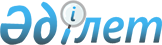 Қазақстан Республикасы Денсаулық сақтау министрлігінің кейбір бұйрықтарына өзгерістер енгізу туралыҚазақстан Республикасы Денсаулық сақтау министрінің 2021 жылғы 17 қарашадағы № ҚР ДСМ-117 бұйрығы. Қазақстан Республикасының Әділет министрлігінде 2021 жылғы 22 қарашада № 25304 болып тіркелді
      БҰЙЫРАМЫН: 
      1. Қоса беріліп отырған Қазақстан Республикасы Денсаулық сақтау министрлігінің өзгерістер енгізілетін кейбір бұйрықтарының тізбесі бекітілсін.
      2. Қазақстан Республикасы Денсаулық сақтау министрлігінің Дәрі-дәрмек саясаты департаменті Қазақстан Республикасының заңнамасында белгіленген тәртіппен:
      1) осы бұйрықты Қазақстан Республикасы Әділет министрлігінде мемлекеттік тіркеуді;
      2) осы бұйрықты ресми жариялағаннан кейін оны Қазақстан Республикасы Денсаулық сақтау министрлігінің интернет-ресурсында орналастыруды;
      3) осы бұйрықты Қазақстан Республикасы Әділет министрлігінде мемлекеттік тіркегеннен кейін он жұмыс күні ішінде Қазақстан Республикасы Денсаулық сақтау министрлігінің Заң департаментіне осы тармақтың 1) және 2) тармақшаларында көзделген іс-шаралардың орындалуы туралы мәліметтерді ұсынуды қамтамасыз етсін.
      3. Осы бұйрықтың орындалуын бақылау жетекшілік ететін Қазақстан Республикасының Денсаулық сақтау вице-министріне жүктелсін.
      4. Осы бұйрық алғашқы ресми жарияланған күнінен кейін күнтізбелік он күн өткен соң қолданысқа енгізіледі. Қазақстан Республикасы Денсаулық сақтау министрлігінің өзгерістер енгізілетін кейбір бұйрықтарының тізбесі
      1. Қазақстан Республикасы Денсаулық сақтау министрінің бұйрығына енгізу "Тегін медициналық көмектің кепілдік берілген көлемі шеңберінде және (немесе) міндетті әлеуметтік медициналық сақтандыру жүйесінде дәрілік заттар мен медициналық бұйымдарды сатып алу тізбесін қалыптастыру қағидаларын бекіту туралы" Қазақстан Республикасы Денсаулық сақтау министрінің міндетін атқарушының 2020 жылғы 24 желтоқсандағы № ҚР ДСМ-324/2020 бұйрығына (Нормативтік құқықтық актілерді мемлекеттік тіркеу тізілімінде № 21910 болып тіркелген) мынадай өзгеріс енгізілсін:
      кіріспе мынадай редакцияда жазылсын:
      "Халық денсаулығы және денсаулық сақтау жүйесі туралы" Қазақстан Республикасының Кодексі 7-бабының 50) тармақшасына сәйкес БҰЙЫРАМЫН:";
      Тегін медициналық көмектің кепілдік берілген көлемі шеңберінде және (немесе) міндетті әлеуметтік медициналық сақтандыру жүйесінде дәрілік заттар мен медициналық бұйымдарды сатып алу тізбесін қалыптастыру қағидаларында:
      1-тармақ мынадай редакцияда жазылсын:
      "1. Осы Тегін медициналық көмектің кепілдік берілген көлемі шеңберінде және (немесе) міндетті әлеуметтік медициналық сақтандыру жүйесінде дәрілік заттар мен медициналық бұйымдарды сатып алу тізбесін қалыптастыру қағидалары (бұдан әрі – Қағидалар) "Халық денсаулығы және денсаулық сақтау жүйесі туралы" Қазақстан Республикасының Кодексі (бұдан әрі – Кодекс) 7-бабының 50) тармақшасына сәйкес әзірленді және бірыңғай дистрибьютордан тегін медициналық көмектің кепілдік берілген көлемі шеңберінде және (немесе) міндетті әлеуметтік медициналық сақтандыру жүйесінде дәрілік заттар мен медициналық бұйымдарды сатып алу тізбесін (бұдан әрі – Сатып алу тізбесі) қалыптастыру тәртібін айқындайды.";
      15-тармақ мынадай редакцияда жазылсын:
      "15. Формулярлық комиссияның шешімдеріне сәйкес уәкілетті орган Кодекстің 7-бабының 15-тармақшасына сәйкес сатып алу тізбесін бекітеді.
      Сатып алу тізбесіне өзгерістер мен толықтырулар енгізу осы Қағидалардың 13 және 14-тармақтарында көзделген негіздерді қоспағанда, ағымдағы жылғы 1 желтоқсаннан кешіктірмейтін мерзімде жүргізіледі.".
      2. "Бірыңғай дистрибьютордан сатып алынатын дәрілік заттар мен медициналық бұйымдардың тізбесін айқындау туралы" Қазақстан Республикасы Денсаулық сақтау министрінің 2021 жылғы 20 тамыздағы № ҚР ДСМ-88 бұйрығына (Нормативтік құқықтық актілерді мемлекеттік тіркеу тізілімінде № 24078 болып тіркелген) мынадай өзгерістер енгізілсін:
      кіріспе мынадай редакцияда жазылсын:
      "Халық денсаулығы және денсаулық сақтау жүйесі туралы" Қазақстан Республикасының Кодексі 7-бабының 15) тармақшасына сәйкес БҰЙЫРАМЫН:";
      көрсетілген бұйрықпен бекітілген 2-қосымша осы Қазақстан Республикасы Денсаулық сақтау министрлігінің өзгерістер енгізілетін кейбір бұйрықтарының тізбесі (бұдан әрі – Тізбе) 1-қосымшаға сәйкес жаңа редакцияда жазылсын.
      3. "Тегін медициналық көмектің кепілдік берілген көлемі шеңберінде және (немесе) міндетті әлеуметтік медициналық сақтандыру жүйесінде дәрілік заттың халықаралық патенттелмеген атауына немесе медициналық бұйымның техникалық сипаттамасына шекті бағаларды бекіту туралы" Қазақстан Республикасы Денсаулық сақтау министрінің 2021 жылғы 4 қыркүйектегі № ҚР ДСМ-96 бұйрығына (Нормативтік құқықтық актілерді мемлекеттік тіркеу тізілімінде № 24253 болып тіркелген) мынадай өзгерістер енгізілсін:
      көрсетілген бұйрықпен бекітілген 2-қосымша осы Тізбеге 2-қосымшаға сәйкес жаңа редакцияда жазылсын. Бірыңғай дистрибьютордан сатып алынатын дәрілік заттар мен медициналық бұйымдардың тізбесі Тегін медициналық көмектің кепілдік берілген көлемі шеңберінде және (немесе) міндетті әлеуметтік медициналық сақтандыру жүйесінде медициналық бұйымның техникалық сипаттамасына шекті бағалары
					© 2012. Қазақстан Республикасы Әділет министрлігінің «Қазақстан Республикасының Заңнама және құқықтық ақпарат институты» ШЖҚ РМК
				
      Қазақстан РеспубликасыДенсаулық сақтау министрі

А. Цой
Қазақстан Республикасы
Денсаулық сақтау министрі
2021 жылғы 17 қарашадағы
№ ҚР ДСМ-117 Бұйрығымен
бекітілгеносы тізбеге 1-қосымша
Қазақстан Республикасы
Денсаулық сақтау министрінің
2021 жылғы 20 тамыздағы
№ ҚР ДСМ-88 бұйрығына
2-қосымша
№
Атауы
Техникалық сипаттама
Өлшем бірлігі
1.
Шприц-қаламдағы инелер
диаметрі 0,33 мм x 12,7 мм аспайтын
дана
2.
Шприц-қаламдағы инелер
диаметрі 0,33 мм x 6 мм аспайтын
дана
3.
Шприц-қаламдағы инелер
диаметрі 0,33 мм x 5 мм аспайтын
дана
4.
Шприц-қаламдағы инелер
диаметрі 0,33 мм x 8 мм аспайтын
дана
5.
Инсулиндік помпаларға инфузиялық жиынтық
Канюля ұзындығы 6 мм
жиынтық
6.
Инсулиндік помпаларға инфузиялық жиынтық
Канюля ұзындығы 9 мм
жиынтық
7.
№ 10 инсулинді помпаға жиынтық (көлемі 1,8 мл Резервуар + инфузиялық жиынтық канюля ұзындығы 6 мм)
Барлық жаңадан анықталған пациенттер мен істен шыққан помпалары бар пациенттер үшін әрбір 12 жиынтыққа бір помпа тегін беріледі
жиынтық
8.
№ 10 инсулинді помпаға жиынтық (көлемі 3 мл Резервуар + инфузиялық жиынтық канюля ұзындығы 9 мм)
Барлық жаңадан анықталған пациенттер мен істен шыққан помпалары бар пациенттер үшін әрбір 12 жиынтыққа бір помпа тегін беріледі
жиынтық
9.
Инсулин помпаларға резервуар
көлемі 1,8 мл
дана
10.
Инсулин помпаларға резервуар
көлемі 3 мл
дана
11.
Қандағы глюкозаны анықтауға арналған тест жолақтар
№ 50 тест жолақтар
қаптама
12.
Кодталуымен қандағы триглицеридтерді анықтауға арналған тест жолақтары
№ 50 тест жолақтар
қаптама
13.
Қандағы глюкозаны анықтауға арналған тест жолақтар
№ 50 тест жолақтар + Глюкометр электрохимиялық, кодталмаған, қан алуға арналған дербес аспаппен және бір жолғы ланцетамен жиынтытықталған, футляры бар/ 10 қаптамаға + глюкозаның бақылау ерітіндісі
дана/туба
14.
Кетон денелеріне арналған Тест жолақтары
№ 50 туба
қаптама
15.
Нәжісқабылдағыш
бір компонентті дренаждалатын илео/колостомды нәжісқабылдағыш қорғану пастасы бар жиынтықта (10 нәжісқабылдағыш есебінен 1 паста тюбик 60г.)
жиынтық
16.
Инсулинді шприц
Таңбаланған бір рет қолданылатын
дана
17.
Абдоминальді операцияларға арналған базалық жиынтық, хирургиялық жиынтық
1. Тоқыма емес материалдан жасалған жайма 150 см х 200 см – 1 дана. 2. Аспаптық үстелге арналған жайма 80 см х 145 см – 1 дана. 3. жабысқақ жиегі бар жайма 75 см х 90 см – 2 дана. 4. жабысқақ жиегі бар жайма 170 см х 175 см – 1 дана. 5. жабысқақ жиегі бар жайма 150 см х 240 см – 1 дана. 6. жабысқақ лента 10 см х 50 см – 1. 7. қағаз салфетка 33 см х 33 см – 4 дана.
жиынтық
18.
Қысқа бахилалар
тоқыма емес материалдан жасалған бір рет қолданылатын стерильді емес
жұп
19.
Ұзын бахилалар
тоқыма емес материалдан жасалған бір рет қолданылатын стерильді емес
жұп
20.
Ұзын бахилалар
тоқыма емес материалдан жасалған бір рет қолданылатын стерильді тығыздығы 25 грамм/ш. м.
жұп
21.
Ұзын бахилалар
тоқыма емес материалдан жасалған бір рет қолданылатын стерильді тығыздығы 40 грамм/ш. м.
жұп
22.
Полиуретанды ортопедиялық бинт
Өлшемі 2,5 см х 1,8 м
дана
23.
Полиуретанды ортопедиялық бинт
Өлшемі 5,0 см х 3,6 м
дана
24.
Полиуретанды ортопедиялық бинт
Өлшемі 7,5 см х 3,6 м
дана
25.
Полиуретанды ортопедиялық бинт
Өлшемі 10,0 см х 3,6 м
дана
26.
Полиуретанды ортопедиялық бинт
Өлшемі 12,5 см х 3,6 м
дана
27.
ЭДТА К3 гематологиялық зерттеулерге арналған капиллярсыз вакуумдық пробиркалар
0,2 мл
дана
28.
ЭДТА К2 гематологиялық зерттеулерге арналған капиллярсыз вакуумдық пробиркалар
0,5 мл
дана
29.
ЭДТА К2 гематологиялық зерттеулерге арналған вакуумдық шыны пробиркалар
1 мл
дана
30.
Капиллярлар
 80 мкл
дана
31.
ЭДТА К2 гематологиялық зерттеулеріне арналған капилляры бар капилярлық қанды алуға арналған вакуумдық пробиркалар
0,2 мл
дана
32.
ЭДТА К3 гематологиялық зерттеулерге арналған капилляры бар капилярлық қанды алуға арналған вакуумдық пробиркалар
0,5 мл
дана
33.
Гипсті бинт
Өлшемі 15 см х 300 см
дана
34.
Гипсті бинт
Өлшемі 20 см х 300 см
дана
35.
Гипсті бинт
Өлшемі 10 см х 300 см
дана
36.
Антисептикалық құрал, көлемі 0,5 л ерітінді
Антисептикалық құрал этанолдың әлсіз иісі бар мөлдір түссіз сұйықтық түрінде қолдануға дайын ерітінді. Құрамында этил спирті – 20 %, белсенді заттар ретінде алкилдиметилбензиламмоний хлориді - 0,3% , қолдың терісіне күтім жасауға арналған функционалдық қоспалар бар. Құрал бүріккіш құрылғысы бар көлемі 0,5 л полимерлік құтыда шығарылады
полимерлі құты
37.
Антисептикалық құрал, көлемі 0,3 л ерітінді
0,3% дидецилдиметиламмоний хлориді, 20% этил спирті, қол терісін күтуге арналған функционалдық қоспалар негізіндегі антисептикалық құрал. Дозаторы бар 0,3 л полимерлік құты
полимерлі құты
38.
Антисептикалық құрал, көлемі 1,0 л ерітінді
Антисептикалық құрал 60,0±1% изопропил спирті және 10±1% Н-пропил спирті, қол терісіне күтім жасауға арналған функционалдық қоспалар негізінде жасалған. Үстел шынтақ дозаторы бар тік бұрышты 1,0 л полимерлік құты
полимерлі құты
39.
Антисептикалық құрал, көлемі 0,09 л ерітінді ****
Антисептикалық құрал 60,0±1% изопропил спирті және 10±1% Н-пропил спирті, қол терісіне күтім жасауға арналған функционалдық қоспалар негізінде жасалған. Дозаторы бар 0,09 л полимерлік құты
полимерлі құты
40.
Антисептикалық құрал, көлемі 0,09 л ерітінді ****
0,3% дидецилдиметиламмоний хлориді, 20% этил спирті, қол терісін күтуге арналған функционалдық қоспалар негізіндегі антисептикалық құрал. Дозаторы бар 0,09 л полимерлік құты
полимерлі құты
41.
Антисептикалық құрал, көлемі 0,09 л ерітінді ****
0,3% алкилдиметилбензиламмоний хлориді, 20% этил спирті, қол терісін күтуге арналған функционалдық қоспалар негізіндегі антисептикалық құрал. Дозаторы бар 0,09 л полимерлік құты
полимерлі құты
42.
Антисептикалық құрал, көлемі 0,3 л ерітінді
Антисептикалық құрал этанолдың әлсіз иісі бар мөлдір түссіз сұйықтық түрінде қолдануға дайын ерітінді. Құрамында этил спирті – 20 %, белсенді заттар ретінде алкилдиметилбензиламмоний хлориді - 0,3% , қолдың терісіне күтім жасауға арналған функционалдық қоспалар бар. Құрал бүріккіш құрылғысы бар көлемі 0,3 л полимерлік құтыда шығарылады
полимерлі құты
43.
Антисептикалық құрал, көлемі 0,3 л ерітінді ****
0,3% алкилдиметилбензиламмоний хлориді, 20% этил спирті, қол терісін күтуге арналған функционалдық қоспалар негізіндегі антисептикалық құрал. Дозаторы бар 0,3 л полимерлік құты
полимерлі құты
44.
Антисептикалық құрал, көлемі 0,5 л ерітінді ****
Антисептикалық құрал 60,0±1% изопропил спирті және 10±1% Н-пропил спирті, қол терісіне күтім жасауға арналған функционалдық қоспалар негізінде жасалған. Дозаторы бар 0,5 л полимерлік құты
полимерлі құты
45.
Антисептикалық құрал, көлемі 0,5 л ерітінді ****
0,3% дидецилдиметиламмоний хлориді, 20% этил спирті, қол терісін күтуге арналған функционалдық қоспалар негізіндегі антисептикалық құрал. Дозаторы бар 0,5 л полимерлік құты
полимерлі құты
46.
Антисептикалық құрал, көлемі 1,0 л ерітінді ****
0,3% дидецилдиметиламмоний хлориді, 20% этил спирті, қол терісін күтуге арналған функционалдық қоспалар негізіндегі антисептикалық құрал. Үстел шынтақ дозаторы бар тік бұрышты 1,0 л полимерлік құты
полимерлі құты
47.
Антисептикалық құрал, көлемі 1,0 л ерітінді
Антисептикалық құрал спирт иісі бар түссіз мөлдір сұйықтық түрінде қолдануға дайын ерітінді. Белсенді заттар ретінде құрамында 60±1% изопропил спирті және 10±1% Н-пропил спирті, қолдың терісіне күтім жасайтын функционалдық қоспалар бар. Құрал көлемі 1,0 л полимерлі бөтелкелерде тікбұрышты үстелде тұратын шынтақ дозаторы бар.
полимерлі құты
48.
Антисептикалық құрал, көлемі 1,0 л ерітінді ****
Антисептикалық құрал 60,0±1% изопропил спирті және 10±1% Н-пропил спирті, қол терісіне күтім жасауға арналған функционалдық қоспалар негізінде жасалған. Дозаторсыз тікбұрышты 1,0 л полимерлік құты
полимерлі құты
49.
Антисептикалық құрал, көлемі 1,0 л ерітінді ****
0,3% дидецилдиметиламмоний хлориді, 20% этил спирті, қол терісін күтуге арналған функционалдық қоспалар негізіндегі антисептикалық құрал. Дозаторсыз тікбұрышты 1,0 л полимерлік құты
полимерлі құты
50.
Антисептикалық құрал, көлемі 1,0 л ерітінді ****
0,3% алкилдиметилбензиламмоний хлориді, 20% этил спирті, қол терісін күтуге арналған функционалдық қоспалар негізіндегі антисептикалық құрал. Дозаторсыз тікбұрышты 1,0 л полимерлік құты
полимерлі құты
51.
Антисептикалық құрал, көлемі 1,0 л ерітінді ****
Антисептикалық құрал 60,0±1% изопропил спирті және 10±1% Н-пропил спирті, қол терісіне күтім жасауға арналған функционалдық қоспалар негізінде жасалған. Эйрлесс мөлшерлегіші бар цилиндрлік 1,0 л полимерлік құты
полимерлі құты
52.
Антисептикалық құрал, көлемі 1,0 л ерітінді ****
0,3% дидецилдиметиламмоний хлориді, 20% этил спирті, қол терісін күтуге арналған функционалдық қоспалар негізіндегі антисептикалық құрал. Эйрлесс мөлшерлегіші бар цилиндрлік 1,0 л полимерлік құты
полимерлі құты
53.
Антисептикалық құрал, көлемі 1,0 л ерітінді ****
0,3% алкилдиметилбензиламмоний хлориді, 20% этил спирті, қол терісін күтуге арналған функционалдық қоспалар негізіндегі антисептикалық құрал. Эйрлесс мөлшерлегіші бар цилиндрлік 1,0 л полимерлік құты
полимерлі құты
54.
Фиброэндоскопияға арналған бітеуіш
бір рет қолданылатын, стерильді, апирогенді, уытты емес
дана
55.
Бір рет қолданылатын қорғаныс жиынтығы
Бір рет қолданылатын қорғаныс жиынтығы: 1. Капюшоны бар қорғаныш комбинезон(өлшемдері: 46(M)-64(XXXXXL), бойы 158-188, оның ішінде өлшемі 54 (XXL) және Бойы (176) әдепкі бойынша); 2. Бахилалар; 3. Сүзетін маска; 4. Қорғаныш көзілдірігі; 5. Бір рет қолданылатын салфетка; 6. Латексті қолғаптар (өлшемдері: S (6,5) - XL (9,5), оның ішінде өлшемі М(7) әдепкі бойынша); 7. Резеңке қолғап (нитрилді және/немесе винилді, өлшемдері: S (6,5) - XL (9,5), оның ішінде өлшемі М(7) әдепкі бойынша); 8. Медициналық бұйымды медициналық қолдану жөніндегі нұсқаулық.
жиынтық
56.
Стерильді қос қанатты Куско айнасы
стерильденген, бір рет қолданылатын, өлшемі L, полистиролдан жасалған
дана
57.
Стерильді қос қанатты Куско айнасы
стерильденген, бір рет қолданылатын, мөлшері S, полистиролдан жасалған
дана
58.
Стерильді қос қанатты Куско айнасы
стерильді, бір рет қолданылатын, мөлшері М, полистиролдан жасалған
дана
59.
Энтеральді қоректендіруге арналған зонд, өлшемі СН 10
стерильді, бір рет қолданылатын, өлшемі СН 10, ұзындығы 40,0 см, диаметрі 3,3 мм
дана
60.
Энтеральді қоректендіруге арналған зонд, өлшемі СН 12
стерильді, бір рет қолданылатын, өлшемі СН 12, ұзындығы 40,0 см, диаметрі 4,0 мм
дана
61.
Энтеральді қоректендіруге арналған зонд, өлшемі СН 16
стерильді, бір рет қолданылатын, өлшемі СН 14, ұзындығы 40,0 см, диаметрі 4,7 мм
дана
62.
Энтеральді қоректендіруге арналған зонд, өлшемі СН 18
стерильді, бір рет қолданылатын, өлшемі СН 16, ұзындығы 40,0 см, диаметрі 5,3 мм
дана
63.
Энтеральді қоректендіруге арналған зонд, өлшемі СН 20
стерильді, бір рет қолданылатын, өлшемі СН 18, ұзындығы 40,0 см, диаметрі 6,0 мм
дана
64.
Энтеральді қоректендіруге арналған зонд, өлшемі СН 6
стерильді, бір рет қолданылатын, өлшемі СН 20, ұзындығы 40,0 см, диаметрі 6,7 мм
дана
65.
Энтеральді қоректендіруге арналған зонд, өлшемі СН 8
стерильді, бір рет қолданылатын, өлшемі СН 6 ұзындығы 40,0 см диаметрі 2,0 мм
дана
66.
Энтеральді қоректендіруге арналған зонд, өлшемі: СН 14
стерильді, бір рет қолданылатын, өлшемі СН 8 ұзындығы 40,0 см диаметрі 2,7 мм
дана
67.
Асқазан зонды, өлшемі СН 10
стерильді, бір рет қолданылатын, өлшемі СН 10, ұзындығы 85 см, диаметрі 3,3 мм, ашық және жабық кіру бөлігі, екі және төрт бүйір саңылаулары бар
дана
68.
Асқазан зонды, өлшемі СН 12
стерильді, бір рет қолданылатын, өлшемі СН 12, ұзындығы 85 см, диаметрі 4,0 мм, ашық және жабық кіру бөлігі, екі және төрт бүйір саңылаулары бар
дана
69.
Асқазан зонды, өлшемі СН 14
стерильді, бір рет қолданылатын, өлшемі СН 14, ұзындығы 85 см, диаметрі 4,7 мм, ашық және жабық кіру бөлігі, екі және төрт бүйір саңылаулары бар
дана
70.
Асқазан зонды, өлшемі СН 16
стерильді, бір рет қолданылатын, өлшемі СН 16, ұзындығы 85 см, диаметрі 5,3 мм, ашық және жабық кіру бөлігі, екі және төрт бүйір саңылаулары бар
дана
71.
Асқазан зонды, өлшемі СН 18
стерильді, бір рет қолданылатын, өлшемі СН 18, ұзындығы 85 см, диаметрі 6,0 мм, ашық және жабық кіру бөлігі, екі және төрт бүйір саңылаулары бар
дана
72.
Асқазан зонды, өлшемі СН 20
стерильді, бір рет қолданылатын, өлшемі СН 20, ұзындығы 85 см, диаметрі 6,7 мм, ашық және жабық кіру бөлігі, екі және төрт бүйір саңылаулары бар
дана
73.
Асқазан зонды, өлшемі СН 22
стерильді, бір рет қолданылатын, өлшемі СН 22, ұзындығы 85 см, диаметрі 7,3 мм, ашық және жабық кіру бөлігі, екі және төрт бүйір саңылаулары бар
дана
74.
Асқазан зонды, өлшемі СН 6
стерильді, бір рет қолданылатын, өлшемі СН 6, ұзындығы 85 см, диаметрі 2,0 мм, ашық және жабық кіру бөлігі, екі және төрт бүйір саңылаулары бар
дана
75.
Асқазан зонды, өлшемі СН 8
стерильді, бір рет қолданылатын, өлшемі СН 8, ұзындығы 85 см, диаметрі 2,7 мм, ашық және жабық кіру бөлігі, екі және төрт бүйір саңылаулары бар
дана
76.
Урогенитальды зонд
бір рет қолданылатын стерильді
дана
77.
Ине ұстағыш
тамырдан қан алу сәтінде ине мен пробирканы бекіту үшін
дана
78.
Гинекологиялық аспаптар
Бір рет қолданылатын стерильді (цервикалды щетка, цитощетка)
дана
79.
Нелатон катетері, өлшемдері СН 10
бір рет қолданылатын, стерильді, өлшемі СН 10, ұзындығы 40,0 см, диаметрі 3,3 мм
дана
80.
Нелатон катетері, өлшемдері СН 12
бір рет қолданылатын, стерильді, өлшемі СН 12, ұзындығы 40,0 см, диаметрі 4,0 мм
дана
81.
Нелатон катетері, өлшемдері СН 14
бір рет қолданылатын, стерильді, өлшемі СН 14, ұзындығы 40,0 см, диаметрі 4,7 мм
дана
82.
Нелатон катетері, өлшемдері СН 16
бір рет қолданылатын, стерильді, өлшемі СН 16, ұзындығы 40,0 см, диаметрі 5,3 мм
дана
83.
Нелатон катетері, өлшемдері СН 18
бір рет қолданылатын, стерильді, өлшемі СН 18, ұзындығы 40,0 см, диаметрі 6,0 мм
дана
84.
Нелатон катетері, өлшемдері СН 20
бір рет қолданылатын, стерильді, өлшемі СН 20, ұзындығы 40,0 см, диаметрі 6,7 мм
дана
85.
Нелатон катетері, өлшемдері СН 6
бір рет қолданылатын, стерильді, өлшемі СН 6, ұзындығы 40,0 см, диаметрі 2,0 мм
дана
86.
Нелатон катетері, өлшемдері СН 8
бір рет қолданылатын, стерильді, өлшемі СН 8, ұзындығы 40,0 см, диаметрі 2,7 мм
дана
87.
Соратын катетер, өлшемі СН 6
бір рет қолданылатын, стерильді, өлшемі СН 6, ұзындығы 52,0 см, диаметрі 2,0 мм
дана
88.
Соратын катетер, өлшемі СН 8
бір рет қолданылатын, стерильді, өлшемі СН 8, ұзындығы 52,0 см, диаметрі 2,7 мм
дана
89.
Соратын катетер, өлшемі СН 10
бір рет қолданылатын, стерильді, өлшемі СН 10, ұзындығы 52,0 см, диаметрі 3,3 мм
дана
90.
Соратын катетер, өлшемі СН 12
бір рет қолданылатын, стерильді, өлшемі СН 12, ұзындығы 52,0 см, диаметрі 4,0 мм
дана
91.
Соратын катетер, өлшемі СН 14
бір рет қолданылатын, стерильді, өлшемі СН 14, ұзындығы 52,0 см, диаметрі 4,7 мм
дана
92.
Соратын катетер,өлшемі СН 16
бір рет қолданылатын, стерильді, өлшемі СН 16, ұзындығы 52,0 см, диаметрі 5,3 мм
дана
93.
Соратын катетер, өлшемі СН 18
бір рет қолданылатын, стерильді, өлшемі СН 18, ұзындығы 52,0 см, диаметрі 6,0 мм
дана
94.
Соратын катетер, өлшемі СН 20
бір рет қолданылатын, стерильді, өлшемі СН 20, ұзындығы 52,0 см, диаметрі 6,7 мм
дана
95.
Бұғана астындағы катетер, стерильді
диаметрі 0,6 мм, бір рет қолданылатын
дана
96.
Бұғана астындағы катетер, стерильді
диаметрі 1,0 мм, бір рет қолданылатын
дана
97.
Бұғана астындағы катетер, стерильді
диаметрі 1,4 мм, бір рет қолданылатын
дана
98.
Кіндік катетері, өлшемі СН4
рентгенконтрасты, бір рет қолданылатын, стерильді, өлшемі СН4, ұзындығы 38,0 см, диаметрі 1,3 мм
дана
99.
Кіндік катетері, өлшемі СН5
рентгенконтрасты, бір рет қолданылатын, стерильді, өлшемі СН 5, ұзындығы 38,0 см, диаметрі 1,7 мм
дана
100.
Кіндік катетері, өлшемі CH 6
рентгенконтрасты, бір рет қолданылатын, стерильді, өлшемі СН 6, ұзындығы 38,0 см, диаметрі 2,0 мм
дана
101.
Кіндік катетері, өлшемі CH8
рентгенконтрасты, бір рет қолданылатын, стерильді, өлшемі СН 8, ұзындығы 38,0 см, диаметрі 2,7 мм
дана
102.
Әйелдерге арналған уретралды катетер, өлшемі СН 6
бір рет қолданылатын, стерильді, өлшемі СН 6, ұзындығы 18,0 см, диаметрі 2,0 мм
дана
103.
Әйелдерге арналған уретралды катетер, өлшемі СН 8
бір рет қолданылатын, стерильді, өлшемі СН 8, ұзындығы 18,0 см, диаметрі 2,7 мм
дана
104.
Әйелдерге арналған уретралды катетер, өлшемі СН 10
бір рет қолданылатын, стерильді, өлшемі СН 10, ұзындығы 18,0 см, диаметрі 3,3 мм
дана
105.
Әйелдерге арналған уретралды катетер, өлшемі СН 12
бір рет қолданылатын, стерильді, өлшемі СН 12, ұзындығы 18,0 см, диаметрі 4,0 мм
дана
106.
Әйелдерге арналған уретралды катетер, өлшемі СН 14
бір рет қолданылатын, стерильді, өлшемі СН 14, ұзындығы 18,0 см, диаметрі 4,7 мм
дана
107.
Әйелдерге арналған уретралды катетер, өлшемі СН 16
бір рет қолданылатын, стерильді, өлшемі СН 16, ұзындығы 18,0 см, диаметрі 5,3 мм
дана
108.
Әйелдерге арналған уретралды катетер, өлшемі СН 18
бір рет қолданылатын, стерильді, өлшемі СН 18, ұзындығы 18,0 см, диаметрі 6,0 мм
дана
109.
Әйелдерге арналған уретралды катетер, өлшемі СН 20
бір рет қолданылатын, стерильді, өлшемі СН 20, ұзындығы 18,0 см, диаметрі 6,7 мм
дана
110.
Бір рет қолданылатын стерильді оториноларингологиялық операцияларға арналған тоқыма емес материалдан жасалған жиынтық
1. операциялық үстелге қойылатын жайма 190 см х 160 см -1 дана. 2. тоқыма емес материалдан жасалған жабысқақ жиегі бар жайма 90 см х 80 см - 1 дана 3. тоқыма емес материалдан жасалған жайма 160 см х100 см, ойығы 7 см х 40 см және жабысқақ жиегі 1 дана. 4. аспаптарға арналған үстелді жабу үшін су өткізбейтін Мейо қапшығы, тоқыма емес материалдан жасалған 145 см х 80 см-1 дана, 5. тоқыма емес материалдан жасалған операциялық жабысқақ таспа 10 см х 50 см-1 дана. 6. сіңіргіш қағаз салфетка 22 см х 23 см - 4 дана
жиынтық
111.
Жаңа туған нәрестеге арналған бір рет қолданылатын , стерильдіжиынтық
1. мата емес материалдан жасалған салфетка 30 см x 30 см-5 дана. 2. жаңа туған нәрестеге арналған жайма 100 см х100 см-2 дана 3. ылғал өткізбейтін төсеніш 60 см x 60 см-1 дана
жиынтық
112.
Жарты шарлы операцияға арналған жиынтық
1. Жабысқақ жиегі 55х65 см қалта-қабылдағыш, тығыздығы 40 г / м ш. - 1 дана.
2. Диаметрі 60см полиэтиленнен жасалған қорғаныш қап - 1 дана.
3. Жайма 140 х 160см, жабысқақ ойығы бар 30х40 см, тығыздығы 40 г/м ш. - 1 дана.
4. Жабысқақ жиегі бар 160х210 см жайма, тығыздығы 40 г / м ш. - 1 дана.
5 Сіңіргіш қағаз салфетка 22 х 23см-4 дана .
6.Операциялық таспа 5х50 см, тығыздығы 40 г / м ш. - 2 дана.
7.40х80 см жабысқақ жиегі бар бастың операциясына арналған жайма, тығыздығы 40 г/м шаршы - 1 дана.
жиынтық
113.
Тоқыма емес материалдан жасалған босанатын әйелдерге арналған бір рет қолданылатын стерильді акушерлік жиынтық
1. сіңіргіш төсеніш 60 см х 60 см, тығыздығы 50 г/м ш. м. 2. ламинатталған жайма 1,4 м х 0,8 м, тығыздығы 25 г / м ш. 3. салфетка 0,8 м х 0,7 м, тығыздығы 25 г / м ш. - 1 дана. 4. босанатын әйелге арналған жейде тығыздығы 25 г/м ш. - 1 дана, 5. ұзын бахилалардың тығыздығы 25 г / м кв. - 1 жұп.6. қалпақ берет тығыздығы 18 г / м ш. - 1 дана. 7. қағаз салфетка 0,2 м х 0,2 м – 3 дана.
дана
114.
Тоқыма емес материалдан жасалған босанатын әйелдерге арналған бір рет қолданылатын стерильді акушерлік жиынтық
1. Сіңіргіш төсеніш 60см х 60см-1шт. 2. Тоқыма емес материалдан жасалған жайма 140см х 80см-1шт. 3. Тоқыма емес материалдан жасалған салфетка 80см х 70см-2 дана .
дана
115.
Тоқыма емес материалдан жасалған босанатын әйелдерге арналған бір рет қолданылатын стерильді акушерлік жиынтық
1. Сіңіргіш төсеніш 60см х 60см-1шт. 2. Мата емес материалдан жасалған жайма 140см х 80см-1шт. 3. Босанатын әйелге арналған жейде-1 дана . 4. Мата емес материалдан жасалған Салфетка 80см х 70см-2 дана .
дана
116.
Бір рет пайдаланылатын стерильді мата емес материалдан жасалған босанатын әйелдерге арналған акушерлік төсек-орын жиынтығы
1. Жайма 140*80 см – 1 дана. 2. Астына төселетін салфетка 70*80 см - 2 дана.3. Жаялық – сіңіргіш 60*60 см – 1 дана. 4. Босанатын әйелге арналған жейде-1 дана 5. Клип – берет қалпақшасы-1 дана. 6. Сіңіргіш Салфетка 20*20 см – 2 дана.7. Тоқыма емес материалдан жасалған қысқа бахила-1 жұп. 8. Үш қабатты медициналық маска-1 дана 9. Сіңіргіш төсем-2 дана
жиынтық
117.
Операциялық өрісті шектеуге арналған стерильді жиынтық
1. жабысқақ жиегі 0,7 м х 0,8 м жаялық, тығыздығы 42 грамм/ш. м. - 1 дана; 2. жабысқақ жиегі 2,0 м х 1,4 м жаялық, тығыздығы 42 грамм/ш. м. - 1 дана;3. көп қабатты жаялық 0,6 м х 0,6 м, тығыздығы 50 грамм/ш. м. – 1 дана;4. салфетка 0,8 м х 0,7 м, тығыздығы 25 грамм/ш. м. – 1 дана 5. жайма 2,0 м х 1,4 м алаң 25 г / м ш. - 1 дана
дана
118.
Тоқыма емес материалдан жасалған операциялық өрісті шектеуге арналған бір рет қолданылатын стерильді жиынтық
1. Жабысқақ жиегі бар 200 см х 140 см парақ-2 дана .
2. Жайма 80см х 140см шеті жабысқақ - 2шт.
дана
119.
Тоқыма емес материалдан жасалған операциялық өрісті шектеуге арналған бір рет қолданылатын стерильді жиынтық
1. Жабысқақ жиегі бар 200 см х 140 см парақ-2 дана .
2. Жабысқақ жиегі бар 80см х 70см салфетка-2 дана .
дана
120.
Жалпы хирургияға арналған бір рет қолданылатын стерильді операциялық жиынтық
1. аспаптық үстелге қойылатын жайма 150 см х 190 см – 1 дана. 2. тоқыма емес материалдан жасалған сіңіргіш салфетка 30 см х 40 см-4 дана 3. құрамдастырылған аспаптық үстелге арналған Мейо қапы 80 см х 145 см-1 дана. 4. операциялық жабысқақ таспа 10 см х 50 см-1 дана. 5. жабысқақ жиегі бар жайма 75 см х 90 см – 2 дана. 6. жабысқақ жиегі бар жайма 175 см х 180 см-1 дана. 7. жабысқақ жиегі бар жайма 150 см х 250 см-1 дана
жиынтық
121.
Аспаптарға арналған үстелді жабуға бір рет қолданылатын стерильді операциялық жиынтық
1. құрамдастырылған аспаптық үстелге арналған Мейо қапы 80 см х 145 см-1 дана – 2. жабысқақ жиегі 35 см х 40 см қалта-1 дана.3. жабысқақ жиегі 20 см х 40 см қалта-1 дана –
жиынтық
122.
Ішперде операциясына арналған бір рет қолданылатын стерильді жиынтық
1. 340 см х 180 см, ойығы 20 см х 30 см, инциз үлдірі және сұйықтық жинауға арналған қап, операциялық өріс аймағының айналасында қосымша сіңіргіш қабаты бар жайма – 1 дана, 2. құрамдастырылған аспаптық үстелге арналған Майо қапы 80 см х 145 см-1 дана 3. мата емес материалдан жасалған сіңіргіш салфетка 30 см х 40 см-4 дана
жиынтық
123.
Стерильденген , бір рет қолданылатын стенттеуге арналған жиынтық.
1. 150 × 190 см – 1 дана емес матадан жасалған науқасқа арналған төсек.
2. халат, матадан жасалмаған материал-2 дана.
3. 40 × 50 см тоқыма емес материалдан жасалған сіңіргіш салфетка – 2 дана.
4. 110 × 110 см тоқыма емес материалдан жасалған құрылғыға арналған жабын-1 дана.
5. Екі саңылауы бар, мөлдір үлдірлі жиегі бар ангиографиялық жайма мата емес материалдан және 190 × 320 см – 1 дана полиэтиленнен жасалған.
6. Дәке тампондары дәкеден жасалған (10 × 10 см) - 30 дана.
7. Скальпель № 11, пластиктен жасалған және металл қорытпасы-1 дана.
8. 18G функционалды инесі пластиктен және 7 см металл қорытпасынан жасалған-1 дана.
9. 20 G интродьюсері 10 см – 1 дана тоқыма емес материалдан жасалған.
10. Торк-құрылғы (ротатор), пластиктен жасалған – 1 дана.
11. Y-коннектор, пластиктен жасалған және металл қорытпасы-1 дана.
12. Ra RH OFF (1000 psi) үш жақты құлыптау краны, пластиктен жасалған-1 дана.
13. Үш жақты манифольд, RA RH OFF (1100 psi), пластиктен жасалған – 1 дана.
14. Жоғары қысымды ra/FLL желісі 125cm (1000 psi) пластиктен жасалған – 2 дана.
15. Екі клапанды (30 psi) 150 см көктамыр ішіне құюға арналған жиынтық, пластиктен жасалған – 1 дана.
16. 150 см – 1 дана пластиктен жасалған ортаның контрастына арналған жиынтық.
17. Шприц 2,5 сс ML, пластиктен жасалған-1 дана.
18. Шприц 10 сс ML, пластиктен жасалған-1 дана.
19. Шприц 10 сс MLL, пластиктен жасалған-1 дана.
20. Шприц 20 сс MLL, пластиктен жасалған-1 дана.
21. Ине 20 G 1 ½ (4 см) (сары), пластиктен жасалған және металл қорытпасы-1 дана.
22. Ине 21 G 1 ½ (4 см) (жасыл), пластиктен жасалған және металл қорытпасы-1 дана.
23. 120 мл стакан, пластиктен жасалған – 1 дана.
24. Тостаған 250мл (диаметрі 10 см), пластиктен жасалған – 1 дана.
25. Тостаған 5000мл (диаметрі 28 см), пластиктен жасалған – 1 дана.
26. Қашықтан басқару пультінің корпусы 15 × 30 см – 1 дана.
дана
124.
Бір рет қолданылатын стерильді бас операциясына арналған тоқыма емес материалдан жасалған жиынтық
1. 145 см х 80 см тоқыма емес материалдан жасалған аспаптық үстелге арналған қап-1 дана – 2. тоқыма емес материалдан жасалған жайма 250 см х 180 см, жабысқақ ойығы 70 см х 10 см – 1 дана, 3. тоқыма емес материалдан жасалған операциялық жайма 160 см х 100 см-1 дана. 4. жабысқақ жиегі 80 см х 40 см салфетка-1 дана, 5. тоқыма емес материалдан жасалған операциялық жабысқақ лента 50 см х 10 см – 2 дана.
дана
125.
Стерильді, бір рет қолданылатын күшейтілген қорғауға арналған жиынтық
1. ламинатталған алжапқыш-1 дана.2. тоқыма емес материалдан жасалған комбинезон-1 дана. 3. тоқыма емес материалдан жасалған үш қабатты маска-1 дана. 4. тоқыма емес материалдан жасалған ұзын бахилалар-1 жұп
дана
126.
Бір рет қолданылатын стерильді оториноларингологиялық жиынтық
1. тоқыма емес материалдан жасалған операциялық жайма 190 см х 160 см – 1 дана.2. жабысқақ жиегі бар тоқыма емес материалдан жасалған кесіндісі 7 см х 40 см 160 см х 100 см операциялық жайма – 1 дана 3. жабысқақ жиегі бар тоқыма емес материалдан жасалған операциялық жайма 175 см х 160 см – 1 дана. 4. жабысқақ жиегі бар тоқыма емес материалдан жасалған 80 см х 75 см салфетка-1 дана, 5. тоқыма емес материалдан жасалған 10 см х 50 см операциялық жабысқақ таспа – 2 дана, 6. қағаздан сіңіретін 22 см х 23 см салфетка-1 дана.
дана
127.
Тоқыма емес материалдан жасалған неонатологқа арналған бір рет қолданылатын стерильді жиынтық
1. Саңылауы 4,5 см х 7,2 см ламинатталған жайма 80 см х 60 см - 1 дана. 2. Ламинатталған жайма 80 см х 60 см-1 дана. 3. Қағаз салфетка 20 см х 20 см-4 дана. 4. Медициналық халат (S, M, L, XL) - 1 дана . 5. Телпек-берет-1 дана.
дана
128.
Бір рет қолданылатын, стерильді жараларды өңдеуге арналған жиынтық
1. Латексті қолғаптар-1 жұп 2. дәке шарлары – тампондар) - 5 дана 3. мата емес материалдан жасалған салфеткалар көлемі 7 см х 7 см-2 дана. 4. пластикалық пинцет-1 дана.
дана
129.
Тоқыма емес материалдан жасалған бір рет қолданылатын стерильді кесарь тілігі операциясына арналған жиынтық
1. Кесарь тілігіне арналған жайма 140 см х 240 см, бұрғышы және сұйықтыққа арналған қалтасы бар - 1 дана. 2. Аспаптық үстелге ламинатталған жайма 140 см х 200 см-1 дана . 3. Сіңіргіш жаялық 60 см х 90 см-1 дана. 4. Қағаз Салфетка 20 см х 20 см-4 дана. 5. Аспаптық үстелге арналған Мейо корпусы 140 см х 80 см-1 дана .
дана
130.
Офтальмологиялық операцияларға арналған бір рет қолданылатын , стерильді жиынтық
1. тоқыма емес материалдан жасалған жайма 150 см х 200 см-1 дана. 2. тоқыма емес материалдан жасалған жайма 170 см х 260 см – 1 дана.
дана
131.
Бір рет қолданылатын, стерильді тігістерді шешуге арналған жиынтық
1. Латексті қолғаптар-1 жұп 2. тігістерді алуға арналған пышақ (скальпель №12) - 1 дана 3. мата емес материалдан жасалған салфеткалар көлемі 7 см х 7 см-2 дана. 4. пластикалық пинцет-1 дана.
дана
132.
Абортқа арналған, стерильді, бір рет қолданылатын тоқыма емес материалдан жасалған жиынтық
1. тоқыма емес материалдан жасалған операциялық жайма 160 см х 190 см-1 дана – 2. тоқыма емес материалдан жасалған үш қабатты сіңіргіш төсеніш 60 см х 60 см-1 дана 3. сіңіргіш қағаз салфеткасы 22 см х 23 см-4 дана
дана
133.
Стерильді түсікке арналған тоқыма емес материалдан жасалған жиынтық
1. Операциялық жайма 160 х 190см, алаңы 40г/м ш. - 1 дана.
2. Үш қабатты сіңіргіш төсеніш-жаялық 60 х 60см, алаң 240 г / м ш. - 1 дана.
3. Сіңіргіш қағаз Салфетка 22 х 23см-4 дана .
4. Босанатын әйелге арналған жейде өлшемі L, көлемі 25 г/м шаршы метр-1 дана .
5. Әйелдердің гигиеналық төсемі-2 дана .
6. Қалпақ клип-берет, ПЛ. 18 г/м ш. - 1 дана.
7. Ұзын бахилалар 31,5 / 41,5 х 50см алаңы 40 г / м ш. - 1 жұп
жиынтық
134.
Гинекологиялық операцияларға арналған бір рет қолданылатын стерильді операциялық жиынтық
1. 240 см х 120 см, диаметрі 10 см х 20 см саңылауы бар, айналасында жабысқақ жиегі және операциялық өріс аймағының айналасында қосымша сіңіргіш қабаты бар жайма – 1 дана. 2. құрамдастырылған аспаптық үстелге арналған Майо қапы 80 см х 145 см-1 дана 3. сіңіргіш қағаз салфетка 25 см х 25 см-4 дана 4. ұзын бахилалар 120 см х 70 см-2 дана. 5. операциялық үстелге қойылатын жайма 180 см х 140 см-1 дана, 6. операциялық жабысқақ таспа 5 см х 50 см – 2 дана.7. 60 см х 60 см сіңіргіш төсеніш-1 дана
жиынтық
135.
Гинекологиялық операцияларға арналған бір рет қолданылатын стерильді операциялық жиынтық
1. 230 х 240см жайма, айналасында жабысқақ жиегі бар диаметрі 8см, саңылауы 9 х 13см, операциялық өріс аймағының айналасында қосымша сіңіргіш қабаты бар, ішіне бахилалары және сұйықтықты жинауға және бұруға арналған ішіне салынған қалтасы бар, алаңы 54 г/м ш. - 1 дана.
2. Аралас аспаптық үстелге арналған қап 80 х 145см, алаңы 30 г/м ш. - 1 дана.
3. Сіңіргіш қағаз Салфетка 25 х 25см-4 дана .
4. Операциялық үстелге арналған жайма 160 х 200см, алаңы 40 г / м ш. - 1 дана.
5. Жабысқақ лента 5 х 50см, пл. 40 г/м ш. - 2 дана.
6. Сіңіргіш төсеніш 60 х 90см, алаңы 240 г / м ш. - 1 дана.
жиынтық
136.
Кардиоваскулярлық операцияларға арналған бір рет қолданылатын стерильді операциялық жиынтық
1. операциялық үстелге қойылатын жайма 150 см х 190 см – 1 дана. 2. тоқыма емес материалдан жасалған сіңіргіш салфетка 30 см х 40 см-4 дана 3. Майо үстелінің сырты 80 см х 145 см-2 дана. 4. операциялық жабысқақ таспа 9 см х 50 см-2 дана.5. бахилы 25 см х 40 см-1 жұп 6. ойығы 20 см х 100 см 175 см х 260 см жайма – 1 дана 7. 300/225 см х 370 см, саңылауы 33 см х 38 см, екі жағынан да 3 қалтасы бар кіріктірілген инциз пленкасы бар кардио төсек-1 дана.
жиынтық
137.
Бір рет қолданылатын стерильді ламинэктомияға арналған жиынтық
1. тоқыма емес материалдан жасалған операциялық жайма 190 см х 160 см – 1 дана.2. ламинэктомияға арналған жайма 160 см х 300 см тоқыма емес материалдан ойығы 20 см х 30 см инциз үлдірімен – 1 дана 3. жабысқақ жиегі бар тоқыма емес материалдан жасалған 80 см х 90 см салфетка-4 дана – 4. 22 см х 23 см қағаз сіңіргіш салфетка-3 дана
дана
138.
Бір рет қолданылатын стерильді липосакцияға арналған жиынтық
1. тоқыма емес материалдан жасалған жабысқақ жиегі бар жайма 90 см х 80 см-2 дана. 2. тоқыма емес материалдан жасалған жабысқақ жиегі бар жайма 160 см х 150 см – 1 дана, 3. тоқыма емес материалдан жасалған жабысқақ жиегі бар жайма 160 см х 120 см – 1 дана. 4. сіңіргіш салфетка 45 см х 45 см-1 дана.5. тоқыма емес материалдан жасалған ұзын бахилалар 120 см х 75 см-1 жұп 6. жабысқақ таспа 50 см х 10 см-2 дана
дана
139.
Омыртқа бағанасына арналған бір рет қолданылатын стерильді операциялық жиынтық
1. 225 см х 320 см, саңылауы 11 см х 22 см, жабысқақ жиектері бар, операциялық өріс аймағының айналасындағы сіңіргіш қабаты бар жайма – 1 дана. 2. аспаптық үстелге қойылатын жайма 150 см х 190 см-1 дана 3. тоқыма емес материалдан жасалған сүлгі 30 см х 40 см-2 дана. 4. құрамдастырылған аспаптық үстелге арналған Мейо қапы 80 см х 145 см-1 дана
жиынтық
140.
Бір рет қолданылатын стерильді омыртқаға операция жасауға арналған тоқыма емес материалдан жасалған жиынтық
1. тоқыма емес материалдан жасалған операциялық жайма 160 см × 110 см – 2 дана. 2. тоқыма емес материалдан жасалған жайма 300 см × 160 см, тесігі 7 см х 18 см, инциз үлдірі бар жайма – 1 дана 3. сіңіргіш қағаз салфеткасы 22 см × 23 см – 4 дана.
жиынтық
141.
Негізгі хирургияға арналған тоқыма емес материалдан жасалған жиынтық
1. Аралас аспаптық үстелге арналған қап 80 х 145см, алаңы 30 г/м ш. - 1 дана.
2. Жабысқақ жиегі бар жайма 160 х 240см, алаңы 40 г / м ш. - 1 дана.
3. Жабысқақ жиегі бар жайма 160 х 180см, алаңы 40 г/м ш. - 1 дана.
4. Жабысқақ жиегі 80 х 100см жайма, алаңы 40 г/м ш. - 1 дана.
5. Операциялық таспа 10 х 50см, алаңы 40 г/м ш. - 1 дана.
жиынтық
142.
ЛОР операцияларына арналған бір рет қолданылатын стерильді операциялық жиынтық
1. 180 см х 120 см, диаметрі 10 см болатын саңылауы бар, айналасында жабысқақ жиегі және операциялық өріс аймағының айналасында қосымша сіңіргіш қабаты бар жайма – 1 дана. 2. құрамдастырылған аспаптық үстелге арналған Мейо қапы 80 см х 145 см-1 дана 3. сіңіргіш қағаз салфетка 25 см х 25 см-4 дана 4. операциялық үстелге қойылатын жайма 180 см х 140 см-1 дана, 5. операциялық жабысқақ таспа 5 см х 50 см-1 дана.
жиынтық
143.
ЛОР операцияларына арналған бір рет қолданылатын стерильді операциялық жиынтық
1. жабысқақ жиегі бар жайма 180 см х 140 см-1 дана. 2. жайма 70 см х 90 см, жабысқақ жиегі бар – 1 дана 3. 150 см х 125 см U-тәрізді ойығы 7 см х 40 см және айналасындағы жабысқақ қабаты бар жайма – 1 дана. 4. құрамдастырылған аспаптық үстелге арналған Майо қапы 80 см х 145 см-1 дана. 5. сіңіргіш қағаз салфетка 25 см х 25 см-4 дана, 6. операциялық үстелге қойылатын жайма 180 см х 140 см-1 дана, 7. операциялық жабысқақ таспа 5 см х 50 см-1 дана.
жиынтық
144.
Отоларингологиялық операцияларға арналған бір рет қолданылатын , стерильді жиынтық
1. тоқыма емес материалдан жасалған жайма 150 см х 200 см-1 дана. 2. аспаптық үстелге арналған жайма 80 см х 145 см-1 дана 3. жабысқақ жайма 75 см х 75 см-1 дана.4. жабысқақ жайма 200 см х 200 см-1 дана.5. жайма 125 см х 150 см жабысқақ тілігі 7 см х 40 см – 1 дана. 6. операциялық жабысқақ таспа 10 см х 50 см-2 дана.7. қағаз салфетка 33 см х 33 см-4 дана
жиынтық
145.
Бір рет қолданылатын стерильді жарты шарлы операцияға арналған тоқыма емес материалдан жасалған жиынтық
1. тоқыма емес материалдан жасалған жабысқақ жиегі бар қалта – қабылдағыш 55 см × 65 см-1 дана. 2. қорғаныш тысы диаметрі 60 см, тоқыма емес материалдан жасалған-1 дана 3. тоқыма емес материалдан жасалған жайма 160 см × 140 см, жабысқақ ойығы 30 см х 40 см-1 дана. 4 жабысқақ жиегі бар жайма, тоқыма емес материалдан жасалған жайма 210 см × 160 см – 1 дана. 5. мата емес материалдан жасалған сіңіргіш салфетка 22 см × 23 см – 4 дана.
дана
146.
Урологиялық операцияларға арналған бір рет қолданылатын стерильді операциялық жиынтық
1. 240 см х 150 см сопақша саңылауы 10 см х 20 см айналасындағы жабысқақ қабаты бар жайма – 1 дана. 2. аспаптық үстелге арналған Майо қапы 145 см х 80 см-1 дана. 3. ұзын бахилалар 120 см х 70 см-2 дана. 4. қоқыс 60 см х 60 см-1 дана – 5. сіңіргіш салфетка 30 см х 40 см-4 дана 6. операциялық жабысқақ таспа 5 см х 60 см – 2 дана.
жиынтық
147.
Урологиялық операцияларға арналған бір рет қолданылатын , стерильді жиынтық
1. тоқыма емес материалдан жасалған жайма 150 см х 200 см-1 дана. 2. аяққа арналған қорғаныш жабыны бар жайма 150 см х 200 см-1 дана 3. жабысқақ таспа 10 см х 50 см-1 дана.4. қағаз салфетка 33 см х 33 см-4 дана
жиынтық
148.
Тізе буынының артроскопиясына арналған бір рет қолданылатын стерильді операциялық жиынтық
1. Артроскопияға арналған диаметрі 7 см резеңкелі саңылауы бар 200 см х 300 см жайма, пл. 54 г/м. ш. – 1 дана 2. Аспаптық үстелге құрамдастырылған Майо қапы 80 см х 145 см, 30 г/м. ш. алаңы-1 дана 3. Бахила 33 см х 55 см, алаңы 40 г / м.ш. – 1 дана 4. Жайма 100 см х 80 см, алаңы 40 г / м. ш. – 1 дана 5. Операциялық жабысқақ таспа 10 см х 50 см-2 дана. 6. Бауға арналған қап 15 см х 240 см, алаңы 30 г/м. ш., картон ұстағышы бар – 1 дана.
жиынтық
149.
Тізе буынының артроскопиясына арналған бір рет қолданылатын стерильді операциялық жиынтық
1. Аспаптық үстелге жайма 150х190 см-1 дана.
2. Тоқыма емес материалдан жасалған сүлгі 30х40 см-2 дана.
3. Құрамдастырылған аспаптық үстелге арналған Майо қапы 80х145 см-1 дана.
4. Жабысқақ таспа 10х50 см-1 дана.
5. Жайма 150х180 см - 1 дана;
6. Бахила 33х55см-1шт.
7. Тізе буынының артроскопиясына арналған жайма 225х320 см, диаметрі 6 см резеңкелі манжеттері, сұйықтық жинауға арналған біріктірілген қабылдау қаптары және 7 см манжеті және шығу тесігі – 1 дана.
жиынтық
150.
Стерильді операциялық бір рет қолданылатын иық артроскопиясы жиынтығы
1. 240х180 см U-тәрізді ойығы 20х60 см және айналасындағы жабысқақ қабаты бар жайма-1 дана.
2. Жабысқақ жиегі бар жайма 180х140 см-1 дана.
3. Құрамдастырылған аспаптық үстелге арналған Майо қапы 80х145 см-1 дана.
4. Қолдың қақпағы 80х20 см-1 дана.
5. Сіңіргіш қағаз Салфетка 25х25 см-4 дана –
6. Операциялық жабысқақ таспа 2,5 х 30 см - 1 дана.
7. Операциялық үстелге 180х140 см жайма – 1 дана.
жиынтық
151.
Артроскопияға арналған бір рет қолданылатын стерильді операциялық жиынтық
1. Операциялық үстелге арналған сіңіргіш екі қабатты жайма 140 см х 190 см, алаң 54 г / м ш. – 1 дана 2. Аспаптық үстелге құрамдастырылған Майо қапы 80 см х 145 см, алаңы 30 г / м ш. – 1 дана 3. Операциялық үлкен ақжайма 220 см х 320 см резеңкелі саңылауы 5 см және 7 см, сіңіргіш аймағы, бұрғышы және сұйықтық жинауға арналған қалтасы бар, 54 г/м ш. м. - 1 дана
жиынтық
152.
Цистоскопияға арналған бір рет қолданылатын стерильді операциялық жиынтық
1. аспаптық үстелге жайма 120 см х 140 см-1 дана. 2. ұзын бахилалар 120 см х 70 см-1 жұп 3. жайма 180 см х 120 см, ортасында орналасқан бұтарасы тұсындағы саңылауы 9 см х 15 см, аяққа арналған бүйірден ойықтары бар – 1 дана.
жиынтық
153.
Цистокопияға арналған жиынтық
1. Ұзын бахила 70 х 120см, пл. 40 г / м ш. - 1 жұп 2. Операциялық үстелге арналған жайма 110 х 160см, алаңы 40 г/м ш. - 1 дана. 3. Диаметрі 7 см жабысқақ саңылауы бар 45 х 70см салфетка, 40 г/м шаршы метр алаң - 1 дана.
жиынтық
154.
Бір рет қолданылатын стерильденген мата емес материалдан жасалған төсек жиынтығы
1. жастық тысы 80 см х 70 см-1 дана. 2. жайма 200 см х 160 см-1 дана.3. көрпе тысы 200 см х 160 см-1 дана.
дана
155.
Бір рет қолданылатын стерильді, бір рет қолданылатын төсек жиынтығы
1. жастық тысы 60 см х 60 см-1 дана. 2. жайма 210 см х 160 см-1 дана.3. матрасқап 210 см х 90 см-1 дана. 4. көрпе тысы 210 см х 140 см-1 дана.
жиынтық
156.
Бір рет қолданылатын стерильді имплантацияға арналған стоматологиялық мата емес материалдан жасалған жиынтық
1. жайма 100 см × 160 см тоқылмаған материалдан жасалған, сопақша саңылауы 7 см х 10 см-1 дана. 2. мата емес материалдан жасалған сіңіргіш салфетка 80 см × 70 см – 1 дана.
дана
157.
Пародонтологиялық операцияларға арналған, бір рет қолданылатын, стерильді, тоқыма емес материалдан жасалған стоматологиялық жиынтық
1. Салфетка 45 х 65см сопақша саңылауы 7 х 10см, пл. 40 г/м ш. - 1 дана.
2. Сіңіргіш салфетка 50 х 80см, пл. 40 г/м ш. - 1 дана.
жиынтық
158.
Бір рет қолданылатын стерильді жаңа туған нәрестеге арналған тоқыма емес материалдан жасалған жиынтық
1.тоқыма емес материалдан жасалған салфетка 80 см х 90 см-2 дана.2. тоқыма емес материалдан жасалған сіңіргіш төсеніш 60 см х 60 см-1 дана 3. полимерден сәйкестендіру үшін білезік-1 дана 4. полимерден жасалған кіндік қысқышы-1 дана
дана
159.
Краниотомияға арналған бір рет қолданылатын стерильді операциялық жиынтық
1. жабысқақ жиегі 50 см х 50 см жайма - 4 дана. 2. краниотомияға арналған жайма 230 см x 290 см, инциз үлдірмен, қаппен және 30 см x 20 см бұрумен - 1 дана, 3. операциялық үстелге арналған жайма 150 см x 190 см, сіңіргіш аймағы 75 см x 190 см - 1 дана. 4. операциялық жабысқақ таспа 9 см x 49 см-1 дана.5. сүлгі 19 см x 25 см-2 дана.
жиынтық
160.
бір рет қолданылатын стерильді тоқыма емес материалдан жасалған нейрохирургияға (Краниотомияға) арналған операциялық жабындар жиынтығы
1. Диаметрі 12,2 см жабысқақ жиегі бар 140 см х 220 см жайма-1 дана.
2. Жайма 120 см х 140 см-1 дана.
3. Сіңіргіш жаялық 60 см х 60 см-1 дана.
4. Аспаптық үстелге 80 см х 70 см ламинатталған жайма-1 дана.
5. Аспаптық үстелге арналған Мейо корпусы 140 см х 80 см-1 дана .
дана
161.
бір рет қолданылатын стерильді тоқыма емес материалдан жасалған нейрохирургияға арналған операциялық жабындар жиынтығы (омыртқаға)
1. Жабысқақ жиегі 7 см х 18 см 140 см х 220 см жайма - 1 дана.
2. Жайма 140 см х 220 см-1 дана.
3. Аспаптық үстелге 70 см х 80 см ламинатталған жайма-1 дана.
4. Аспаптық үстелге арналған Майо қапы 140 см х 80 см - 1 дана.
дана
162.
Офтальмологтарға арналған бір рет пайдаланылатын стерильді тоқыма емес материалдан жасалған операциялық жабындар жиынтығы
1. 100 см х 100 см қалталы және жабысқақ саңылауы бар жайма – 1 дана. 2. Ламинатталған Салфетка 70 см х 80 см – 2 дана.
дана
163.
Офтальмологтарға арналған бір рет пайдаланылатын стерильді тоқыма емес материалдан жасалған операциялық жабындар жиынтығы
1. Жабысқақ саңылауы 4,5 см х 7,2 см жайма 120 см х 100 см - 1 дана.
2. 140 см х 80 см жабысқақ жиегі бар пациентке жайма-1 дана .
3. Аспаптық үстелге арналған Майо корпусы 140 см х 80 см-1 дана .
4. Бөрік-берет-1 дана.
5. Қағаз салфетка 20 см х 20 см-4 дана.
6. Сіңіргіш жаялық 60 см х 60 см-1 дана.
дана
164.
Травматологияға арналған бір рет қолданылатын стерильді операциялық жиынтық
1. аспаптық үстелге 150 см х 190 см жайма-1 дана 2. 30 см х 40 см сіңіретін мата емес материалдан жасалған салфетка -2 дана, 3. құрамдастырылған аспаптық үстелге арналған Майо қапы 80 см х 145 см-1 дана. 4. жабысқақ таспа 9 см х 50 см-1 дана . 5. жайма 75 см х 90 см, жабысқақ жиегі бар - 1 дана. 6. жайма 150 см х 180 см, жабысқақ шеті бар - 1 дана.7. жайма 225 см х 260 см, ойығы 10 см х 100 см - 1 дана, 8. 175 см х 270 см жайма, 45 см х 65 см ойығы бар шынтақшаға жабылған жайма - 1 дана, 9. бахила 33 см х 110 см-1 дана.
жиынтық
165.
Қорғауды күшейтуге арналған стерильді жиынтық
1. алжапқыштың тығыздығы 35 грамм/ш. м. – 1 дана; 2. жең тығыздығы 42 грамм/ш. м. - 1 дана
дана
166.
Бір рет қолданылатын стерильді балалар хирургиясына арналған жиынтық
1. тоқыма емес материалдан жасалған жайма 150 см х 200 см – 1 ретінде. 2. аспаптық үстелдегі жайма ретінде 80 см х 145 см – 1. 3. аяқ жаймасы 170 см х 175 см, саңылауы – 1 ретінде. 4. анестезиядағы жайма 155 см х 260 см тесігі бар – 1 ретінде. 5. салфетка 33 см х 33 см-4 дана.
жиынтық
167.
Проктологиялық операцияларға арналған бір рет қолданылатын , стерильді жиынтық
1. тоқыма емес материалдан жасалған жайма 150 см х 200 см-1 дана. 2. аспаптық үстелге арналған жайма 80 см х 145 см-1 дана 3. жайма 75 см х 90 см-1 дана.4. екі тілігі және аяққа арналған қорғаныш жабыны бар 260 см х 320 см жайма-1 дана, 5. жабысқақ таспа 2 см х 33 см-2 дана.6. жабысқақ таспа 10 см х 50 см-1 дана.7. қағаз салфетка 33 см х 33 см-4 дана
жиынтық
168.
Стерильді хирургиялық жиынтық
1. медициналық халат тығыздығы 25 грамм/ш. м. - 1 дана ; 2. пилотка-қалпақ тығыздығы 42 грамм/ш. м. – 1 дана;3. ұзын бахилалар тығыздығы 42 грамм / ш. м. - 1 жұп – 4. үш қабатты медициналық маска-1 дана.
дана
169.
Бір рет пайдаланылатын стерильді тоқыма емес материалдан жасалған хирургиялық жиынтық
1. Хирургиялық халат-1 дана.
2. Телпек берет-1 дана.
3. Бахилалар-1 жұп
4. маска - 1 дана.
дана
170.
Бір рет пайдаланылатын стерильді тоқыма емес материалдан жасалған хирургиялық жиынтық
1. Хирургиялық халат-1 дана.
2. Пилотка-қалпақ-1 дана.
3. Бахилалар-1 жұп
4. Алжапқыш-1 дана.
5. маска - 1 дана.
дана
171.
Бір рет пайдаланылатын стерильді тоқыма емес материалдан жасалған хирургиялық жиынтық
1. Хирургиялық халат (ұзындығы 110 – нан 140 см-ге дейін) тығыздығы 28 және 40 грамм/ш.м-1 дана 2. Қалпақ-қалпақ тығыздығы 40 грамм/ш.м – 1 дана, 3. Медициналық үш қабатты маска тығыздығы 20 грамм/ш.м – 1 дана 4. Алжапқыш-1 дана.5. Тоқыма емес материалдан жасалған ұзын бахилалар тығыздығы 28 және 40 грамм/кв. м-1 жұп.
жиынтық
172.
Стерильді хирургиялық киім жиынтығы
1. хирургиялық костюм (жейде, шалбар) тығыздығы 42 грамм/ш. м.– 1 дана;2. ұзын бахилалар тығыздығы 42 грамм/ш. м. - 1 жұп – 3. үш қабатты медициналық маска - 1 дана;4. пилотка-қалпақ тығыздығы 42 грамм/ш. м. - 1 дана .
дана
173.
Бір рет пайдаланылатын стерильді тоқыма емес материалдан жасалған операциялық өрісті шектеуге арналған жиынтық
1. Жабысқақ жиегі бар жайма, 160*200 см, тығыздығы 40 грамм/ш. м. - 2 дана 2. Жабысқақ жиегі бар салфетка, 80*70 см, тығыздығы 40 грамм/ш. м. - 2 дана
жиынтық
174.
Бір рет қолданылатын стерильді кардиоваскулярлық операцияларға арналған іш киім жиынтығы
1. Аралас аспаптық үстелге арналған қап 80 х 145см, алаңы 30 г/м ш. - 1 дана.
2. Торакальды жайма 200/300 х 330см( операциялық араласу аймағы 32 х 40см), алаңы 54 г/м ш. - 1 дана.
3. Жабысқақ жиегі 80 х 90см жайма, алаңы 40 г / м ш. - 2 дана.
4. Перинді жабыны бар жайма 200 х 260см, ойығы 20 х 105см, алаңы 54 г/м ш. - 1 дана.
5. Орамал 30 х 40см, алаңы 40 г / м ш. - 6 дана.
6. Операциялық таспа 10 х 50см, алаңы 40 г/м ш. - 3 дана.
7. 2 х 30см бау ұстағыш-2 дана.
8. Ұзын бахилалар 31,5 / 41,5 х 50см, алаңы 40 г / м ш. - 1 жұп
9. Полиэтиленді бахилалар-1 жұп
10. Операциялық үстелге арналған жайма 160 х 240см, алаңы 40 г / м ш. - 1 дана.
11. Операциялық үстелге арналған жайма 160 х 190см, алаңы 40 г / м ш. - 1 дана.
12. Дефибрилляторға арналған қап 33 х 38см, көлемі 30 г/м ш. - 1 дана.
жиынтық
175.
Лапароскопияға арналған жиынтық
1. Аспаптық үстелге арналған қаптама, өлшемі 145*80 см, саны-1 дана, тоқылмаған материалдан жасалған; 2. Операциялық жайма, көлемі 190*160 см, саны-1 дана, тоқылмаған материалдан жасалған; 3. Лапароскопияға арналған жайма, өлшемі 280*180 см, тесігі бар, жабысқақ бекіткіші бар екі қалтасы, инциционды үлдір және түтіктерге арналған саңылаулары бар тоқыма емес материалдан жасалған қосымша ендірмелері бар, саны – 1 дана, тоқыма емес материалдан жасалған; 4. Сіңіргіш Салфетка, өлшемі 21*23 см, саны – 4 дана, қағаздан жасалған; 5. Операциялық таспа, өлшемі 50*10 см, саны – 2 дана, жабысқақ фиксациясы бар тоқыма емес материалдан жасалған.
жиынтық
176.
Бас және мойынға операция жасауға арналған хирургиялық киім жиынтығы
1. Аралас аспаптық үстелге арналған қап 80 x 145см, алаңы 30 г / м ш. - 1 дана.
2. Жайма 180 x 250см ойығы 10 x 70см, жабысқақ жиегі бар, алаңы 40 г / м ш. - 1 дана.
3. Операциялық жайма 100 x 160см, алаңы 40 г / м ш. - 1 дана.
4. Жабысқақ жиегі 40 x 80см салфетка, 40 г/м шаршы метр алаң-1 дана.
5. Операциялық таспа 10 x 50см, алаңы 40 г/м ш. - 2 дана.
6. Сіңіргіш салфетка 30 x 40см, пл. 40 г/м Ш. - 4 дана.
7. Операциялық үстелге арналған жайма 160 x 200см, алаңы 40 г / м ш. - 1 дана.
8. Басын жабуға арналған жайма 80 x 140см, алаңы 40 г / м ш. - 1 дана.
жиынтық
177.
Ангиография үшін жиынтық
1. Аспаптық үстелге арналған қаптама, өлшемі 145*80 см, саны-1 дана, тоқылмаған материалдан жасалған;
2. Операциялық жайма, көлемі 190*160 см, саны-1 дана, тоқылмаған материалдан жасалған;
3. Ангиографияға арналған жайма, өлшемі 300 * 180 см, екі саңылауы бар, саны-1 дана, тоқылмаған материалдан жасалған;
4. Екі саңылауы бар түтіктерге арналған бекіткіш, саны-1 дана, тоқыма емес материалдан жасалған;
5. Сіңіргіш Салфетка, өлшемі 21*23 см, саны – 2 дана, қағаздан жасалған;
6. Операциялық таспа, өлшемі 50*10 см, саны – 1 дана, жабысқақ фиксациясы бар тоқыма емес материалдан жасалған
жиынтық
178.
Аортокоронарлық шунттауға арналған жиынтық
1. Аспаптық үстелдің тысы 145*80см-1 дана . 2.Операциялық жайма 100*80см-1 дана 3. Қауырсын жабыны бар жайма, өлшемі 230*180 см және ойығы 20*100 см, саны - 1 дана.4. Тесігі және қабылдағыш қалтасы бар торакалды жайма, өлшемі 330*300/200 см - 1 дана, 5. Қабылдағыш қалта 50*75/20см-1 дана. 6. Операциялық таспа, өлшемі 50*10 - 1 дана 7.Аяқ киім 1 жұп. 8. Жайма 180 * 250см ойығы бар,жабысқақ жиегі-1 дана.
жиынтық
179.
Кесарь тілігіне арналған жиынтық
1. Аспаптық үстелге арналған қаптама, өлшемі 145*80 см, саны-1 дана, тоқылмаған материалдан жасалған; 2. Операциялық үлкен жайма, көлемі 190*160 см, саны – 1 дана, тоқыма емес материалдан жасалған; 3. Операциялық шағын жайма, көлемі 120*160 см, саны - 1 дана, тоқылмаған материалдан жасалған; 4. Операциялық жайма, өлшемі 250*160 см, тесігі, қалтасы, бұрғышы және инционды үлдірі бар, саны - 1 дана, тоқыма емес материалдан жасалған;5. Сіңіргіш Салфетка, өлшемі 21*23 см, саны - 4 дана, қағаздан жасалған; 6. Операциялық таспа, өлшемі 50*10 см, саны - 2 дана, жабысқақ фиксациясы бар тоқыма емес материалдан жасалған.
жиынтық
180.
Жамбасқа операция жасауға арналған жиынтық
1.Аспаптық үстелге арналған қаптама, өлшемі 145*80 см, саны-1 дана, тоқылмаған материалдан жасалған; 2. Жабысқақ жиегі бар жайма, өлшемі 180*160 см, саны-1 дана, тоқылмаған материалдан жасалған; 3. Жабысқақ жиегі бар жайма, өлшемі 240*160 см, саны - 1 дана, тоқылмаған материалдан жасалған; 4. Ойығы бар жайма, өлшемі 250*180 см, саны - 1 дана, тоқыма емес материалдан жасалған; 5. Жабысқақ жиегі бар ылғал өткізбейтін жайма, өлшемі 90*80 см, саны - 2 дана, тоқыма емес материалдан жасалған; 6. Операциялық үстелге арналған жайма, өлшемі 190*160 см, саны-1 дана, тоқылмаған материалдан жасалған; 7. Операциялық таспа, өлшемі 50*10 см, саны - 3 дана, полимерлер мен қағаздан жасалған; 8. Бахила-шұлық, өлшемі 120*34 см, саны-1 дана, тоқылмаған материалдан жасалған
жиынтық
181.
Жатыр мойны патологиясына арналған бір рет қолданылатын стерильді гинекологиялық бұйымдар жиынтығы
1. Мата емес материалдан жасалған астына төселетін салфетка 30 см х 40 см-1 дана .
2. Эйер Шпатель - Фолькман қасық-1 дана.
3. бір рет қолданылатын Куско айнасы (S) - 1 дана.
4. Латексті қолғап-1 жұп
штука
182.
Жатыр мойны патологиясына арналған бір рет қолданылатын стерильді гинекологиялық бұйымдар жиынтығы
1. Мата емес материалдан жасалған астына төселетін салфетка 30 см х 40 см-1 дана .
2. Эйер Шпатель - Фолькман қасық-1 дана.
3. бір рет қолданылатын Куско айнасы (М) - 1 дана.
4. Латексті қолғап-1 жұп
штука
183.
Жатыр мойны патологиясына арналған бір рет қолданылатын стерильді гинекологиялық бұйымдар жиынтығы
1. Мата емес материалдан жасалған астына төселетін салфетка 30 см х 40 см-1 дана .
2. Эйер Шпатель - Фолькман қасық-1 дана.
3. Бір рет қолданылатын Куско айнасы (L) - 1 дана.
4. Латексті қолғап-1 жұп
штука
184.
Жатыр мойны патологиясына арналған бір рет қолданылатын стерильді гинекологиялық бұйымдар жиынтығы
1. 70 см х 80 см астына төселетін салфетка-1 дана.
2. Эйер Шпатель - Фолькман қасық-1 дана.
3. Бір рет қолданылатын Куско айнасы (S) - 1 дана.
4. Латексті қолғаптар -1 жұп
5. Сіңіргіш жаялық 60 см х 60 см-1 дана.
штука
185.
Жатыр мойны патологиясына арналған бір рет қолданылатын стерильді гинекологиялық бұйымдар жиынтығы
1. 70 см х 80 см астына төселетін салфетка-1 дана.
2. Эйер Шпатель - Фолькман қасық-1 дана.
3. Бір рет қолданылатын Куско айнасы (М) - 1 дана.
4. Латексті қолғаптар -1 жұп
5. Сіңіргіш жаялық 60 см х 60 см-1 дана.
штука
186.
Жатыр мойны патологиясына арналған бір рет қолданылатын стерильді гинекологиялық бұйымдар жиынтығы
1. 70 см х 80 см астына төселетін салфетка-1 дана.
2. Эйер Шпатель - Фолькман қасық-1 дана.
3. Бір рет қолданылатын Куско айнасы ( L) - 1 дана.
4. Латексті қолғаптар -1 жұп
5. Сіңіргіш жаялық 60 см х 60 см-1 дана.
штука
187.
Гинекологиялық тексеруге арналған бір рет қолданылатын стерильді бұйымдар жиынтығы
1. Куско айнасы, өлшемі S - 1 дана. 2. Диагностикалық медициналық қолғаптар-1 жұп. 3. Эйр қалақшасы-1 дана.4. Астына төселетін салфетка 70*40 см – 1 дана. 5. Сіңіргіш Салфетка 20*20 см – 1 дана
жиынтық
188.
Гинекологиялық тексеруге арналған бір рет қолданылатын стерильді бұйымдар жиынтығы
1. Куско айнасы, өлшемі M-1 дана. 2. Диагностикалық медициналық қолғаптар-1 жұп. 3. Эйр қалақшасы-1 дана.4. Астына төселетін салфетка 70*40 см – 1 дана. 5. Сіңіргіш Салфетка 20*20 см – 1 дана
жиынтық
189.
Гинекологиялық тексеруге арналған бір рет қолданылатын стерильді бұйымдар жиынтығы
1. Куско айнасы, өлшемі L-1 дана.2. Диагностикалық медициналық қолғаптар-1 жұп. 3. Эйр қалақшасы-1 дана.4. Астына төселетін салфетка 70*40 см – 1 дана. 5. Сіңіргіш салфетка 20*20 см – 1 дана
жиынтық
190.
Гинекологиялық тексеруге арналған бір рет қолданылатын стерильді бұйымдар жиынтығы
Жиынтығы: 1. Төсеме Салфетка 70 см х 80 см-1 дана. 2. Эйер қалақшасы - цитощетка-1 дана.3. бір рет қолданылатын Куско айнасы - S, - 1 дана.4. Латекс қолғап-1 жұп. 5. қысқа бахила - 1 жұп. Бір рет қолданылатын, стерильді
дана
191.
Гинекологиялық тексеруге арналған бір рет қолданылатын стерильді бұйымдар жиынтығы
Жиынтығы: 1. Төсеме Салфетка 70 см х 80 см-1 дана. 2. Эйер қалақшасы - цитощетка-1 дана.3. бір рет қолданылатын Куско айнасы - М, - 1 дана.4. Латекс қолғап-1 жұп. 5. қысқа бахила - 1 жұп. Бір рет қолданылатын, стерильді
дана
192.
Гинекологиялық тексеруге арналған бір рет қолданылатын стерильді бұйымдар жиынтығы
Жиынтығы: 1. Төсеме Салфетка 70 см х 80 см-1 дана. 2. Эйер қалақшасы - цитощетка-1 дана.3. Бір рет қолданылатын Куско айнасы - L, - 1 дана. 4. Латекс қолғап-1 жұп. 5. қысқа бахила - 1 жұп. Бір рет қолданылатын, стерильді
дана
193.
Офтальмологиялық жиынтық
1. хирургиялық халат - 3 дана; 2. қалпақ – 1 дана, 3. бахилалар –2 жұп; 4. офтальмологиялық салфетка - 1 дана; 5. операциялық жайма-1 дана; 6. сіңіргіш жайма - 2 дана
жиынтық
194.
Хирургияға арналған офтальмологиялық іш киім жиынтығы
1. Операциялық жайма 160 х 190см, алаңы 40 г/м ш. - 1 дана.
2. Екі шаршы ойығы бар офтальмологияға арналған операциялық жайма 160 х 200см 10 х 10см инциз үлдірімен және фиксаторлары бар екі қабылдағыш қалтасымен, алаңы 40 г/м ш.-1 дана.
3. Қағаздан жасалған сіңіргіш Салфетка 22 х 23см-2 дана.
жиынтық
195.
Хирургияға арналған офтальмологиялық іш киім жиынтығы
1. Операциялық жайма 160 х 190см, алаңы 40 г/м ш. - 1 дана.
2. Екі шаршы ойығы бар офтальмологияға арналған операциялық жайма 160 х 200см 10 х 10см инциз үлдірімен және фиксаторлары бар екі қабылдағыш қалтасымен, алаңы 40 г/м ш.-1 дана.
3. 22 х 23см қағаздан жасалған сіңіргіш салфетка-2 дана.
4. Аспаптық үстелге арналған жайма 160 х190см, алаңы 30 г/м ш. - 1 дана.
жиынтық
196.
Жатыр мойнын кеңейтуге арналған стерилді таяқшалар жиынтығы
стерильденген, бір рет қолданылатын таяқшалар кемінде 4 дана.
жиынтық
197.
Плазма жинауға арналған шығыс материалдарының жиынтығы
Центрифугалық қоңырау 625hs; көлемі 250 мл, стерильді 4% натрий цитратының ерітіндісі; физиологиялық ерітіндімен толықтыруға бейімделген, стерильді, бір рет қолданылатын плазма жинауға арналған Контейнер (бір камералы). Плазманы жинауға арналған стерильді, бір рет қолданылатын магистраль.
жиынтық
198.
Екі қапты плазма жинауға арналған шығыс материалдарының жиынтығы
Центрифугалық қоңырау 625hs; көлемі 250 мл, стерильді 4% натрий цитраты ерітіндісі; физиологиялық ерітіндімен толықтыруға бейімделген, стерильді, бір рет қолданылатын плазма жинауға арналған Контейнер (екі камералы). Плазманы жинауға арналған стерильді, бір рет қолданылатын магистраль.
жиынтық
199.
Үш қапты плазма жинауға арналған шығыс материалдарының жиынтығы
Центрифугалық қоңырау 625hs; көлемі 250 мл, стерильді 4% натрий цитраты ерітіндісі; физиологиялық ерітіндімен толықтыруға бейімделген, стерильді, бір рет қолданылатын плазма жинауға арналған Контейнер (үш камералы). Плазманы жинауға арналған стерильді, бір рет қолданылатын магистраль.
жиынтық
200.
Үлкен әмбебап жиынтық
1.Аспаптық үстелге арналған қап, өлшемі 145 *80, саны-1 дана.2. Жабысқақ жиегі бар жайма көлемі 90*80см-2 дана 3. Операциялық жайма өлшемі 160*190см-1 дана. 4. Мөлшері 12 * 12см салфетка-4 дана . 5. Жабысқақ жиегі бар жайма көлемі 240*160см-1 дана. 6. Операциялық таспа, өлшемі 50*10см-1 дана.7. Жабысқақ жиегі бар жайма, өлшемі 160*180см-1 дана
жиынтық
201.
Балалар хирургиясына арналған іш киім жиынтығы, хирургиялық жиынтық
1. Жабысқақ жиегі 200 см х 140 см жайма-1 дана .
2. 200 см х 140 см U пішінді ойығы бар хирургиялық жайма 20 см х 60 см жабысқақ шеттері бар - 1 дана.
3. Операциялық үстелге 200 см х 140 см жайма-1 дана .
4. Қол / аяқ қапы 30 см х 70 см-1 дана.
5. Жабысқақ таспа 4 см х 50 см-1 дана .
6. Аспаптық үстелге арналған Мейо корпусы 140 см х 80 см-1 дана .
жиынтық
202.
бір рет қолданылатын стерильді тоқыма емес материалдан жасалған травматологияға арналған операциялық жабындар жиынтығы
1. Жабысқақ жиегі 200 см х 140 см жайма-1 дана .
2. 200 см х 140 см U пішінді ойығы бар хирургиялық жайма 20 см х 60 см жабысқақ шеттері бар - 1 дана.
3. Операциялық үстелге 200 см х 140 см жайма-1 дана .
4. Қол / аяқ қапы 30 см х 70 см-1 дана.
5. Жабысқақ таспа 4 см х 50 см-1 дана .
6. Аспаптық үстелге арналған Мейо корпусы 140 см х 80 см-1 дана .
дана
203.
Биологиялық материалды қасықсыз жинауға арналған, стерильді емес , көлемі 60 мл Контейнер
Биологиялық материалды жинауға арналған, стерильді емес , бір рет қолданылатын, көлемі 60 мл контейнер
дана
204.
Биологиялық материалды жинауға арналған қасығы бар, стерильді емес , көлемі 60 мл контейнер
Биологиялық материалды жинауға арналған контейнері, қасығы бар, стерильді емес , бір рет қолданылатын, көлемі 60 мл
дана
205.
Қан компоненттеріне арналған полимерлік контейнер
Сыйымдылығы 300 мл; полимерлі ине; полимерлі магистраль.
жиынтық
206.
Лейкоциттер мен тромбоциттерді эритроциттерден шығаруға арналған сүзгісі бар екі камералы қан компоненттеріне арналған полимерлі контейнер
Контейнер-көлемі кемінде 400 мл қан компоненттеріне арналған ыдыстан тұрады. - 2 дана. - полимер ине - 2 дана. – лейкоциттер мен тромбоциттерді эритроциттерден жоюға арналған сүзгі - 1 дана. – микро ұйығыштарға арналған сүзгі-1 дана.
жиынтық
207.
Лейкоциттер мен тромбоциттерді эритроциттерден жоюға арналған сүзгісі бар бір камералы қан компоненттеріне арналған полимерлі контейнер
Контейнер мыналардан тұрады: - көлемі кемінде 400 мл қан компоненттеріне арналған сыйымдылық. - 1 дана. – полимерлік ине - 1 дана. – лейкоциттер мен тромбоциттерді эритроциттерден жоюға арналған сүзгі-1 дана. - микросомдарға арналған сүзгі-1 дана.
жиынтық
208.
Қан мен оның компоненттеріне арналған "CPDA-1"гемоконсервант ерітіндісі бар екі камералы полимерлік контейнер
CPDA-1 ерітіндісі бар сыйымдылық; қанның бірінші порциясына арналған сыйымдылық; вакуумдық түтікке арналған Адаптер; 16G донорлық ине; ине протекторы; полимерлі магистральдар; магистральдарға арналған қысқыштар.
жиынтық
209.
CPDA-1 гемоконсервант ерітіндісі бар бір камералы қан мен оның компоненттеріне арналған полимерлі контейнер
CPDA-1 ерітіндісі бар сыйымдылық; қанның бірінші порциясына арналған сыйымдылық; вакуумдық түтікке арналған Адаптер; 16G донорлық ине; ине протекторы; полимерлі магистральдар; магистральдарға арналған қысқыштар.
жиынтық
210.
Қан мен оның компоненттеріне арналған "CPD" гемоконсервант ерітіндісі, "SAGM" ресуспендирлейтін ерітіндісі және жаңа алынған қаннан лейкоциттерді жоюға арналған сүзгісі бар төрт камералы полимер контейнер
CPD ерітіндісі бар сыйымдылық; SAGM ерітіндісі бар сыйымдылық; қан компоненттеріне арналған сыйымдылық; жаңа алынған қан үшін лейкоциттік сүзгі; қанның бірінші порциясына арналған сыйымдылық; вакуумдық пробиркаға арналған Адаптер; 16G донорлық ине; ине протекторы; полимерлі магистральдар; магистральдарға арналған қысқыштар.
жиынтық
211.
Тромбоциттердің бір емдік дозасын 4 бірлікке бөлуге арналған полимерлік контейнер
Сыйымдылығы 450 мл (4 дана); полимерлі ине; полимерлі магистраль.
жиынтық
212.
Плазмаға арналған сүзгісі бар полимерлі контейнер
Көлемі 450 мл сыйымдылық-1 дана; Plasmaflex плазмасына арналған сүзгі - 1 дана; полимерлік ине-1 дана; полимерлік магистральдар; қысқыш.
дана
213.
Биологиялық материалды қасықсыз жинауға арналған, стерильді, көлемі 60 мл контейнер
Биологиялық материалды жинауға арналған, стерильді, бір рет қолданылатын, көлемі 60 мл контейнер
контейнер
214.
Биологиялық материалды жинауға арналған, қасығы бар стерильді, көлемі 60 мл контейнер
Биологиялық материалды жинауға арналған қасығы бар стерильді, бір рет қолданылатын көлемі 60 мл контейнер
контейнер
215.
Стерильді емес биосынамаға арналған контейнер, 120 мл
Полипропиленнен жасалған. Тегіс түбі бар. Бұрандалы қақпақ контейнердің шетіне мықтап сәйкес келеді, бұл тығыздықты қамтамасыз етеді
дана
216.
Стерильді биосынамаға арналған контейнер, 120 мл
Полипропиленнен жасалған. Тегіс түбі бар. Бұрандалы қақпақ контейнердің шетіне мықтап сәйкес келеді, бұл тығыздықты қамтамасыз етеді
дана
217.
Кеуде қуысында операция жасау үшін тоқылмаған матадан жасалған стерильді, бір рет қолданылатын жиынтығы
1. Құралдар үстеліне біріктірілген қаптама,145 х 80 см тоқылмаған матадан дайындалған - 1 дана
2. Операциялық үстелге ақжайма, 160 х 190 см тоқылмаған матадан дайындалған-1 дана
3. Ақжайма 160 х 190 см тоқылмаған матадан дайындалған-1дана.
4. Дефибрилляторға арналған қап, 35 х 30 см тоқылмаған матадан дайындалған-1дана
5. Торакальді ақжайма тесігі 40 х 32 см, инцизионды үлбірі бар 330х300/200 см, тоқылмаған материалдан дайындалған - 1 дана
6. Бауға арналған ұстатқыш 30 х 3 см - 2 дана
7. Операциялық лента, 50 х 10 см тоқылмаған матадан дайындалған - 2 дана
8. Гениталий үшін адгезивті қабатпен жабынды 70х80 см қаптама - 1 дана
9. Сіңіргіш қағаз сүрткі 22 х 23 см - 4 дана
жиынтық
218.
Гемодиализге арналған концентрацияланған қышқыл ерітіндісі
6 литрлік канистрде 5 литр ерітінді
дана
219.
Гемодиализге арналған концентрацияланған негізгі ерітінді
6 литрлік канистрде 6 литр ерітінді
дана
220.
Бір рет қолданылатын ұзын жеңді стерильді емес хирургиялық костюм
Тоқыма емес, стерильді емес , бір рет қолданылатын, ұзын жеңді, өлшемі: S
жиынтық
221.
Бір рет қолданылатын ұзын жеңді стерильді емес хирургиялық костюм
Тоқыма емес, стерильді емес , бір рет қолданылатын, ұзын жеңді, өлшемі: M
жиынтық
222.
Бір рет қолданылатын ұзын жеңді стерильді емес хирургиялық костюм
Тоқыма емес, стерильді емес , бір рет қолданылатын, ұзын жеңді, өлшемі: L
жиынтық
223.
Бір рет қолданылатын ұзын жеңді стерильді емес хирургиялық костюм
Тоқыма емес, стерильді емес , бір рет қолданылатын, ұзын жеңді, өлшемі: XL
жиынтық
224.
Бір рет қолданылатын ұзын жеңді стерильді емес хирургиялық костюм
Тоқыма емес, стерильді емес , бір рет қолданылатын, ұзын жеңді, өлшемі: XXL
жиынтық
225.
Қысқа жеңді бір рет қолданылатын стерильді емес хирургиялық костюм
Тоқыма емес, стерильді емес , бір рет қолданылатын, қысқа жеңді, өлшемі: S
жиынтық
226.
Қысқа жеңді бір рет қолданылатын стерильді емес хирургиялық костюм
Тоқыма емес, стерильді емес , бір рет қолданылатын, қысқа жеңді, өлшемі: М
жиынтық
227.
Қысқа жеңді бір рет қолданылатын стерильді емес хирургиялық костюм
Тоқыма емес, стерильді емес , бір рет қолданылатын, қысқа жеңді, өлшемі: L
жиынтық
228.
Қысқа жеңді бір рет қолданылатын стерильді емес хирургиялық костюм
Тоқыма емес, стерильді емес , бір рет қолданылатын, қысқа жеңді, өлшемі: XL
жиынтық
229.
Қысқа жеңді бір рет қолданылатын стерильді емес хирургиялық костюм
Тоқыма емес, стерильді емес , бір рет қолданылатын, қысқа жеңді, өлшемі: XXL
жиынтық
230.
Қысқа жеңді бір рет қолданылатын стерильді хирургиялық костюм
Тоқыма емес материал, стерильді, бір рет қолданылатын, қысқа жеңді, өлшемі: S
жиынтық
231.
Қысқа жеңді бір рет қолданылатын стерильді хирургиялық костюм
Тоқыма емес материал, стерильді, бір рет қолданылатын, қысқа жеңді, өлшемі: M
жиынтық
232.
Қысқа жеңді бір рет қолданылатын стерильді хирургиялық костюм
Тоқыма емес материал, стерильді, бір рет қолданылатын, қысқа жеңді, өлшемі: L
жиынтық
233.
Қысқа жеңді бір рет қолданылатын стерильді хирургиялық костюм
Тоқыма емес материал, стерильді, бір рет қолданылатын, қысқа жеңді, өлшемі: XL
жиынтық
234.
Қысқа жеңді бір рет қолданылатын стерильді хирургиялық костюм
Тоқыма емес материал, стерильді, бір рет қолданылатын, қысқа жеңді, өлшемі: XXL
жиынтық
235.
Бір рет қолданылатын ұзын жеңді хирургиялық стерильді костюм
Тоқыма емес материал, стерильді, бір рет қолданылатын, ұзын жеңді, өлшемі: S
жиынтық
236.
Бір рет қолданылатын ұзын жеңді хирургиялық стерильді костюм
Тоқыма емес материал, стерильді, бір рет қолданылатын, ұзын жеңді, өлшемі: M
жиынтық
237.
Бір рет қолданылатын ұзын жеңді хирургиялық стерильді костюм
Тоқыма емес материал, стерильді, бір рет қолданылатын, ұзын жеңді, өлшемі: L
жиынтық
238.
Бір рет қолданылатын ұзын жеңді хирургиялық стерильді костюм
Тоқыма емес материал, стерильді, бір рет қолданылатын, ұзын жеңді, өлшемі:XL
жиынтық
239.
Бір рет қолданылатын ұзын жеңді хирургиялық стерильді костюм
Тоқыма емес материал, стерильді, бір рет қолданылатын, ұзын жеңді, өлшемі: XXL
жиынтық
240.
Гипоаллергенді лейкопластырь
өлшемі 2,5 смх10м гипоаллергенді
дана
241.
Гипоаллергенді лейкопластырь
өлшемі 5смх5м гипоаллергенді
дана
242.
Гипоаллергенді лейкопластырь
өлшемі 1,25смх5м гипоаллергенді
дана
243.
Қағаз негізіндегі лейкопластырь
өлшемі 2,0смх5м қағаз негізінде
дана
244.
Тоқыма емес негіздегі лейкопластырь
өлшемі 3,0смх5м тоқыма емес негізде
дана
245.
Гипоаллергенді лейкопластырь
өлшемі 3,0смх5м гипоаллергенді
дана
246.
Гипоаллергенді лейкопластырь
өлшемі 2,0смх5м гипоаллергенді
дана
247.
Тоқыма емес негіздегі лейкопластырь
өлшемі 1,25смх10м тоқыма емес негізде
дана
248.
Гипоаллергенді лейкопластырь
өлшемі 2,5 смх5м гипоаллергенді
дана
249.
Тоқыма емес негіздегі лейкопластырь
өлшемі 5смх5м тоқыма емес негізде
дана
250.
Тоқыма емес негіздегі лейкопластырь
өлшемі 2,5смх10м тоқыма емес негізде
дана
251.
Тоқыма емес негіздегі лейкопластырь
өлшемі 1,25смх5м тоқыма емес негізде
дана
252.
Гипоаллергенді лейкопластырь
өлшемі 1,25смх10м гипоаллергенді
дана
253.
Тоқыма емес негіздегі лейкопластырь
өлшемі 2,5смх5м тоқыма емес негізде
дана
254.
Жібек негізіндегі лейкопластырь
өлшемі 3,0смх5м жібек негізінде
дана
255.
Жібек негізіндегі лейкопластырь
өлшемі 2,0смх5м жібек негізінде
дана
256.
Тоқыма емес негіздегі лейкопластырь
өлшемі 2,0смх5м тоқыма емес негізде
дана
257.
Екі жақты пластмасса Фолькман қасығы (урогенитальды зонд), стерильді, бір рет қолданылатын
Фолькман қасық-бұл бір рет қолданылатын құрал, ол тұтқадан тұрады, оның қарама-қарсы ұштарында әртүрлі мөлшердегі қасықтар түрінде екі жұмыс бөлігі орналастырылған. Өндіріс материалы-тығыздығы жоғары полиэтилен түйіршіктері (HDPE).
дана
258.
Фолькман қасығы
Бір рет қолданылатын стерильді Фолькман қасығы
дана
259.
Үш қабатты маска
үш қабатты резинкеде
дана
260.
Тоқыма емес материалдан жасалған үш қабатты медициналық маскалар
тығыздығы 20 грамм/шаршы метр, байланатын (ересектер)
дана
261.
Үш қабатты медициналық маска
тоқыма емес материалдан жасалған көмір сүзгісі бар резеңке жолақтарда, тығыздығы 20 грамм/ш. м.
дана
262.
Тоқыма емес материалдан жасалған резеңкедегі үш қабатты медициналық маскалар, балаларға арналған
тығыздығы 20 грамм/ш. м, резеңке жолақтардағы (балалар)
дана
263.
Үш қабатты медициналық маска
Медициналық маска матадан жасалмаған үш қабатты бір рет қолданылатын , стерильді емес . Өлшемдері: - ұзындығы (175±20) мм; - Ені (100±20) мм; - резеңкенің ұзындығы (140±20) мм.
дана
264.
4 қабатты маска
тоқыма емес материалдан жасалған хирургиялық, төрт қабатты, сұйықтыққа қарсы, туберкулезге қарсы (Лонцет үлдірі) Max Protection FFP1
дана
265.
Жатыр мойны мен қынаптан материалды бөліп алуға арналған бір рет қолданылатын стерильді гинекологиялық бұйымдар жиынтығы
1. полистиролдан жасалған Куско бойынша қынаптық бір рет қолданылатын гинекологиялық айна S; 2. Цитологиялық зерттеуге материал алу үшін Эйру бойынша бір рет қолданылатын гинекологиялық полимерлік қалақша; 3. тоқыма емес материалдан жасалған бір рет қолданылатын адсорбциялайтын төсем (салфетка); 4. қарауға арналған, опаланбаған қолғаптар.
жинақ
266.
Жатыр мойны мен қынаптан материалды бөліп алуға арналған бір рет қолданылатын стерильді гинекологиялық бұйымдар жиынтығы
1. полистиролдан жасалған Куско бойынша қынаптық бір рет қолданылатын гинекологиялық айна M; 2. Цитологиялық зерттеуге материал алу үшін Эйру бойынша бір рет қолданылатын гинекологиялық полимерлік қалақша; 3. тоқыма емес материалдан жасалған бір рет қолданылатын адсорбциялайтын төсем (салфетка); 4. қарауға арналған, опаланбаған қолғаптар.
жинақ
267.
Жатыр мойны мен қынаптан материалды бөліп алуға арналған бір рет қолданылатын стерильді гинекологиялық бұйымдар жиынтығы
1. полистиролдан жасалған Куско бойынша қынаптық бір рет қолданылатын гинекологиялық айна L; 2. Цитологиялық зерттеуге материал алу үшін Эйру бойынша бір рет қолданылатын гинекологиялық полимерлік қалақша; 3. тоқыма емес материалдан жасалған бір рет қолданылатын адсорбцияланатын төсем (салфетка). 4. қарауға арналған, опаланбаған қолғаптар.
жинақ
268.
Жатыр мойны мен қынаптан материалды бөліп алуға арналған бір рет қолданылатын стерильді гинекологиялық бұйымдар жиынтығы
1. полистиролдан жасалған Куско бойынша қынаптық бір рет қолданылатын гинекологиялық айна S; 2. жинақтың 100 данасына бір көмескі жарығы бар Цитологиялық зерттеуге материал алуға арналған Эйр бойынша бір рет қолданылатын гинекологиялық полимерлік қалақша; 3. адсорбциялайтын төсем (салфетка); 4. қарауға арналған, опаланбаған қолғаптар.
жинақ
269.
Жатыр мойны мен қынаптан материалды бөліп алуға арналған бір рет қолданылатын стерильді гинекологиялық бұйымдар жиынтығы
1. полистиролдан жасалған Куско бойынша қынаптық бір рет қолданылатын гинекологиялық айна M; 2. жинақтың 100 данасына бір көмескі жарығы бар Цитологиялық зерттеуге материал алуға арналған Эйр бойынша бір рет қолданылатын гинекологиялық полимерлік қалақша; 3. адсорбциялайтын төсем (салфетка); 4. қарауға арналған, опаланбаған қолғаптар.
жинақ
270.
Жатыр мойны мен қынаптан материалды бөліп алуға арналған бір рет қолданылатын стерильді гинекологиялық бұйымдар жиынтығы
1. полистиролдан жасалған Куско бойынша қынаптық бір рет қолданылатын гинекологиялық айна L; 2. жинақтың 100 данасына бір көмескі жарығы бар Цитологиялық зерттеуге материал алуға арналған Эйр бойынша бір рет қолданылатын гинекологиялық полимерлік қалақша; 3. адсорбциялайтын төсем (салфетка); 4. қарауға арналған, опаланбаған қолғаптар.
жинақ
271.
Концентрацияланған немесе стандартты тромбоциттерді жинауға арналған бір рет қолданылатын жүйе, стерильді
Вакуумдық түтікке адаптері бар 50мл донор желісінің сынамаларын жинауға арналған Контейнер; инъекцияға арналған порты және "Luer" типті коннекторы бар донор желісі;
бір сорғының адаптері (антикоагулянт);
"Spike" типті коннекторы бар антикоагулянт желісі;
қан сүзгісі камерасы-170мкм;
қызыл сырғымалы қысқышы бар донор қысымының мониторы (DPM сүзгісі) 0,2 мкм -1 дана; Қос сорғы адаптері;
"Latham" типті қоңырау, 225мл; плазма жинауға арналған контейнер (қап), 1000мл; жүйе қысымының мониторы (spm сүзгісі) 0,2 мкм -1 дана; қызыл сырғымалы қысқышы бар; тромбоциттерге арналған бастапқы (резервтік) контейнер, 600мл; "Luer" типті коннекторы және 0,2 мкм біріктірілген екі бактериялық сүзгісі бар ресуспендиялық ерітіндіні беру желісі; лейкоциттерді жоюға арналған сүзгі, LRFXL; сары сырғымалы қысқышы бар ауаны шығаруға арналған Контейнер (қап), 90мл; тромбоциттерді 7 күнге дейін (СРР) сақтауға арналған контейнерлер (қаптар), 1000мл-2 дана; ауа жинауға арналған Контейнер (қап)/ОТП, 1000мл; "Syslock" типті сақтандырғышы бар 16G донор инесі"; храпова қысқышы - 2 дана; антикоагулянт тамшылатқышы; бактериалды сүзгі, 0,2 мкм; сырғымалы қысқышы бар тромбоциттер сынамаларын алуға арналған ампулалар – 2 дана.
жиынтық
272.
Натрий цитраты бар гемостаз жүйесін зерттеуге арналған вакуумдық түтік 3,2%
2 мл
дана
273.
Литий гепарині бар плазма алуға арналған вакуумдық түтік
4 мл
дана
274.
Ұю активаторы бар вакуумдық түтік
3 мл
дана
275.
Натрий цитраты бар СОЭ анықтауға арналған вакуумдық түтік 3,8%
2,4 мл
дана
276.
Литий гепарині бар плазма алуға арналған вакуумдық түтік
9 мл
дана
277.
Литий гепарині бар плазма алуға арналған вакуумдық түтік
1 мл
дана
278.
Қоспасыз вакуумдық түтік
5 мл
дана
279.
Ұю активаторы бар вакуумдық түтік
4 мл
дана
280.
К2 ЭДТА бар вакуумдық түтік
8 мл
дана
281.
Натрий фториді мен калий оксалаты бар вакуумдық түтік
3 мл
дана
282.
Ұю активаторы бар вакуумдық түтік
2 мл
дана
283.
Натрий гепарині бар плазма алуға арналған вакуумдық түтік
4 мл
дана
284.
К2 ЭДТА бар вакуумдық түтік
9 мл
дана
285.
Қоспасыз вакуумдық түтік
9 мл
дана
286.
Литий гепарині бар плазма алуға арналған вакуумдық түтік
2 мл
дана
287.
Литий гепарині бар плазма алуға арналған вакуумдық түтік
6 мл
дана
288.
К3 ЭДТА бар вакуумдық түтік
4 мл
дана
289.
Қан ұю активаторы және сарысуды бөлуге арналған гелі бар вакуумдық түтік
5 мл
дана
290.
ACD/CPDA жүйесі бар вакуумдық түтік
6 мл
дана
291.
Ұю активаторы бар вакуумдық түтік
6 мл
дана
292.
Натрий фториді және калий оксалаты бар вакуумдық түтік
2 мл
дана
293.
К3 ЭДТА бар вакуумдық түтік
3 мл
дана
294.
К2 ЭДТА бар вакуумдық түтік
4 мл
дана
295.
Литий гепарині мен гелі бар плазма алуға арналған вакуумдық түтік
6 мл
дана
296.
Қан ұю активаторы және сарысуды бөлуге арналған гелі бар вакуумдық түтік
1 мл
дана
297.
Натрий цитраты бар гемостаз жүйесін зерттеуге арналған вакуумдық түтік 3,8%
3,5 мл
дана
298.
Қан ұю активаторы және сарысуды бөлуге арналған гелі бар вакуумдық түтік
8 мл
дана
299.
К3 ЭДТА бар вакуумдық түтік
9 мл
дана
300.
Қоспасыз вакуумдық түтік
2 мл
дана
301.
К2 ЭДТА бар вакуумдық түтік
1 мл
дана
302.
Натрий гепарині бар плазма алуға арналған вакуумдық түтік
9 мл
дана
303.
Натрий цитраты бар гемостаз жүйесін зерттеуге арналған вакуумдық түтік 3,8%
5 мл
дана
304.
Литий гепарині мен гелі бар плазма алуға арналған вакуумдық түтік
8 мл
дана
305.
Қоспасыз вакуумдық түтік
6 мл
дана
306.
К3 ЭДТА бар вакуумдық түтік
2 мл
дана
307.
К3 ЭДТА бар вакуумдық түтік
6 мл
дана
308.
К2 ЭДТА бар вакуумдық түтік
6 мл
дана
309.
Қоспасыз вакуумдық түтік
4 мл
дана
310.
Ұю активаторы бар вакуумдық түтік
9 мл
дана
311.
Литий гепарині бар плазма алуға арналған вакуумдық түтік
3 мл
дана
312.
Қан ұю активаторы және сарысуды бөлуге арналған гелі бар вакуумдық түтік
2 мл
дана
313.
К2 ЭДТА бар вакуумдық түтік
3 мл
дана
314.
Литий гепарині мен гелі бар плазма алуға арналған вакуумдық түтік
2 мл
дана
315.
К3 ЭДТА бар вакуумдық түтік
1 мл
дана
316.
Ұю активаторы бар вакуумдық түтік
1 мл
дана
317.
Натрий цитраты бар гемостаз жүйесін зерттеуге арналған вакуумдық түтік 3,2%
3 мл
дана
318.
Қан ұю активаторы және сарысуды бөлуге арналған гелі бар вакуумдық түтік
3,5 мл
дана
319.
К2 ЭДТА бар вакуумдық түтік
2 мл
дана
320.
Ұю активаторы бар вакуумдық түтік
8 мл
дана
321.
Абдоминальді операцияларға арналған негізгі жиынтық, хирургиялық жиынтық
1. Аралас аспаптық үстелге арналған қап 80 х 145см, алаңы 30 г/м ш. - 1 дана.
2. Жабысқақ жиегі 80 х 90см жайма, алаңы 40 г / м ш. - 2 дана.
3. Операциялық үстелге арналған жайма 160 х 190см, алаңы 40 г / м ш. - 1 дана.
4. 33 х 33см қағаз салфеткалар-4 дана .
5. Жабысқақ жиегі бар жайма 160 х 180см, алаңы 40 г/м ш. - 1 дана.
6. Жабысқақ жиегі бар жайма 160 х 240см, алаңы 40 г / м ш. - 1 дана.
7. Операциялық таспа 10 х 50см, алаңы 40 г/м ш. - 1 дана.
жиынтық
322.
Нәжістегі жасырын қанды сапалы анықтауға арналған экспресс-тест
1. Тест-жолақ-1 дана.2. Кассета - 1 дана 3. Пробиркадағы 2 мл үлгідегі буферлік сұйылтқыш – 1 дана 4. Үлгінің буферлік сұйылтқышына арналған Пробирка – 1 дана, 5. Кассетаға арналған мөрленген пластик пакет-1 дана.6. Жапсырмасы бар барлық жинақтауыштарды орауға арналған картон қорап-1 дана.7. Үлгідегі буферлі сұйылтқышы бар пробиркаға арналған мөрленетін пластик пакет-1 дана.8. Үлгіні жинауға арналған Пакет-1 дана.9. ID стикер – 1 дана 10. Қазақ және орыс тілдерінде қолдану жөніндегі Нұсқаулық-1 дана 11. Құрғатқыш, 1г-1 дана.
жиынтық
323.
Көп қабатты, бір рет қолданылатын стерильді емес жаялық
тоқыма емес материалдан 60х60 см
дана
324.
Диагностикалық латексті текстураланған опаланбаған стерильді қолғаптар
өлшемі: 5-6 (XS)
жұп
325.
Диагностикалық латексті текстураланған опаланбаған стерильді қолғаптар
өлшемі: 6,5 (S)
жұп
326.
Диагностикалық латексті текстураланған опаланбаған стерильді қолғаптар
өлшемі: 7-7,5 (M)
жұп
327.
Диагностикалық латексті текстураланған опаланбаған стерильді қолғаптар
өлшемі: 8-8,5 (L)
жұп
328.
Диагностикалық латексті текстураланған опаланбаған стерильді қолғаптар
өлшемі: 9-10 (XL)
жұп
329.
Диагностикалық латексті тегіс опаланған стерильді қолғаптар
өлшемі: 5-6 (XS)
жұп
330.
Диагностикалық латексті тегіс опаланған стерильді қолғаптар
өлшемі: 6,5 (S)
жұп
331.
Диагностикалық латексті тегіс опаланған стерильді қолғаптар
өлшемі: 7-7,5 (M)
жұп
332.
Диагностикалық латексті тегіс опаланған стерильді қолғаптар
өлшемі: 8-8,5 (L)
жұп
333.
Диагностикалық латексті тегіс опаланған стерильді қолғаптар
өлшемі: 9-10 (XL)
жұп
334.
Хирургиялық латексті опаланған стерильді қолғаптар
өлшемдері: 6 анатомиялық пішіндегі ұзын манжеті бар
жұп
335.
Хирургиялық латексті опаланған стерильді қолғаптар
өлшемдері: анатомиялық пішіндегі ұзын манжеті бар 6,5
жұп
336.
Хирургиялық латексті опаланған стерильді қолғаптар
өлшемдері: анатомиялық пішіндегі ұзын манжеті бар 7
жұп
337.
Хирургиялық латексті опаланған стерильді қолғаптар
өлшемдері: анатомиялық пішіндегі ұзын манжеті бар 7,5
жұп
338.
Хирургиялық латексті опаланған стерильді қолғаптар
өлшемдері: анатомиялық пішіндегі ұзын манжеті бар 8
жұп
339.
Хирургиялық латексті опаланған стерильді қолғаптар
өлшемдері: анатомиялық пішіндегі ұзын манжеті бар 8,5
жұп
340.
Хирургиялық латексті опаланған стерильді қолғаптар
өлшемдері: 9 анатомиялық пішіндегі ұзын манжеті бар
жұп
341.
Диагностикалық латексті тегіс опаланған стерильді емес қолғаптар
өлшемдері: 5-6 (XS)
жұп
342.
Диагностикалық латексті тегіс опаланған стерильді емес қолғаптар
өлшемдері: 6-7 (S)
жұп
343.
Диагностикалық латексті тегіс опаланған стерильді емес қолғаптар
өлшемдері: 7-8 (M)
жұп
344.
Диагностикалық латексті тегіс опаланған стерильді емес қолғаптар
өлшемдері: 8-9 (L)
жұп
345.
Диагностикалық латексті тегіс опаланған стерильді емес қолғаптар
өлшемдері: 9-10 (XL)
жұп
346.
Диагностикалық латексті текстураланған опаланбаған стерильді емес қолғаптар
өлшемдері: 5-6 (XS)
жұп
347.
Диагностикалық латексті текстураланған опаланбаған стерильді емес қолғаптар
өлшемдері: 6-7 (S)
жұп
348.
Диагностикалық латексті текстураланған опаланбаған стерильді емес қолғаптар
өлшемдері: 7-8 (M)
жұп
349.
Диагностикалық латексті текстураланған опаланбаған стерильді емес қолғаптар
өлшемдері: 8-9 (L)
жұп
350.
Диагностикалық латексті текстураланған опаланбаған стерильді емес қолғаптар
өлшемдері: 9-10 (XL)
жұп
351.
Опаланбаған стерильді емес , текстурирленген нитрилді диагностикалық қолғаптар
өлшемдері: 5-6 (XS)
жұп
352.
Опаланбаған стерильді емес , текстурирленген нитрилді диагностикалық қолғаптар
өлшемдері: 6-7 (S)
жұп
353.
Опаланбаған стерильді емес , текстурирленген нитрилді диагностикалық қолғаптар
өлшемдері: 7-8 (M)
жұп
354.
Опаланбаған стерильді емес , текстурирленген нитрилді диагностикалық қолғаптар
өлшемдері: 8-9 (L)
жұп
355.
Опаланбаған стерильді емес , текстурирленген нитрилді диагностикалық қолғаптар
өлшемдері: 9-10 (XL)
жұп
356.
Стерильді емес латексті хирургиялық қолғаптар
өлшемі: 6,5 анатомиялық пішіндегі ұзын манжеті бар
жұп
357.
Стерильді емес латексті хирургиялық қолғаптар
өлшемі: 6,0 анатомиялық пішіндегі ұзын манжеті бар
жұп
358.
Стерильді емес латексті хирургиялық қолғаптар
өлшемі: анатомиялық пішіндегі ұзын манжеті бар 7,0
жұп
359.
Стерильді емес латексті хирургиялық қолғаптар
өлшемі: анатомиялық пішіндегі ұзын манжеті бар 7,5
жұп
360.
Стерильді емес латексті хирургиялық қолғаптар
өлшемі: 8,0 анатомиялық пішіндегі ұзын манжеті бар
жұп
361.
Стерильді емес латексті хирургиялық қолғаптар
өлшемі: 8,5 анатомиялық пішіндегі ұзын манжеті бар
жұп
362.
Стерильді емес латексті хирургиялық қолғаптар
өлшемі: анатомиялық пішіндегі ұзын манжеті бар 9,0
жұп
363.
Бір рет қолданылатын стерильді емес Пилотка-қалпақ
тоқыма емес материалдан
дана
364.
Тоқыма емес негіздегі медициналық пластырь
өлшемі 25мм х 72мм
дана
365.
Полимерлік негіздегі медициналық пластырь
өлшемі 25мм х 72мм
дана
366.
Тоқыма емес негіздегі медициналық пластырь
өлшемі 19мм х 72мм
дана
367.
Полимерлік негіздегі медициналық пластырь
өлшемі 19мм х 72мм
дана
368.
Қатайтатын жолақтары бар катетерлерді бекітуге және орнатуға арналған таңғыш, стерильді
нығайтатын жолақтары бар катетерлерді бекітуге және орнатуға арналған, стерильді, бір рет қолданылатын өлшемі: 7 х 8,5 см (тік бұрышты пішінді)
дана
369.
Қатайтатын жолақтары бар катетерлерді бекітуге және орнатуға арналған таңғыш, стерильді
нығайтатын жолақтары бар катетерлерді бекітуге және орнатуға арналған, стерильді, бір рет қолданылатын мөлшері: 8,5 х 10,5 см (сопақша пішінді)
дана
370.
Катетерлерді бекітуге және орнатуға арналған таңғыш, стерильді
катетерлерді бекітуге және орнатуға арналған, стерильді, бір рет қолданылатын, көлемі 6 х 7см;
дана
371.
Катетерлерді бекітуге және орнатуға арналған таңғыш, стерильді
катетерлерді бекітуге және орнатуға арналған, стерильді, бір рет қолданылатын мөлшері 6,5 х 8,5 см
дана
372.
Сіңіргіш жастығы бар, операциядан кейінгі жабысқақ тоқыма емес негіздегі таңғыш, стерильді, бір рет қолданылатын
сіңіргіш жастығы бар тоқыма емес негізде адгезивті, стерильді, бір рет қолданылатын, көлемі 6см х 10см
дана
373.
Сіңіргіш жастығы бар, операциядан кейінгі жабысқақ тоқыма емес негіздегі таңғыш, стерильді, бір рет қолданылатын
сіңіргіш жастығы бар тоқыма емес негізде адгезивті, стерильді, бір рет қолданылатын, көлемі 5см х 7,2 см
дана
374.
Сіңіргіш жастығы бар, операциядан кейінгі жабысқақ тоқыма емес негіздегі таңғыш, стерильді, бір рет қолданылатын
сіңіргіш жастығы бар тоқыма емес негізде адгезивті, стерильді, бір рет қолданылатын мөлшері 10см х 15см
дана
375.
Сіңіргіш жастығы бар, операциядан кейінгі жабысқақ тоқыма емес негіздегі таңғыш, стерильді, бір рет қолданылатын
сіңіргіш жастығы бар тоқыма емес негізде адгезивті, стерильді, бір рет қолданылатын мөлшері 10см х 20см
дана
376.
Сіңіргіш жастығы бар, операциядан кейінгі жабысқақ тоқыма емес негіздегі таңғыш, стерильді, бір рет қолданылатын
сіңіргіш жастығы бар тоқыма емес негізде адгезивті, стерильді, бір рет қолданылатын мөлшері 10см х 25см
дана
377.
Сіңіргіш жастығы бар, операциядан кейінгі жабысқақ тоқыма емес негіздегі таңғыш, стерильді, бір рет қолданылатын
сіңіргіш жастығы бар тоқыма емес негізде адгезивті, стерильді, бір рет қолданылатын мөлшері 10см х 35см
дана
378.
Сіңіргіш жастықшасы бар полимер негізіндегі операциядан кейінгі жабысқақ таңғыш, стерильді, бір рет қолданылатын
сіңіргіш жастықшасы бар полимерлік негіздегі адгезивті, стерильді, бір рет қолданылатын өлшемі 9см х 35см
дана
379.
Сіңіргіш жастықшасы бар полимер негізіндегі операциядан кейінгі жабысқақ таңғыш, стерильді, бір рет қолданылатын
сіңіргіш жастықшасы бар полимерлік негіздегі жабысқақ, стерильді, бір рет қолданылатын мөлшері 6см х 10см
дана
380.
Сіңіргіш жастықшасы бар полимер негізіндегі операциядан кейінгі жабысқақ таңғыш, стерильді, бір рет қолданылатын
сіңіргіш жастықшасы бар полимерлік негіздегі адгезивті, стерильді, бір рет қолданылатын өлшемі 9см х 25см
дана
381.
Бір рет қолданылатын стерильді емес сіңіргіш төсеніш-жаялық
өлшемі 60 х 90 см стерильді емес бір рет қолданылатын
дана
382.
Бір рет қолданылатын стерильді емес сіңіргіш төсеніш-жаялық
өлшемі 60 х 90 см бір рет қолданылатын стерильді
дана
383.
Бір рет қолданылатын стерильді емес сіңіргіш төсеніш-жаялық
өлшемі 60 х 60 см бір рет қолданылатын стерильді
дана
384.
Стерильді жайма өлшемі 200*180 см
Тығыздығы 40 г/м СМС (Спанбонд Мелтблаун Спанбонд) түріндегі тоқыма емес материалдан дайындалады.
дана
385.
Ангиографияға арналған стерильді жайма, 2 тесік, өлшемі 300*180 см
Тығыздығы 54 г/м спанлейс сияқты тоқыма емес материалдан жасалған, зарарсыздандыру этилен оксиді газ әдісімен немесе басқа әдіспен жүзеге асырылады. Бұйым стерильді түрде, пайдалануға дайын жеке қаптамада жеткізіледі.
дана
386.
Стерильді жайма 140*80 см
тоқыма емес материалдан жасалған бір рет қолданылатын стерильді тығыздығы 25 грамм/ш. м.
дана
387.
Стерильді жайма 200*140 см
Тоқыма емес материалдан жасалған бір рет қолданылатын стерильді тығыздығы 25 грамм/ш. м.
дана
388.
Операциялық үлкен стерильді жайма 190*160 см
Тығыздығы 54 г / м2 спанлейс (вискоза + политилен) типті тоқыма емес материалдан дайындалады. Бұйым стерильді түрде, пайдалануға дайын жеке қаптамада жеткізіледі.
дана
389.
Стерильді жайма 140*80 см
тоқыма емес материалдан жасалған бір рет қолданылатын стерильді тығыздығы 40 грамм/ш. м.
дана
390.
Диаметрі 7,5 см, жабысқақ қабаты бар тесігі бар стерильді сіңіргіш жайма қалта және бекіткіш, мөлшері 120*120 см
Тығыздығы 54 г/м спанлейс сияқты тоқыма емес материалдан жасалған, зарарсыздандыру этилен оксиді газ әдісімен немесе басқа әдіспен жүзеге асырылады. Бұйым стерильді түрде, пайдалануға дайын жеке қаптамада жеткізіледі.
дана
391.
Операциялық шағын стерильді жайма, мөлшері 120*160 см
Тығыздығы 54 г/м спанлейс сияқты тоқыма емес материалдан жасалған, зарарсыздандыру этилен оксиді газ әдісімен немесе басқа әдіспен жүзеге асырылады. Бұйым стерильді түрде, пайдалануға дайын жеке қаптамада жеткізіледі.
дана
392.
Диаметрі 7,5 см, жабысқақ қабаты бар тесігі бар стерильді сіңіргіш жайма қалта және бекіткіш, мөлшері 120*120 см
Тығыздығы 40 г/м2 СМС (Спанбонд Мелтблаун Спанбонд)түріндегі тоқыма емес материалдан дайындалады, зарарсыздандыру этилен оксиді газ әдісімен немесе басқа әдіспен жүзеге асырылады Бұйым стерильді түрде, пайдалануға дайын жеке қаптамада жеткізіледі.
дана
393.
Жабысқақ жиегі бар стерильді жайма мөлшері 240*160 см
Тығыздығы 40 г/м спанлейс сияқты тоқыма емес материалдан жасалған, зарарсыздандыру этилен оксиді газ әдісімен немесе басқа әдіспен жүзеге асырылады. Бұйым стерильді түрде, пайдалануға дайын жеке қаптамада жеткізіледі.
дана
394.
Стерильді жайма 200*140 см
тоқыма емес материалдан жасалған тығыздығы 40 грамм/шаршы метр
дана
395.
Саңылауы бар және қабылдағыш қалтасы бар стерильді, торакалды жайма, өлшемі 330*300/200 см
Тығыздығы 54 г/м2 СМС (Спанбонд Мелтблаун Спанбонд)түріндегі тоқыма емес материалдан дайындалады. зарарсыздандыру этилен оксиді газ әдісімен немесе басқа әдіспен жүзеге асырылады. Бұйым стерильді түрде, пайдалануға дайын жеке қаптамада жеткізіледі.
дана
396.
Стерильді жайма өлшемі 200*180 см
Тығыздығы 28 г/м СМС (Спанбонд Мелтблаун Спанбонд) түріндегі тоқыма емес материалдан дайындалады.
дана
397.
Тесігі 28*32 см қалтасы, бұрғышы және инционды үлдірі бар стерильді операциялық 250*160 см жайма
Тығыздығы 54 г/м спанлейс сияқты тоқыма емес материалдан жасалған, зарарсыздандыру этилен оксиді газ әдісімен немесе басқа әдіспен жүзеге асырылады. Бұйым стерильді түрде, пайдалануға дайын жеке қаптамада жеткізіледі.
дана
398.
Операциялық шағын стерильді жайма, мөлшері 120*160 см
Тығыздығы 40 г/м спанлейс сияқты тоқыма емес материалдан жасалған, зарарсыздандыру этилен оксиді газ әдісімен немесе басқа әдіспен жүзеге асырылады. Бұйым стерильді түрде, пайдалануға дайын жеке қаптамада жеткізіледі.
дана
399.
Стерильді жайма өлшемі 140 * 70 см
Тығыздығы 28 г/м СМС (Спанбонд Мелтблаун Спанбонд) түріндегі тоқыма емес материалдан дайындалады.
дана
400.
Стерильді жайма өлшемі 210*160 см
Тығыздығы 40 г/м СМС (Спанбонд Мелтблаун Спанбонд) түріндегі тоқыма емес материалдан дайындалады
дана
401.
Стерильді жайма өлшемі 140 * 70 см
Тығыздығы 40 г/м СМС (Спанбонд Мелтблаун Спанбонд) түріндегі тоқыма емес материалдан дайындалады.
дана
402.
Жабысқақ жиегі бар стерильді жайма, мөлшері 160*180 см
Тығыздығы 40 г/м2 СМС (Спанбонд Мелтблаун Спанбонд)түріндегі тоқыма емес материалдан дайындалады. Бұйым стерильді түрде, пайдалануға дайын жеке қаптамада жеткізіледі.
дана
403.
Стерильді жайма өлшемі 140*110 см
Тығыздығы 40 г/м СМС (Спанбонд Мелтблаун Спанбонд) түріндегі тоқыма емес материалдан дайындалады
дана
404.
Жабысқақ жиегі бар стерильді жайма, мөлшері 160*180 см
Тығыздығы 54 г/м2 СМС (Спанбонд Мелтблаун Спанбонд)түріндегі тоқыма емес материалдан дайындалады. Бұйым стерильді түрде, пайдалануға дайын жеке қаптамада жеткізіледі.
дана
405.
Операциялық стерильді жайма өлшемі 100 * 80 см
Тығыздығы 54 г/м2 СМС (Спанбонд Мелтблаун Спанбонд)түріндегі тоқыма емес материалдан дайындалады. Бұйым стерильді түрде, пайдалануға дайын жеке қаптамада жеткізіледі.
дана
406.
Стерильді жайма өлшемі 140*110 см
Тығыздығы 28 г/м СМС (Спанбонд Мелтблаун Спанбонд) түріндегі тоқыма емес материалдан дайындалады.
дана
407.
Жабысқақ жиегі бар стерильді жайма мөлшері 90*80 см
Тығыздығы 40 г/м2 СМС (Спанбонд Мелтблаун Спанбонд)түріндегі тоқыма емес материалдан дайындалады. Бұйым стерильді түрде, пайдалануға дайын жеке қаптамада жеткізіледі.
дана
408.
Ойығы бар стерильді жайма, өлшемі 250*180 см
Тығыздығы 40 г/м2 СМС (Спанбонд Мелтблаун Спанбонд)түріндегі тоқыма емес материалдан дайындалады. Бұйым стерильді түрде, пайдалануға дайын жеке қаптамада жеткізіледі.
дана
409.
Жабысқақ жиегі бар стерильді жайма мөлшері 90*80 см
Тығыздығы 54 г/м спанлейс сияқты тоқыма емес материалдан жасалған, зарарсыздандыру этилен оксиді газ әдісімен немесе басқа әдіспен жүзеге асырылады. Бұйым стерильді түрде, пайдалануға дайын жеке қаптамада жеткізіледі.
дана
410.
Стерильді жайма өлшемі 200 * 80 см
Тығыздығы 28 г/м СМС (Спанбонд Мелтблаун Спанбонд) түріндегі тоқыма емес материалдан дайындалады
дана
411.
Мойын сызығы бар, қауырсын жабыны бар стерильді жайма, мөлшері 230*180 см
Тығыздығы 54 г/м спанлейс сияқты тоқыма емес материалдан жасалған, зарарсыздандыру этилен оксиді газ әдісімен немесе басқа әдіспен жүзеге асырылады. Бұйым стерильді түрде, пайдалануға дайын жеке қаптамада жеткізіледі.
дана
412.
Тесігі 28*32 см қалтасы, бұрғышы және инционды үлдірі бар стерильді операциялық 250*160 см жайма
Тығыздығы 40 г/м2 СМС (Спанбонд Мелтблаун Спанбонд)түріндегі тоқыма емес материалдан дайындалады. Бұйым стерильді түрде, пайдалануға дайын жеке қаптамада жеткізіледі.
дана
413.
Тесігі бар лапаротомияға арналған стерильді жайма өлшемі 32*28 см, инционды үлдір, велкро (қалта) өлшемдері 280*180 см
Тығыздығы 40 г/м2 СМС (Спанбонд Мелтблаун Спанбонд)түріндегі тоқыма емес материалдан дайындалады. Бұйым стерильді түрде, пайдалануға дайын жеке қаптамада жеткізіледі.
дана
414.
Жабысқақ жиегі бар жаялық 70*80 см стерильді
тоқыма емес материалдан жасалған бір рет қолданылатын стерильді тығыздығы 40 грамм/ш. м.
дана
415.
Жабысқақ жиегі бар стерильді жайма мөлшері 240*160 см
Тығыздығы 54 г/м спанлейс сияқты тоқыма емес материалдан жасалған, зарарсыздандыру этилен оксиді газ әдісімен немесе басқа әдіспен жүзеге асырылады. Бұйым стерильді түрде, пайдалануға дайын жеке қаптамада жеткізіледі.
дана
416.
Стерильді жайма өлшемі 210*160 см
Тығыздығы 40 г/м СМС (Спанбонд Мелтблаун Спанбонд) түріндегі тоқыма емес материалдан дайындалады
дана
417.
Стерильді жайма өлшемі 210*160 см
Тығыздығы 28 г/м СМС (Спанбонд Мелтблаун Спанбонд) түріндегі тоқыма емес материалдан дайындалады
дана
418.
Тесігі бар лапаротомияға арналған стерильді жайма өлшемі 32*28 см, инционды үлдір, велкро (қалта) өлшемдері 280*180 см
Тығыздығы 54 г/м спанлейс сияқты тоқыма емес материалдан жасалған, зарарсыздандыру этилен оксиді газ әдісімен немесе басқа әдіспен жүзеге асырылады. Бұйым стерильді түрде, пайдалануға дайын жеке қаптамада жеткізіледі.
дана
419.
Саңылауы бар және қабылдағыш қалтасы бар стерильді, торакалды жайма, өлшемі 330*300/200 см
Тығыздығы 40 г/м спанлейс сияқты тоқыма емес материалдан жасалған, зарарсыздандыру этилен оксиді газ әдісімен немесе басқа әдіспен жүзеге асырылады. Бұйым стерильді түрде, пайдалануға дайын жеке қаптамада жеткізіледі.
дана
420.
Ангиографияға арналған стерильді жайма, 2 тесік, өлшемі 300*180 см
Тығыздығы 40 г/м2 СМС (Спанбонд Мелтблаун Спанбонд)түріндегі тоқыма емес материалдан дайындалады. Бұйым стерильді түрде, пайдалануға дайын жеке қаптамада жеткізіледі.
дана
421.
Стерильді жайма өлшемі 160 * 80 см
Тығыздығы 40 г/м СМС (Спанбонд Мелтблаун Спанбонд) түріндегі тоқыма емес материалдан дайындалады.
дана
422.
Операциялық стерильді жайма өлшемі 100 * 80 см
Тығыздығы 40 г/м2 СМС (Спанбонд Мелтблаун Спанбонд)түріндегі тоқыма емес материалдан дайындалады. Бұйым стерильді түрде, пайдалануға дайын жеке қаптамада жеткізіледі.
дана
423.
Стерильді жайма өлшемі 200 * 80 см
Тығыздығы 40 г/м СМС (Спанбонд Мелтблаун Спанбонд) түріндегі тоқыма емес материалдан дайындалады
дана
424.
Стерильді жайма 200*140 см
тоқыма емес материалдан жасалған бір рет қолданылатын стерильді тығыздығы 40 грамм/ш. м.
дана
425.
Мойын сызығы бар, қауырсын жабыны бар стерильді жайма, мөлшері 230*180 см
Тығыздығы 40 г/м2 СМС (Спанбонд Мелтблаун Спанбонд)түріндегі тоқыма емес материалдан дайындалады. Бұйым стерильді түрде, пайдалануға дайын жеке қаптамада жеткізіледі.
дана
426.
Стерильді жайма өлшемі 160 * 80 см
Тығыздығы 28 г/м СМС (Спанбонд Мелтблаун Спанбонд) түріндегі тоқыма емес материалдан дайындалады
дана
427.
Жабысқақ жиегі бар жаялық 70*80 см стерильді
тоқыма емес материалдан жасалған бір рет қолданылатын стерильді тығыздығы 25 грамм/ш. м.
дана
428.
Ойығы бар стерильді жайма, өлшемі 250*180 см
Олар тығыздығы 54 г/м спанлейс сияқты тоқыма емес материалдан жасалған, зарарсыздандыру этилен оксиді газ әдісімен немесе басқа әдіспен жүзеге асырылады. Бұйым стерильді түрде, пайдалануға дайын жеке қаптамада жеткізіледі.
дана
429.
Операциялық үлкен стерильді жайма 190*160 см
Тығыздығы 40 г/м2 СМС (Спанбонд Мелтблаун Спанбонд)түріндегі тоқыма емес материалдан дайындалады. Бұйым стерильді түрде, пайдалануға дайын жеке қаптамада жеткізіледі.
дана
430.
Жабысқақ жиегі бар жаялық 140*80 см стерильді
тоқыма емес материалдан жасалған бір рет қолданылатын стерильді тығыздығы 25 грамм/ш. м.
дана
431.
Бір рет қолданылатын стерильді емес жайма
өлшемі 200х160 см, тығыздығы 28 г/м2
дана
432.
Бір рет қолданылатын стерильді емес жайма
өлшемі 200х160 см, тығыздығы 40 г / м2
дана
433.
Бір рет қолданылатын стерильді емес жайма
тоқыма емес материалдан өлшемі 80 см х 140 см стерильді емес бір рет қолданылатын
дана
434.
Бір рет қолданылатын стерильді емес жайма
тоқыма емес материалдан өлшемі 140 см х 200 см стерильді емес бір рет қолданылатын
дана
435.
Сіңіргіш, бір рет қолданылатын стерильді емес төсеніш
тоқыма емес материалдан өлшемі 60 см х 60 см стерильді емес бір рет қолданылатын
дана
436.
Бір рет қолданылатын тоқыма емес материалдан жасалған стерильді емес жаймалар, 200*80 см
Өлшемі 80см х 200см, пл. 40г/ш. м, бір рет пайдаланылатын тоқыма емес материалдан жасалған стерильді емес жайма
дана
437.
Бір рет қолданылатын тоқыма емес материалдан жасалған стерильді емес жаймалар, 200*160 см
Өлшемі 160см х 200см, пл. 40г/ш. м, бір рет пайдаланылатын тоқыма емес материалдан жасалған стерильді емес жайма
дана
438.
Бір рет қолданылатын тоқыма емес материалдан жасалған стерильді емес жаймалар, 200*160 см
Өлшемі 160см х 200см, пл. 28г/ш. м, бір рет пайдаланылатын тоқыма емес материалдан жасалған стерильді емес жайма
дана
439.
Бір рет қолданылатын тоқыма емес материалдан жасалған стерильді емес жаймалар, 200*80 см
Өлшемі 80см х 200см, пл. 28г/ш. м, бір рет пайдаланылатын тоқыма емес материалдан жасалған стерильді емес жайма
дана
440.
Обаға қарсы жиынтық
1. Пижама(өлшемдері 42 (XS) -64 (XXXXXL), бойы 152-188, оның ішінде өлшемі 56 (XXXL) және өсуі (182) әдепкі бойынша), 2.Обаға қарсы халат (өлшемдері 42(XS)-64 (XXXXXL), бойы 152-188, оның ішінде өлшемі 56 (XXXL) және Бойы (182) әдепкі бойынша), 3.Орамал, 4.Капюшон, 5.Қорғаныш көзілдірік, 6. Шұлық, 7. Резеңке немесе ПВХ етік (өлшемдері: 36-47, оның 42 әдепкі өлшемі), 8. Мақта-дәке таңғыш (маска), 9.Жеңқаптар, 10.Алжапқыш ұзын, 11.Резеңке қолғап-2 жұп (Латексті және нитрилді және/немесе винилді, өлшемдері: S(6,5) - XL (9,5), оның ішінде өлшемі М(7) әдепкі бойынша),12.Сүлгі, 13.Плащ матасынан жасалған тұтқасы бар Пакет немесе сөмке; 14.Медициналық бұйымды медициналық қолдану жөніндегі нұсқаулық
жиынтық
441.
Лапароскопияға арналған кеңейтілген іш киім жиынтығы
1. Жайма 180 х 320см, тесігі 25 х 30см, айналасында жабысқақ жиегі және қалталары бар, алаңы 40 г/м ш. - 1 дана.
2. Хирургиялық Салфетка 30 х 40см, пл. 40 г/м ш. - 5 дана.
3. Жабдыққа арналған қаптама 15 х 200см, 30 г/м алаң-1 дана .
4. Операциялық үстелге арналған жайма 140 х 180см, алаңы 40 г/м ш. - 1 дана.
жиынтық
442.
Стерильді, бір рет қолданылатын мата емес материалдан жасалған салфеткалар, өлшемдері: 70*40 см
тоқыма емес материалдан дайындалады СМС пл. 28 г / м
дана
443.
Бір рет қолданылатын стерильді мата емес матадан жасалған салфетка
өлшемі 70х70см бір рет қолданылатын стерильді тоқыма емес материалдан, тығыздығы 40 г/ш.м
дана
444.
Бір рет қолданылатын стерильді мата емес матадан жасалған салфетка
өлшемі 70х70см, бір рет қолданылатын стерильді тоқыма емес материалдан, тығыздығы 28 г/ш.м
дана
445.
Бір рет қолданылатын стерильді мата емес матадан жасалған салфетка
өлшемі 40х80см, 40г/ш. м, бір рет пайдаланылатын стерильді емес матадан
дана
446.
Бір рет қолданылатын стерильді мата емес матадан жасалған салфетка
өлшемі 40х70см, 40г/ш. м, бір рет пайдаланылатын стерильді емес матадан
дана
447.
Мата емес материалдан жасалған стерильді 0,8*0,7 салфетка
өлшемі 80*70 см, тығыздығы 28 грамм/ш. м, хирургиялық операциялар жүргізу кезінде операциялық үстел мен пациентті жабу үшін
дана
448.
Мата емес материалдан жасалған стерильді 0,8*0,7 салфетка
өлшемі 80*70 см, тығыздығы 40 грамм/ш. м, хирургиялық операциялар жүргізу кезінде операциялық үстел мен пациентті жабу үшін
дана
449.
Өлшемі 80*70 см стерильді емес салфеткалар
тоқыма емес материалдан дайындалады СМС тығыз. 28 г / м
дана
450.
Өлшемі 40*30 см стерильді емес салфеткалар
тоқыма емес материалдан дайындалады СМС, тығыз. 28 г/м
дана
451.
Өлшемі 40*30 см стерильді емес салфеткалар
тоқыма емес материалдан дайындалады СМС тығыз. 40 г/м
дана
452.
Өлшемі 80*70 см стерильді емес салфеткалар;
40 г/м СМС тоқыма емес материалдан дайындалады.
дана
453.
Құрамында спирті бар инъекцияға дейін және одан кейін теріні өңдеуге арналған спиртті салфетка
өлшемі 65х30м
дана
454.
Құрамында спирті бар инъекцияға дейін және одан кейін теріні өңдеуге арналған спиртті салфетка
өлшемі 65х56мм
дана
455.
Балаларға арналған зәр жинағы
стерильді, уытты емес, бір рет қолданылатын, көлемі 100 мл
дана
456.
Инемен бір рет қолданылатын стерильді инфузиялық ерітінділерді құюға арналған жүйе
өлшемі: 21Gх1 1/2" (0.8х38мм)
дана
457.
Скарификатор
18 G инесі бар тесілу тереңдігі 1,2 мм бір рет қолданылатын ауыртпайтын Автоматты стерильденген Скарификатор
дана
458.
Скарификатор
Тесілу тереңдігі 1,8 мм 21 G инесі бар бір рет қолданылатын ауыртпайтын Автоматты стерильденген Скарификатор
дана
459.
Скарификатор
Тесілу тереңдігі 1,8 мм 26 G инесі бар бір рет қолданылатын ауыртпайтын Автоматты стерильденген Скарификатор
дана
460.
Скарификатор
21 G инесі бар тесілу тереңдігі 2,4 мм бір рет қолданылатын ауыртпайтын Автоматты стерильденген Скарификатор
дана
461.
Скарификатор
21 G инесі бар тесілу тереңдігі 2,8 мм бір рет қолданылатын ауыртпайтын Автоматты стерильденген Скарификатор
дана
462.
Скарификатор
Бір рет қолданылатын стерильді Скарификатор найза
дана
463.
Скарификатор
Бір рет қолданылатын стерильді скарификаторлар ине
дана
464.
Кіндік жақша, бір рет қолданылатын, стерильді
стерильді, уытты емес, апирогенді
дана
465.
Стерильді емес операциялық жейде
тоқыма емес материалдан жасалған бір рет қолданылатын , стерильді емес өлшем 48
дана
466.
Стерильді емес операциялық жейде
тоқыма емес материалдан жасалған бір рет қолданылатын , стерильді емес өлшем 50
дана
467.
Стерильді емес операциялық жейде
тоқыма емес материалдан жасалған бір рет қолданылатын , стерильді емес өлшем 52
дана
468.
Стерильді емес операциялық жейде
тоқыма емес материалдан жасалған бір рет қолданылатын , стерильді емес өлшем 54
дана
469.
Екі жақты ине
0,7х38 мм, 22Gх1 1/2
дана
470.
Екі жақты ине
0,9х38 мм, 20Gх1 1/2
дана
471.
Екі жақты ине
0,7х38 мм, 22Gх1 1/2
дана
472.
Екі жақты ине
0,9х25 мм, 20Gх1
дана
473.
Екі жақты ине
0,8х38 мм, 21Gх1 1/2
дана
474.
Екі жақты ине
0,9х38 мм, 20Gх1 1/2
дана
475.
Екі жақты ине
0,8х25 мм, 21Gх1
дана
476.
Екі жақты ине
0,8х25 мм, 21Gх1
дана
477.
Екі жақты ине
0,8х38 мм, 21Gх1 1/2
дана
478.
Екі жақты ине
0,7х25 мм, 22Gх1
дана
479.
Екі жақты ине
0,9х25 мм, 20Gх1
дана
480.
Екі жақты ине
0,7х25 мм, 22Gх1
дана
481.
Абдоминалдық операцияларға арналған әмбебап жиынтық, бір рет қолданылатын стерильді хирургиялық жиынтық
1. тоқыма емес материалдан жасалған жайма 150 см х 200 см-1 дана. 2. аспаптық үстелге арналған жайма 80 см х 145 см-1 дана 3. жабысқақ жиегі 75 см х 90 см жайма-2 дана.4. жайма 75 см х 90 см-1 дана.5. жабысқақ жиегі 170 см х 175 см жайма-1 дана, 6. жабысқақ жиегі 150 см х 240 см жайма-1 дана, 7. жабысқақ таспа 10 см х 50 см-1 дана.8. қағаз салфетка 33 см х 33 см – 4 дана.
жиынтық
482.
Бір рет қолданылатын стерильді алжапқыш
тоқыма емес материалдан ламинатталған тығыздығы 40 г / м. Кв
дана
483.
Бір рет қолданылатын стерильді алжапқыш
тоқыма емес материалдан ламинатталған тығыздығы 28 г / м. кв
дана
484.
Бір рет қолданылатын стерильді емес алжапқыш
тоқыма емес материалдан ламинатталған тығыздығы 40 г / м. кв
дана
485.
Бір рет қолданылатын стерильді емес алжапқыш
тоқыма емес материалдан ламинатталған тығыздығы 28 г / м. кв
дана
486.
Хирургиялық халат
тоқыма емес материалдан жасалған, бір рет қолданылатын стерильді тығыздығы 30 грамм/ш. м., мөлшері L
дана
487.
Хирургиялық халат
тоқыма емес материалдан жасалған бір рет қолданылатын стерильді тығыздық 30 грамм / ш. м., мөлшері М
дана
488.
Хирургиялық халат
тоқыма емес материалдан жасалған, бір рет қолданылатын стерильді тығыздығы 30 грамм/ш. м., мөлшері S
дана
489.
Хирургиялық халат
тоқыма емес материалдан жасалған, бір рет қолданылатын стерильді тығыздығы 30 грамм/ш. м., өлшемі XL
дана
490.
Бір рет қолданылатын стерильді емес медициналық халат
тоқыма емес материалдың Өлшемі S
дана
491.
Бір рет қолданылатын стерильді емес медициналық халат
мата емес материалдың өлшемі M
дана
492.
Бір рет қолданылатын стерильді емес медициналық халат
тоқыма емес материалдан өлшемі L
дана
493.
Бір рет қолданылатын стерильді емес медициналық халат
тоқыма емес материалдың өлшемі XL
дана
494.
Стандартты және ұзақ операциялар мен емшараға арналған бір рет қолданылатын хирургиялық халат, стерильді
тоқыма емес материалдан СМС 40 гр / м ш. стандартты және ұзақ емшаралар үшін өлшемі XL
дана
495.
Стандартты және ұзақ операциялар мен емшараға арналған бір рет қолданылатын хирургиялық халат, стерильді
тоқыма емес материалдан СМС 40 гр / м шаршы метр стандартты және ұзақ емшаралар үшін L өлшемі
дана
496.
Стандартты және ұзақ операциялар мен емшараға арналған бір рет қолданылатын хирургиялық халат, стерильді
тоқыма емес материалдан СМС 40 гр / м ш. стандартты және ұзақ емшаралар үшін S мөлшері
дана
497.
Стандартты және ұзақ операциялар мен емшараға арналған бір рет қолданылатын хирургиялық халат, стерильді
тоқыма емес материалдан СМС 40 гр / м ш. стандартты және ұзақ емшаралар үшін өлшемі М
дана
498.
Жайлылығы жоғары, бір рет қолданылатын матадан жасалмаған хирургиялық халат, стерильді
вуденпалпп жайлы дем алатын тоқыма емес материалынан, манжеттердегі жеңдер, XL өлшеміндегі 4 бау
дана
499.
Жайлылығы жоғары, бір рет қолданылатын матадан жасалмаған хирургиялық халат, стерильді
вуденпалпп жайлы дем алатын тоқыма емес материалынан, манжеттердегі жеңдер, L өлшеміндегі 4 бау
дана
500.
Жайлылығы жоғары, бір рет қолданылатын матадан жасалмаған хирургиялық халат, стерильді
вуденпалпп жайлы дем алатын тоқыма емес материалынан, манжеттердегі жеңдер, өлшемі м 4 бау
дана
501.
Жайлылығы жоғары, бір рет қолданылатын матадан жасалмаған хирургиялық халат, стерильді
вуденпалпп жайлы дем алатын тоқыма емес материалынан, манжеттердегі жеңдер, s өлшеміндегі 4 бау
дана
502.
Стандартты операцияларға арналған бір баумен ішінара ламинатталған, стерильді хирургиялық халат
25 СММС, 42 СММС ылғалға төзімді материалдан жасалған және алдыңғы және жеңдердегі ылғалға төзімді материалдан қосымша қорғаныспен күшейтілген. Жеңдерде жұмсақ тоқылған манжеттер бар. Аузы халат маркетинг обтачкой, переходящей в байлау. Бел сызығы бойынша халат белдікке байланады, стандартты операциялар үшін, бір рет қолданылатын стерильді L өлшемді
дана
503.
Стандартты операцияларға арналған бір баумен ішінара ламинатталған матадан жасалмаған хирургиялық халат, бір рет қолданылатын стерильді өлшемі S
25 СММС, 42 СММС ылғалға төзімді материалдан жасалған және алдыңғы және жеңдердегі ылғалға төзімді материалдан қосымша қорғаныспен күшейтілген. Жеңдерде жұмсақ тоқылған манжеттер бар. Аузы халат маркетинг обтачкой, переходящей в байлау. Бел сызығы бойынша халат белдікке байланады.
дана
504.
Стандартты операцияларға арналған бір баумен ішінара ламинатталған матадан жасалмаған хирургиялық халат
25 СММС, 42 СММС ылғалға төзімді материалдан жасалған және алдыңғы және жеңдердегі ылғалға төзімді материалдан қосымша қорғаныспен күшейтілген. Жеңдерде жұмсақ тоқылған манжеттер бар. Аузы халат маркетинг обтачкой, переходящей в байлау. Бел сызығы бойынша халат белдікке байланады, стандартты операциялар үшін, бір рет қолданылатын стерильді ХХL өлшемді
дана
505.
Стандартты операцияларға арналған бір баумен ішінара ламинатталған матадан жасалмаған хирургиялық халат
25 СММС, 42 СММС ылғалға төзімді материалдан жасалған және алдыңғы және жеңдердегі ылғалға төзімді материалдан қосымша қорғаныспен күшейтілген. Жеңдерде жұмсақ тоқылған манжеттер бар. Аузы халат маркетинг обтачкой, переходящей в байлау. Бел сызығы бойынша халат белдікке байланады, стандартты операциялар үшін, бір рет қолданылатын стерильді ХL өлшемді
дана
506.
Стандартты операцияларға арналған бір белдігі бар, тоқыма емес ішінара ламинатталған хирургиялық халат
25 СММС, 42 СММС ылғалға төзімді материалдан жасалған және алдыңғы және жеңдердегі ылғалға төзімді материалдан қосымша қорғаныспен күшейтілген. Жеңдерде жұмсақ тоқылған манжеттер бар. Аузы халат маркетинг обтачкой, переходящей в байлау. Бел сызығы бойынша халат белдікке байланады, стандартты операциялар үшін, бір рет қолданылатын стерильді М өлшемді
дана
507.
Бір рет қолданылатын хирургиялық маска, төрт қабатты (клапаны бар)
Өнім құрылымдық жағынан сопақ пішінді қорғаныс респираторы болып табылады. масканың шеттері желімделген. масканың жоғарғы жағында сым бекіткіш орнатылған. маскада жылжымалы резеңкелі жолақтар бар. Дайындау материалдары: тоқылмаған мата СС (спанбонд+спанбонд); тоқылмаған материал Мелтблаун (FFP1 стандартына сәйкес келеді); тоқылмаған тығыз материал (РР); қос көк түсті сым; резеңке;
дана
508.
Бір рет қолданылатын, төрт қабатты хирургиялық маска (клапансыз)
Өнім құрылымдық жағынан сопақ пішінді қорғаныс респираторы болып табылады. масканың шеттері желімделген. масканың жоғарғы жағында сым бекіткіш орнатылған. маскада жылжымалы резеңкелі жолақтар бар.
Құрамында латекс жоқ. Құрамында шыны талшықсыз сүзгі элементі бар. Дем шығару клапанының болуы тыныс алуды жеңілдетеді және пайдалану уақытын арттырады. Дем шығару кезінде клапан маска астынан ылғал мен көмірқышқыл газын шығарады. Ингаляция кезінде клапан жабылып, ауа қорғаныс қабаты арқылы өтеді.
Дайындау материалдары: тоқылмаған мата СС (спанбонд+спанбонд); тоқылмаған материал Мелтблаун (FFP1 стандартына сәйкес келеді); тоқылмаған тығыз материал (РР); қос көк түсті сым; резинка; пластмасса клапан.
дана
509.
Бір рет қолданылатын, төрт қабатты хирургиялық маска (клапаны бар)
Өнім құрылымдық жағынан сопақ пішінді қорғаныс респираторы болып табылады. масканың шеттері желімделген. масканың жоғарғы жағында сым бекіткіш орнатылған. маскада жылжымалы резеңкелі жолақтар бар. Құрамында латекс жоқ. Құрамында шыны талшықсыз сүзгі элементі бар. Дем шығару клапанының болуы тыныс алуды жеңілдетеді және пайдалану уақытын арттырады. Дем шығару кезінде клапан маска астынан ылғал мен көмірқышқыл газын шығарады. Ингаляция кезінде клапан жабылып, ауа қорғаныс қабаты арқылы өтеді.
Дайындау материалдары: тоқылмаған мата СС (спанбонд+спанбонд); тоқылмаған материал Мелтблаун (FFP3 стандартына сәйкес келеді); тоқылмаған тығыз материал (РР); қос көк түсті сым; резинка; пластмасса клапан.
дана
510.
Сұйықтыққа қарсы, төрт қабатты, бір рет қолданылатын хирургиялық маска
Өнім құрылымдық түрде "үйрек тұмсығы"түрінде төрт қабатты респиратор болып табылады. масканың жоғарғы бөлігінде материалға сым салынған, резеңкелі жолақтар масканың шетіне жабыстырылған. Құрамында латекс жоқ. Құрамында шыны талшықсыз сүзгі элементі бар. Дайындау материалдары: тоқылмаған мата СС (спанбонд+спанбонд) (полипропилен); алюминий сым (наносник сымы); Полиэтилен үлдірі (полиэтилен); РЕТ (Полиэтилентерефталат) (полиуретан) ; тоқылмаған мата мелтблаун (N95 стандартына сәйкес келеді) (полиэфир,); созылғыш лента (резеңке).
дана
511.
Балаларға арналған резеңке жолақтардағы үш қабатты медициналық маска
Өнім тікбұрышты пішінді, өнімнің ортасында орналасқан үш көлденең қатпарлар бет маскасын ыңғайлы орналастыруға арналған. Мұрынға арналған бекітілген бекіткіш бар. Бекіту резеңке жолақтарда құлақ ілмектері түрінде жасалады.
масканың мөлшері 14,5 см х 9 см, масканың баланың бетіне тығыз орналасуын қамтамасыз етеді. маска гипоаллергенді, құрамында латекс, оптикалық талшық, жасанды хош иістер жоқ. бір рет қолданылатын пайдалану үшін.
Өндіріс материалдары: сүзгі қабатынан тұрады - тоқыма емес материалдардың екі сыртқы қабаттары арасында орналасқан Meltblown (MB) немесе SMS (spunbond+meltblown+spunbond).
дана
512.
Сұйықтыққа қарсы бір рет қолданылатын маска, төрт қабатты (клапансыз)
Өнім құрылымдық жағынан сопақ пішінді қорғаныс респираторы болып табылады. масканың шеттері желімделген. масканың жоғарғы жағында сым бекіткіш орнатылған. маскада жылжымалы резеңкелі жолақтар бар. Құрамында латекс жоқ. Құрамында шыны талшықсыз сүзгі элементі бар.
Дайындау материалдары: тоқылмаған мата СС (спанбонд+спанбонд); полиэтиленді пленка; тоқылмаған мата PET( Полиэтилентерефталат); тоқылмаған материал Мелтблаун (FFP2 стандартына сәйкес келеді); қос көк түсті сым; резинка;
дана
513.
Сұйықтыққа қарсы бір рет қолданылатын маска, төрт қабатты (клапаны бар)
Өнім құрылымдық жағынан сопақ пішінді қорғаныс респираторы болып табылады. масканың шеттері желімделген. масканың жоғарғы жағында сым бекіткіш орнатылған. маскада жылжымалы резеңкелі жолақтар бар. Құрамында латекс жоқ. Құрамында шыны талшықсыз сүзгі элементі бар.
Дем шығару клапанының болуы тыныс алуды жеңілдетеді және пайдалану уақытын арттырады. Дем шығару кезінде клапан маска астынан ылғал мен көмірқышқыл газын шығарады. Ингаляция кезінде клапан жабылып, ауа қорғаныс қабаты арқылы өтеді.
Дайындау материалдары: тоқылмаған мата СС (спанбонд+спанбонд); полиэтиленді пленка; тоқылмаған мата PET (Полиэтилентерефталат); тоқылмаған материал Мелтблаун (FFP2 стандартына сәйкес келеді); қос көк түсті сым; резеңке жолақ; пластмасса клапан.
дана
514.
Сұйықтыққа қарсы бір рет қолданылатын маска, төрт қабатты (клапансыз)
Өнім құрылымдық жағынан сопақ пішінді қорғаныс респираторы болып табылады. масканың шеттері желімделген. масканың жоғарғы жағында сым бекіткіш орнатылған. маскада жылжымалы резеңкелі жолақтар бар. Құрамында латекс жоқ. Құрамында шыны талшықсыз сүзгі элементі бар.
Дайындау материалдары: тоқылмаған мата СС (спанбонд+спанбонд); полиэтиленді пленка; тоқылмаған мата PET (Полиэтилентерефталат); тоқылмаған материал Мелтблаун (FFP3 стандартына сәйкес келеді); қос көк түсті сым; резеңке.
дана
515.
Сұйықтыққа қарсы бір рет қолданылатын маска, төрт қабатты (клапаны бар)
Өнім құрылымдық жағынан сопақ пішінді қорғаныс респираторы болып табылады. масканың шеттері желімделген. масканың жоғарғы жағында сым бекіткіш орнатылған. маскада жылжымалы резеңкелі жолақтар бар.
Құрамында латекс жоқ. Құрамында шыны талшықсыз сүзгі элементі бар. Дем шығару клапанының болуы тыныс алуды жеңілдетеді және пайдалану уақытын арттырады. Дем шығару кезінде клапан маска астынан ылғал мен көмірқышқыл газын шығарады. Ингаляция кезінде клапан жабылып, ауа қорғаныс қабаты арқылы өтеді.
Дайындау материалдары: тоқылмаған мата СС (спанбонд+спанбонд); полиэтиленді пленка; тоқылмаған мата PET (Полиэтилентерефталат); тоқылмаған материал Мелтблаун (FFP3 стандартына сәйкес келеді); қос көк түсті сым; резеңке жолақ; пластмасса клапан.
дана
516.
Эндоскоп кабельдерін, түтіктерді қорғауға арналған бір рет қолданылатын стерильді қап
кәбілді кіріске бекітуге арналған көлемі 13 см х 250 см қосалқы жолақтары бар
дана
517.
Эндоскоп тұтқасына арналған бір рет қолданылатын стерильді қап
бекіткіш ленталары бар 25 см х 80 см жұмсақ үш қабатты материалдан жасалған
дана
518.
Бір рет қолданылатын стерильді емес қалпақ-қалпақ
тоқыма емес материалдан алаңы 40 г / м. кв
дана
519.
Бір рет қолданылатын стерильді емес қалпақ-қалпақ
матадан жасалмаған материалдан 28 г / м. кв
дана
520.
Бір рет қолданылатын стерильді емес бөрік-берет
тоқыма емес материалдан
дана
521.
Ортопедиялық полиуретанды шиналар
орамдарда, өлшемдері 5*450 см
орам
522.
Ортопедиялық полиуретанды шиналар
орамдарда, өлшемдері 7,5*450 см
орам
523.
Ортопедиялық полиуретанды шиналар
орамдарда, өлшемдері 10*450 см
орам
524.
Ортопедиялық полиуретанды шиналар
орамдарда, өлшемдері 12,5*450 см
орам
525.
Ортопедиялық полиуретанды шиналар
орамдарда, өлшемдері 15*450 см
орам
526.
Ортопедиялық полиуретанды шиналар
орамдарда, өлшемдері 5*25,0 см
орам
527.
Ортопедиялық полиуретанды шиналар
орамдарда, өлшемдері 2,5*112,5 см
орам
528.
Ортопедиялық полиуретанды шиналар
орамдарда, өлшемдері 5*25,7 см
орам
529.
Ортопедиялық полиуретанды шиналар
орамдарда, өлшемдері 7,5*87,5 см
орам
530.
Ортопедиялық полиуретанды шиналар
орамдарда, өлшемдері 7,5*30 см
орам
531.
Ортопедиялық полиуретанды шиналар
орамдарда, өлшемдері 10*37,5 см
орам
532.
Ортопедиялық полиуретанды шиналар
орамдарда, өлшемдері 10 * 75 см
орам
533.
Ортопедиялық полиуретанды шиналар
орамдарда, өлшемдері 12,5 *112,5 см
орам
534.
Ортопедиялық полиуретанды шиналар
орамдарда, өлшемдері 12,5 *75,0 см
орам
535.
Терапиялық қалақша
бір рет қолданылатын стерильді, пластик
дана
536.
Терапиялық қалақша
стерильді бір рет қолданылатын, ағаш
дана
537.
Терапиялық қалақша
бір рет қолданылатын стерильді, 100 дана қалақшаға бір жарықдиодты жарығы бар пластик
дана
538.
Бір рет қолданылатын стерильденген, жатыр мойны шпателі
Эйра цервикальды Шпатель бір цилиндрлік тұтқадан тұрады, оның қарама-қарсы ұштарында әртүрлі пішіндегі екі шпатель орналасқан. Ұзын және тар ұшы жатыр мойны каналының жұтқыншақ бетінен материал алу үшін қолданылады, екіншісі - төменгі және кең - жатыр мойнының бетінен материал алу үшін.
дана
539.
Қызметкерді қорғаудың 1 деңгейлі (ең төменгі) жеке қорғаныш құралдарының жиынтығы (ЖҚҚ)
1) бір рет қолданылатын медициналық қалпақ. 2) Респиратор (N95 немесе FFP3) немесе қауіп дәрежесіне байланысты бір рет қолданылатын медициналық маска. 3) ұзын жеңді және арқасына байлаулы тоқыма емес материалдан жасалған бір рет қолданылатын халат. 4) Нитрилді/латекс қолғаптар
жиынтық
540.
Қызметкерді қорғаудың 2 деңгейлі (орташа) жеке қорғаныш құралдарының жиынтығы (ЖҚҚ)
1) бір рет қолданылатын медициналық қалпақ. 2) N95 немесе FFP2 респираторы. 3) ұзын жеңді және арқасына байлаулы тоқыма емес материалдан жасалған бір рет қолданылатын халат немесе капюшоны бар бір рет қолданылатын қорғаныш комбинезон. 4) Егер халат (комбинезон) сұйықтықтарға төзімді болмаса, алжапқыш қажет. 5) Нитрилді/Латексті қолғаптар. 6) қорғаныс көзілдірігі немесе бетке арналған қорғаныс қалқаны. 7) су өткізбейтін материалдан жасалған ауысымдық жұмыс аяқ киімі.
жиынтық
541.
Қызметкерді қорғаудың 3 деңгейлі (ең жоғары) жеке қорғаныш құралдарының жиынтығы (ЖҚҚ)
1) бір рет қолданылатын медициналық қалпақ.
2) мәжбүрлі ауа сүзгіші (PAPR) немесе қауіп дәрежесіне байланысты N95, FFP2, N99, FFP3 типті респираторлар.
3) капюшоны бар бір рет қолданылатын суға төзімді қорғаныш комбинезоны немесе ұзын жеңді және арқасына байланған матадан жасалмаған материалдан жасалған бір рет қолданылатын халат.
4) Егер халат (комбинезон) сұйықтықтарға төзімді болмаса, биологиялық сұйықтықтардың шашырау қаупі кезінде алжапқыш қажет.
5) Нитрилді/Латексті қолғаптар.
6) қорғаныс көзілдірігі немесе бетке арналған қорғаныс қалқаны.
7) су өткізбейтін материалдан жасалған ауысымдық жұмыс аяқ киімі. жинақ
жиынтық
542.
Донор плазмасындағы патогендер мен лейкоциттерді инактивациялауға арналған шығыс жүйесі
плазманы сәулелендіруге арналған сыйымдылық-1 дана; - Amotosalen НCL ерітіндісі бар сыйымдылық, 15 мл-1 дана; - адсорбциялайтын құрылғысы бар сыйымдылық (CAD) -1 дана; – плазманы сақтауға арналған сыйымдылық - 3 дана; – сынама алушы - 1 дана; - үшайырық-1 дана.
жиынтық
543.
Үлкен көлемді донордың тромбоциттеріндегі патогендер мен лейкоциттерді инактивациялауға арналған Шығыс жүйесі
плазманы сәулелендіруге арналған сыйымдылық - 1 дана; - Amotosalen НCL ерітіндісі бар сыйымдылық, 17,5 мл-1 дана; - адсорбциялайтын құрылғысы бар сыйымдылық (CAD) -1 дана; – тромбоциттерді сақтауға арналған сыйымдылық - 2 дана; - қысқыш - 5 дана; - үшайырық – 1 дана; - сынама алғыш – 3 дана; - сүзгі-1 дана.
жиынтық
544.
Шағын көлемді донордың тромбоциттеріндегі патогендер мен лейкоциттерді инактивациялауға арналған Шығыс жүйесі
сәулелендіруге арналған сыйымдылық-1 дана; - Amotosalen НCL ерітіндісі бар сыйымдылық, 15 мл-1 дана; - адсорбциялайтын құрылғысы бар сыйымдылық (CAD) -1 дана; – тромбоциттерді сақтауға арналған сыйымдылық - 1 дана; - қысқыш - 1 дана; - сынама алғыш-2 дана.
жиынтық
545.
Донордың тромбоциттеріндегі патогендер мен лейкоциттерді сақтауға арналған екі қаппен инактивациялауға арналған шығыс жүйесі
плазманы сәулелендіруге арналған сыйымдылық - 1 дана; -Amotosalen НCL ерітіндісі бар сыйымдылық, 17,5 мл - 1 дана; - адсорбциялайтын құрылғысы бар сыйымдылық (CAD) -1 дана; - тромбоциттерді сақтауға арналған сыйымдылық – 2 дана; - сынама іріктегіш – 3 дана; - қысқыш - 5 дана; - үшайырық - 1 дана; – сүзгі-1 дана.
жиынтық
546.
Қандағы триглицеридтерді анықтауға арналған тест жолақтары
Капилярлық қандағы триглицеридтердің концентрациясын анықтауға арналған тест-жолақтар
орам
547.
Қандағы холестеринді анықтауға арналған тест жолақтары
Капилярлық қандағы жалпы холестериннің концентрациясын анықтауға арналған тест-жолақтар
орам
548.
HbA1c сынағы
Гликирленген гемоглобинді анықтауға арналған c HbA1c тесті
дана
549.
Тест жолағы
Несептегі аскорбин қышқылының, билирубиннің, қанның, глюкозаның, кетондардың, лейкоциттердің, нитриттердің, рН, ақуыздың, үлес салмағының, уробилиногеннің құрамын ішінара сандық және көзбен шолып анықтауға арналған тест-жолақ, № 100 құты
құты
550.
Тест жолағы
Несептегі билирубин, қан, глюкоза, кетондар, рН, ақуыз, уробилиноген құрамын ішінара сандық және көзбен шолып анықтауға арналған тест-жолақ, № 100 құты
құты
551.
Тест жолағы
Несептегі глюкоза, рН, ақуыз, қан, кетондар құрамын ішінара сандық және көзбен шолып анықтауға арналған тест-жолақ, № 100 құты
құты
552.
Тест жолағы
Несептегі глюкоза, кетондар құрамын ішінара сандық және көзбен шолып анықтауға арналған тест-жолақ, № 100 құты
құты
553.
Тест жолағы
Несептегі микроальбумин, креатинин құрамын ішінара сандық және көзбен шолып анықтауға арналған тест-жолақ, № 100 құты
құты
554.
Зәр шығару тест жолағы
Тест жолағы несептегі глюкоза, кетондар, аскорбин қышқылы құрамын ішінара сандық және көзбен шолып анықтау, № 100 құты
құты
555.
Зәр шығару тест жолағы
Несептегі глюкоза, рН, ақуыз құрамын ішінара сандық және көзбен шолып анықтауға арналған Тест-жолақ, № 100 құты
құты
556.
Зәр шығару тест жолағы
Несептегі аскорбин қышқылының, билирубиннің, қанның, глюкозаның, кетондардың, лейкоциттердің, нитриттердің, рН, ақуыздың, үлес салмағының, уробилиногеннің құрамын ішінара сандық және көзбен шолып анықтауға арналған Тест-жолақ, № 100 құты
құты
557.
Зәр шығару тест жолағы
Несептегі глюкоза құрамын ішінара сандық және көзбен шолып анықтауға арналған тест-жолақ, № 100 құты
құты
558.
Зәр шығару тест жолағы
Несептегі глюкоза, рН, ақуыз, қан, кетондар құрамын ішінара сандық және көзбен шолып анықтауға арналған тест-жолақ, № 100 құты
құты
559.
Зәр шығару тест жолағы
Зәрдегі глюкоза, рН, ақуыз, қан, кетондар, билирубин, лейкоциттер, нитриттер, үлес салмағы, уробилиноген құрамын ішінара сандық және көзбен шолып анықтауға арналған тест-жолақ, № 100 құты
құты
560.
Зәр шығару тест жолағы
Зәрдегі глюкоза, рН, ақуыз, қан, кетондар, билирубин, нитриттер, үлес салмағы, уробилиноген құрамын ішінара сандық және көзбен шолып анықтауға арналған тест-жолақ, № 100 құты
құты
561.
Зәр шығару тест жолағы
Несептегі глюкоза, ақуыз құрамын ішінара сандық және көзбен шолып анықтауға арналған тест-жолақ, № 100 құты
құты
562.
Зәр шығару тест жолағы
Несептегі глюкоза, кетондар құрамын ішінара сандық және көзбен шолып анықтауға арналған тест-жолақ, № 100 құты
құты
563.
Бір рет қолданылатын зарарсыздандырылған операциялық-таңу бұйымдарының жиынтығы
45х45 см ілмегі бар рентгенконтрасты жіппен абдоминальді дәке спонж
дана
564.
Қанды, қан компоненттерін және қан алмастырғыштарды құюға арналған жүйелер, инфузиялық және трансфузиялық терапияға арналған жүйелер
өлшемі 18gх1 1/2 " (1. 2х38мм)
дана
565.
Бір рет қолданылатын стерильді емес тоқыма емес материалдан жасалған хирургиялық халат
Баян сулу ақ нестерильный бір рет қолданылатын қолдануға, мөлшері XL. Тығыздығы 40 г/м СМС (Спанбонд Мелтблаун Спанбонд) түріндегі тоқыма емес материалдан дайындалады.
дана
566.
Бір рет қолданылатын стерильді емес тоқыма емес материалдан жасалған хирургиялық халат
Бір рет қолданылатын стерильденбеген тоқыма емес материалдан жасалған хирургиялық халат, s мөлшері тығыздығы 28 г/м СМС (Спанбонд Мелтблаун Спанбонд) түріндегі тоқыма емес материалдан дайындалады.
дана
567.
Бір рет қолданылатын стерильді емес тоқыма емес материалдан жасалған хирургиялық халат
Бір рет қолданылатын стерильденбеген тоқыма емес материалдан жасалған хирургиялық халат, l өлшемі тығыздығы 40 г/м СМС (Спанбонд Мелтблаун Спанбонд) түріндегі тоқыма емес материалдан дайындалады.
дана
568.
Бір рет қолданылатын стерильді емес тоқыма емес материалдан жасалған хирургиялық халат
Бір рет қолданылатын стерильденбеген тоқыма емес материалдан жасалған хирургиялық халат, өлшемі М. тығыздығы 28 г/м СМС (Спанбонд Мелтблаун Спанбонд) түріндегі тоқыма емес материалдан дайындалады
дана
569.
Бір рет қолданылатын стерильді емес тоқыма емес материалдан жасалған хирургиялық халат
Бір рет қолданылатын стерильденбеген тоқыма емес материалдан жасалған хирургиялық халат, l өлшемі тығыздығы 28 г/м СМС (Спанбонд Мелтблаун Спанбонд) түріндегі тоқыма емес материалдан дайындалады.
дана
570.
Бір рет қолданылатын стерильді емес тоқыма емес материалдан жасалған хирургиялық халат
Баян сулу ақ нестерильный бір рет қолданылатын қолдануға, мөлшері XL. Тығыздығы 28 г/м СМС (Спанбонд Мелтблаун Спанбонд) түріндегі тоқыма емес материалдан дайындалады.
дана
571.
Бір рет қолданылатын стерильді емес тоқыма емес материалдан жасалған хирургиялық халат
Бір рет қолданылатын стерильденбеген тоқыма емес материалдан жасалған хирургиялық халат, өлшемі М. тығыздығы 40 г/м СМС (Спанбонд Мелтблаун Спанбонд) түріндегі тоқыма емес материалдан дайындалады
дана
572.
Бір рет қолданылатын стерильді емес тоқыма емес материалдан жасалған хирургиялық халат
Бір рет қолданылатын стерильденбеген тоқыма емес материалдан жасалған хирургиялық халат, s мөлшері тығыздығы 40 г/м СМС (Спанбонд Мелтблаун Спанбонд) түріндегі тоқыма емес материалдан дайындалады
дана
573.
Стерильді, бір рет қолданылатын тоқыма емес материалдан жасалған хирургиялық халат өлшемдері: L
Бір рет қолданылатын стерильденген тоқыма емес материалдан жасалған хирургиялық халат мөлшері L. тығыздығы 28 г/м СМС (Спанбонд Мелтблаун Спанбонд) түріндегі тоқыма емес материалдан дайындалады.
дана
574.
Стерильді, бір рет қолданылатын тоқыма емес материалдан жасалған хирургиялық халат өлшемдері: L
Бір рет қолданылатын стерильденген тоқыма емес материалдан жасалған хирургиялық халат мөлшері L. тығыздығы 40 г/м СМС (Спанбонд Мелтблаун Спанбонд) түріндегі тоқыма емес материалдан дайындалады.
дана
575.
Стерильді, бір рет қолданылатын тоқыма емес материалдан жасалған хирургиялық халат өлшемдері: M
Бір рет қолданылатын стерильденген тоқыма емес материалдан жасалған хирургиялық халат мөлшері М. тығыздығы 40 г/м СМС (Спанбонд Мелтблаун Спанбонд) түріндегі тоқыма емес материалдан дайындалады.
дана
576.
Стерильді, бір рет қолданылатын тоқыма емес материалдан жасалған хирургиялық халат өлшемдері: M
Бір рет қолданылатын стерильденген тоқыма емес материалдан жасалған хирургиялық халат мөлшері М. тығыздығы 28 г/м СМС (Спанбонд Мелтблаун Спанбонд) түріндегі тоқыма емес материалдан дайындалады.
дана
577.
Стерильді, бір рет қолданылатын тоқыма емес материалдан жасалған хирургиялық халат өлшемдері: S
Бір рет қолданылатын стерильденген тоқыма емес материалдан жасалған хирургиялық халат мөлшері S. тығыздығы 28 г/м СМС (Спанбонд Мелтблаун Спанбонд) түріндегі тоқыма емес материалдан дайындалады.
дана
578.
Стерильді, бір рет қолданылатын тоқыма емес материалдан жасалған хирургиялық халат өлшемдері: S
Бір рет қолданылатын стерильденген тоқыма емес материалдан жасалған хирургиялық халат мөлшері S. тығыздығы 40 г/м СМС (Спанбонд Мелтблаун Спанбонд) түріндегі тоқыма емес материалдан дайындалады.
дана
579.
Стерильді, бір рет қолданылатын тоқыма емес материалдан жасалған хирургиялық халат өлшемдері: XL
Бір рет қолданылатын стерильді мата емес материалдан жасалған хирургиялық халат XL өлшемі тығыздығы 28 г/м СМС (Спанбонд Мелтблаун Спанбонд) түріндегі мата емес материалдан дайындалады.
дана
580.
Стерильді, бір рет қолданылатын тоқыма емес материалдан жасалған хирургиялық халат өлшемдері: XL
Бір рет қолданылатын стерильді мата емес материалдан жасалған хирургиялық халат мөлшері XL. Тығыздығы 40 г/м СМС (Спанбонд Мелтблаун Спанбонд) түріндегі тоқыма емес материалдан дайындалады.
дана
581.
Стерильді, бір рет қолданылатын тоқыма емес материалдан жасалған хирургиялық халат өлшемдері: XXL
Бір рет қолданылатын стерильді мата емес материалдан жасалған хирургиялық халат мөлшері XXL. Тығыздығы 40 г/м СМС (Спанбонд Мелтблаун Спанбонд) түріндегі тоқыма емес материалдан дайындалады
дана
582.
Стерильді, бір рет қолданылатын тоқыма емес материалдан жасалған хирургиялық халат өлшемдері: XXL
Бір рет қолданылатын стерильді мата емес материалдан жасалған хирургиялық халат мөлшері XXL. Тығыздығы 28 г/м СМС (Спанбонд Мелтблаун Спанбонд) түріндегі тоқыма емес материалдан дайындалады
дана
583.
Бір рет қолданылатын стерильді операциялық таңу бұйымдарының жинақ
Полиэтилен пакеттерге немесе ПВХ қаптамаға немесе біріктірілген қаптама (қағаз/үлбір) тұмшаланып қапталған жинақ, оның ішінде тоқылмаған матадан, медициналық дәкеден жасалған бір реттік стерильді бұйымдар немесе жеткілікті бір қалыпты құрылымы бар медициналық мақта, биологиялық сұйықтықтармен және дәрілік препараттар ерітіндісімен жақсы суланады, жара бөлінділерін тиімді сорады және ұстап тұрады
жинақ
584.
Бір рет қолданылатын стерильді операциялық таңу бұйымдарының жинақ
резеңке сақинасыз, рентгенконтрасты жіпсіз дәке тампоны L - 5 дана.
жинақ
585.
Бір рет қолданылатын стерильді операциялық таңу бұйымдарының жинақ
Полиэтилен пакеттерге немесе ПВХ қаптамаға немесе біріктірілген қаптама (қағаз/үлбір) тұмшаланып қапталған жинақ, оның ішінде тоқылмаған матадан, медициналық дәкеден жасалған бір реттік стерильді бұйымдар немесе жеткілікті бір қалыпты құрылымы бар медициналық мақта, биологиялық сұйықтықтармен және дәрілік препараттар ерітіндісімен жақсы суланады, жара бөлінділерін тиімді сорады және ұстап тұрады
жинақ
586.
Бір рет қолданылатын стерильді операциялық таңу бұйымдарының жинақ
резеңке сақинасыз, рентгенконтрасты жіпсіз дәке тампоны S-10 дана.
жинақ
587.
Бір рет қолданылатын стерильді операциялық таңу бұйымдарының жинақ
резеңке сақинасыз, рентгенконтрасты жіптерсіз дәке тампоны M - 10 дана.
жинақ
588.
Бір рет қолданылатын стерильді операциялық таңу бұйымдарының жинақ
Полиэтилен пакеттерге немесе ПВХ қаптамаға немесе біріктірілген қаптама (қағаз/үлбір) тұмшаланып қапталған жинақ, оның ішінде тоқылмаған матадан, медициналық дәкеден жасалған бір реттік стерильді бұйымдар немесе жеткілікті бір қалыпты құрылымы бар медициналық мақта, биологиялық сұйықтықтармен және дәрілік препараттар ерітіндісімен жақсы суланады, жара бөлінділерін тиімді сорады және ұстап тұрады
жинақ
589.
Бір рет қолданылатын стерильді операциялық таңу бұйымдарының жинақ
резеңке сақинасыз тоқылмаған тампон, S - 5 дана.
жинақ
590.
Бір рет қолданылатын стерильді операциялық таңу бұйымдарының жинақ
резеңке сақинасыз тоқылмаған тампон, M-5 дана.
жинақ
591.
Бір рет қолданылатын стерильді операциялық таңу бұйымдарының жинақ
резеңке сақинасыз тоқылмаған тампон, L - 5 дана.
жинақ
592.
Бір рет қолданылатын стерильді операциялық таңу бұйымдарының жинақ
резеңке сақинасыз тоқылмаған тампон, S - 10 дана.
жинақ
593.
Бір рет қолданылатын стерильді операциялық таңу бұйымдарының жинақ
резеңке сақинасыз тоқылмаған тампон, M - 10 дана.
жинақ
594.
Бір рет қолданылатын стерильді операциялық таңу бұйымдарының жинақ
резеңке сақинасыз тоқылмаған тампон, L - 10 дана.
жинақ
595.
Бір рет қолданылатын тоқыма емес материалдан жасалған үш қабатты маска
Бір рет қолданылатын жоғары сапалы материалдан жасалған матадан жасалған үш қабатты әртүрлі түсі бар маска: ақшыл, көгілдір, ақ немесе басқа түсті немесе өрнекті. Массасы 10 г аспауы керек, бетінің тығыздығы кемінде 100 г/м2 болуы керек. маскалардың өлшемдері және олардың рұқсат етілген ауытқулары: ені, см (9,5±0,5), ұзындығы, см (17,5±0,5). Өнімнің ортасында орналасқан үш бүктеме бет маскасын ыңғайлы орналастыруға арналған. Оның бекітілуін және қорғалуын жақсарту үшін кіріктірілген мұрын бекіткіші және құлақ артына бекітілген резеңкеліжолақтарға дөңгелек бекіткіштер бар. Бір рет қолданылатын маскалар арасында ең жоғары ауа өткізгіштігі бар. Сүзудің максималды деңгейін қамтамасыз етеді.
дана
596.
Инсулиндік помпаларға инфузиялық жинақ
Инфузиялық жүйе ұзындығы 43 дюйм (шамамен 110 см) катетерден (түтіктен), проксимальды катетер қосқышынан, алынбалы инені және политетрафторэтиленнен жасалған жұмсақ каннуладан (6 мм) тұратын перифериялық жеңнен тұрады. Квик-сет инфузиялық жүйесінің патенттелген катетер қосқышының конфигурациясы резервуар парадигмасы резервуарының қосқышымен түйісуге арналған. Резервуар коннекторымен үйлесімді катетер коннекторының ұшы резервуарға сағат тілімен 1/4 бұрылу кезінде "басу және құлыптау" ("snap and lock") арқылы қосылады. Катетер қосқышының инесі резервуардың аралығын тесу үшін қолданылады. Кірістірілген 25 калибрлі каннула тері астына 27 калибрлі баспайтын болаттан жасалған алынбалы инемен енгізіледі. Кірістірілген каннула ұзындығы 6 мм. жабысқақ төсем жеңді және тері астындағы каннуланы, сондай-ақ инфузия сызығын қорғайды. Инфузиялық жүйеде сыртқы және ішкі бөліктерден тұратын "басу және бұру" принципі бойынша коннекторды құлыптау, ажырату функциясы бар. Алмалы - салмалы кіріспе ине ішіне салынған. Кірістірілген каннуласы бар ішкі коннектор сыртқы коннектормен жабылады. Алынатын кіріспе ине ішкі коннектордың өздігінен жабылатын мембранасы арқылы енгізіледі, кіріктірілген жұмсақ каннуланың ішкі қуысынан өтіп, кіріктірілген жұмсақ каннуланың екінші жағынан шығады. Сонымен қатар, сыртқы коннектордың бөлігі (штепсель) жеткізіледі. Түтіктің ішкі диаметрі 0,38 мм; түтіктің сыртқы диаметрі 1,5 мм; түтіктің Ұзындығы 43 дюйм (110 см); қуыстардың саны бір; қуыс пішіні дөңгелек; ПТФЭ ұшының конфигурациясы иненің үстіндегі катетер; катетердің ішкі диаметрі 0,39 мм; катетердің Сыртқы диаметрі 0,52 мм; катетердің ұзындығы 6 мм, 9 мм; катетердің ұшы 15-тен 30 градусқа дейін қисайған.
жинақ
597.
Инсулиндік помпаларға инфузиялық жинақ
Инфузиялық жүйе Ұзындығы 23 дюйм (шамамен 60 см) катетерден (түтіктен), проксимальды катетер қосқышынан, алынбалы инені және политетрафторэтиленнен жасалған жұмсақ каннуладан (6 мм) тұратын перифериялық жеңнен тұрады. Квик-сет инфузиялық жүйесінің патенттелген катетер қосқышының конфигурациясы резервуар парадигмасы резервуарының қосқышымен түйісуге арналған. Резервуар коннекторымен үйлесімді катетер коннекторының ұшы резервуарға сағат тілімен 1/4 бұрылу кезінде "басу және құлыптау" ("snap and lock") арқылы қосылады. Катетер қосқышының инесі резервуардың аралығын тесу үшін қолданылады. Кірістірілген 25 калибрлі каннула тері астына 27 калибрлі баспайтын болаттан жасалған алынбалы инемен енгізіледі. Кірістірілген каннюла ұзындығы 6 мм. жабысқақ төсем жеңді және тері астындағы каннуланы, сондай-ақ инфузия сызығын қорғайды. Инфузиялық жүйеде сыртқы және ішкі бөліктерден тұратын "басу және бұру" принципі бойынша коннекторды құлыптау, ажырату функциясы бар. Алмалы - салмалы кіріспе ине ішіне салынған. Кірістірілген каннуласы бар ішкі коннектор сыртқы коннектормен жабылады. Алынатын кіріспе ине ішкі коннектордың өздігінен жабылатын мембранасы арқылы енгізіледі, кіріктірілген жұмсақ каннуланың ішкі қуысынан өтіп, кіріктірілген жұмсақ каннуланың екінші жағынан шығады. Сонымен қатар, сыртқы коннектордың бөлігі (штепсель) жеткізіледі. Түтіктің ішкі диаметрі 0,38 мм; түтіктің сыртқы диаметрі 1,5 мм; түтіктің Ұзындығы 23 дюйм (60 см); қуыстардың саны бір; қуыс пішіні дөңгелек; ПТФЭ ұшының конфигурациясы иненің үстіндегі катетер; катетердің ішкі диаметрі 0,39 мм; катетердің Сыртқы диаметрі 0,52 мм; катетердің ұзындығы 6 мм; катетердің ұшы 15-тен 30 градусқа дейін.
жинақ
598.
Инсулиндік помпаларға инфузиялық жинақ
Инфузиялық жүйе ұзындығы 43 дюйм (шамамен 110 см) катетерден (түтіктен), проксимальды катетер қосқышынан, алынбалы инені және политетрафторэтиленнен жасалған жұмсақ каннуладан (9 мм) тұратын перифериялық жеңнен тұрады. Квик-сет инфузиялық жүйесінің патенттелген катетер қосқышының конфигурациясы резервуар парадигмасы резервуарының қосқышымен түйісуге арналған. Резервуар коннекторымен үйлесімді катетер коннекторының ұшы резервуарға сағат тілімен 1/4 бұрылу кезінде "басу және құлыптау" ("snap and lock") арқылы қосылады. Катетер қосқышының инесі резервуардың аралығын тесу үшін қолданылады. Кірістірілген 25 калибрлі каннула тері астына 27 калибрлі баспайтын болаттан жасалған алынбалы инемен енгізіледі. Кірістірілген каннула ұзындығы 9 мм. жабысқақ төсем жеңді және тері астындағы каннуланы, сондай-ақ инфузия сызығын қорғайды. Инфузиялық жүйеде сыртқы және ішкі бөліктерден тұратын "басу және бұру" принципі бойынша коннекторды құлыптау, ажырату функциясы бар. Алмалы - салмалы кіріспе ине ішіне салынған. Кірістірілген каннуласы бар ішкі коннектор сыртқы коннектормен жабылады. Алынатын кіріспе ине ішкі коннектордың өздігінен жабылатын мембранасы арқылы енгізіледі, кіріктірілген жұмсақ каннуланың ішкі қуысынан өтіп, кіріктірілген жұмсақ каннуланың екінші жағынан шығады. Сонымен қатар, сыртқы коннектордың бөлігі (штепсель) жеткізіледі. Түтіктің ішкі диаметрі 0,38 мм; түтіктің сыртқы диаметрі 1,5 мм; түтіктің Ұзындығы 43 дюйм (110 см); қуыстардың саны бір; қуыс пішіні дөңгелек; ПТФЭ ұшының конфигурациясы иненің үстіндегі катетер; катетердің ішкі диаметрі 0,39 мм; катетердің Сыртқы диаметрі 0,52 мм; катетердің ұзындығы 6 мм, 9 мм; катетердің ұшы 15-тен 30 градусқа дейін қисайған.
жинақ
599.
Инсулиндік помпаларға инфузиялық жинақ
Инфузиялық жүйе Ұзындығы 23 дюйм (шамамен 60 см) катетерден (түтіктен), проксимальды катетер қосқышынан, алынбалы инені және политетрафторэтиленнен жасалған жұмсақ каннуладан (9 мм) тұратын перифериялық жеңнен тұрады. Квик-сет инфузиялық жүйесінің патенттелген катетер қосқышының конфигурациясы резервуар парадигмасы резервуарының қосқышымен түйісуге арналған. Резервуар коннекторымен үйлесімді катетер коннекторының ұшы резервуарға сағат тілімен 1/4 бұрылу кезінде "басу және құлыптау" ("snap and lock") арқылы қосылады. Катетер қосқышының инесі резервуардың аралығын тесу үшін қолданылады. Кірістірілген 25 калибрлі каннула тері астына 27 калибрлі баспайтын болаттан жасалған алынбалы инемен енгізіледі. Кірістірілген каннула ұзындығы 9 мм. жабысқақ төсем жеңді және тері астындағы каннуланы, сондай-ақ инфузия сызығын қорғайды. Инфузиялық жүйеде сыртқы және ішкі бөліктерден тұратын "басу және бұру" принципі бойынша коннекторды құлыптау, ажырату функциясы бар. Алмалы - салмалы кіріспе ине ішіне салынған. Кірістірілген каннуласы бар ішкі коннектор сыртқы коннектормен жабылады. Алынатын кіріспе ине ішкі коннектордың өздігінен жабылатын мембранасы арқылы енгізіледі, кіріктірілген жұмсақ каннуланың ішкі қуысынан өтіп, кіріктірілген жұмсақ каннуланың екінші жағынан шығады. Сонымен қатар, сыртқы коннектордың бөлігі (штепсель) жеткізіледі. Түтіктің ішкі диаметрі 0,38 мм; түтіктің сыртқы диаметрі 1,5 мм; түтіктің Ұзындығы 23 дюйм (60 см); қуыстардың саны бір; қуыс пішіні дөңгелек; ПТФЭ ұшының конфигурациясы иненің үстіндегі катетер; катетердің ішкі диаметрі 0,39 мм; катетердің Сыртқы диаметрі 0,52 мм; катетердің Ұзындығы 9 мм; катетердің ұшы 15-тен 30 градусқа дейін.
жинақ
600.
Гинекологиялық қолғаптар (ұзын манжеттері бар) Латексті тегіс опаланбаған стерильді, өлшемдері 6.0; 6,5; 7,0; 7,5; 8,0; 8,5; 9,0 қаптамада 1 жұп, қорапта 50 жұп бар
Гинекологиялық қолғаптар (ұзын манжеттері бар) Латексті тегіс опаланбаған стерильді, өлшемдері 6.0; 6,5; 7,0; 7,5; 8,0; 8,5; 9,0 қаптамада 1 жұп, қорапта 50 жұп бар.
жұп
601.
Оториноларингологиялық жиынтық (құлақ, тамақ, мұрын), бір рет қолданылатын, стерильді
Оториноларингологиялық (құлақ, тамақ, мұрын), бір рет қолданылатын, стерильді жиынтықтың мынадай құрамы болады: 1. Операциялық жайма 160х190/210 немесе 200х180 см – 1 дана.2. Операциялық жайма 160х100 / 150х125 см жабысқақ, ойығы 7х40 см – 1 дана 3. Жабысқақ жиегі бар операциялық жайма 175х160 см-1 дана. 4. Жабысқақ жиегі бар Салфетка 80х70/75 см – 1 дана. 5. Жабысқақ операциялық таспа 10х50 см – 2 дана.6. Сіңіргіш Салфетка 22х23 / 30х30 см – 1 дана. Жиынтық тығыздығы 40 г/м2 СМС (спанбонд Мельтблаун Спанбонд), СМС (Спанбонд Мелтблаун Мелтблаун Спанбонд) және тығыздығы 68 г/м2 Спанлэйс үлгісіндегі тоқыма емес материалдан дайындалады
жиынтық
602.
Бір рет қолданылатын стерильді скринингтік зерттеулерге арналған тоқыма емес материалдан жасалған Жиынтық
1. Операциялық жайма 160 х 190 см тоқылмаған материалдан жасалған - 1 дана.
2. Зонд полимерден жасалған-1 дана.
3. Үш қабатты маска тоқыма емес материалдан жасалған-1 дана.
4. Алжапқыш ламинатталған материалдан жасалған-1 дана.
5. Диагностикалық қолғаптар, латекстен жасалған-1 жұп
6. Тығын полимерден жасалған-1 дана.
7. Науа полимерден жасалған - 1 дана.
жиынтық
603.
Бір рет қолданылатын стерильді кардиохирургияға арналған жиынтық
1. Өлшемі 6,5 - 2 жұп қолғап; 2. Өлшемі 7 - 2 жұп қолғап, өлшемі 7,5-4 жұп қолғап; 3. Өлшемі 8 - 3 жұп қолғап; 4. № 11 Скальпель металдар қорытпасынан жасалған - 2 дана ; 5. № 15 Скальпель металдар қорытпасынан жасалған - 2 дана ; 6. № 22 Скальпель металдар қорытпасынан жасалған - 2 дана; 7. Тостаған 250 мл полимерден жасалған - 2 дана; 8. Тостаған 500 мл полимерден жасалған - 2 дана; 9. Бүйрек тәрізді науа 700 см3 полимерден жасалған-2 дана; 10. Түтік ұстағыш полимерден жасалған-1 дана; 11. 9 х 35 см қорғаныш үлдірі - 2 дана; 12. Ине есептегіші полимерден жасалған-1 дана.; 13. Ұштықты тазартқыш целлюлозадан жасалған-1 дана; 14. Коагулятор тұтқасы - 1 дана; 15. Шприц 50 мл полимерден жасалған-1 дана ; 16. Шприц-ирригация 50 мл полимерден дайындалған-1 дана ; 17. Сору полимерден жасалған-1 дана; 18. Операциялық таспа 10х50 см - 2 дана; 19. Күшейтілген қорғаныс халаты L - 2 дана матадан жасалмаған материалдан жасалған; 20. Күшейтілген қорғаныс халаты ХL-3 дана мата емес материалдан жасалған; 21. Стандартты халат тоқыма емес материалдан жасалған ХL-1 дана; 22. Сіңіргіш сүлгі-10 дана; 23. Жабысқақ жиегі бар бір рет қолданылатын жайма 75 х 100 см мата емес материалдан жасалған - 2 дана; 24. Жабысқақ жиегі бар бір рет қолданылатын жайма 90 х 160 см тоқылмаған материалдан жасалған - 3 дана; 25. 160 х 190 см тоқыма емес материалдан жасалған үстелдегі қорғаныс жабыны - 1 дана; 26. 160 х 250 см тоқыма емес материалдан жасалған үстелдегі қорғаныс жабыны - 1 дана; 27. Жабысқақ жиегі бар бір рет қолданылатын салфетка 100 х 100 см тоқылмаған материалдан жасалған - 6 дана; 28. Бахилалар тоқылмаған материалдан жасалған -1 жұп; 29. Кардиохирургиялық жайма мата емес материалдан жасалған 274 х 320 см-1 дана; 30. Қалдықтарға арналған қап, полиэтиленнен жасалған-3 дана; 31. Полиэтиленнен жасалған диаметрге арналған қаптама-2 дана; 32. Сіңіргіш салфеткалар 10 х 10 см - 60 дана; 33. Рентгенконтрасты салфеткалар 45 х 45 см - 40 дана; 34. Рентгенконтрасты салфеткалар 30 х 30 см - 20 дана; 35. Тік бұрышты науа полимерден жасалған-2 дана; 36. Фолейдің екі жақты катетері 16 Fr латекстен, каучуктан, силиконнан жасалған-1 дана; 37. Полимерден жасалған аспирациялық түтік 350 мл-1 дана; 38. Полимерден жасалған дренаж банкі 2300 мл-1 дана; 39. 500 мл полимерден несеп қабылдағыш-1 дана.
жиынтық
604.
Литий гепарині мен гелі бар плазма алуға арналған вакуумдық пробирка
3 мл
дана
605.
Литий гепарині мен гелі бар плазма алуға арналған вакуумдық пробирка
4 мл
дана
606.
Ине ұстағыш
тамырдан қан алу сәтінде ине мен пробирканы бекіту үшін
дана
607.
Қолдануы әртүрлі 3 қабатты стерильденбеген медициналық маскалар
маска өлшемдері: ені-9,5 см, ұзындығы-17,5 см.
дана
608.
3 қабатты маска
Өлшемдері: ені: 7,0 ± 0,5 см ұзындығы: 12,0 ± 0,5 см
дана
609.
Бір рет қолданылатын тоқыма емес материалдан жасалған үш қабатты маска
маскалардың өлшемдері және олардың рұқсат етілген ауытқулары: ені, см (9,5±0,5), ұзындығы, см (17,5±0,5).
дана
610.
бір рет қолданылатын стерильді гинекологиялық қарау жиынтығы
1. Салфетка 0,8 м х 0,7 м пл. 25 г/м ш. – 1 дана.
2. Ұзын бахилалар пл. 25 г / м ш. - 1 жұп
3. Үш қабатты медициналық маска-1 дана .
4. Бөрік берет алаңы 18 г / м ш. - 1 дана .
5. Бір рет қолданылатын Куско айнасы (S, M, L) - 1 дана.
6. Латексті қолғап-1 жұп
7. Эйер қалақшасы - Фолькман қасығы-1 дана.
жиынтық
611.
Стерильді емес бір рет қолданылатын салфеткалар
из нетканого материала размерами 80 х 70см
дана
612.
Тоқыма емес материалдан жасалған әртүрлі нұсқадағы стерильденбеген бір рет қолданылатын жаймалар
Өндіріс материалы-тоқыма емес мата SMS (spunbond + meltblown+spunbond). Өнім стерильді емес және пайдалануға дайын. Номиналды өлшемдерден шекті ауытқулар ± 10 мм.тек бір рет қолдануға арналған. Көлемі 160см х 200см, алаңы 40г / ш. м
дана
613.
Тоқыма емес материалдан жасалған әртүрлі нұсқадағы стерильденбеген бір рет қолданылатын жаймалар
Өндіріс материалы-тоқыма емес мата SMS (spunbond + meltblown+spunbond). Өнім стерильді емес және пайдалануға дайын. Номиналды өлшемдерден шекті ауытқулар ± 10 мм.тек бір рет қолдануға арналған. Көлемі 80см х 140см, алаңы 28г / ш. м
дана
614.
Тоқыма емес материалдан жасалған әртүрлі нұсқадағы стерильденбеген бір рет қолданылатын жаймалар
Өндіріс материалы-тоқыма емес мата SMS (spunbond + meltblown+spunbond). Өнім стерильді емес және пайдалануға дайын. Номиналды өлшемдерден шекті ауытқулар ± 10 мм.тек бір рет қолдануға арналған. Көлемі 160см х 200см, алаңы 28г / ш. м
дана
615.
Струмэктомияға арналған бір рет қолданылатын стерильді операциялық жиынтық
1. Аспаптық үстелге қойылатын жайма 150 см х 190 см – 1 дана. 2. Сіңіргіш Салфетка 30 см х 40 см-4 дана 3. Құрамдастырылған аспаптық үстелдің тысы 80 см х 145 см-1 дана. 4. 225 см х 240 см, ойығы 20 см х 20 см айналасында жабысқақ жиегі бар және операциялық өріс аймағының айналасында қосымша сіңіргіш қабаты бар жайма – 1 дана, 5. 150 см х 260 см ойығы 20 см х 60 см, айналасындағы жабысқақ жиегі және операциялық өріс аймағының айналасындағы қосымша сіңіргіш қабаты бар жайма-1 дана.
жиынтық
616.
әртүрлі нұсқадағы бір рет қолданылатын стерильді мата емес салфеткалар
Мөлшері 40х80 см стерильді бір рет пайдаланылатын мата емес матадан жасалған салфетка, көлемі 28 г/ш. м
дана
617.
Тоқыма емес материалдан жасалған әртүрлі нұсқадағы бір рет қолданылатын стерильді жаймалар
Мөлшері 80см х 140см, тығыздығы 40 г/ш. м, бір рет пайдаланылатын стерильді мата емес материалдан жасалған жабысқақ жиегі бар жайма
дана
618.
Тоқыма емес материалдан жасалған әртүрлі нұсқадағы бір рет қолданылатын стерильді жаймалар
Мөлшері 140х200 см, бір рет пайдаланылатын стерильді мата емес материалдан жасалған жайма, 28 г/ш. м
дана
619.
Тоқыма емес материалдан жасалған әртүрлі нұсқадағы бір рет қолданылатын стерильді жаймалар
Мөлшері 80х140 см, бір рет пайдаланылатын стерильді мата емес материалдан жасалған жайма, 28 г/ш. м
дана
620.
Тоқыма емес материалдан жасалған әртүрлі нұсқадағы бір рет қолданылатын стерильді жаймалар
Мөлшері 140см х 200см, тығыздығы 25 г/ш. м, бір рет қолданылатын стерильді ламинатталған жайма
дана
621.
Сұйықтыққа қарсы маска бір рет қолданылатын , төрт қабатты FFP1 NR әртүрлі нұсқаларда
Бір рет қолданылатын сұйықтыққа қарсы маска, төрт қабатты FFP1 NR (клапаны бар)
дана
622.
Сұйықтыққа қарсы маска бір рет қолданылатын , төрт қабатты FFP1 NR әртүрлі нұсқаларда
Бір рет қолданылатын сұйықтыққа қарсы маска, төрт қабатты FFP1 NR (клапансыз)
дана
623.
Биологиялық материалды жинауға арналған, стерильді, бір рет қолданылатын, әртүрлі нұсқадағы контейнерлер
Биологиялық материалды жинауға арналған қасығы бар стерильді, бір рет қолданылатын көлемі 120 мл Контейнер
контейнер
624.
Биологиялық материалды жинауға арналған, стерильді, бір рет қолданылатын, әртүрлі нұсқадағы контейнерлер
Биологиялық материалды жинауға арналған, стерильді, бір рет қолданылатын, көлемі 120 мл контейнер
контейнер
625.
Бір рет қолданылатын Фолькман қасығы, стерильді
Фолькман қасық-бұл тұтқадан тұратын бір рет қолданылатын құрал, оның қарама-қарсы ұштарында әртүрлі мөлшердегі қасықтар түрінде екі жұмыс бөлігі орналастырылған. Өндіріс материалы-тығыздығы жоғары полиэтилен түйіршіктері (HDPE).
дана
626.
Инсулинді үш компонентті инъекциялық шприц
Шприц жоғары сапалы пластиктен жасалған және поршеньден, тығыздағыш резеңке сақинадан және цилиндрден тұрады. Үшбұрышты қайрайтын ине жұқа силикон қабатымен жабылған. Көлемі 1мл (100 IU), модификациялары: алмалы-салмалы 30gx1/2 инесімен бір рет қолданылатын стерильді
дана
627.
Шприц-қаламдағы инелер
диаметрі 0,33 мм-ден аспайтын x 12,7 мм
дана
628.
Шприц-қаламдағы инелер
диаметрі 0,33 мм-ден аспайтын x 6 мм
дана
629.
Шприц-қаламдағы инелер
диаметрі 0,33 мм-ден аспайтын x 8 мм
дана
630.
Бір рет қолданылатын, өздігінен бұзылатын шприц көлемі 0,05 мл
көлемі 0,05 мл, өздігінен бұзылатын поршеннің қайта қозғалуын бұғаттайтын құрылғымен жабдықталған шприц
дана
631.
Бір рет қолданылатын, өздігінен бұзылатын шприц көлемі 0,1 мл
көлемі 0,1 мл, өздігінен бұзылатын поршеннің қайта қозғалуын бұғаттайтын құрылғымен жабдықталған шприц
дана
632.
Бір рет қолданылатын, өздігінен бұзылатын шприц көлемі 0,5 мл
өздігінен бұзылатын, көлемі 0,5 мл поршеньді қайта жылжыту құрылғысымен жабдықталған шприц
дана
633.
Бір рет қолданылатын, өздігінен бұзылатын шприц көлемі 1,0 мл
көлемі 1 мл, өздігінен бұзылатын поршеннің қайта қозғалуын бұғаттайтын құрылғымен жабдықталған шприц
дана
634.
Зәр шығару тест жолағы
Несептегі микроальбумин, креатинин құрамын жартылай сандық және көзбен шолып анықтауға арналған тест-жолақ, № 100 құты
құты
635.
Зәр шығару тест жолағы
Несептегі билирубин, қан, глюкоза, кетондар, рН, ақуыз, уробилиноген құрамын жартылай сандық және көзбен шолып анықтауға арналған тест-жолақ, № 100 құты
құты
636.
Бір рет қолданылатын стерильді операциялықтаңу бұйымдарының жинақ
резеңке сақинасыз, М-1 рентгенконтрасты жіпсіз дәке тампон.
жинақ
637.
Бір рет қолданылатын стерильді операциялықтаңу бұйымдарының жинақ
резеңке сақинасыз, рентгенконтрасты жіпсіз дәке тампоны S - 1 дана.
жинақ
638.
Бір рет қолданылатын стерильді операциялықтаңу бұйымдарының жинақ
45х45 см ілмегі бар рентгенконтрасты пластинасы бар абдоминальді дәке спонж - 1 дана.
жинақ
639.
Бір рет қолданылатын стерильді операциялықтаңу бұйымдарының жинақ
резеңке сақинасыз тоқылмаған тампон, L-1 дана.
жинақ
640.
Бір рет қолданылатын стерильді операциялықтаңу бұйымдарының жинақ
резеңке сақинасыз тоқылмаған тампон, S - 1 дана.
жинақ
641.
Бір рет қолданылатын стерильді операциялықтаңу бұйымдарының жинақ
резеңке сақинасыз тоқылмаған тампон, M - 1 дана.
жинақ
642.
Бір рет қолданылатын стерильді операциялықтаңу бұйымдарының жинақ
резеңке сақинасыз, рентгенконтрасты жіпсіз дәке тампоны L - 1 дана
жинақосы тізбеге 2-қосымша
Қазақстан Республикасы
Денсаулық сақтау министрінің
2021 жылғы 4 қыркүйектегі
№ ҚР ДСМ-96 бұйрығына
2-қосымша
№
Атауы
Техникалық сипаттама
Өлшем бірлігі
Шекті баға
1.
Инсулин помпаларына арналған Резервуар
көлемі 1,8 мл
дана
1 289,29
2.
Инсулин помпаларына арналған Резервуар
көлемі 3 мл
дана
1 285,27
3.
Тест жолақтар анықтау үшін қандағы глюкоза
№ 50 тест-жолақтар
орау
2 070,00
4.
Кодтаумен қандағы глюкозаны анықтауға арналған Тест-жолақтар
№50 тест-жолақтар
орау
3 565,00
5.
Тест жолақтар анықтау үшін қандағы глюкоза
№ 50 жолақтың тесті + кодтаусыз электрохимиялық глюкометр, Қан алуға арналған жеке аспаппен және бір реттік лансолатпен жинақталған, футлярмен / 10 қаптамаға + глюкозаның бақылау ерітіндісі
орау
4 025,00
6.
Тест жолақтар анықтау үшін кетоновых тел несепте
№50 туб
орау
378,59
7.
Инелер к еккіш-қаламда
диаметрі 0,33 мм-ден аспайтын x 5 мм
дана
22,47
8.
№10 инсулин помпасына жиынтық (көлемі 1,8 мл Резервуар + инфузиялық жиынтық канюля ұзындығы 6 мм)
Әрбір 12 жиынтыққа жаңадан анықталған барлық пациенттер мен істен шыққан помпалары бар пациенттер үшін бір помпа тегін беріледі
жиынтық
4 8471,95
9.
№10 инсулин помпасына жиынтық (көлемі 3 мл Резервуар + инфузиялық жиынтық канюля ұзындығы 9 мм)
Әрбір 12 жиынтыққа жаңадан анықталған барлық пациенттер мен істен шыққан помпалары бар пациенттер үшін бір помпа тегін беріледі
жиынтық
4 8471,95
10.
Абдоминальді операцияларға арналған базалық жиынтық, хирургиялық жиынтық
1. Тоқыма емес материалдан жасалған жайма 150 см х 200 см – 1 дана. 2. Аспаптық үстелге арналған жайма 80 см х 145 см – 1 дана. 3. жабысқақ жиегі бар жайма 75 см х 90 см – 2 дана. 4. жабысқақ жиегі бар жайма 170 см х 175 см – 1 дана. 5. жабысқақ жиегі бар жайма 150 см х 240 см – 1 дана. 6. жабысқақ лента 10 см х 50 см – 1. 7. қағаз салфетка 33 см х 33 см – 4 дана.
жиынтық
3537,37
11.
Қысқа бахилалар
тоқыма емес материалдан жасалған бір рет қолданылатын стерильді емес
жұп
57,56
12.
Ұзын бахилалар
тоқыма емес материалдан жасалған бір рет қолданылатын стерильді емес
жұп
229,8
13.
Ұзын бахилалар
тоқыма емес материалдан жасалған бір рет қолданылатын стерильді тығыздығы 25 грамм/ш. м.
жұп
203,06
14.
Ұзын бахилалар
тоқыма емес материалдан жасалған бір рет қолданылатын стерильді тығыздығы 40 грамм/ш. м.
жұп
272,56
15.
Полиуретанды ортопедиялық бинт
Өлшемі 2,5 см х 1,8 м
дана
2122,84
16.
Полиуретанды ортопедиялық бинт
Өлшемі 5,0 см х 3,6 м
дана
2382,03
17.
Полиуретанды ортопедиялық бинт
Өлшемі 7,5 см х 3,6 м
дана
2956,47
18.
Полиуретанды ортопедиялық бинт
Өлшемі 10,0 см х 3,6 м
дана
3526,45
19.
Полиуретанды ортопедиялық бинт
Өлшемі 12,5 см х 3,6 м
дана
3754,43
20.
ЭДТА К3 гематологиялық зерттеулерге арналған капиллярсыз вакуумдық пробиркалар
0,2 мл
дана
71
21.
ЭДТА К2 гематологиялық зерттеулерге арналған капиллярсыз вакуумдық пробиркалар
0,5 мл
дана
71
22.
ЭДТА К2 гематологиялық зерттеулерге арналған вакуумдық шыны пробиркалар
1 мл
дана
42,43
23.
Капиллярлар
 80 мкл
дана
19,84
24.
ЭДТА К2 гематологиялық зерттеулеріне арналған капилляры бар капилярлық қанды алуға арналған вакуумдық пробиркалар
0,2 мл
дана
75,41
25.
ЭДТА К3 гематологиялық зерттеулерге арналған капилляры бар капилярлық қанды алуға арналған вакуумдық пробиркалар
0,5 мл
дана
49,09
26.
Гипсті бинт
Өлшемі 15 см х 300 см
дана
585,93
27.
Гипсті бинт
Өлшемі 20 см х 300 см
дана
765,55
28.
Гипсті бинт
Өлшемі 10 см х 300 см
дана
436,92
29.
Антисептикалық құрал, көлемі 0,5 л ерітінді
Антисептикалық құрал этанолдың әлсіз иісі бар мөлдір түссіз сұйықтық түрінде қолдануға дайын ерітінді. Құрамында этил спирті – 20 %, белсенді заттар ретінде алкилдиметилбензиламмоний хлориді - 0,3% , қолдың терісіне күтім жасауға арналған функционалдық қоспалар бар. Құрал бүріккіш құрылғысы бар көлемі 0,5 л полимерлік құтыда шығарылады
полимерлі құты
2085,81
30.
Антисептикалық құрал, көлемі 0,3 л ерітінді
0,3% дидецилдиметиламмоний хлориді, 20% этил спирті, қол терісін күтуге арналған функционалдық қоспалар негізіндегі антисептикалық құрал. Дозаторы бар 0,3 л полимерлік құты
полимерлі құты
1253,84
31.
Антисептикалық құрал, көлемі 1,0 л ерітінді
Антисептикалық құрал 60,0±1% изопропил спирті және 10±1% Н-пропил спирті, қол терісіне күтім жасауға арналған функционалдық қоспалар негізінде жасалған. Үстел шынтақ дозаторы бар тік бұрышты 1,0 л полимерлік құты
полимерлі құты
5451,27
32.
Антисептикалық құрал, көлемі 0,09 л ерітінді ****
Антисептикалық құрал 60,0±1% изопропил спирті және 10±1% Н-пропил спирті, қол терісіне күтім жасауға арналған функционалдық қоспалар негізінде жасалған. Дозаторы бар 0,09 л полимерлік құты
полимерлі құты
711,41
33.
Антисептикалық құрал, көлемі 0,09 л ерітінді ****
0,3% дидецилдиметиламмоний хлориді, 20% этил спирті, қол терісін күтуге арналған функционалдық қоспалар негізіндегі антисептикалық құрал. Дозаторы бар 0,09 л полимерлік құты
полимерлі құты
590,5
34.
Антисептикалық құрал, көлемі 0,09 л ерітінді ****
0,3% алкилдиметилбензиламмоний хлориді, 20% этил спирті, қол терісін күтуге арналған функционалдық қоспалар негізіндегі антисептикалық құрал. Дозаторы бар 0,09 л полимерлік құты
полимерлі құты
566,91
35.
Антисептикалық құрал, көлемі 0,3 л ерітінді
Антисептикалық құрал этанолдың әлсіз иісі бар мөлдір түссіз сұйықтық түрінде қолдануға дайын ерітінді. Құрамында этил спирті – 20 %, белсенді заттар ретінде алкилдиметилбензиламмоний хлориді - 0,3% , қолдың терісіне күтім жасауға арналған функционалдық қоспалар бар. Құрал бүріккіш құрылғысы бар көлемі 0,3 л полимерлік құтыда шығарылады
полимерлі құты
1716,26
36.
Антисептикалық құрал, көлемі 0,3 л ерітінді ****
0,3% алкилдиметилбензиламмоний хлориді, 20% этил спирті, қол терісін күтуге арналған функционалдық қоспалар негізіндегі антисептикалық құрал. Дозаторы бар 0,3 л полимерлік құты
полимерлі құты
1233,54
37.
Антисептикалық құрал, көлемі 0,5 л ерітінді ****
Антисептикалық құрал 60,0±1% изопропил спирті және 10±1% Н-пропил спирті, қол терісіне күтім жасауға арналған функционалдық қоспалар негізінде жасалған. Дозаторы бар 0,5 л полимерлік құты
полимерлі құты
2906,06
38.
Антисептикалық құрал, көлемі 0,5 л ерітінді ****
0,3% дидецилдиметиламмоний хлориді, 20% этил спирті, қол терісін күтуге арналған функционалдық қоспалар негізіндегі антисептикалық құрал. Дозаторы бар 0,5 л полимерлік құты
полимерлі құты
2103,04
39.
Антисептикалық құрал, көлемі 1,0 л ерітінді ****
0,3% дидецилдиметиламмоний хлориді, 20% этил спирті, қол терісін күтуге арналған функционалдық қоспалар негізіндегі антисептикалық құрал. Үстел шынтақ дозаторы бар тік бұрышты 1,0 л полимерлік құты
полимерлі құты
3862,96
40.
Антисептикалық құрал, көлемі 1,0 л ерітінді
Антисептикалық құрал спирт иісі бар түссіз мөлдір сұйықтық түрінде қолдануға дайын ерітінді. Белсенді заттар ретінде құрамында 60±1% изопропил спирті және 10±1% Н-пропил спирті, қолдың терісіне күтім жасайтын функционалдық қоспалар бар. Құрал көлемі 1,0 л полимерлі бөтелкелерде тікбұрышты үстелде тұратын шынтақ дозаторы бар.
полимерлі құты
3853,07
41.
Антисептикалық құрал, көлемі 1,0 л ерітінді ****
Антисептикалық құрал 60,0±1% изопропил спирті және 10±1% Н-пропил спирті, қол терісіне күтім жасауға арналған функционалдық қоспалар негізінде жасалған. Дозаторсыз тікбұрышты 1,0 л полимерлік құты
полимерлі құты
5131,22
42.
Антисептикалық құрал, көлемі 1,0 л ерітінді ****
0,3% дидецилдиметиламмоний хлориді, 20% этил спирті, қол терісін күтуге арналған функционалдық қоспалар негізіндегі антисептикалық құрал. Дозаторсыз тікбұрышты 1,0 л полимерлік құты
полимерлі құты
3540,43
43.
Антисептикалық құрал, көлемі 1,0 л ерітінді ****
0,3% алкилдиметилбензиламмоний хлориді, 20% этил спирті, қол терісін күтуге арналған функционалдық қоспалар негізіндегі антисептикалық құрал. Дозаторсыз тікбұрышты 1,0 л полимерлік құты
полимерлі құты
3530,54
44.
Антисептикалық құрал, көлемі 1,0 л ерітінді ****
Антисептикалық құрал 60,0±1% изопропил спирті және 10±1% Н-пропил спирті, қол терісіне күтім жасауға арналған функционалдық қоспалар негізінде жасалған. Эйрлесс мөлшерлегіші бар цилиндрлік 1,0 л полимерлік құты
полимерлі құты
5427,77
45.
Антисептикалық құрал, көлемі 1,0 л ерітінді ****
0,3% дидецилдиметиламмоний хлориді, 20% этил спирті, қол терісін күтуге арналған функционалдық қоспалар негізіндегі антисептикалық құрал. Эйрлесс мөлшерлегіші бар цилиндрлік 1,0 л полимерлік құты
полимерлі құты
3839,28
46.
Антисептикалық құрал, көлемі 1,0 л ерітінді ****
0,3% алкилдиметилбензиламмоний хлориді, 20% этил спирті, қол терісін күтуге арналған функционалдық қоспалар негізіндегі антисептикалық құрал. Эйрлесс мөлшерлегіші бар цилиндрлік 1,0 л полимерлік құты
полимерлі құты
3829,38
47.
Фиброэндоскопияға арналған бітеуіш
бір рет қолданылатын, стерильді, апирогенді, уытты емес
дана
658,68
48.
Бір рет қолданылатын қорғаныс жиынтығы
Бір рет қолданылатын қорғаныс жиынтығы: 1. Капюшоны бар қорғаныш комбинезон(өлшемдері: 46(M)-64(XXXXXL), бойы 158-188, оның ішінде өлшемі 54 (XXL) және Бойы (176) әдепкі бойынша); 2. Бахилалар; 3. Сүзетін маска; 4. Қорғаныш көзілдірігі; 5. Бір рет қолданылатын салфетка; 6. Латексті қолғаптар (өлшемдері: S (6,5) - XL (9,5), оның ішінде өлшемі М(7) әдепкі бойынша); 7. Резеңке қолғап (нитрилді және/немесе винилді, өлшемдері: S (6,5) - XL (9,5), оның ішінде өлшемі М(7) әдепкі бойынша); 8. Медициналық бұйымды медициналық қолдану жөніндегі нұсқаулық.
жиынтық
7533,39
49.
Стерильді қос қанатты Куско айнасы
стерильденген, бір рет қолданылатын, өлшемі L, полистиролдан жасалған
дана
239,4
50.
Стерильді қос қанатты Куско айнасы
стерильденген, бір рет қолданылатын, мөлшері S, полистиролдан жасалған
дана
239,4
51.
Стерильді қос қанатты Куско айнасы
стерильді, бір рет қолданылатын, мөлшері М, полистиролдан жасалған
дана
239,4
52.
Энтеральді қоректендіруге арналған зонд, өлшемі СН 10
стерильді, бір рет қолданылатын, өлшемі СН 10, ұзындығы 40,0 см, диаметрі 3,3 мм
дана
364,42
53.
Энтеральді қоректендіруге арналған зонд, өлшемі СН 12
стерильді, бір рет қолданылатын, өлшемі СН 12, ұзындығы 40,0 см, диаметрі 4,0 мм
дана
364,42
54.
Энтеральді қоректендіруге арналған зонд, өлшемі СН 16
стерильді, бір рет қолданылатын, өлшемі СН 14, ұзындығы 40,0 см, диаметрі 4,7 мм
дана
364,42
55.
Энтеральді қоректендіруге арналған зонд, өлшемі СН 18
стерильді, бір рет қолданылатын, өлшемі СН 16, ұзындығы 40,0 см, диаметрі 5,3 мм
дана
364,42
56.
Энтеральді қоректендіруге арналған зонд, өлшемі СН 20
стерильді, бір рет қолданылатын, өлшемі СН 18, ұзындығы 40,0 см, диаметрі 6,0 мм
дана
364,42
57.
Энтеральді қоректендіруге арналған зонд, өлшемі СН 6
стерильді, бір рет қолданылатын, өлшемі СН 20, ұзындығы 40,0 см, диаметрі 6,7 мм
дана
364,42
58.
Энтеральді қоректендіруге арналған зонд, өлшемі СН 8
стерильді, бір рет қолданылатын, өлшемі СН 6 ұзындығы 40,0 см диаметрі 2,0 мм
дана
364,42
59.
Энтеральді қоректендіруге арналған зонд, өлшемі: СН 14
стерильді, бір рет қолданылатын, өлшемі СН 8 ұзындығы 40,0 см диаметрі 2,7 мм
дана
364,42
60.
Асқазан зонды, өлшемі СН 10
стерильді, бір рет қолданылатын, өлшемі СН 10, ұзындығы 85 см, диаметрі 3,3 мм, ашық және жабық кіру бөлігі, екі және төрт бүйір саңылаулары бар
дана
669,41
61.
Асқазан зонды, өлшемі СН 12
стерильді, бір рет қолданылатын, өлшемі СН 12, ұзындығы 85 см, диаметрі 4,0 мм, ашық және жабық кіру бөлігі, екі және төрт бүйір саңылаулары бар
дана
669,41
62.
Асқазан зонды, өлшемі СН 14
стерильді, бір рет қолданылатын, өлшемі СН 14, ұзындығы 85 см, диаметрі 4,7 мм, ашық және жабық кіру бөлігі, екі және төрт бүйір саңылаулары бар
дана
669,41
63.
Асқазан зонды, өлшемі СН 16
стерильді, бір рет қолданылатын, өлшемі СН 16, ұзындығы 85 см, диаметрі 5,3 мм, ашық және жабық кіру бөлігі, екі және төрт бүйір саңылаулары бар
дана
669,41
64.
Асқазан зонды, өлшемі СН 18
стерильді, бір рет қолданылатын, өлшемі СН 18, ұзындығы 85 см, диаметрі 6,0 мм, ашық және жабық кіру бөлігі, екі және төрт бүйір саңылаулары бар
дана
669,41
65.
Асқазан зонды, өлшемі СН 20
стерильді, бір рет қолданылатын, өлшемі СН 20, ұзындығы 85 см, диаметрі 6,7 мм, ашық және жабық кіру бөлігі, екі және төрт бүйір саңылаулары бар
дана
669,41
66.
Асқазан зонды, өлшемі СН 22
стерильді, бір рет қолданылатын, өлшемі СН 22, ұзындығы 85 см, диаметрі 7,3 мм, ашық және жабық кіру бөлігі, екі және төрт бүйір саңылаулары бар
дана
669,41
67.
Асқазан зонды, өлшемі СН 6
стерильді, бір рет қолданылатын, өлшемі СН 6, ұзындығы 85 см, диаметрі 2,0 мм, ашық және жабық кіру бөлігі, екі және төрт бүйір саңылаулары бар
дана
669,41
68.
Асқазан зонды, өлшемі СН 8
стерильді, бір рет қолданылатын, өлшемі СН 8, ұзындығы 85 см, диаметрі 2,7 мм, ашық және жабық кіру бөлігі, екі және төрт бүйір саңылаулары бар
дана
669,41
69.
Урогенитальды зонд
бір рет қолданылатын стерильді
дана
50,66
70.
Ине ұстағыш
тамырдан қан алу сәтінде ине мен пробирканы бекіту үшін
дана
21,41
71.
Гинекологиялық аспаптар
Бір рет қолданылатын стерильді (цервикалды щетка, цитощетка)
дана
56,99
72.
Нелатон катетері, өлшемдері СН 10
бір рет қолданылатын, стерильді, өлшемі СН 10, ұзындығы 40,0 см, диаметрі 3,3 мм
дана
389,69
73.
Нелатон катетері, өлшемдері СН 12
бір рет қолданылатын, стерильді, өлшемі СН 12, ұзындығы 40,0 см, диаметрі 4,0 мм
дана
389,69
74.
Нелатон катетері, өлшемдері СН 14
бір рет қолданылатын, стерильді, өлшемі СН 14, ұзындығы 40,0 см, диаметрі 4,7 мм
дана
389,69
75.
Нелатон катетері, өлшемдері СН 16
бір рет қолданылатын, стерильді, өлшемі СН 16, ұзындығы 40,0 см, диаметрі 5,3 мм
дана
389,69
76.
Нелатон катетері, өлшемдері СН 18
бір рет қолданылатын, стерильді, өлшемі СН 18, ұзындығы 40,0 см, диаметрі 6,0 мм
дана
389,69
77.
Нелатон катетері, өлшемдері СН 20
бір рет қолданылатын, стерильді, өлшемі СН 20, ұзындығы 40,0 см, диаметрі 6,7 мм
дана
389,69
78.
Нелатон катетері, өлшемдері СН 6
бір рет қолданылатын, стерильді, өлшемі СН 6, ұзындығы 40,0 см, диаметрі 2,0 мм
дана
389,69
79.
Нелатон катетері, өлшемдері СН 8
бір рет қолданылатын, стерильді, өлшемі СН 8, ұзындығы 40,0 см, диаметрі 2,7 мм
дана
389,69
80.
Соратын катетер, өлшемі СН 6
бір рет қолданылатын, стерильді, өлшемі СН 6, ұзындығы 52,0 см, диаметрі 2,0 мм
дана
475,2
81.
Соратын катетер, өлшемі СН 8
бір рет қолданылатын, стерильді, өлшемі СН 8, ұзындығы 52,0 см, диаметрі 2,7 мм
дана
475,2
82.
Соратын катетер, өлшемі СН 10
бір рет қолданылатын, стерильді, өлшемі СН 10, ұзындығы 52,0 см, диаметрі 3,3 мм
дана
475,2
83.
Соратын катетер, өлшемі СН 12
бір рет қолданылатын, стерильді, өлшемі СН 12, ұзындығы 52,0 см, диаметрі 4,0 мм
дана
475,2
84.
Соратын катетер, өлшемі СН 14
бір рет қолданылатын, стерильді, өлшемі СН 14, ұзындығы 52,0 см, диаметрі 4,7 мм
дана
475,2
85.
Соратын катетер,өлшемі СН 16
бір рет қолданылатын, стерильді, өлшемі СН 16, ұзындығы 52,0 см, диаметрі 5,3 мм
дана
475,2
86.
Соратын катетер, өлшемі СН 18
бір рет қолданылатын, стерильді, өлшемі СН 18, ұзындығы 52,0 см, диаметрі 6,0 мм
дана
475,2
87.
Соратын катетер, өлшемі СН 20
бір рет қолданылатын, стерильді, өлшемі СН 20, ұзындығы 52,0 см, диаметрі 6,7 мм
дана
475,2
88.
Бұғана астындағы катетер, стерильді
диаметрі 0,6 мм, бір рет қолданылатын
дана
454,86
89.
Бұғана астындағы катетер, стерильді
диаметрі 1,0 мм, бір рет қолданылатын
дана
454,86
90.
Бұғана астындағы катетер, стерильді
диаметрі 1,4 мм, бір рет қолданылатын
дана
454,86
91.
Кіндік катетері, өлшемі СН4
рентгенконтрасты, бір рет қолданылатын, стерильді, өлшемі СН4, ұзындығы 38,0 см, диаметрі 1,3 мм
дана
500,28
92.
Кіндік катетері, өлшемі СН5
рентгенконтрасты, бір рет қолданылатын, стерильді, өлшемі СН 5, ұзындығы 38,0 см, диаметрі 1,7 мм
дана
500,28
93.
Кіндік катетері, өлшемі CH 6
рентгенконтрасты, бір рет қолданылатын, стерильді, өлшемі СН 6, ұзындығы 38,0 см, диаметрі 2,0 мм
дана
500,28
94.
Кіндік катетері, өлшемі CH8
рентгенконтрасты, бір рет қолданылатын, стерильді, өлшемі СН 8, ұзындығы 38,0 см, диаметрі 2,7 мм
дана
500,28
95.
Әйелдерге арналған уретралды катетер, өлшемі СН 6
бір рет қолданылатын, стерильді, өлшемі СН 6, ұзындығы 18,0 см, диаметрі 2,0 мм
дана
353,78
96.
Әйелдерге арналған уретралды катетер, өлшемі СН 8
бір рет қолданылатын, стерильді, өлшемі СН 8, ұзындығы 18,0 см, диаметрі 2,7 мм
дана
353,78
97.
Әйелдерге арналған уретралды катетер, өлшемі СН 10
бір рет қолданылатын, стерильді, өлшемі СН 10, ұзындығы 18,0 см, диаметрі 3,3 мм
дана
353,78
98.
Әйелдерге арналған уретралды катетер, өлшемі СН 12
бір рет қолданылатын, стерильді, өлшемі СН 12, ұзындығы 18,0 см, диаметрі 4,0 мм
дана
353,78
99.
Әйелдерге арналған уретралды катетер, өлшемі СН 14
бір рет қолданылатын, стерильді, өлшемі СН 14, ұзындығы 18,0 см, диаметрі 4,7 мм
дана
353,78
100.
Әйелдерге арналған уретралды катетер, өлшемі СН 16
бір рет қолданылатын, стерильді, өлшемі СН 16, ұзындығы 18,0 см, диаметрі 5,3 мм
дана
353,78
101.
Әйелдерге арналған уретралды катетер, өлшемі СН 18
бір рет қолданылатын, стерильді, өлшемі СН 18, ұзындығы 18,0 см, диаметрі 6,0 мм
дана
353,78
102.
Әйелдерге арналған уретралды катетер, өлшемі СН 20
бір рет қолданылатын, стерильді, өлшемі СН 20, ұзындығы 18,0 см, диаметрі 6,7 мм
дана
353,78
103.
Бір рет қолданылатын стерильді оториноларингологиялық операцияларға арналған тоқыма емес материалдан жасалған жиынтық
1. операциялық үстелге қойылатын жайма 190 см х 160 см -1 дана. 2. тоқыма емес материалдан жасалған жабысқақ жиегі бар жайма 90 см х 80 см - 1 дана 3. тоқыма емес материалдан жасалған жайма 160 см х100 см, ойығы 7 см х 40 см және жабысқақ жиегі 1 дана. 4. аспаптарға арналған үстелді жабу үшін су өткізбейтін Мейо қапшығы, тоқыма емес материалдан жасалған 145 см х 80 см-1 дана, 5. тоқыма емес материалдан жасалған операциялық жабысқақ таспа 10 см х 50 см-1 дана. 6. сіңіргіш қағаз салфетка 22 см х 23 см - 4 дана
жиынтық
2161,6
104.
Жаңа туған нәрестеге арналған бір рет қолданылатын , стерильдіжиынтық
1. мата емес материалдан жасалған салфетка 30 см x 30 см-5 дана. 2. жаңа туған нәрестеге арналған жайма 100 см х100 см-2 дана 3. ылғал өткізбейтін төсеніш 60 см x 60 см-1 дана
жиынтық
1214,32
105.
Жарты шарлы операцияға арналған жиынтық
1. Жабысқақ жиегі 55х65 см қалта-қабылдағыш, тығыздығы 40 г / м ш. - 1 дана.
2. Диаметрі 60см полиэтиленнен жасалған қорғаныш қап - 1 дана.
3. Жайма 140 х 160см, жабысқақ ойығы бар 30х40 см, тығыздығы 40 г/м ш. - 1 дана.
4. Жабысқақ жиегі бар 160х210 см жайма, тығыздығы 40 г / м ш. - 1 дана.
5 Сіңіргіш қағаз салфетка 22 х 23см-4 дана .
6. Операциялық таспа 5х50 см, тығыздығы 40 г / м ш. - 2 дана.
7. 40х80 см жабысқақ жиегі бар бастың операциясына арналған жайма, тығыздығы 40 г/м шаршы - 1 дана.
жиынтық
3659,786
106.
Тоқыма емес материалдан жасалған босанатын әйелдерге арналған бір рет қолданылатын стерильді акушерлік жиынтық
1. сіңіргіш төсеніш 60 см х 60 см, тығыздығы 50 г/м ш. м. 2. ламинатталған жайма 1,4 м х 0,8 м, тығыздығы 25 г / м ш. 3. салфетка 0,8 м х 0,7 м, тығыздығы 25 г / м ш. - 1 дана. 4. босанатын әйелге арналған жейде тығыздығы 25 г/м ш. - 1 дана, 5. ұзын бахилалардың тығыздығы 25 г / м кв. - 1 жұп.6. қалпақ берет тығыздығы 18 г / м ш. - 1 дана. 7. қағаз салфетка 0,2 м х 0,2 м – 3 дана.
дана
1249,07
107.
Тоқыма емес материалдан жасалған босанатын әйелдерге арналған бір рет қолданылатын стерильді акушерлік жиынтық
1. Сіңіргіш төсеніш 60см х 60см-1шт. 2. Тоқыма емес материалдан жасалған жайма 140см х 80см-1шт. 3. Тоқыма емес материалдан жасалған салфетка 80см х 70см-2 дана .
дана
803,25
108.
Тоқыма емес материалдан жасалған босанатын әйелдерге арналған бір рет қолданылатын стерильді акушерлік жиынтық
1. Сіңіргіш төсеніш 60см х 60см-1шт.
2. Мата емес материалдан жасалған жайма 140см х 80см-1шт.
3. Босанатын әйелге арналған жейде-1 дана .
4. Мата емес материалдан жасалған Салфетка 80см х 70см-2 дана .
дана
1046,44
109.
Бір рет пайдаланылатын стерильді мата емес материалдан жасалған босанатын әйелдерге арналған акушерлік төсек-орын жиынтығы
1. Жайма 140*80 см – 1 дана. 2. Астына төселетін салфетка 70*80 см - 2 дана.3. Жаялық – сіңіргіш 60*60 см – 1 дана. 4. Босанатын әйелге арналған жейде-1 дана 5. Клип – берет қалпақшасы-1 дана. 6. Сіңіргіш Салфетка 20*20 см – 2 дана.7. Тоқыма емес материалдан жасалған қысқа бахила-1 жұп. 8. Үш қабатты медициналық маска-1 дана 9. Сіңіргіш төсем-2 дана
жиынтық
2282,8
110.
Операциялық өрісті шектеуге арналған стерильді жиынтық
1. жабысқақ жиегі 0,7 м х 0,8 м жаялық, тығыздығы 42 грамм/ш. м. - 1 дана; 2. жабысқақ жиегі 2,0 м х 1,4 м жаялық, тығыздығы 42 грамм/ш. м. - 1 дана;3. көп қабатты жаялық 0,6 м х 0,6 м, тығыздығы 50 грамм/ш. м. – 1 дана;4. салфетка 0,8 м х 0,7 м, тығыздығы 25 грамм/ш. м. – 1 дана 5. жайма 2,0 м х 1,4 м алаң 25 г / м ш. - 1 дана
дана
1702,92
111.
Тоқыма емес материалдан жасалған операциялық өрісті шектеуге арналған бір рет қолданылатын стерильді жиынтық
1. Жабысқақ жиегі бар 200 см х 140 см парақ-2 дана .
2. Жайма 80см х 140см шеті жабысқақ - 2шт.
дана
2101,23
112.
Тоқыма емес материалдан жасалған операциялық өрісті шектеуге арналған бір рет қолданылатын стерильді жиынтық
1. Жабысқақ жиегі бар 200 см х 140 см парақ-2 дана .
2. Жабысқақ жиегі бар 80см х 70см салфетка-2 дана .
дана
1879,55
113.
Жалпы хирургияға арналған бір рет қолданылатын стерильді операциялық жиынтық
1. аспаптық үстелге қойылатын жайма 150 см х 190 см – 1 дана. 2. тоқыма емес материалдан жасалған сіңіргіш салфетка 30 см х 40 см-4 дана 3. құрамдастырылған аспаптық үстелге арналған Мейо қапы 80 см х 145 см-1 дана. 4. операциялық жабысқақ таспа 10 см х 50 см-1 дана. 5. жабысқақ жиегі бар жайма 75 см х 90 см – 2 дана. 6. жабысқақ жиегі бар жайма 175 см х 180 см-1 дана. 7. жабысқақ жиегі бар жайма 150 см х 250 см-1 дана
жиынтық
3774,24
114.
Аспаптарға арналған үстелді жабуға бір рет қолданылатын стерильді операциялық жиынтық
1. құрамдастырылған аспаптық үстелге арналған Мейо қапы 80 см х 145 см-1 дана – 2. жабысқақ жиегі 35 см х 40 см қалта-1 дана.3. жабысқақ жиегі 20 см х 40 см қалта-1 дана –
жиынтық
1433,86
115.
Ішперде операциясына арналған бір рет қолданылатын стерильді жиынтық
1. 340 см х 180 см, ойығы 20 см х 30 см, инциз үлдірі және сұйықтық жинауға арналған қап, операциялық өріс аймағының айналасында қосымша сіңіргіш қабаты бар жайма – 1 дана, 2. құрамдастырылған аспаптық үстелге арналған Майо қапы 80 см х 145 см-1 дана 3. мата емес материалдан жасалған сіңіргіш салфетка 30 см х 40 см-4 дана
жиынтық
3854,71
116.
Стерильденген , бір рет қолданылатын стенттеуге арналған жиынтық.
1. 150 × 190 см – 1 дана емес матадан жасалған науқасқа арналған төсек.
2. халат, матадан жасалмаған материал-2 дана.
3. 40 × 50 см тоқыма емес материалдан жасалған сіңіргіш салфетка – 2 дана.
4. 110 × 110 см тоқыма емес материалдан жасалған құрылғыға арналған жабын-1 дана.
5. Екі саңылауы бар, мөлдір үлдірлі жиегі бар ангиографиялық жайма мата емес материалдан және 190 × 320 см – 1 дана полиэтиленнен жасалған.
6. Дәке тампондары дәкеден жасалған (10 × 10 см) - 30 дана.
7. Скальпель № 11, пластиктен жасалған және металл қорытпасы-1 дана.
8. 18G функционалды инесі пластиктен және 7 см металл қорытпасынан жасалған-1 дана.
9. 20 G интродьюсері 10 см – 1 дана тоқыма емес материалдан жасалған.
10. Торк-құрылғы (ротатор), пластиктен жасалған – 1 дана.
11. Y-коннектор, пластиктен жасалған және металл қорытпасы-1 дана.
12. Ra RH OFF (1000 psi) үш жақты құлыптау краны, пластиктен жасалған-1 дана.
13. Үш жақты манифольд, RA RH OFF (1100 psi), пластиктен жасалған – 1 дана.
14. Жоғары қысымды ra/FLL желісі 125cm (1000 psi) пластиктен жасалған – 2 дана.
15. Екі клапанды (30 psi) 150 см көктамыр ішіне құюға арналған жиынтық, пластиктен жасалған – 1 дана.
16. 150 см – 1 дана пластиктен жасалған ортаның контрастына арналған жиынтық.
17. Шприц 2,5 сс ML, пластиктен жасалған-1 дана.
18. Шприц 10 сс ML, пластиктен жасалған-1 дана.
19. Шприц 10 сс MLL, пластиктен жасалған-1 дана.
20. Шприц 20 сс MLL, пластиктен жасалған-1 дана.
21. Ине 20 G 1 ½ (4 см) (сары), пластиктен жасалған және металл қорытпасы-1 дана.
22. Ине 21 G 1 ½ (4 см) (жасыл), пластиктен жасалған және металл қорытпасы-1 дана.
23. 120 мл стакан, пластиктен жасалған – 1 дана.
24. Тостаған 250мл (диаметрі 10 см), пластиктен жасалған – 1 дана.
25. Тостаған 5000мл (диаметрі 28 см), пластиктен жасалған – 1 дана.
26. Қашықтан басқару пультінің корпусы 15 × 30 см – 1 дана.
дана
94685,3
117.
Бір рет қолданылатын стерильді бас операциясына арналған тоқыма емес материалдан жасалған жиынтық
1. 145 см х 80 см тоқыма емес материалдан жасалған аспаптық үстелге арналған қап-1 дана – 2. тоқыма емес материалдан жасалған жайма 250 см х 180 см, жабысқақ ойығы 70 см х 10 см – 1 дана, 3. тоқыма емес материалдан жасалған операциялық жайма 160 см х 100 см-1 дана. 4. жабысқақ жиегі 80 см х 40 см салфетка-1 дана, 5. тоқыма емес материалдан жасалған операциялық жабысқақ лента 50 см х 10 см – 2 дана.
дана
2779,08
118.
Стерильді, бір рет қолданылатын күшейтілген қорғауға арналған жиынтық
1. ламинатталған алжапқыш-1 дана.2. тоқыма емес материалдан жасалған комбинезон-1 дана. 3. тоқыма емес материалдан жасалған үш қабатты маска-1 дана. 4. тоқыма емес материалдан жасалған ұзын бахилалар-1 жұп
дана
2537,37
119.
Бір рет қолданылатын стерильді оториноларингологиялық жиынтық
1. тоқыма емес материалдан жасалған операциялық жайма 190 см х 160 см – 1 дана.2. жабысқақ жиегі бар тоқыма емес материалдан жасалған кесіндісі 7 см х 40 см 160 см х 100 см операциялық жайма – 1 дана 3. жабысқақ жиегі бар тоқыма емес материалдан жасалған операциялық жайма 175 см х 160 см – 1 дана. 4. жабысқақ жиегі бар тоқыма емес материалдан жасалған 80 см х 75 см салфетка-1 дана, 5. тоқыма емес материалдан жасалған 10 см х 50 см операциялық жабысқақ таспа – 2 дана, 6. қағаздан сіңіретін 22 см х 23 см салфетка-1 дана.
дана
2476,06
120.
Тоқыма емес материалдан жасалған неонатологқа арналған бір рет қолданылатын стерильді жиынтық
1. Саңылауы 4,5 см х 7,2 см ламинатталған жайма 80 см х 60 см - 1 дана.
2. Ламинатталған жайма 80 см х 60 см-1 дана.
3. Қағаз салфетка 20 см х 20 см-4 дана.
4. Медициналық халат (S, M, L, XL) - 1 дана . 5. Телпек-берет-1 дана.
дана
1062,97
121.
Бір рет қолданылатын, стерильді жараларды өңдеуге арналған жиынтық
1. Латексті қолғаптар-1 жұп 2. дәке шарлары – тампондар) - 5 дана 3. мата емес материалдан жасалған салфеткалар көлемі 7 см х 7 см-2 дана. 4. пластикалық пинцет-1 дана.
дана
655,04
122.
Тоқыма емес материалдан жасалған бір рет қолданылатын стерильді кесарь тілігі операциясына арналған жиынтық
1. Кесарь тілігіне арналған жайма 140 см х 240 см, бұрғышы және сұйықтыққа арналған қалтасы бар - 1 дана.
2. Аспаптық үстелге ламинатталған жайма 140 см х 200 см-1 дана .
3. Сіңіргіш жаялық 60 см х 90 см-1 дана.
4. Қағаз Салфетка 20 см х 20 см-4 дана.
5. Аспаптық үстелге арналған Мейо корпусы 140 см х 80 см-1 дана .
дана
4935,11
123.
Офтальмологиялық операцияларға арналған бір рет қолданылатын , стерильді жиынтық
1. тоқыма емес материалдан жасалған жайма 150 см х 200 см-1 дана. 2. тоқыма емес материалдан жасалған жайма 170 см х 260 см – 1 дана.
дана
1772,76
124.
Бір рет қолданылатын, стерильді тігістерді шешуге арналған жиынтық
1. Латексті қолғаптар-1 жұп 2. тігістерді алуға арналған пышақ (скальпель №12) - 1 дана 3. мата емес материалдан жасалған салфеткалар көлемі 7 см х 7 см-2 дана. 4. пластикалық пинцет-1 дана.
дана
947,68
125.
Абортқа арналған, стерильді, бір рет қолданылатын тоқыма емес материалдан жасалған жиынтық
1. тоқыма емес материалдан жасалған операциялық жайма 160 см х 190 см-1 дана – 2. тоқыма емес материалдан жасалған үш қабатты сіңіргіш төсеніш 60 см х 60 см-1 дана 3. сіңіргіш қағаз салфеткасы 22 см х 23 см-4 дана
дана
1362,7
126.
Стерильді түсікке арналған тоқыма емес материалдан жасалған жиынтық
1. Операциялық жайма 160 х 190см, алаңы 40г/м ш. - 1 дана.
2. Үш қабатты сіңіргіш төсеніш-жаялық 60 х 60см, алаң 240 г / м ш. - 1 дана.
3. Сіңіргіш қағаз Салфетка 22 х 23см-4 дана .
4. Босанатын әйелге арналған жейде өлшемі L, көлемі 25 г/м шаршы метр-1 дана .
5. Әйелдердің гигиеналық төсемі-2 дана .
6. Қалпақ клип-берет, ПЛ. 18 г/м ш. - 1 дана.
7. Ұзын бахилалар 31,5 / 41,5 х 50см алаңы 40 г / м ш. - 1 жұп
жиынтық
2201,11
127.
Гинекологиялық операцияларға арналған бір рет қолданылатын стерильді операциялық жиынтық
1. 240 см х 120 см, диаметрі 10 см х 20 см саңылауы бар, айналасында жабысқақ жиегі және операциялық өріс аймағының айналасында қосымша сіңіргіш қабаты бар жайма – 1 дана. 2. құрамдастырылған аспаптық үстелге арналған Майо қапы 80 см х 145 см-1 дана 3. сіңіргіш қағаз салфетка 25 см х 25 см-4 дана 4. ұзын бахилалар 120 см х 70 см-2 дана. 5. операциялық үстелге қойылатын жайма 180 см х 140 см-1 дана, 6. операциялық жабысқақ таспа 5 см х 50 см – 2 дана.7. 60 см х 60 см сіңіргіш төсеніш-1 дана
жиынтық
4398,95
128.
Гинекологиялық операцияларға арналған бір рет қолданылатын стерильді операциялық жиынтық
1. 230 х 240см жайма, айналасында жабысқақ жиегі бар диаметрі 8см, саңылауы 9 х 13см, операциялық өріс аймағының айналасында қосымша сіңіргіш қабаты бар, ішіне бахилалары және сұйықтықты жинауға және бұруға арналған ішіне салынған қалтасы бар, алаңы 54 г/м ш. - 1 дана.
2. Аралас аспаптық үстелге арналған қап 80 х 145см, алаңы 30 г/м ш. - 1 дана.
3. Сіңіргіш қағаз Салфетка 25 х 25см-4 дана .
4. Операциялық үстелге арналған жайма 160 х 200см, алаңы 40 г / м ш. - 1 дана.
5. Жабысқақ лента 5 х 50см, пл. 40 г/м ш. - 2 дана.
6. Сіңіргіш төсеніш 60 х 90см, алаңы 240 г / м ш. - 1 дана.
жиынтық
8130,64
129.
Кардиоваскулярлық операцияларға арналған бір рет қолданылатын стерильді операциялық жиынтық
1. операциялық үстелге қойылатын жайма 150 см х 190 см – 1 дана. 2. тоқыма емес материалдан жасалған сіңіргіш салфетка 30 см х 40 см-4 дана 3. Майо үстелінің сырты 80 см х 145 см-2 дана. 4. операциялық жабысқақ таспа 9 см х 50 см-2 дана.5. бахилы 25 см х 40 см-1 жұп 6. ойығы 20 см х 100 см 175 см х 260 см жайма – 1 дана 7. 300/225 см х 370 см, саңылауы 33 см х 38 см, екі жағынан да 3 қалтасы бар кіріктірілген инциз пленкасы бар кардио төсек-1 дана.
жиынтық
12730,68
130.
Бір рет қолданылатын стерильді ламинэктомияға арналған жиынтық
1. тоқыма емес материалдан жасалған операциялық жайма 190 см х 160 см – 1 дана.2. ламинэктомияға арналған жайма 160 см х 300 см тоқыма емес материалдан ойығы 20 см х 30 см инциз үлдірімен – 1 дана 3. жабысқақ жиегі бар тоқыма емес материалдан жасалған 80 см х 90 см салфетка-4 дана – 4. 22 см х 23 см қағаз сіңіргіш салфетка-3 дана
дана
3716,4
131.
Бір рет қолданылатын стерильді липосакцияға арналған жиынтық
1. тоқыма емес материалдан жасалған жабысқақ жиегі бар жайма 90 см х 80 см-2 дана. 2. тоқыма емес материалдан жасалған жабысқақ жиегі бар жайма 160 см х 150 см – 1 дана, 3. тоқыма емес материалдан жасалған жабысқақ жиегі бар жайма 160 см х 120 см – 1 дана. 4. сіңіргіш салфетка 45 см х 45 см-1 дана.5. тоқыма емес материалдан жасалған ұзын бахилалар 120 см х 75 см-1 жұп 6. жабысқақ таспа 50 см х 10 см-2 дана
дана
2990,91
132.
Омыртқа бағанасына арналған бір рет қолданылатын стерильді операциялық жиынтық
1. 225 см х 320 см, саңылауы 11 см х 22 см, жабысқақ жиектері бар, операциялық өріс аймағының айналасындағы сіңіргіш қабаты бар жайма – 1 дана. 2. аспаптық үстелге қойылатын жайма 150 см х 190 см-1 дана 3. тоқыма емес материалдан жасалған сүлгі 30 см х 40 см-2 дана. 4. құрамдастырылған аспаптық үстелге арналған Мейо қапы 80 см х 145 см-1 дана
жиынтық
4095,63
133.
Бір рет қолданылатын стерильді омыртқаға операция жасауға арналған тоқыма емес материалдан жасалған жиынтық
1. тоқыма емес материалдан жасалған операциялық жайма 160 см × 110 см – 2 дана. 2. тоқыма емес материалдан жасалған жайма 300 см × 160 см, тесігі 7 см х 18 см, инциз үлдірі бар жайма – 1 дана 3. сіңіргіш қағаз салфеткасы 22 см × 23 см – 4 дана.
жиынтық
3166,02
134.
Негізгі хирургияға арналған тоқыма емес материалдан жасалған жиынтық
1. Аралас аспаптық үстелге арналған қап 80 х 145см, алаңы 30 г/м ш. - 1 дана.
2. Жабысқақ жиегі бар жайма 160 х 240см, алаңы 40 г / м ш. - 1 дана.
3. Жабысқақ жиегі бар жайма 160 х 180см, алаңы 40 г/м ш. - 1 дана.
4. Жабысқақ жиегі 80 х 100см жайма, алаңы 40 г/м ш. - 1 дана.
5. Операциялық таспа 10 х 50см, алаңы 40 г/м ш. - 1 дана.
жиынтық
3302
135.
ЛОР операцияларына арналған бір рет қолданылатын стерильді операциялық жиынтық
1. 180 см х 120 см, диаметрі 10 см болатын саңылауы бар, айналасында жабысқақ жиегі және операциялық өріс аймағының айналасында қосымша сіңіргіш қабаты бар жайма – 1 дана. 2. құрамдастырылған аспаптық үстелге арналған Мейо қапы 80 см х 145 см-1 дана 3. сіңіргіш қағаз салфетка 25 см х 25 см-4 дана 4. операциялық үстелге қойылатын жайма 180 см х 140 см-1 дана, 5. операциялық жабысқақ таспа 5 см х 50 см-1 дана.
жиынтық
2703,21
136.
ЛОР операцияларына арналған бір рет қолданылатын стерильді операциялық жиынтық
1. жабысқақ жиегі бар жайма 180 см х 140 см-1 дана. 2. жайма 70 см х 90 см, жабысқақ жиегі бар – 1 дана 3. 150 см х 125 см U-тәрізді ойығы 7 см х 40 см және айналасындағы жабысқақ қабаты бар жайма – 1 дана. 4. құрамдастырылған аспаптық үстелге арналған Майо қапы 80 см х 145 см-1 дана. 5. сіңіргіш қағаз салфетка 25 см х 25 см-4 дана, 6. операциялық үстелге қойылатын жайма 180 см х 140 см-1 дана, 7. операциялық жабысқақ таспа 5 см х 50 см-1 дана.
жиынтық
2878,45
137.
Отоларингологиялық операцияларға арналған бір рет қолданылатын , стерильді жиынтық
1. тоқыма емес материалдан жасалған жайма 150 см х 200 см-1 дана. 2. аспаптық үстелге арналған жайма 80 см х 145 см-1 дана 3. жабысқақ жайма 75 см х 75 см-1 дана.4. жабысқақ жайма 200 см х 200 см-1 дана.5. жайма 125 см х 150 см жабысқақ тілігі 7 см х 40 см – 1 дана. 6. операциялық жабысқақ таспа 10 см х 50 см-2 дана.7. қағаз салфетка 33 см х 33 см-4 дана
жиынтық
3363
138.
Бір рет қолданылатын стерильді жарты шарлы операцияға арналған тоқыма емес материалдан жасалған жиынтық
1. тоқыма емес материалдан жасалған жабысқақ жиегі бар қалта – қабылдағыш 55 см × 65 см-1 дана. 2. қорғаныш тысы диаметрі 60 см, тоқыма емес материалдан жасалған-1 дана 3. тоқыма емес материалдан жасалған жайма 160 см × 140 см, жабысқақ ойығы 30 см х 40 см-1 дана. 4 жабысқақ жиегі бар жайма, тоқыма емес материалдан жасалған жайма 210 см × 160 см – 1 дана. 5. мата емес материалдан жасалған сіңіргіш салфетка 22 см × 23 см – 4 дана.
дана
3063,07
139.
Урологиялық операцияларға арналған бір рет қолданылатын стерильді операциялық жиынтық
1. 240 см х 150 см сопақша саңылауы 10 см х 20 см айналасындағы жабысқақ қабаты бар жайма – 1 дана. 2. аспаптық үстелге арналған Майо қапы 145 см х 80 см-1 дана. 3. ұзын бахилалар 120 см х 70 см-2 дана. 4. қоқыс 60 см х 60 см-1 дана – 5. сіңіргіш салфетка 30 см х 40 см-4 дана 6. операциялық жабысқақ таспа 5 см х 60 см – 2 дана.
жиынтық
3238,79
140.
Урологиялық операцияларға арналған бір рет қолданылатын , стерильді жиынтық
1. тоқыма емес материалдан жасалған жайма 150 см х 200 см-1 дана. 2. аяққа арналған қорғаныш жабыны бар жайма 150 см х 200 см-1 дана 3. жабысқақ таспа 10 см х 50 см-1 дана.4. қағаз салфетка 33 см х 33 см-4 дана
жиынтық
3654,48
141.
Тізе буынының артроскопиясына арналған бір рет қолданылатын стерильді операциялық жиынтық
1. Артроскопияға арналған диаметрі 7 см резеңкелі саңылауы бар 200 см х 300 см жайма, пл. 54 г/м. ш. – 1 дана 2. Аспаптық үстелге құрамдастырылған Майо қапы 80 см х 145 см, 30 г/м. ш. алаңы-1 дана 3. Бахила 33 см х 55 см, алаңы 40 г / м.ш. – 1 дана 4. Жайма 100 см х 80 см, алаңы 40 г / м. ш. – 1 дана 5. Операциялық жабысқақ таспа 10 см х 50 см-2 дана. 6. Бауға арналған қап 15 см х 240 см, алаңы 30 г/м. ш., картон ұстағышы бар – 1 дана.
жиынтық
6841,97
142.
Тізе буынының артроскопиясына арналған бір рет қолданылатын стерильді операциялық жиынтық
1. Аспаптық үстелге жайма 150х190 см-1 дана.
2. Тоқыма емес материалдан жасалған сүлгі 30х40 см-2 дана.
3. Құрамдастырылған аспаптық үстелге арналған Майо қапы 80х145 см-1 дана.
4. Жабысқақ таспа 10х50 см-1 дана.
5. Жайма 150х180 см - 1 дана;
6. Бахила 33х55см-1шт.
7. Тізе буынының артроскопиясына арналған жайма 225х320 см, диаметрі 6 см резеңкелі манжеттері, сұйықтық жинауға арналған біріктірілген қабылдау қаптары және 7 см манжеті және шығу тесігі – 1 дана.
жиынтық
8710,98
143.
Стерильді операциялық бір рет қолданылатын иық артроскопиясы жиынтығы
1. 240х180 см U-тәрізді ойығы 20х60 см және айналасындағы жабысқақ қабаты бар жайма-1 дана.
2. Жабысқақ жиегі бар жайма 180х140 см-1 дана.
3. Құрамдастырылған аспаптық үстелге арналған Майо қапы 80х145 см-1 дана.
4. Қолдың қақпағы 80х20 см-1 дана.
5. Сіңіргіш қағаз Салфетка 25х25 см-4 дана –
6. Операциялық жабысқақ таспа 2,5 х 30 см - 1 дана.
7. Операциялық үстелге 180х140 см жайма – 1 дана.
жиынтық
3608,16
144.
Артроскопияға арналған бір рет қолданылатын стерильді операциялық жиынтық
1. Операциялық үстелге арналған сіңіргіш екі қабатты жайма 140 см х 190 см, алаң 54 г / м ш. – 1 дана 2. Аспаптық үстелге құрамдастырылған Майо қапы 80 см х 145 см, алаңы 30 г / м ш. – 1 дана 3. Операциялық үлкен ақжайма 220 см х 320 см резеңкелі саңылауы 5 см және 7 см, сіңіргіш аймағы, бұрғышы және сұйықтық жинауға арналған қалтасы бар, 54 г/м ш. м. - 1 дана
жиынтық
8776,72
145.
Цистоскопияға арналған бір рет қолданылатын стерильді операциялық жиынтық
1. аспаптық үстелге жайма 120 см х 140 см-1 дана. 2. ұзын бахилалар 120 см х 70 см-1 жұп 3. жайма 180 см х 120 см, ортасында орналасқан бұтарасы тұсындағы саңылауы 9 см х 15 см, аяққа арналған бүйірден ойықтары бар – 1 дана.
жиынтық
2427,37
146.
Цистокопияға арналған жиынтық
1. Ұзын бахила 70 х 120см, пл. 40 г / м ш. - 1 жұп
2. Операциялық үстелге арналған жайма 110 х 160см, алаңы 40 г/м ш. - 1 дана.
3. Диаметрі 7 см жабысқақ саңылауы бар 45 х 70см салфетка, 40 г/м шаршы метр алаң - 1 дана.
жиынтық
1400,78
147.
Бір рет қолданылатын стерильденген мата емес материалдан жасалған төсек жиынтығы
1. жастық тысы 80 см х 70 см-1 дана. 2. жайма 200 см х 160 см-1 дана.3. көрпе тысы 200 см х 160 см-1 дана.
дана
2209,16
148.
Бір рет қолданылатын стерильді, бір рет қолданылатын төсек жиынтығы
1. жастық тысы 60 см х 60 см-1 дана. 2. жайма 210 см х 160 см-1 дана.3. матрасқап 210 см х 90 см-1 дана. 4. көрпе тысы 210 см х 140 см-1 дана.
жиынтық
2739,46
149.
Бір рет қолданылатын стерильді имплантацияға арналған стоматологиялық мата емес материалдан жасалған жиынтық
1. жайма 100 см × 160 см тоқылмаған материалдан жасалған, сопақша саңылауы 7 см х 10 см-1 дана. 2. мата емес материалдан жасалған сіңіргіш салфетка 80 см × 70 см – 1 дана.
дана
583,6
150.
Пародонтологиялық операцияларға арналған, бір рет қолданылатын, стерильді, тоқыма емес материалдан жасалған стоматологиялық жиынтық
1. Салфетка 45 х 65см сопақша саңылауы 7 х 10см, пл. 40 г/м ш. - 1 дана.
2. Сіңіргіш салфетка 50 х 80см, пл. 40 г/м ш. - 1 дана.
жиынтық
353,93
151.
Бір рет қолданылатын стерильді жаңа туған нәрестеге арналған тоқыма емес материалдан жасалған жиынтық
1.тоқыма емес материалдан жасалған салфетка 80 см х 90 см-2 дана.2. тоқыма емес материалдан жасалған сіңіргіш төсеніш 60 см х 60 см-1 дана 3. полимерден сәйкестендіру үшін білезік-1 дана 4. полимерден жасалған кіндік қысқышы-1 дана
дана
1092,15
152.
Краниотомияға арналған бір рет қолданылатын стерильді операциялық жиынтық
1. жабысқақ жиегі 50 см х 50 см жайма - 4 дана. 2. краниотомияға арналған жайма 230 см x 290 см, инциз үлдірмен, қаппен және 30 см x 20 см бұрумен - 1 дана, 3. операциялық үстелге арналған жайма 150 см x 190 см, сіңіргіш аймағы 75 см x 190 см - 1 дана. 4. операциялық жабысқақ таспа 9 см x 49 см-1 дана.5. сүлгі 19 см x 25 см-2 дана.
жиынтық
8125,16
153.
бір рет қолданылатын стерильді тоқыма емес материалдан жасалған нейрохирургияға (Краниотомияға) арналған операциялық жабындар жиынтығы
1. Диаметрі 12,2 см жабысқақ жиегі бар 140 см х 220 см жайма-1 дана.
2. Жайма 120 см х 140 см-1 дана.
3. Сіңіргіш жаялық 60 см х 60 см-1 дана.
4. Аспаптық үстелге 80 см х 70 см ламинатталған жайма-1 дана.
5. Аспаптық үстелге арналған Мейо корпусы 140 см х 80 см-1 дана .
дана
2137,29
154.
бір рет қолданылатын стерильді тоқыма емес материалдан жасалған нейрохирургияға арналған операциялық жабындар жиынтығы (омыртқаға)
1. Жабысқақ жиегі 7 см х 18 см 140 см х 220 см жайма - 1 дана.
2. Жайма 120 см х 140 см-1 дана.
3. Аспаптық үстелге 70 см х 80 см ламинатталған жайма-1 дана.
4. Аспаптық үстелге арналған Майо қапы 140 см х 80 см - 1 дана.
дана
1750,63
155.
Офтальмологтарға арналған бір рет пайдаланылатын стерильді тоқыма емес материалдан жасалған операциялық жабындар жиынтығы
1. 100 см х 100 см қалталы және жабысқақ саңылауы бар жайма – 1 дана.
2. Ламинатталған Салфетка 70 см х 80 см – 2 дана.
дана
1870,18
156.
Офтальмологтарға арналған бір рет пайдаланылатын стерильді тоқыма емес материалдан жасалған операциялық жабындар жиынтығы
1. Жабысқақ саңылауы 4,5 см х 7,2 см жайма 120 см х 100 см - 1 дана.
2. 140 см х 80 см жабысқақ жиегі бар пациентке жайма-1 дана .
3. Аспаптық үстелге арналған Майо корпусы 140 см х 80 см-1 дана .
4. Бөрік-берет-1 дана.
5. Қағаз салфетка 20 см х 20 см-4 дана.
6. Сіңіргіш жаялық 60 см х 60 см-1 дана.
дана
1746,37
157.
Травматологияға арналған бір рет қолданылатын стерильді операциялық жиынтық
1. аспаптық үстелге 150 см х 190 см жайма-1 дана 2. 30 см х 40 см сіңіретін мата емес материалдан жасалған салфетка -2 дана, 3. құрамдастырылған аспаптық үстелге арналған Майо қапы 80 см х 145 см-1 дана. 4. жабысқақ таспа 9 см х 50 см-1 дана . 5. жайма 75 см х 90 см, жабысқақ жиегі бар - 1 дана. 6. жайма 150 см х 180 см, жабысқақ шеті бар - 1 дана.7. жайма 225 см х 260 см, ойығы 10 см х 100 см - 1 дана, 8. 175 см х 270 см жайма, 45 см х 65 см ойығы бар шынтақшаға жабылған жайма - 1 дана, 9. бахила 33 см х 110 см-1 дана.
жиынтық
6085,12
158.
Қорғауды күшейтуге арналған стерильді жиынтық
1. алжапқыштың тығыздығы 35 грамм/ш. м. – 1 дана; 2. жең тығыздығы 42 грамм/ш. м. - 1 дана
дана
513,74
159.
Бір рет қолданылатын стерильді балалар хирургиясына арналған жиынтық
1. тоқыма емес материалдан жасалған жайма 150 см х 200 см – 1 ретінде. 2. аспаптық үстелдегі жайма ретінде 80 см х 145 см – 1. 3. аяқ жаймасы 170 см х 175 см, саңылауы – 1 ретінде. 4. анестезиядағы жайма 155 см х 260 см тесігі бар – 1 ретінде. 5. салфетка 33 см х 33 см-4 дана.
жиынтық
5049,29
160.
Проктологиялық операцияларға арналған бір рет қолданылатын , стерильді жиынтық
1. тоқыма емес материалдан жасалған жайма 150 см х 200 см-1 дана. 2. аспаптық үстелге арналған жайма 80 см х 145 см-1 дана 3. жайма 75 см х 90 см-1 дана.4. екі тілігі және аяққа арналған қорғаныш жабыны бар 260 см х 320 см жайма-1 дана, 5. жабысқақ таспа 2 см х 33 см-2 дана.6. жабысқақ таспа 10 см х 50 см-1 дана.7. қағаз салфетка 33 см х 33 см-4 дана
жиынтық
4771,86
161.
Стерильді хирургиялық жиынтық
1. медициналық халат тығыздығы 25 грамм/ш. м. - 1 дана ; 2. пилотка-қалпақ тығыздығы 42 грамм/ш. м. – 1 дана;3. ұзын бахилалар тығыздығы 42 грамм / ш. м. - 1 жұп – 4. үш қабатты медициналық маска-1 дана.
дана
1117,88
162.
Бір рет пайдаланылатын стерильді тоқыма емес материалдан жасалған хирургиялық жиынтық
1. Хирургиялық халат-1 дана.
2. Телпек берет-1 дана.
3. Бахилалар-1 жұп
4. маска - 1 дана.
дана
881,47
163.
Бір рет пайдаланылатын стерильді тоқыма емес материалдан жасалған хирургиялық жиынтық
1. Хирургиялық халат-1 дана.
2. Пилотка-қалпақ-1 дана.
3. Бахилалар-1 жұп
4. Алжапқыш-1 дана.
5. маска - 1 дана.
дана
1376,28
164.
Бір рет пайдаланылатын стерильді тоқыма емес материалдан жасалған хирургиялық жиынтық
1. Хирургиялық халат (ұзындығы 110 – нан 140 см-ге дейін) тығыздығы 28 және 40 грамм/ш.м-1 дана 2. Қалпақ-қалпақ тығыздығы 40 грамм/ш.м – 1 дана, 3. Медициналық үш қабатты маска тығыздығы 20 грамм/ш.м – 1 дана 4. Алжапқыш-1 дана.5. Тоқыма емес материалдан жасалған ұзын бахилалар тығыздығы 28 және 40 грамм/кв. м-1 жұп.
жиынтық
1890,85
165.
Стерильді хирургиялық киім жиынтығы
1. хирургиялық костюм (жейде, шалбар) тығыздығы 42 грамм/ш. м.– 1 дана;2. ұзын бахилалар тығыздығы 42 грамм/ш. м. - 1 жұп – 3. үш қабатты медициналық маска - 1 дана;4. пилотка-қалпақ тығыздығы 42 грамм/ш. м. - 1 дана .
дана
1242,16
166.
Бір рет пайдаланылатын стерильді тоқыма емес материалдан жасалған операциялық өрісті шектеуге арналған жиынтық
1. Жабысқақ жиегі бар жайма, 160*200 см, тығыздығы 40 грамм/ш. м. - 2 дана 2. Жабысқақ жиегі бар салфетка, 80*70 см, тығыздығы 40 грамм/ш. м. - 2 дана
жиынтық
1879,553
167.
Бір рет қолданылатын стерильді кардиоваскулярлық операцияларға арналған іш киім жиынтығы
1. Аралас аспаптық үстелге арналған қап 80 х 145см, алаңы 30 г/м ш. - 1 дана.
2. Торакальды жайма 200/300 х 330см( операциялық араласу аймағы 32 х 40см), алаңы 54 г/м ш. - 1 дана.
3. Жабысқақ жиегі 80 х 90см жайма, алаңы 40 г / м ш. - 2 дана.
4. Перинді жабыны бар жайма 200 х 260см, ойығы 20 х 105см, алаңы 54 г/м ш. - 1 дана.
5. Орамал 30 х 40см, алаңы 40 г / м ш. - 6 дана.
6. Операциялық таспа 10 х 50см, алаңы 40 г/м ш. - 3 дана.
7. 2 х 30см бау ұстағыш-2 дана.
8. Ұзын бахилалар 31,5 / 41,5 х 50см, алаңы 40 г / м ш. - 1 жұп
9. Полиэтиленді бахилалар-1 жұп
10. Операциялық үстелге арналған жайма 160 х 240см, алаңы 40 г / м ш. - 1 дана.
11. Операциялық үстелге арналған жайма 160 х 190см, алаңы 40 г / м ш. - 1 дана.
12. Дефибрилляторға арналған қап 33 х 38см, көлемі 30 г/м ш. - 1 дана.
жиынтық
17702,44
168.
Лапароскопияға арналған жиынтық
1. Аспаптық үстелге арналған қаптама, өлшемі 145*80 см, саны-1 дана, тоқылмаған материалдан жасалған; 2. Операциялық жайма, көлемі 190*160 см, саны-1 дана, тоқылмаған материалдан жасалған; 3. Лапароскопияға арналған жайма, өлшемі 280*180 см, тесігі бар, жабысқақ бекіткіші бар екі қалтасы, инциционды үлдір және түтіктерге арналған саңылаулары бар тоқыма емес материалдан жасалған қосымша ендірмелері бар, саны – 1 дана, тоқыма емес материалдан жасалған; 4. Сіңіргіш Салфетка, өлшемі 21*23 см, саны – 4 дана, қағаздан жасалған; 5. Операциялық таспа, өлшемі 50*10 см, саны – 2 дана, жабысқақ фиксациясы бар тоқыма емес материалдан жасалған.
жиынтық
7345,79
169.
Бас және мойынға операция жасауға арналған хирургиялық киім жиынтығы
1. Аралас аспаптық үстелге арналған қап 80 x 145см, алаңы 30 г / м ш. - 1 дана.
2. Жайма 180 x 250см ойығы 10 x 70см, жабысқақ жиегі бар, алаңы 40 г / м ш. - 1 дана.
3. Операциялық жайма 100 x 160см, алаңы 40 г / м ш. - 1 дана.
4. Жабысқақ жиегі 40 x 80см салфетка, 40 г/м шаршы метр алаң-1 дана.
5. Операциялық таспа 10 x 50см, алаңы 40 г/м ш. - 2 дана.
6. Сіңіргіш салфетка 30 x 40см, пл. 40 г/м Ш. - 4 дана.
7. Операциялық үстелге арналған жайма 160 x 200см, алаңы 40 г / м ш. - 1 дана.
8. Басын жабуға арналған жайма 80 x 140см, алаңы 40 г / м ш. - 1 дана.
жиынтық
4347,33
170.
Ангиография үшін жиынтық
1. Аспаптық үстелге арналған қаптама, өлшемі 145*80 см, саны-1 дана, тоқылмаған материалдан жасалған;
2. Операциялық жайма, көлемі 190*160 см, саны-1 дана, тоқылмаған материалдан жасалған;
3. Ангиографияға арналған жайма, өлшемі 300 * 180 см, екі саңылауы бар, саны-1 дана, тоқылмаған материалдан жасалған;
4. Екі саңылауы бар түтіктерге арналған бекіткіш, саны-1 дана, тоқыма емес материалдан жасалған;
5. Сіңіргіш Салфетка, өлшемі 21*23 см, саны – 2 дана, қағаздан жасалған;
6. Операциялық таспа, өлшемі 50*10 см, саны – 1 дана, жабысқақ фиксациясы бар тоқыма емес материалдан жасалған
жиынтық
4708,82
171.
Аортокоронарлық шунттауға арналған жиынтық
1. Аспаптық үстелдің тысы 145*80см-1 дана . 2.Операциялық жайма 100*80см-1 дана 3. Қауырсын жабыны бар жайма, өлшемі 230*180 см және ойығы 20*100 см, саны - 1 дана.4. Тесігі және қабылдағыш қалтасы бар торакалды жайма, өлшемі 330*300/200 см - 1 дана, 5. Қабылдағыш қалта 50*75/20см-1 дана. 6. Операциялық таспа, өлшемі 50*10 - 1 дана 7.Аяқ киім 1 жұп. 8. Жайма 180 * 250см ойығы бар,жабысқақ жиегі-1 дана.
жиынтық
12145,92
172.
Кесарь тілігіне арналған жиынтық
1. Аспаптық үстелге арналған қаптама, өлшемі 145*80 см, саны-1 дана, тоқылмаған материалдан жасалған; 2. Операциялық үлкен жайма, көлемі 190*160 см, саны – 1 дана, тоқыма емес материалдан жасалған; 3. Операциялық шағын жайма, көлемі 120*160 см, саны - 1 дана, тоқылмаған материалдан жасалған; 4. Операциялық жайма, өлшемі 250*160 см, тесігі, қалтасы, бұрғышы және инционды үлдірі бар, саны - 1 дана, тоқыма емес материалдан жасалған;5. Сіңіргіш Салфетка, өлшемі 21*23 см, саны - 4 дана, қағаздан жасалған; 6. Операциялық таспа, өлшемі 50*10 см, саны - 2 дана, жабысқақ фиксациясы бар тоқыма емес материалдан жасалған.
жиынтық
12084,096
173.
Жамбасқа операция жасауға арналған жиынтық
1.Аспаптық үстелге арналған қаптама, өлшемі 145*80 см, саны-1 дана, тоқылмаған материалдан жасалған; 2. Жабысқақ жиегі бар жайма, өлшемі 180*160 см, саны-1 дана, тоқылмаған материалдан жасалған; 3. Жабысқақ жиегі бар жайма, өлшемі 240*160 см, саны - 1 дана, тоқылмаған материалдан жасалған; 4. Ойығы бар жайма, өлшемі 250*180 см, саны - 1 дана, тоқыма емес материалдан жасалған; 5. Жабысқақ жиегі бар ылғал өткізбейтін жайма, өлшемі 90*80 см, саны - 2 дана, тоқыма емес материалдан жасалған; 6. Операциялық үстелге арналған жайма, өлшемі 190*160 см, саны-1 дана, тоқылмаған материалдан жасалған; 7. Операциялық таспа, өлшемі 50*10 см, саны - 3 дана, полимерлер мен қағаздан жасалған; 8. Бахила-шұлық, өлшемі 120*34 см, саны-1 дана, тоқылмаған материалдан жасалған
жиынтық
8993,61
174.
Жатыр мойны патологиясына арналған бір рет қолданылатын стерильді гинекологиялық бұйымдар жиынтығы
1. Мата емес материалдан жасалған астына төселетін салфетка 30 см х 40 см-1 дана .
2. Эйер Шпатель - Фолькман қасық-1 дана.
3. бір рет қолданылатын Куско айнасы (S) - 1 дана.
4. Латексті қолғап-1 жұп
штука
318,91
175.
Жатыр мойны патологиясына арналған бір рет қолданылатын стерильді гинекологиялық бұйымдар жиынтығы
1. Мата емес материалдан жасалған астына төселетін салфетка 30 см х 40 см-1 дана .
2. Эйер Шпатель - Фолькман қасық-1 дана.
3. бір рет қолданылатын Куско айнасы (М) - 1 дана.
4. Латексті қолғап-1 жұп
штука
318,91
176.
Жатыр мойны патологиясына арналған бір рет қолданылатын стерильді гинекологиялық бұйымдар жиынтығы
1. Мата емес материалдан жасалған астына төселетін салфетка 30 см х 40 см-1 дана .
2. Эйер Шпатель - Фолькман қасық-1 дана.
3. Бір рет қолданылатын Куско айнасы (L) - 1 дана.
4. Латексті қолғап-1 жұп
штука
318,91
177.
Жатыр мойны патологиясына арналған бір рет қолданылатын стерильді гинекологиялық бұйымдар жиынтығы
1. 70 см х 80 см астына төселетін салфетка-1 дана.
2. Эйер Шпатель - Фолькман қасық-1 дана.
3. Бір рет қолданылатын Куско айнасы (S) - 1 дана.
4. Латексті қолғаптар -1 жұп
5. Сіңіргіш жаялық 60 см х 60 см-1 дана.
штука
888
178.
Жатыр мойны патологиясына арналған бір рет қолданылатын стерильді гинекологиялық бұйымдар жиынтығы
1. 70 см х 80 см астына төселетін салфетка-1 дана.
2. Эйер Шпатель - Фолькман қасық-1 дана.
3. Бір рет қолданылатын Куско айнасы (М) - 1 дана.
4. Латексті қолғаптар -1 жұп
5. Сіңіргіш жаялық 60 см х 60 см-1 дана.
штука
888
179.
Жатыр мойны патологиясына арналған бір рет қолданылатын стерильді гинекологиялық бұйымдар жиынтығы
1. 70 см х 80 см астына төселетін салфетка-1 дана.
2. Эйер Шпатель - Фолькман қасық-1 дана.
3. Бір рет қолданылатын Куско айнасы ( L) - 1 дана.
4. Латексті қолғаптар -1 жұп
5. Сіңіргіш жаялық 60 см х 60 см-1 дана.
штука
888
180.
Гинекологиялық тексеруге арналған бір рет қолданылатын стерильді бұйымдар жиынтығы
1. Куско айнасы, өлшемі S - 1 дана. 2. Диагностикалық медициналық қолғаптар-1 жұп. 3. Эйр қалақшасы-1 дана.4. Астына төселетін салфетка 70*40 см – 1 дана. 5. Сіңіргіш Салфетка 20*20 см – 1 дана
жиынтық
890,538
181.
Гинекологиялық тексеруге арналған бір рет қолданылатын стерильді бұйымдар жиынтығы
1. Куско айнасы, өлшемі M-1 дана. 2. Диагностикалық медициналық қолғаптар-1 жұп. 3. Эйр қалақшасы-1 дана.4. Астына төселетін салфетка 70*40 см – 1 дана. 5. Сіңіргіш Салфетка 20*20 см – 1 дана
жиынтық
890,538
182.
Гинекологиялық тексеруге арналған бір рет қолданылатын стерильді бұйымдар жиынтығы
1. Куско айнасы, өлшемі L-1 дана.2. Диагностикалық медициналық қолғаптар-1 жұп. 3. Эйр қалақшасы-1 дана.4. Астына төселетін салфетка 70*40 см – 1 дана. 5. Сіңіргіш салфетка 20*20 см – 1 дана
жиынтық
890,538
183.
Гинекологиялық тексеруге арналған бір рет қолданылатын стерильді бұйымдар жиынтығы
Жиынтығы: 1. Төсеме Салфетка 70 см х 80 см-1 дана. 2. Эйер қалақшасы - цитощетка-1 дана.3. бір рет қолданылатын Куско айнасы - S, - 1 дана.4. Латекс қолғап-1 жұп. 5. қысқа бахила - 1 жұп. Бір рет қолданылатын, стерильді
дана
522,05
184.
Гинекологиялық тексеруге арналған бір рет қолданылатын стерильді бұйымдар жиынтығы
Жиынтығы: 1. Төсеме Салфетка 70 см х 80 см-1 дана. 2. Эйер қалақшасы - цитощетка-1 дана.3. бір рет қолданылатын Куско айнасы - М, - 1 дана.4. Латекс қолғап-1 жұп. 5. қысқа бахила - 1 жұп. Бір рет қолданылатын, стерильді
дана
523,05
185.
Гинекологиялық тексеруге арналған бір рет қолданылатын стерильді бұйымдар жиынтығы
Жиынтығы: 1. Төсеме Салфетка 70 см х 80 см-1 дана. 2. Эйер қалақшасы - цитощетка-1 дана.3. Бір рет қолданылатын Куско айнасы - L, - 1 дана. 4. Латекс қолғап-1 жұп. 5. қысқа бахила - 1 жұп. Бір рет қолданылатын, стерильді
дана
524,05
186.
Офтальмологиялық жиынтық
1. хирургиялық халат - 3 дана; 2. қалпақ – 1 дана, 3. бахилалар –2 жұп; 4. офтальмологиялық салфетка - 1 дана; 5. операциялық жайма-1 дана; 6. сіңіргіш жайма - 2 дана –
жиынтық
10334,4
187.
Хирургияға арналған офтальмологиялық іш киім жиынтығы
1. Операциялық жайма 160 х 190см, алаңы 40 г/м ш. - 1 дана.
2. Екі шаршы ойығы бар офтальмологияға арналған операциялық жайма 160 х 200см 10 х 10см инциз үлдірімен және фиксаторлары бар екі қабылдағыш қалтасымен, алаңы 40 г/м ш.-1 дана.
3. Қағаздан жасалған сіңіргіш Салфетка 22 х 23см-2 дана.
жиынтық
3818,53
188.
Хирургияға арналған офтальмологиялық іш киім жиынтығы
1. Операциялық жайма 160 х 190см, алаңы 40 г/м ш. - 1 дана.
2. Екі шаршы ойығы бар офтальмологияға арналған операциялық жайма 160 х 200см 10 х 10см инциз үлдірімен және фиксаторлары бар екі қабылдағыш қалтасымен, алаңы 40 г/м ш.-1 дана.
3. 22 х 23см қағаздан жасалған сіңіргіш салфетка-2 дана.
4. Аспаптық үстелге арналған жайма 160 х190см, алаңы 30 г/м ш. - 1 дана.
жиынтық
4460,64
189.
Жатыр мойнын кеңейтуге арналған стерилді таяқшалар жиынтығы
стерильденген, бір рет қолданылатын таяқшалар кемінде 4 дана.
жиынтық
2080
190.
Плазма жинауға арналған шығыс материалдарының жиынтығы
Центрифугалық қоңырау 625hs; көлемі 250 мл, стерильді 4% натрий цитратының ерітіндісі; физиологиялық ерітіндімен толықтыруға бейімделген, стерильді, бір рет қолданылатын плазма жинауға арналған Контейнер (бір камералы). Плазманы жинауға арналған стерильді, бір рет қолданылатын магистраль.
жиынтық
20745,45
191.
Екі қапты плазма жинауға арналған шығыс материалдарының жиынтығы
Центрифугалық қоңырау 625hs; көлемі 250 мл, стерильді 4% натрий цитраты ерітіндісі; физиологиялық ерітіндімен толықтыруға бейімделген, стерильді, бір рет қолданылатын плазма жинауға арналған Контейнер (екі камералы). Плазманы жинауға арналған стерильді, бір рет қолданылатын магистраль.
жиынтық
38272,5
192.
Үш қапты плазма жинауға арналған шығыс материалдарының жиынтығы
Центрифугалық қоңырау 625hs; көлемі 250 мл, стерильді 4% натрий цитраты ерітіндісі; физиологиялық ерітіндімен толықтыруға бейімделген, стерильді, бір рет қолданылатын плазма жинауға арналған Контейнер (үш камералы). Плазманы жинауға арналған стерильді, бір рет қолданылатын магистраль.
жиынтық
39910,5
193.
Үлкен әмбебап жиынтық
1.Аспаптық үстелге арналған қап, өлшемі 145 *80, саны-1 дана.2. Жабысқақ жиегі бар жайма көлемі 90*80см-2 дана 3. Операциялық жайма өлшемі 160*190см-1 дана. 4. Мөлшері 12 * 12см салфетка-4 дана . 5. Жабысқақ жиегі бар жайма көлемі 240*160см-1 дана. 6. Операциялық таспа, өлшемі 50*10см-1 дана.7. Жабысқақ жиегі бар жайма, өлшемі 160*180см-1 дана
жиынтық
10496
194.
Балалар хирургиясына арналған іш киім жиынтығы, хирургиялық жиынтық
1. Жабысқақ жиегі 200 см х 140 см жайма-1 дана .
2. 200 см х 140 см U пішінді ойығы бар хирургиялық жайма 20 см х 60 см жабысқақ шеттері бар - 1 дана.
3. Операциялық үстелге 200 см х 140 см жайма-1 дана .
4. Қол / аяқ қапы 30 см х 70 см-1 дана.
5. Жабысқақ таспа 4 см х 50 см-1 дана .
6. Аспаптық үстелге арналған Мейо корпусы 140 см х 80 см-1 дана .
жиынтық
5978,84
195.
бір рет қолданылатын стерильді тоқыма емес материалдан жасалған травматологияға арналған операциялық жабындар жиынтығы
1. Жабысқақ жиегі 200 см х 140 см жайма-1 дана .
2. 200 см х 140 см U пішінді ойығы бар хирургиялық жайма 20 см х 60 см жабысқақ шеттері бар - 1 дана.
3. Операциялық үстелге 200 см х 140 см жайма-1 дана .
4. Қол / аяқ қапы 30 см х 70 см-1 дана.
5. Жабысқақ таспа 4 см х 50 см-1 дана .
6. Аспаптық үстелге арналған Мейо корпусы 140 см х 80 см-1 дана .
дана
2793,14
196.
Биологиялық материалды қасықсыз жинауға арналған, стерильді емес , көлемі 60 мл Контейнер
Биологиялық материалды жинауға арналған, стерильді емес , бір рет қолданылатын, көлемі 60 мл контейнер
дана
47,88
197.
Биологиялық материалды жинауға арналған қасығы бар, стерильді емес , көлемі 60 мл контейнер
Биологиялық материалды жинауға арналған контейнері, қасығы бар, стерильді емес , бір рет қолданылатын, көлемі 60 мл
дана
49,91
198.
Қан компоненттеріне арналған полимерлік контейнер
Сыйымдылығы 300 мл; полимерлі ине; полимерлі магистраль.
жиынтық
1846
199.
Лейкоциттер мен тромбоциттерді эритроциттерден шығаруға арналған сүзгісі бар екі камералы қан компоненттеріне арналған полимерлі контейнер
Контейнер-көлемі кемінде 400 мл қан компоненттеріне арналған ыдыстан тұрады. - 2 дана. - полимер ине - 2 дана. – лейкоциттер мен тромбоциттерді эритроциттерден жоюға арналған сүзгі - 1 дана. – микро ұйығыштарға арналған сүзгі-1 дана.
жиынтық
12748,8
200.
Лейкоциттер мен тромбоциттерді эритроциттерден жоюға арналған сүзгісі бар бір камералы қан компоненттеріне арналған полимерлі контейнер
Контейнер мыналардан тұрады: - көлемі кемінде 400 мл қан компоненттеріне арналған сыйымдылық. - 1 дана. – полимерлік ине - 1 дана. – лейкоциттер мен тромбоциттерді эритроциттерден жоюға арналған сүзгі-1 дана.
- микросомдарға арналған сүзгі-1 дана.
жиынтық
12185,6
201.
Қан мен оның компоненттеріне арналған "CPDA-1"гемоконсервант ерітіндісі бар екі камералы полимерлік контейнер
CPDA-1 ерітіндісі бар сыйымдылық; қанның бірінші порциясына арналған сыйымдылық; вакуумдық түтікке арналған Адаптер; 16G донорлық ине; ине протекторы; полимерлі магистральдар; магистральдарға арналған қысқыштар.
жиынтық
3692
202.
CPDA-1 гемоконсервант ерітіндісі бар бір камералы қан мен оның компоненттеріне арналған полимерлі контейнер
CPDA-1 ерітіндісі бар сыйымдылық; қанның бірінші порциясына арналған сыйымдылық; вакуумдық түтікке арналған Адаптер; 16G донорлық ине; ине протекторы; полимерлі магистральдар; магистральдарға арналған қысқыштар.
жиынтық
3269,5
203.
Қан мен оның компоненттеріне арналған "CPD" гемоконсервант ерітіндісі, "SAGM" ресуспендирлейтін ерітіндісі және жаңа алынған қаннан лейкоциттерді жоюға арналған сүзгісі бар төрт камералы полимер контейнер
CPD ерітіндісі бар сыйымдылық; SAGM ерітіндісі бар сыйымдылық; қан компоненттеріне арналған сыйымдылық; жаңа алынған қан үшін лейкоциттік сүзгі; қанның бірінші порциясына арналған сыйымдылық; вакуумдық пробиркаға арналған Адаптер; 16G донорлық ине; ине протекторы; полимерлі магистральдар; магистральдарға арналған қысқыштар.
жиынтық
16440,15
204.
Тромбоциттердің бір емдік дозасын 4 бірлікке бөлуге арналған полимерлік контейнер
Сыйымдылығы 450 мл (4 дана); полимерлі ине; полимерлі магистраль.
жиынтық
7904
205.
Плазмаға арналған сүзгісі бар полимерлі контейнер
Көлемі 450 мл сыйымдылық-1 дана; Plasmaflex плазмасына арналған сүзгі - 1 дана; полимерлік ине-1 дана; полимерлік магистральдар; қысқыш.
дана
12192
206.
Биологиялық материалды қасықсыз жинауға арналған, стерильді, көлемі 60 мл контейнер
Биологиялық материалды жинауға арналған, стерильді, бір рет қолданылатын, көлемі 60 мл контейнер
контейнер
66,89
207.
Биологиялық материалды жинауға арналған, қасығы бар стерильді, көлемі 60 мл контейнер
Биологиялық материалды жинауға арналған қасығы бар стерильді, бір рет қолданылатын көлемі 60 мл контейнер
контейнер
68,99
208.
Стерильді емес биосынамаға арналған контейнер, 120 мл
Полипропиленнен жасалған. Тегіс түбі бар. Бұрандалы қақпақ контейнердің шетіне мықтап сәйкес келеді, бұл тығыздықты қамтамасыз етеді
дана
65,4759
209.
Стерильді биосынамаға арналған контейнер, 120 мл
Полипропиленнен жасалған. Тегіс түбі бар. Бұрандалы қақпақ контейнердің шетіне мықтап сәйкес келеді, бұл тығыздықты қамтамасыз етеді
дана
67,2315
210.
Нәжісқабылдағыш
бір компонентті дренирленетін илео/колостомды нәжісқабылдағыш жиынтықта қорғаныш пастасы бар (10 калоприемник есебінен 1 паста тюбик 60г.)
жиынтық
503,77
211.
Кеуде қуысында операция жасау үшін тоқылмаған матадан жасалған стерильді, бір рет қолданылатын жиынтығы
1. Құралдар үстеліне біріктірілген қаптама,145 х 80 см тоқылмаған матадан дайындалған - 1 дана
2. Операциялық үстелге ақжайма, 160 х 190 см тоқылмаған матадан дайындалған-1 дана
3. Ақжайма 160 х 190 см тоқылмаған матадан дайындалған-1дана.
4. Дефибрилляторға арналған қап, 35 х 30 см тоқылмаған матадан дайындалған-1дана
5. Торакальді ақжайма тесігі 40 х 32 см, инцизионды үлбірі бар 330х300/200 см, тоқылмаған материалдан дайындалған - 1 дана
6. Бауға арналған ұстатқыш 30 х 3 см - 2 дана
7. Операциялық лента, 50 х 10 см тоқылмаған матадан дайындалған - 2 дана
8. Гениталий үшін адгезивті қабатпен жабынды 70х80 см қаптама - 1 дана
9. Сіңіргіш қағаз сүрткі 22 х 23 см - 4 дана
жиынтық
8616,96
212.
Гемодиализге арналған концентрацияланған қышқыл ерітіндісі
6 литрлік канистрде 5 литр ерітінді
дана
1898,26
213.
Гемодиализге арналған концентрацияланған негізгі ерітінді
6 литрлік канистрде 6 литр ерітінді
дана
1848,25
214.
Бір рет қолданылатын ұзын жеңді стерильді емес хирургиялық костюм
Тоқыма емес, стерильді емес , бір рет қолданылатын, ұзын жеңді, өлшемі: S
жиынтық
1269,55
215.
Бір рет қолданылатын ұзын жеңді стерильді емес хирургиялық костюм
Тоқыма емес, стерильді емес , бір рет қолданылатын, ұзын жеңді, өлшемі: M
жиынтық
1269,55
216.
Бір рет қолданылатын ұзын жеңді стерильді емес хирургиялық костюм
Тоқыма емес, стерильді емес , бір рет қолданылатын, ұзын жеңді, өлшемі: L
жиынтық
1269,55
217.
Бір рет қолданылатын ұзын жеңді стерильді емес хирургиялық костюм
Тоқыма емес, стерильді емес , бір рет қолданылатын, ұзын жеңді, өлшемі: XL
жиынтық
1269,55
218.
Бір рет қолданылатын ұзын жеңді стерильді емес хирургиялық костюм
Тоқыма емес, стерильді емес , бір рет қолданылатын, ұзын жеңді, өлшемі: XXL
жиынтық
1269,55
219.
Қысқа жеңді бір рет қолданылатын стерильді емес хирургиялық костюм
Тоқыма емес, стерильді емес , бір рет қолданылатын, қысқа жеңді, өлшемі: S
жиынтық
1057,96
220.
Қысқа жеңді бір рет қолданылатын стерильді емес хирургиялық костюм
Тоқыма емес, стерильді емес , бір рет қолданылатын, қысқа жеңді, өлшемі: М
жиынтық
1057,96
221.
Қысқа жеңді бір рет қолданылатын стерильді емес хирургиялық костюм
Тоқыма емес, стерильді емес , бір рет қолданылатын, қысқа жеңді, өлшемі: L
жиынтық
1057,96
222.
Қысқа жеңді бір рет қолданылатын стерильді емес хирургиялық костюм
Тоқыма емес, стерильді емес , бір рет қолданылатын, қысқа жеңді, өлшемі: XL
жиынтық
1057,96
223.
Қысқа жеңді бір рет қолданылатын стерильді емес хирургиялық костюм
Тоқыма емес, стерильді емес , бір рет қолданылатын, қысқа жеңді, өлшемі: XXL
жиынтық
1057,96
224.
Қысқа жеңді бір рет қолданылатын стерильді хирургиялық костюм
Тоқыма емес материал, стерильді, бір рет қолданылатын, қысқа жеңді, өлшемі: S
жиынтық
1280,16
225.
Қысқа жеңді бір рет қолданылатын стерильді хирургиялық костюм
Тоқыма емес материал, стерильді, бір рет қолданылатын, қысқа жеңді, өлшемі: M
жиынтық
1280,16
226.
Қысқа жеңді бір рет қолданылатын стерильді хирургиялық костюм
Тоқыма емес материал, стерильді, бір рет қолданылатын, қысқа жеңді, өлшемі: L
жиынтық
1280,16
227.
Қысқа жеңді бір рет қолданылатын стерильді хирургиялық костюм
Тоқыма емес материал, стерильді, бір рет қолданылатын, қысқа жеңді, өлшемі: XL
жиынтық
1280,16
228.
Қысқа жеңді бір рет қолданылатын стерильді хирургиялық костюм
Тоқыма емес материал, стерильді, бір рет қолданылатын, қысқа жеңді, өлшемі: XXL
жиынтық
1280,16
229.
Бір рет қолданылатын ұзын жеңді хирургиялық стерильді костюм
Тоқыма емес материал, стерильді, бір рет қолданылатын, ұзын жеңді, өлшемі: S
жиынтық
1461,2
230.
Бір рет қолданылатын ұзын жеңді хирургиялық стерильді костюм
Тоқыма емес материал, стерильді, бір рет қолданылатын, ұзын жеңді, өлшемі: M
жиынтық
1461,2
231.
Бір рет қолданылатын ұзын жеңді хирургиялық стерильді костюм
Тоқыма емес материал, стерильді, бір рет қолданылатын, ұзын жеңді, өлшемі: L
жиынтық
1461,2
232.
Бір рет қолданылатын ұзын жеңді хирургиялық стерильді костюм
Тоқыма емес материал, стерильді, бір рет қолданылатын, ұзын жеңді, өлшемі:XL
жиынтық
1461,2
233.
Бір рет қолданылатын ұзын жеңді хирургиялық стерильді костюм
Тоқыма емес материал, стерильді, бір рет қолданылатын, ұзын жеңді, өлшемі: XXL
жиынтық
1461,2
234.
Гипоаллергенді лейкопластырь
өлшемі 2,5 смх10м гипоаллергенді
дана
584,34
235.
Гипоаллергенді лейкопластырь
өлшемі 5смх5м гипоаллергенді
дана
584,34
236.
Гипоаллергенді лейкопластырь
өлшемі 1,25смх5м гипоаллергенді
дана
147,19
237.
Қағаз негізіндегі лейкопластырь
өлшемі 2,0смх5м қағаз негізінде
дана
86,93
238.
Тоқыма емес негіздегі лейкопластырь
өлшемі 3,0смх5м тоқыма емес негізде
дана
192,21
239.
Гипоаллергенді лейкопластырь
өлшемі 3,0смх5м гипоаллергенді
дана
353,26
240.
Гипоаллергенді лейкопластырь
өлшемі 2,0смх5м гипоаллергенді
дана
235,5
241.
Тоқыма емес негіздегі лейкопластырь
өлшемі 1,25смх10м тоқыма емес негізде
дана
160,36
242.
Гипоаллергенді лейкопластырь
өлшемі 2,5 смх5м гипоаллергенді
дана
294,38
243.
Тоқыма емес негіздегі лейкопластырь
өлшемі 5смх5м тоқыма емес негізде
дана
320,36
244.
Тоқыма емес негіздегі лейкопластырь
өлшемі 2,5смх10м тоқыма емес негізде
дана
320,36
245.
Тоқыма емес негіздегі лейкопластырь
өлшемі 1,25смх5м тоқыма емес негізде
дана
81,38
246.
Гипоаллергенді лейкопластырь
өлшемі 1,25смх10м гипоаллергенді
дана
294,38
247.
Тоқыма емес негіздегі лейкопластырь
өлшемі 2,5смх5м тоқыма емес негізде
дана
160,36
248.
Жібек негізіндегі лейкопластырь
өлшемі 3,0смх5м жібек негізінде
дана
320,36
249.
Жібек негізіндегі лейкопластырь
өлшемі 2,0смх5м жібек негізінде
дана
307,55
250.
Тоқыма емес негіздегі лейкопластырь
өлшемі 2,0смх5м тоқыма емес негізде
дана
130,22
251.
Екі жақты пластмасса Фолькман қасығы (урогенитальды зонд), стерильді, бір рет қолданылатын
Фолькман қасық-бұл бір рет қолданылатын құрал, ол тұтқадан тұрады, оның қарама-қарсы ұштарында әртүрлі мөлшердегі қасықтар түрінде екі жұмыс бөлігі орналастырылған.
Өндіріс материалы-тығыздығы жоғары полиэтилен түйіршіктері (HDPE).
дана
90,04
252.
Фолькман қасығы
Бір рет қолданылатын стерильді Фолькман қасығы
дана
92,7
253.
Үш қабатты маска
үш қабатты резинкеде
дана
59,85
254.
Тоқыма емес материалдан жасалған үш қабатты медициналық маскалар
тығыздығы 20 грамм/шаршы метр, байланатын (ересектер)
дана
59,85
255.
Үш қабатты медициналық маска
тоқыма емес материалдан жасалған көмір сүзгісі бар резеңке жолақтарда, тығыздығы 20 грамм/ш. м.
дана
127,95
256.
Тоқыма емес материалдан жасалған резеңкедегі үш қабатты медициналық маскалар, балаларға арналған
тығыздығы 20 грамм/ш. м, резеңке жолақтардағы (балалар)
дана
68,89
257.
Үш қабатты медициналық маска
Медициналық маска матадан жасалмаған үш қабатты бір рет қолданылатын , стерильді емес .
Өлшемдері:
- ұзындығы (175±20) мм;
- Ені (100±20) мм;
- резеңкенің ұзындығы (140±20) мм.
дана
90,31
258.
4 қабатты маска
тоқыма емес материалдан жасалған хирургиялық, төрт қабатты, сұйықтыққа қарсы, туберкулезге қарсы (Лонцет үлдірі) Max Protection FFP1
дана
399
259.
Жатыр мойны мен қынаптан материалды бөліп алуға арналған бір рет қолданылатын стерильді гинекологиялық бұйымдар жиынтығы
1. полистиролдан жасалған Куско бойынша қынаптық бір рет қолданылатын гинекологиялық айна S; 2. Цитологиялық зерттеуге материал алу үшін Эйру бойынша бір рет қолданылатын гинекологиялық полимерлік қалақша; 3. тоқыма емес материалдан жасалған бір рет қолданылатын адсорбциялайтын төсем (салфетка); 4. қарауға арналған, опаланбаған қолғаптар.
жинақ
478,24
260.
Жатыр мойны мен қынаптан материалды бөліп алуға арналған бір рет қолданылатын стерильді гинекологиялық бұйымдар жиынтығы
1. полистиролдан жасалған Куско бойынша қынаптық бір рет қолданылатын гинекологиялық айна M; 2. Цитологиялық зерттеуге материал алу үшін Эйру бойынша бір рет қолданылатын гинекологиялық полимерлік қалақша; 3. тоқыма емес материалдан жасалған бір рет қолданылатын адсорбциялайтын төсем (салфетка); 4. қарауға арналған, опаланбаған қолғаптар.
жинақ
478,24
261.
Жатыр мойны мен қынаптан материалды бөліп алуға арналған бір рет қолданылатын стерильді гинекологиялық бұйымдар жиынтығы
1. полистиролдан жасалған Куско бойынша қынаптық бір рет қолданылатын гинекологиялық айна L; 2. Цитологиялық зерттеуге материал алу үшін Эйру бойынша бір рет қолданылатын гинекологиялық полимерлік қалақша; 3. тоқыма емес материалдан жасалған бір рет қолданылатын адсорбцияланатын төсем (салфетка). 4. қарауға арналған, опаланбаған қолғаптар.
жинақ
478,24
262.
Жатыр мойны мен қынаптан материалды бөліп алуға арналған бір рет қолданылатын стерильді гинекологиялық бұйымдар жиынтығы
1. полистиролдан жасалған Куско бойынша қынаптық бір рет қолданылатын гинекологиялық айна S; 2. жинақтың 100 данасына бір көмескі жарығы бар Цитологиялық зерттеуге материал алуға арналған Эйр бойынша бір рет қолданылатын гинекологиялық полимерлік қалақша; 3. адсорбциялайтын төсем (салфетка); 4. қарауға арналған, опаланбаған қолғаптар.
жинақ
478,24
263.
Жатыр мойны мен қынаптан материалды бөліп алуға арналған бір рет қолданылатын стерильді гинекологиялық бұйымдар жиынтығы
1. полистиролдан жасалған Куско бойынша қынаптық бір рет қолданылатын гинекологиялық айна M; 2. жинақтың 100 данасына бір көмескі жарығы бар Цитологиялық зерттеуге материал алуға арналған Эйр бойынша бір рет қолданылатын гинекологиялық полимерлік қалақша; 3. адсорбциялайтын төсем (салфетка); 4. қарауға арналған, опаланбаған қолғаптар.
жинақ
478,24
264.
Жатыр мойны мен қынаптан материалды бөліп алуға арналған бір рет қолданылатын стерильді гинекологиялық бұйымдар жиынтығы
1. полистиролдан жасалған Куско бойынша қынаптық бір рет қолданылатын гинекологиялық айна L; 2. жинақтың 100 данасына бір көмескі жарығы бар Цитологиялық зерттеуге материал алуға арналған Эйр бойынша бір рет қолданылатын гинекологиялық полимерлік қалақша; 3. адсорбциялайтын төсем (салфетка); 4. қарауға арналған, опаланбаған қолғаптар.
жинақ
478,24
265.
Концентрацияланған немесе стандартты тромбоциттерді жинауға арналған бір рет қолданылатын жүйе, стерильді
Вакуумдық түтікке адаптері бар 50мл донор желісінің сынамаларын жинауға арналған Контейнер; инъекцияға арналған порты және "Luer" типті коннекторы бар донор желісі; бір сорғының адаптері (антикоагулянт); "Spike" типті коннекторы бар антикоагулянт желісі; қан сүзгісі камерасы-170мкм; қызыл сырғымалы қысқышы бар донор қысымының мониторы (DPM сүзгісі) 0,2 мкм -1 дана; Қос сорғы адаптері; "Latham" типті қоңырау, 225мл; плазма жинауға арналған контейнер (қап), 1000мл; жүйе қысымының мониторы (spm сүзгісі) 0,2 мкм -1 дана; қызыл сырғымалы қысқышы бар; тромбоциттерге арналған бастапқы (резервтік) контейнер, 600мл; "Luer" типті коннекторы және 0,2 мкм біріктірілген екі бактериялық сүзгісі бар ресуспендиялық ерітіндіні беру желісі; лейкоциттерді жоюға арналған сүзгі, LRFXL; сары сырғымалы қысқышы бар ауаны шығаруға арналған Контейнер (қап), 90мл; тромбоциттерді 7 күнге дейін (СРР) сақтауға арналған контейнерлер (қаптар), 1000мл-2 дана; ауа жинауға арналған Контейнер (қап)/ОТП, 1000мл; "Syslock" типті сақтандырғышы бар 16G донор инесі"; храпова қысқышы - 2 дана; антикоагулянт тамшылатқышы; бактериалды сүзгі, 0,2 мкм; сырғымалы қысқышы бар тромбоциттер сынамаларын алуға арналған ампулалар – 2 дана.
жиынтық
131433,8
266.
Натрий цитраты бар гемостаз жүйесін зерттеуге арналған вакуумдық түтік 3,2%
2 мл
дана
92,17
267.
Литий гепарині бар плазма алуға арналған вакуумдық түтік
4 мл
дана
169,16
268.
Ұю активаторы бар вакуумдық түтік
3 мл
дана
146,65
269.
Натрий цитраты бар СОЭ анықтауға арналған вакуумдық түтік 3,8%
2,4 мл
дана
88,62
270.
Литий гепарині бар плазма алуға арналған вакуумдық түтік
9 мл
дана
139,64
271.
Литий гепарині бар плазма алуға арналған вакуумдық түтік
1 мл
дана
156,78
272.
Қоспасыз вакуумдық түтік
5 мл
дана
73,52
273.
Ұю активаторы бар вакуумдық түтік
4 мл
дана
90
274.
К2 ЭДТА бар вакуумдық түтік
8 мл
дана
96,57
275.
Натрий фториді мен калий оксалаты бар вакуумдық түтік
3 мл
дана
140,93
276.
Ұю активаторы бар вакуумдық түтік
2 мл
дана
143,19
277.
Натрий гепарині бар плазма алуға арналған вакуумдық түтік
4 мл
дана
280,6
278.
К2 ЭДТА бар вакуумдық түтік
9 мл
дана
104,25
279.
Қоспасыз вакуумдық түтік
9 мл
дана
75,78
280.
Литий гепарині бар плазма алуға арналған вакуумдық түтік
2 мл
дана
153
281.
Литий гепарині бар плазма алуға арналған вакуумдық түтік
6 мл
дана
136,95
282.
К3 ЭДТА бар вакуумдық түтік
4 мл
дана
67,4
283.
Қан ұю активаторы және сарысуды бөлуге арналған гелі бар вакуумдық түтік
5 мл
дана
91,7
284.
ACD/CPDA жүйесі бар вакуумдық түтік
6 мл
дана
133,89
285.
Ұю активаторы бар вакуумдық түтік
6 мл
дана
90,8
286.
Натрий фториді және калий оксалаты бар вакуумдық түтік
2 мл
дана
278,29
287.
К3 ЭДТА бар вакуумдық түтік
3 мл
дана
91,58
288.
К2 ЭДТА бар вакуумдық түтік
4 мл
дана
86,5
289.
Литий гепарині мен гелі бар плазма алуға арналған вакуумдық түтік
6 мл
дана
334,57
290.
Қан ұю активаторы және сарысуды бөлуге арналған гелі бар вакуумдық түтік
1 мл
дана
167,07
291.
Натрий цитраты бар гемостаз жүйесін зерттеуге арналған вакуумдық түтік 3,8%
3,5 мл
дана
86,16
292.
Қан ұю активаторы және сарысуды бөлуге арналған гелі бар вакуумдық түтік
8 мл
дана
123,1
293.
К3 ЭДТА бар вакуумдық түтік
9 мл
дана
99,3
294.
Қоспасыз вакуумдық түтік
2 мл
дана
58,89
295.
К2 ЭДТА бар вакуумдық түтік
1 мл
дана
68,39
296.
Натрий гепарині бар плазма алуға арналған вакуумдық түтік
9 мл
дана
247,18
297.
Натрий цитраты бар гемостаз жүйесін зерттеуге арналған вакуумдық түтік 3,8%
5 мл
дана
95,51
298.
Литий гепарині мен гелі бар плазма алуға арналған вакуумдық түтік
8 мл
дана
225,85
299.
Қоспасыз вакуумдық түтік
6 мл
дана
69,49
300.
К3 ЭДТА бар вакуумдық түтік
2 мл
дана
75,56
301.
К3 ЭДТА бар вакуумдық түтік
6 мл
дана
85,59
302.
К2 ЭДТА бар вакуумдық түтік
6 мл
дана
106,91
303.
Қоспасыз вакуумдық түтік
4 мл
дана
58,89
304.
Ұю активаторы бар вакуумдық түтік
9 мл
дана
93,07
305.
Литий гепарині бар плазма алуға арналған вакуумдық түтік
3 мл
дана
121,79
306.
Қан ұю активаторы және сарысуды бөлуге арналған гелі бар вакуумдық түтік
2 мл
дана
222,26
307.
К2 ЭДТА бар вакуумдық түтік
3 мл
дана
109,7
308.
Литий гепарині мен гелі бар плазма алуға арналған вакуумдық түтік
2 мл
дана
240,66
309.
К3 ЭДТА бар вакуумдық түтік
1 мл
дана
81,14
310.
Ұю активаторы бар вакуумдық түтік
1 мл
дана
115,52
311.
Натрий цитраты бар гемостаз жүйесін зерттеуге арналған вакуумдық түтік 3,2%
3 мл
дана
94,04
312.
Қан ұю активаторы және сарысуды бөлуге арналған гелі бар вакуумдық түтік
3,5 мл
дана
89,79
313.
К2 ЭДТА бар вакуумдық түтік
2 мл
дана
68,48
314.
Ұю активаторы бар вакуумдық түтік
8 мл
дана
114,03
315.
Абдоминальді операцияларға арналған негізгі жиынтық, хирургиялық жиынтық
1. Аралас аспаптық үстелге арналған қап 80 х 145см, алаңы 30 г/м ш. - 1 дана.
2. Жабысқақ жиегі 80 х 90см жайма, алаңы 40 г / м ш. - 2 дана.
3. Операциялық үстелге арналған жайма 160 х 190см, алаңы 40 г / м ш. - 1 дана.
4. 33 х 33см қағаз салфеткалар-4 дана .
5. Жабысқақ жиегі бар жайма 160 х 180см, алаңы 40 г/м ш. - 1 дана.
6. Жабысқақ жиегі бар жайма 160 х 240см, алаңы 40 г / м ш. - 1 дана.
7. Операциялық таспа 10 х 50см, алаңы 40 г/м ш. - 1 дана.
жиынтық
3681,067
316.
Нәжістегі жасырын қанды сапалы анықтауға арналған экспресс-тест
1. Тест-жолақ-1 дана.2. Кассета - 1 дана 3. Пробиркадағы 2 мл үлгідегі буферлік сұйылтқыш – 1 дана 4. Үлгінің буферлік сұйылтқышына арналған Пробирка – 1 дана, 5. Кассетаға арналған мөрленген пластик пакет-1 дана.6. Жапсырмасы бар барлық жинақтауыштарды орауға арналған картон қорап-1 дана.7. Үлгідегі буферлі сұйылтқышы бар пробиркаға арналған мөрленетін пластик пакет-1 дана.8. Үлгіні жинауға арналған Пакет-1 дана.9. ID стикер – 1 дана 10. Қазақ және орыс тілдерінде қолдану жөніндегі Нұсқаулық-1 дана 11. Құрғатқыш, 1г-1 дана.
жиынтық
1495
317.
Көп қабатты, бір рет қолданылатын стерильді емес жаялық
тоқыма емес материалдан 60х60 см
дана
168,4
318.
Диагностикалық латексті текстураланған опаланбаған стерильді қолғаптар
өлшемі: 5-6 (XS)
жұп
159,6
319.
Диагностикалық латексті текстураланған опаланбаған стерильді қолғаптар
өлшемі: 6,5 (S)
жұп
159,6
320.
Диагностикалық латексті текстураланған опаланбаған стерильді қолғаптар
өлшемі: 7-7,5 (M)
жұп
159,6
321.
Диагностикалық латексті текстураланған опаланбаған стерильді қолғаптар
өлшемі: 8-8,5 (L)
жұп
159,6
322.
Диагностикалық латексті текстураланған опаланбаған стерильді қолғаптар
өлшемі: 9-10 (XL)
жұп
159,6
323.
Диагностикалық латексті тегіс опаланған стерильді қолғаптар
өлшемі: 5-6 (XS)
жұп
133
324.
Диагностикалық латексті тегіс опаланған стерильді қолғаптар
өлшемі: 6,5 (S)
жұп
133
325.
Диагностикалық латексті тегіс опаланған стерильді қолғаптар
өлшемі: 7-7,5 (M)
жұп
133
326.
Диагностикалық латексті тегіс опаланған стерильді қолғаптар
өлшемі: 8-8,5 (L)
жұп
133
327.
Диагностикалық латексті тегіс опаланған стерильді қолғаптар
өлшемі: 9-10 (XL)
жұп
133
328.
Хирургиялық латексті опаланған стерильді қолғаптар
өлшемдері: 6 анатомиялық пішіндегі ұзын манжеті бар
жұп
266
329.
Хирургиялық латексті опаланған стерильді қолғаптар
өлшемдері: анатомиялық пішіндегі ұзын манжеті бар 6,5
жұп
266
330.
Хирургиялық латексті опаланған стерильді қолғаптар
өлшемдері: анатомиялық пішіндегі ұзын манжеті бар 7
жұп
266
331.
Хирургиялық латексті опаланған стерильді қолғаптар
өлшемдері: анатомиялық пішіндегі ұзын манжеті бар 7,5
жұп
266
332.
Хирургиялық латексті опаланған стерильді қолғаптар
өлшемдері: анатомиялық пішіндегі ұзын манжеті бар 8
жұп
266
333.
Хирургиялық латексті опаланған стерильді қолғаптар
өлшемдері: анатомиялық пішіндегі ұзын манжеті бар 8,5
жұп
266
334.
Хирургиялық латексті опаланған стерильді қолғаптар
өлшемдері: 9 анатомиялық пішіндегі ұзын манжеті бар
жұп
266
335.
Диагностикалық латексті тегіс опаланған стерильді емес қолғаптар
өлшемдері: 5-6 (XS)
жұп
106,4
336.
Диагностикалық латексті тегіс опаланған стерильді емес қолғаптар
өлшемдері: 6-7 (S)
жұп
106,4
337.
Диагностикалық латексті тегіс опаланған стерильді емес қолғаптар
өлшемдері: 7-8 (M)
жұп
106,4
338.
Диагностикалық латексті тегіс опаланған стерильді емес қолғаптар
өлшемдері: 8-9 (L)
жұп
106,4
339.
Диагностикалық латексті тегіс опаланған стерильді емес қолғаптар
өлшемдері: 9-10 (XL)
жұп
106,4
340.
Диагностикалық латексті текстураланған опаланбаған стерильді емес қолғаптар
өлшемдері: 5-6 (XS)
жұп
127,68
341.
Диагностикалық латексті текстураланған опаланбаған стерильді емес қолғаптар
өлшемдері: 6-7 (S)
жұп
127,68
342.
Диагностикалық латексті текстураланған опаланбаған стерильді емес қолғаптар
өлшемдері: 7-8 (M)
жұп
127,68
343.
Диагностикалық латексті текстураланған опаланбаған стерильді емес қолғаптар
өлшемдері: 8-9 (L)
жұп
127,68
344.
Диагностикалық латексті текстураланған опаланбаған стерильді емес қолғаптар
өлшемдері: 9-10 (XL)
жұп
127,68
345.
Опаланбаған стерильді емес , текстурирленген нитрилді диагностикалық қолғаптар
өлшемдері: 5-6 (XS)
жұп
207,48
346.
Опаланбаған стерильді емес , текстурирленген нитрилді диагностикалық қолғаптар
өлшемдері: 6-7 (S)
жұп
207,48
347.
Опаланбаған стерильді емес , текстурирленген нитрилді диагностикалық қолғаптар
өлшемдері: 7-8 (M)
жұп
207,48
348.
Опаланбаған стерильді емес , текстурирленген нитрилді диагностикалық қолғаптар
өлшемдері: 8-9 (L)
жұп
207,48
349.
Опаланбаған стерильді емес , текстурирленген нитрилді диагностикалық қолғаптар
өлшемдері: 9-10 (XL)
жұп
207,48
350.
Стерильді емес латексті хирургиялық қолғаптар
өлшемі: 6,5 анатомиялық пішіндегі ұзын манжеті бар
жұп
212,8
351.
Стерильді емес латексті хирургиялық қолғаптар
өлшемі: 6,0 анатомиялық пішіндегі ұзын манжеті бар
жұп
212,8
352.
Стерильді емес латексті хирургиялық қолғаптар
өлшемі: анатомиялық пішіндегі ұзын манжеті бар 7,0
жұп
212,8
353.
Стерильді емес латексті хирургиялық қолғаптар
өлшемі: анатомиялық пішіндегі ұзын манжеті бар 7,5
жұп
212,8
354.
Стерильді емес латексті хирургиялық қолғаптар
өлшемі: 8,0 анатомиялық пішіндегі ұзын манжеті бар
жұп
212,8
355.
Стерильді емес латексті хирургиялық қолғаптар
өлшемі: 8,5 анатомиялық пішіндегі ұзын манжеті бар
жұп
212,8
356.
Стерильді емес латексті хирургиялық қолғаптар
өлшемі: анатомиялық пішіндегі ұзын манжеті бар 9,0
жұп
212,8
357.
Бір рет қолданылатын стерильді емес Пилотка-қалпақ
тоқыма емес материалдан
дана
77,51
358.
Тоқыма емес негіздегі медициналық пластырь
өлшемі 25мм х 72мм
дана
9,0041
359.
Полимерлік негіздегі медициналық пластырь
өлшемі 25мм х 72мм
дана
16,9708
360.
Тоқыма емес негіздегі медициналық пластырь
өлшемі 19мм х 72мм
дана
7,9667
361.
Полимерлік негіздегі медициналық пластырь
өлшемі 19мм х 72мм
дана
14,2044
362.
Қатайтатын жолақтары бар катетерлерді бекітуге және орнатуға арналған таңғыш, стерильді
нығайтатын жолақтары бар катетерлерді бекітуге және орнатуға арналған, стерильді, бір рет қолданылатын өлшемі: 7 х 8,5 см (тік бұрышты пішінді)
дана
619,2912
363.
Қатайтатын жолақтары бар катетерлерді бекітуге және орнатуға арналған таңғыш, стерильді
нығайтатын жолақтары бар катетерлерді бекітуге және орнатуға арналған, стерильді, бір рет қолданылатын мөлшері: 8,5 х 10,5 см (сопақша пішінді)
дана
877,8834
364.
Катетерлерді бекітуге және орнатуға арналған таңғыш, стерильді
катетерлерді бекітуге және орнатуға арналған, стерильді, бір рет қолданылатын, көлемі 6 х 7см;
дана
448,4361
365.
Катетерлерді бекітуге және орнатуға арналған таңғыш, стерильді
катетерлерді бекітуге және орнатуға арналған, стерильді, бір рет қолданылатын мөлшері 6,5 х 8,5 см
дана
464,7685
366.
Сіңіргіш жастығы бар, операциядан кейінгі жабысқақ тоқыма емес негіздегі таңғыш, стерильді, бір рет қолданылатын
сіңіргіш жастығы бар тоқыма емес негізде адгезивті, стерильді, бір рет қолданылатын, көлемі 6см х 10см
дана
365,4574
367.
Сіңіргіш жастығы бар, операциядан кейінгі жабысқақ тоқыма емес негіздегі таңғыш, стерильді, бір рет қолданылатын
сіңіргіш жастығы бар тоқыма емес негізде адгезивті, стерильді, бір рет қолданылатын, көлемі 5см х 7,2 см
дана
357,9296
368.
Сіңіргіш жастығы бар, операциядан кейінгі жабысқақ тоқыма емес негіздегі таңғыш, стерильді, бір рет қолданылатын
сіңіргіш жастығы бар тоқыма емес негізде адгезивті, стерильді, бір рет қолданылатын мөлшері 10см х 15см
дана
492,8748
369.
Сіңіргіш жастығы бар, операциядан кейінгі жабысқақ тоқыма емес негіздегі таңғыш, стерильді, бір рет қолданылатын
сіңіргіш жастығы бар тоқыма емес негізде адгезивті, стерильді, бір рет қолданылатын мөлшері 10см х 20см
дана
527,538
370.
Сіңіргіш жастығы бар, операциядан кейінгі жабысқақ тоқыма емес негіздегі таңғыш, стерильді, бір рет қолданылатын
сіңіргіш жастығы бар тоқыма емес негізде адгезивті, стерильді, бір рет қолданылатын мөлшері 10см х 25см
дана
565,884
371.
Сіңіргіш жастығы бар, операциядан кейінгі жабысқақ тоқыма емес негіздегі таңғыш, стерильді, бір рет қолданылатын
сіңіргіш жастығы бар тоқыма емес негізде адгезивті, стерильді, бір рет қолданылатын мөлшері 10см х 35см
дана
642,5628
372.
Сіңіргіш жастықшасы бар полимер негізіндегі операциядан кейінгі жабысқақ таңғыш, стерильді, бір рет қолданылатын
сіңіргіш жастықшасы бар полимерлік негіздегі адгезивті, стерильді, бір рет қолданылатын өлшемі 9см х 35см
дана
674,7286
373.
Сіңіргіш жастықшасы бар полимер негізіндегі операциядан кейінгі жабысқақ таңғыш, стерильді, бір рет қолданылатын
сіңіргіш жастықшасы бар полимерлік негіздегі жабысқақ, стерильді, бір рет қолданылатын мөлшері 6см х 10см
дана
272,8894
374.
Сіңіргіш жастықшасы бар полимер негізіндегі операциядан кейінгі жабысқақ таңғыш, стерильді, бір рет қолданылатын
сіңіргіш жастықшасы бар полимерлік негіздегі адгезивті, стерильді, бір рет қолданылатын өлшемі 9см х 25см
дана
557,7924
375.
Бір рет қолданылатын стерильді емес сіңіргіш төсеніш-жаялық
өлшемі 60 х 90 см стерильді емес бір рет қолданылатын
дана
559,05
376.
Бір рет қолданылатын стерильді емес сіңіргіш төсеніш-жаялық
өлшемі 60 х 90 см бір рет қолданылатын стерильді
дана
634,52
377.
Бір рет қолданылатын стерильді емес сіңіргіш төсеніш-жаялық
өлшемі 60 х 60 см бір рет қолданылатын стерильді
дана
634,52
378.
Стерильді жайма өлшемі 200*180 см
Тығыздығы 40 г/м СМС (Спанбонд Мелтблаун Спанбонд) түріндегі тоқыма емес материалдан дайындалады.
дана
823,7542
379.
Ангиографияға арналған стерильді жайма, 2 тесік, өлшемі 300*180 см
Тығыздығы 54 г/м спанлейс сияқты тоқыма емес материалдан жасалған, зарарсыздандыру этилен оксиді газ әдісімен немесе басқа әдіспен жүзеге асырылады. Бұйым стерильді түрде, пайдалануға дайын жеке қаптамада жеткізіледі.
дана
7831,3088
380.
Стерильді жайма 140*80 см
тоқыма емес материалдан жасалған бір рет қолданылатын стерильді тығыздығы 25 грамм/ш. м.
дана
213,77
381.
Стерильді жайма 200*140 см
Тоқыма емес материалдан жасалған бір рет қолданылатын стерильді тығыздығы 25 грамм/ш. м.
дана
452,65
382.
Операциялық үлкен стерильді жайма 190*160 см
Тығыздығы 54 г / м2 спанлейс (вискоза + политилен) типті тоқыма емес материалдан дайындалады. Бұйым стерильді түрде, пайдалануға дайын жеке қаптамада жеткізіледі.
дана
2281,682
383.
Стерильді жайма 140*80 см
тоқыма емес материалдан жасалған бір рет қолданылатын стерильді тығыздығы 40 грамм/ш. м.
дана
300,58
384.
Диаметрі 7,5 см, жабысқақ қабаты бар тесігі бар стерильді сіңіргіш жайма қалта және бекіткіш, мөлшері 120*120 см
Тығыздығы 54 г/м спанлейс сияқты тоқыма емес материалдан жасалған, зарарсыздандыру этилен оксиді газ әдісімен немесе басқа әдіспен жүзеге асырылады. Бұйым стерильді түрде, пайдалануға дайын жеке қаптамада жеткізіледі.
дана
3347,292
385.
Операциялық шағын стерильді жайма, мөлшері 120*160 см
Тығыздығы 54 г/м спанлейс сияқты тоқыма емес материалдан жасалған, зарарсыздандыру этилен оксиді газ әдісімен немесе басқа әдіспен жүзеге асырылады. Бұйым стерильді түрде, пайдалануға дайын жеке қаптамада жеткізіледі.
дана
1486,927
386.
Диаметрі 7,5 см, жабысқақ қабаты бар тесігі бар стерильді сіңіргіш жайма қалта және бекіткіш, мөлшері 120*120 см
Тығыздығы 40 г/м2 СМС (Спанбонд Мелтблаун Спанбонд)түріндегі тоқыма емес материалдан дайындалады, зарарсыздандыру этилен оксиді газ әдісімен немесе басқа әдіспен жүзеге асырылады Бұйым стерильді түрде, пайдалануға дайын жеке қаптамада жеткізіледі.
дана
2705,352
387.
Жабысқақ жиегі бар стерильді жайма мөлшері 240*160 см
Тығыздығы 40 г/м спанлейс сияқты тоқыма емес материалдан жасалған, зарарсыздандыру этилен оксиді газ әдісімен немесе басқа әдіспен жүзеге асырылады. Бұйым стерильді түрде, пайдалануға дайын жеке қаптамада жеткізіледі.
дана
963,4526
388.
Стерильді жайма 200*140 см
тоқыма емес материалдан жасалған тығыздығы 40 грамм/шаршы метр
дана
664,16
389.
Саңылауы бар және қабылдағыш қалтасы бар стерильді, торакалды жайма, өлшемі 330*300/200 см
Тығыздығы 54 г/м2 СМС (Спанбонд Мелтблаун Спанбонд)түріндегі тоқыма емес материалдан дайындалады. зарарсыздандыру этилен оксиді газ әдісімен немесе басқа әдіспен жүзеге асырылады. Бұйым стерильді түрде, пайдалануға дайын жеке қаптамада жеткізіледі.
дана
9947,136
390.
Стерильді жайма өлшемі 200*180 см
Тығыздығы 28 г/м СМС (Спанбонд Мелтблаун Спанбонд) түріндегі тоқыма емес материалдан дайындалады.
дана
621,72
391.
Тесігі 28*32 см қалтасы, бұрғышы және инционды үлдірі бар стерильді операциялық 250*160 см жайма
Тығыздығы 54 г/м спанлейс сияқты тоқыма емес материалдан жасалған, зарарсыздандыру этилен оксиді газ әдісімен немесе басқа әдіспен жүзеге асырылады. Бұйым стерильді түрде, пайдалануға дайын жеке қаптамада жеткізіледі.
дана
4726,3536
392.
Операциялық шағын стерильді жайма, мөлшері 120*160 см
Тығыздығы 40 г/м спанлейс сияқты тоқыма емес материалдан жасалған, зарарсыздандыру этилен оксиді газ әдісімен немесе басқа әдіспен жүзеге асырылады. Бұйым стерильді түрде, пайдалануға дайын жеке қаптамада жеткізіледі.
дана
632,9532
393.
Стерильді жайма өлшемі 140 * 70 см
Тығыздығы 28 г/м СМС (Спанбонд Мелтблаун Спанбонд) түріндегі тоқыма емес материалдан дайындалады.
дана
240,5438
394.
Стерильді жайма өлшемі 210*160 см
Тығыздығы 40 г/м СМС (Спанбонд Мелтблаун Спанбонд) түріндегі тоқыма емес материалдан дайындалады
дана
783,1966
395.
Стерильді жайма өлшемі 140 * 70 см
Тығыздығы 40 г/м СМС (Спанбонд Мелтблаун Спанбонд) түріндегі тоқыма емес материалдан дайындалады.
дана
331,4094
396.
Жабысқақ жиегі бар стерильді жайма, мөлшері 160*180 см
Тығыздығы 40 г/м2 СМС (Спанбонд Мелтблаун Спанбонд)түріндегі тоқыма емес материалдан дайындалады. Бұйым стерильді түрде, пайдалануға дайын жеке қаптамада жеткізіледі.
дана
768,5901
397.
Стерильді жайма өлшемі 140*110 см
Тығыздығы 40 г/м СМС (Спанбонд Мелтблаун Спанбонд) түріндегі тоқыма емес материалдан дайындалады
дана
399,3591
398.
Жабысқақ жиегі бар стерильді жайма, мөлшері 160*180 см
Тығыздығы 54 г/м2 СМС (Спанбонд Мелтблаун Спанбонд)түріндегі тоқыма емес материалдан дайындалады. Бұйым стерильді түрде, пайдалануға дайын жеке қаптамада жеткізіледі.
дана
1779,05
399.
Операциялық стерильді жайма өлшемі 100 * 80 см
Тығыздығы 54 г/м2 СМС (Спанбонд Мелтблаун Спанбонд)түріндегі тоқыма емес материалдан дайындалады. Бұйым стерильді түрде, пайдалануға дайын жеке қаптамада жеткізіледі.
дана
697,6274
400.
Стерильді жайма өлшемі 140*110 см
Тығыздығы 28 г/м СМС (Спанбонд Мелтблаун Спанбонд) түріндегі тоқыма емес материалдан дайындалады.
дана
338,2323
401.
Жабысқақ жиегі бар стерильді жайма мөлшері 90*80 см
Тығыздығы 40 г/м2 СМС (Спанбонд Мелтблаун Спанбонд)түріндегі тоқыма емес материалдан дайындалады. Бұйым стерильді түрде, пайдалануға дайын жеке қаптамада жеткізіледі.
дана
395,7016
402.
Ойығы бар стерильді жайма, өлшемі 250*180 см
Тығыздығы 40 г/м2 СМС (Спанбонд Мелтблаун Спанбонд)түріндегі тоқыма емес материалдан дайындалады. Бұйым стерильді түрде, пайдалануға дайын жеке қаптамада жеткізіледі.
дана
1643,785
403.
Жабысқақ жиегі бар стерильді жайма мөлшері 90*80 см
Тығыздығы 54 г/м спанлейс сияқты тоқыма емес материалдан жасалған, зарарсыздандыру этилен оксиді газ әдісімен немесе басқа әдіспен жүзеге асырылады. Бұйым стерильді түрде, пайдалануға дайын жеке қаптамада жеткізіледі.
дана
558,162
404.
Стерильді жайма өлшемі 200 * 80 см
Тығыздығы 28 г/м СМС (Спанбонд Мелтблаун Спанбонд) түріндегі тоқыма емес материалдан дайындалады
дана
358,1291
405.
Мойын сызығы бар, қауырсын жабыны бар стерильді жайма, мөлшері 230*180 см
Тығыздығы 54 г/м спанлейс сияқты тоқыма емес материалдан жасалған, зарарсыздандыру этилен оксиді газ әдісімен немесе басқа әдіспен жүзеге асырылады. Бұйым стерильді түрде, пайдалануға дайын жеке қаптамада жеткізіледі.
дана
4381,5366
406.
Тесігі 28*32 см қалтасы, бұрғышы және инционды үлдірі бар стерильді операциялық 250*160 см жайма
Тығыздығы 40 г/м2 СМС (Спанбонд Мелтблаун Спанбонд)түріндегі тоқыма емес материалдан дайындалады. Бұйым стерильді түрде, пайдалануға дайын жеке қаптамада жеткізіледі.
дана
2978,443
407.
Тесігі бар лапаротомияға арналған стерильді жайма өлшемі 32*28 см, инционды үлдір, велкро (қалта) өлшемдері 280*180 см
Тығыздығы 40 г/м2 СМС (Спанбонд Мелтблаун Спанбонд)түріндегі тоқыма емес материалдан дайындалады. Бұйым стерильді түрде, пайдалануға дайын жеке қаптамада жеткізіледі.
дана
4635,7182
408.
Жабысқақ жиегі бар жаялық 0,7*0,8 стерильді
тоқыма емес материалдан жасалған бір рет қолданылатын стерильді тығыздығы 40 грамм/ш. м.
дана
234,7317
409.
Жабысқақ жиегі бар стерильді жайма мөлшері 240*160 см
Тығыздығы 54 г/м спанлейс сияқты тоқыма емес материалдан жасалған, зарарсыздандыру этилен оксиді газ әдісімен немесе басқа әдіспен жүзеге асырылады. Бұйым стерильді түрде, пайдалануға дайын жеке қаптамада жеткізіледі.
дана
2226,965
410.
Стерильді жайма өлшемі 210*160 см
Тығыздығы 40 г/м СМС (Спанбонд Мелтблаун Спанбонд) түріндегі тоқыма емес материалдан дайындалады
дана
783,1966
411.
Стерильді жайма өлшемі 210*160 см
Тығыздығы 28 г/м СМС (Спанбонд Мелтблаун Спанбонд) түріндегі тоқыма емес материалдан дайындалады
дана
615,6612
412.
Тесігі бар лапаротомияға арналған стерильді жайма өлшемі 32*28 см, инционды үлдір, велкро (қалта) өлшемдері 280*180 см
Тығыздығы 54 г/м спанлейс сияқты тоқыма емес материалдан жасалған, зарарсыздандыру этилен оксиді газ әдісімен немесе басқа әдіспен жүзеге асырылады. Бұйым стерильді түрде, пайдалануға дайын жеке қаптамада жеткізіледі.
дана
6811,904
413.
Саңылауы бар және қабылдағыш қалтасы бар стерильді, торакалды жайма, өлшемі 330*300/200 см
Тығыздығы 40 г/м спанлейс сияқты тоқыма емес материалдан жасалған, зарарсыздандыру этилен оксиді газ әдісімен немесе басқа әдіспен жүзеге асырылады. Бұйым стерильді түрде, пайдалануға дайын жеке қаптамада жеткізіледі.
дана
5647,2072
414.
Ангиографияға арналған стерильді жайма, 2 тесік, өлшемі 300*180 см
Тығыздығы 40 г/м2 СМС (Спанбонд Мелтблаун Спанбонд)түріндегі тоқыма емес материалдан дайындалады. Бұйым стерильді түрде, пайдалануға дайын жеке қаптамада жеткізіледі.
дана
5496,0321
415.
Стерильді жайма өлшемі 160 * 80 см
Тығыздығы 40 г/м СМС (Спанбонд Мелтблаун Спанбонд) түріндегі тоқыма емес материалдан дайындалады.
дана
373,7167
416.
Операциялық стерильді жайма өлшемі 100 * 80 см
Тығыздығы 40 г/м2 СМС (Спанбонд Мелтблаун Спанбонд)түріндегі тоқыма емес материалдан дайындалады. Бұйым стерильді түрде, пайдалануға дайын жеке қаптамада жеткізіледі.
дана
309,4644
417.
Стерильді жайма өлшемі 200 * 80 см
Тығыздығы 40 г/м СМС (Спанбонд Мелтблаун Спанбонд) түріндегі тоқыма емес материалдан дайындалады
дана
401,5802
418.
Стерильді жайма 200*140 см
тоқыма емес материалдан жасалған бір рет қолданылатын стерильді тығыздығы 40 грамм/ш. м.
дана
655,8515
419.
Мойын сызығы бар, қауырсын жабыны бар стерильді жайма, мөлшері 230*180 см
Тығыздығы 40 г/м2 СМС (Спанбонд Мелтблаун Спанбонд)түріндегі тоқыма емес материалдан дайындалады. Бұйым стерильді түрде, пайдалануға дайын жеке қаптамада жеткізіледі.
дана
2492,633
420.
Стерильді жайма өлшемі 160 * 80 см
Тығыздығы 28 г/м СМС (Спанбонд Мелтблаун Спанбонд) түріндегі тоқыма емес материалдан дайындалады
дана
276,8528
421.
Жабысқақ жиегі бар жаялық 70*80 см стерильді
тоқыма емес материалдан жасалған бір рет қолданылатын стерильді тығыздығы 25 грамм/ш. м.
дана
193,8076
422.
Ойығы бар стерильді жайма, өлшемі 250*180 см
Олар тығыздығы 54 г/м спанлейс сияқты тоқыма емес материалдан жасалған, зарарсыздандыру этилен оксиді газ әдісімен немесе басқа әдіспен жүзеге асырылады. Бұйым стерильді түрде, пайдалануға дайын жеке қаптамада жеткізіледі.
дана
3750,526
423.
Операциялық үлкен стерильді жайма 190*160 см
Тығыздығы 40 г/м2 СМС (Спанбонд Мелтблаун Спанбонд)түріндегі тоқыма емес материалдан дайындалады. Бұйым стерильді түрде, пайдалануға дайын жеке қаптамада жеткізіледі.
дана
963,3609
424.
Жабысқақ жиегі бар жаялық 140*80 см стерильді
тоқыма емес материалдан жасалған бір рет қолданылатын стерильді тығыздығы 25 грамм/ш. м.
дана
271,8653
425.
Бір рет қолданылатын стерильді емес жайма
өлшемі 200х160 см, тығыздығы 28 г/м2
дана
726,788
426.
Бір рет қолданылатын стерильді емес жайма
өлшемі 200х160 см, тығыздығы 40 г / м2
дана
726,788
427.
Бір рет қолданылатын стерильді емес жайма
тоқыма емес материалдан өлшемі 80 см х 140 см стерильді емес бір рет қолданылатын
дана
262,7947
428.
Бір рет қолданылатын стерильді емес жайма
тоқыма емес материалдан өлшемі 140 см х 200 см стерильді емес бір рет қолданылатын
дана
613,008
429.
Сіңіргіш, бір рет қолданылатын стерильді емес төсеніш
тоқыма емес материалдан өлшемі 60 см х 60 см стерильді емес бір рет қолданылатын
дана
379,9145
430.
Бір рет қолданылатын тоқыма емес материалдан жасалған стерильді емес жаймалар, 200*80 см
Өлшемі 80см х 200см, пл. 40г/ш. м, бір рет пайдаланылатын тоқыма емес материалдан жасалған стерильді емес жайма
дана
359,8315
431.
Бір рет қолданылатын тоқыма емес материалдан жасалған стерильді емес жаймалар, 200*160 см
Өлшемі 160см х 200см, пл. 40г/ш. м, бір рет пайдаланылатын тоқыма емес материалдан жасалған стерильді емес жайма
дана
726,788
432.
Бір рет қолданылатын тоқыма емес материалдан жасалған стерильді емес жаймалар, 200*160 см
Өлшемі 160см х 200см, пл. 28г/ш. м, бір рет пайдаланылатын тоқыма емес материалдан жасалған стерильді емес жайма
дана
726,788
433.
Бір рет қолданылатын тоқыма емес материалдан жасалған стерильді емес жаймалар, 200*80 см
Өлшемі 80см х 200см, пл. 28г/ш. м, бір рет пайдаланылатын тоқыма емес материалдан жасалған стерильді емес жайма
дана
281,8802
434.
Обаға қарсы жиынтық
1. Пижама(өлшемдері 42 (XS) -64 (XXXXXL), бойы 152-188, оның ішінде өлшемі 56 (XXXL) және өсуі (182) әдепкі бойынша), 2.Обаға қарсы халат (өлшемдері 42(XS)-64 (XXXXXL), бойы 152-188, оның ішінде өлшемі 56 (XXXL) және Бойы (182) әдепкі бойынша), 3.Орамал, 4.Капюшон, 5.Қорғаныш көзілдірік, 6. Шұлық, 7. Резеңке немесе ПВХ етік (өлшемдері: 36-47, оның 42 әдепкі өлшемі), 8. Мақта-дәке таңғыш (маска), 9.Жеңқаптар, 10.Алжапқыш ұзын, 11.Резеңке қолғап-2 жұп (Латексті және нитрилді және/немесе винилді, өлшемдері: S(6,5) - XL (9,5), оның ішінде өлшемі М(7) әдепкі бойынша),12.Сүлгі, 13.Плащ матасынан жасалған тұтқасы бар Пакет немесе сөмке; 14.Медициналық бұйымды медициналық қолдану жөніндегі нұсқаулық
жиынтық
26050,9893
435.
Лапароскопияға арналған кеңейтілген іш киім жиынтығы
1. Жайма 180 х 320см, тесігі 25 х 30см, айналасында жабысқақ жиегі және қалталары бар, алаңы 40 г/м ш. - 1 дана.
2. Хирургиялық Салфетка 30 х 40см, пл. 40 г/м ш. - 5 дана.
3. Жабдыққа арналған қаптама 15 х 200см, 30 г/м алаң-1 дана .
4. Операциялық үстелге арналған жайма 140 х 180см, алаңы 40 г/м ш. - 1 дана.
жиынтық
5097,5769
436.
Стерильді, бір рет қолданылатын мата емес материалдан жасалған салфеткалар, өлшемдері: 70*40 см
тоқыма емес материалдан дайындалады СМС пл. 28 г / м
дана
117,2794
437.
Бір рет қолданылатын стерильді мата емес матадан жасалған салфетка
өлшемі 70х70см бір рет қолданылатын стерильді тоқыма емес материалдан, тығыздығы 40 г/ш.м
дана
178,6722
438.
Бір рет қолданылатын стерильді мата емес матадан жасалған салфетка
өлшемі 70х70см, бір рет қолданылатын стерильді тоқыма емес материалдан, тығыздығы 28 г/ш.м
дана
148,3083
439.
Бір рет қолданылатын стерильді мата емес матадан жасалған салфетка
өлшемі 40х80см, 40г/ш. м, бір рет пайдаланылатын стерильді емес матадан
дана
141,7381
440.
Бір рет қолданылатын стерильді мата емес матадан жасалған салфетка
өлшемі 40х70см, 40г/ш. м, бір рет пайдаланылатын стерильді емес матадан
дана
132,1621
441.
Мата емес материалдан жасалған стерильді 0,8*0,7 салфетка
өлшемі 80*70 см, тығыздығы 28 грамм/ш. м, хирургиялық операциялар жүргізу кезінде операциялық үстел мен пациентті жабу үшін
дана
276,64
442.
Мата емес материалдан жасалған стерильді 0,8*0,7 салфетка
өлшемі 80*70 см, тығыздығы 40 грамм/ш. м, хирургиялық операциялар жүргізу кезінде операциялық үстел мен пациентті жабу үшін
дана
276,64
443.
Өлшемі 80*70 см стерильді емес салфеткалар
тоқыма емес материалдан дайындалады СМС тығыз. 28 г / м
дана
118,28
444.
Өлшемі 40*30 см стерильді емес салфеткалар
тоқыма емес материалдан дайындалады СМС, тығыз. 28 г/м
дана
40,8576
445.
Өлшемі 40*30 см стерильді емес салфеткалар
тоқыма емес материалдан дайындалады СМС тығыз. 40 г/м
дана
45,4062
446.
Өлшемі 80*70 см стерильді емес салфеткалар;
40 г/м СМС тоқыма емес материалдан дайындалады.
дана
199,0744
447.
Құрамында спирті бар инъекцияға дейін және одан кейін теріні өңдеуге арналған спиртті салфетка
өлшемі 65х30м
дана
14,63
448.
Құрамында спирті бар инъекцияға дейін және одан кейін теріні өңдеуге арналған спиртті салфетка
өлшемі 65х56мм
дана
18,6599
449.
Балаларға арналған зәр жинағы
стерильді, уытты емес, бір рет қолданылатын, көлемі 100 мл
дана
368,41
450.
Инемен бір рет қолданылатын стерильді инфузиялық ерітінділерді құюға арналған жүйе
өлшемі: 21Gх1 1/2" (0.8х38мм)
дана
88,7509
451.
Скарификатор
18 G инесі бар тесілу тереңдігі 1,2 мм бір рет қолданылатын ауыртпайтын Автоматты стерильденген Скарификатор
дана
51,8833
452.
Скарификатор
Тесілу тереңдігі 1,8 мм 21 G инесі бар бір рет қолданылатын ауыртпайтын Автоматты стерильденген Скарификатор
дана
51,8833
453.
Скарификатор
Тесілу тереңдігі 1,8 мм 26 G инесі бар бір рет қолданылатын ауыртпайтын Автоматты стерильденген Скарификатор
дана
51,8833
454.
Скарификатор
21 G инесі бар тесілу тереңдігі 2,4 мм бір рет қолданылатын ауыртпайтын Автоматты стерильденген Скарификатор
дана
51,8833
455.
Скарификатор
21 G инесі бар тесілу тереңдігі 2,8 мм бір рет қолданылатын ауыртпайтын Автоматты стерильденген Скарификатор
дана
51,8833
456.
Скарификатор
Бір рет қолданылатын стерильді Скарификатор найза
дана
6,384
457.
Скарификатор
Бір рет қолданылатын стерильді скарификаторлар ине
дана
6,384
458.
Кіндік жақша, бір рет қолданылатын, стерильді
стерильді, уытты емес, апирогенді
дана
389,69
459.
Стерильді емес операциялық жейде
тоқыма емес материалдан жасалған бір рет қолданылатын , стерильді емес өлшем 48
дана
273,9933
460.
Стерильді емес операциялық жейде
тоқыма емес материалдан жасалған бір рет қолданылатын , стерильді емес өлшем 50
дана
273,9933
461.
Стерильді емес операциялық жейде
тоқыма емес материалдан жасалған бір рет қолданылатын , стерильді емес өлшем 52
дана
273,9933
462.
Стерильді емес операциялық жейде
тоқыма емес материалдан жасалған бір рет қолданылатын , стерильді емес өлшем 54
дана
273,9933
463.
Екі жақты ине
0,7х38 мм, 22Gх1 1/2
дана
46,9623
464.
Екі жақты ине
0,9х38 мм, 20Gх1 1/2
дана
45,4195
465.
Екі жақты ине
0,7х38 мм, 22Gх1 1/2
дана
46,9623
466.
Екі жақты ине
0,9х25 мм, 20Gх1
дана
72,8308
467.
Екі жақты ине
0,8х38 мм, 21Gх1 1/2
дана
45,5658
468.
Екі жақты ине
0,9х38 мм, 20Gх1 1/2
дана
45,4195
469.
Екі жақты ине
0,8х25 мм, 21Gх1
дана
72,7776
470.
Екі жақты ине
0,8х25 мм, 21Gх1
дана
72,7776
471.
Екі жақты ине
0,8х38 мм, 21Gх1 1/2
дана
45,5658
472.
Екі жақты ине
0,7х25 мм, 22Gх1
дана
72,5914
473.
Екі жақты ине
0,9х25 мм, 20Gх1
дана
72,8308
474.
Екі жақты ине
0,7х25 мм, 22Gх1
дана
72,5914
475.
Абдоминалдық операцияларға арналған әмбебап жиынтық, бір рет қолданылатын стерильді хирургиялық жиынтық
1. тоқыма емес материалдан жасалған жайма 150 см х 200 см-1 дана. 2. аспаптық үстелге арналған жайма 80 см х 145 см-1 дана 3. жабысқақ жиегі 75 см х 90 см жайма-2 дана.4. жайма 75 см х 90 см-1 дана.5. жабысқақ жиегі 170 см х 175 см жайма-1 дана, 6. жабысқақ жиегі 150 см х 240 см жайма-1 дана, 7. жабысқақ таспа 10 см х 50 см-1 дана.8. қағаз салфетка 33 см х 33 см – 4 дана.
жиынтық
3704,311
476.
Бір рет қолданылатын стерильді алжапқыш
тоқыма емес материалдан ламинатталған тығыздығы 40 г / м. Кв
дана
402,5245
477.
Бір рет қолданылатын стерильді алжапқыш
тоқыма емес материалдан ламинатталған тығыздығы 28 г / м. кв
дана
360,7093
478.
Бір рет қолданылатын стерильді емес алжапқыш
тоқыма емес материалдан ламинатталған тығыздығы 40 г / м. кв
дана
366,2554
479.
Бір рет қолданылатын стерильді емес алжапқыш
тоқыма емес материалдан ламинатталған тығыздығы 28 г / м. кв
дана
321,6738
480.
Хирургиялық халат
тоқыма емес материалдан жасалған, бір рет қолданылатын стерильді тығыздығы 30 грамм/ш. м., мөлшері L
дана
745,17
481.
Хирургиялық халат
тоқыма емес материалдан жасалған бір рет қолданылатын стерильді тығыздық 30 грамм / ш. м., мөлшері М
дана
745,17
482.
Хирургиялық халат
тоқыма емес материалдан жасалған, бір рет қолданылатын стерильді тығыздығы 30 грамм/ш. м., мөлшері S
дана
745,17
483.
Хирургиялық халат
тоқыма емес материалдан жасалған, бір рет қолданылатын стерильді тығыздығы 30 грамм/ш. м., өлшемі XL
дана
745,17
484.
Бір рет қолданылатын стерильді емес медициналық халат
тоқыма емес материалдың Өлшемі S
дана
657,6593
485.
Бір рет қолданылатын стерильді емес медициналық халат
мата емес материалдың өлшемі M
дана
657,6593
486.
Бір рет қолданылатын стерильді емес медициналық халат
тоқыма емес материалдан өлшемі L
дана
657,6593
487.
Бір рет қолданылатын стерильді емес медициналық халат
тоқыма емес материалдың өлшемі XL
дана
657,6593
488.
Стандартты және ұзақ операциялар мен емшараға арналған бір рет қолданылатын хирургиялық халат, стерильді
тоқыма емес материалдан СМС 40 гр / м ш. стандартты және ұзақ емшаралар үшін өлшемі XL
дана
1289,4199
489.
Стандартты және ұзақ операциялар мен емшараға арналған бір рет қолданылатын хирургиялық халат, стерильді
тоқыма емес материалдан СМС 40 гр / м шаршы метр стандартты және ұзақ емшаралар үшін L өлшемі
дана
1245,7969
490.
Стандартты және ұзақ операциялар мен емшараға арналған бір рет қолданылатын хирургиялық халат, стерильді
тоқыма емес материалдан СМС 40 гр / м ш. стандартты және ұзақ емшаралар үшін S мөлшері
дана
1202,1739
491.
Стандартты және ұзақ операциялар мен емшараға арналған бір рет қолданылатын хирургиялық халат, стерильді
тоқыма емес материалдан СМС 40 гр / м ш. стандартты және ұзақ емшаралар үшін өлшемі М
дана
1202,1739
492.
Жайлылығы жоғары, бір рет қолданылатын матадан жасалмаған хирургиялық халат, стерильді
вуденпалпп жайлы дем алатын тоқыма емес материалынан, манжеттердегі жеңдер, XL өлшеміндегі 4 бау
дана
4132,3731
493.
Жайлылығы жоғары, бір рет қолданылатын матадан жасалмаған хирургиялық халат, стерильді
вуденпалпп жайлы дем алатын тоқыма емес материалынан, манжеттердегі жеңдер, L өлшеміндегі 4 бау
дана
3989,2992
494.
Жайлылығы жоғары, бір рет қолданылатын матадан жасалмаған хирургиялық халат, стерильді
вуденпалпп жайлы дем алатын тоқыма емес материалынан, манжеттердегі жеңдер, өлшемі м 4 бау
дана
3876,041
495.
Жайлылығы жоғары, бір рет қолданылатын матадан жасалмаған хирургиялық халат, стерильді
вуденпалпп жайлы дем алатын тоқыма емес материалынан, манжеттердегі жеңдер, s өлшеміндегі 4 бау
дана
3876,041
496.
Стандартты операцияларға арналған бір баумен ішінара ламинатталған, стерильді хирургиялық халат
25 СММС, 42 СММС ылғалға төзімді материалдан жасалған және алдыңғы және жеңдердегі ылғалға төзімді материалдан қосымша қорғаныспен күшейтілген. Жеңдерде жұмсақ тоқылған манжеттер бар. Аузы халат маркетинг обтачкой, переходящей в байлау. Бел сызығы бойынша халат белдікке байланады, стандартты операциялар үшін, бір рет қолданылатын стерильді L өлшемді
дана
1241,6049
497.
Стандартты операцияларға арналған бір баумен ішінара ламинатталған матадан жасалмаған хирургиялық халат, бір рет қолданылатын стерильді өлшемі S
25 СММС, 42 СММС ылғалға төзімді материалдан жасалған және алдыңғы және жеңдердегі ылғалға төзімді материалдан қосымша қорғаныспен күшейтілген. Жеңдерде жұмсақ тоқылған манжеттер бар. Аузы халат маркетинг обтачкой, переходящей в байлау. Бел сызығы бойынша халат белдікке байланады.
дана
1201,8071
498.
Стандартты операцияларға арналған бір баумен ішінара ламинатталған матадан жасалмаған хирургиялық халат
25 СММС, 42 СММС ылғалға төзімді материалдан жасалған және алдыңғы және жеңдердегі ылғалға төзімді материалдан қосымша қорғаныспен күшейтілген. Жеңдерде жұмсақ тоқылған манжеттер бар. Аузы халат маркетинг обтачкой, переходящей в байлау. Бел сызығы бойынша халат белдікке байланады, стандартты операциялар үшін, бір рет қолданылатын стерильді ХХL өлшемді
дана
1295,4197
499.
Стандартты операцияларға арналған бір баумен ішінара ламинатталған матадан жасалмаған хирургиялық халат
25 СММС, 42 СММС ылғалға төзімді материалдан жасалған және алдыңғы және жеңдердегі ылғалға төзімді материалдан қосымша қорғаныспен күшейтілген. Жеңдерде жұмсақ тоқылған манжеттер бар. Аузы халат маркетинг обтачкой, переходящей в байлау. Бел сызығы бойынша халат белдікке байланады, стандартты операциялар үшін, бір рет қолданылатын стерильді ХL өлшемді
дана
1284,1406
500.
Стандартты операцияларға арналған бір белдігі бар, тоқыма емес ішінара ламинатталған хирургиялық халат
25 СММС, 42 СММС ылғалға төзімді материалдан жасалған және алдыңғы және жеңдердегі ылғалға төзімді материалдан қосымша қорғаныспен күшейтілген. Жеңдерде жұмсақ тоқылған манжеттер бар. Аузы халат маркетинг обтачкой, переходящей в байлау. Бел сызығы бойынша халат белдікке байланады, стандартты операциялар үшін, бір рет қолданылатын стерильді М өлшемді
дана
1204,5319
501.
Бір рет қолданылатын хирургиялық маска, төрт қабатты (клапаны бар)
Өнім құрылымдық жағынан сопақ пішінді қорғаныс респираторы болып табылады. масканың шеттері желімделген. масканың жоғарғы жағында сым бекіткіш орнатылған. маскада жылжымалы резеңкелі жолақтар бар.
Дайындау материалдары: тоқылмаған мата СС (спанбонд+спанбонд); тоқылмаған материал Мелтблаун (FFP1 стандартына сәйкес келеді); тоқылмаған тығыз материал (РР); қос көк түсті сым; резеңке;
дана
672,2658
502.
Бір рет қолданылатын, төрт қабатты хирургиялық маска (клапансыз)
Өнім құрылымдық жағынан сопақ пішінді қорғаныс респираторы болып табылады. масканың шеттері желімделген. масканың жоғарғы жағында сым бекіткіш орнатылған. маскада жылжымалы резеңкелі жолақтар бар. Құрамында латекс жоқ. Құрамында шыны талшықсыз сүзгі элементі бар.
Дем шығару клапанының болуы тыныс алуды жеңілдетеді және пайдалану уақытын арттырады. Дем шығару кезінде клапан маска астынан ылғал мен көмірқышқыл газын шығарады. Ингаляция кезінде клапан жабылып, ауа қорғаныс қабаты арқылы өтеді.
Дайындау материалдары: тоқылмаған мата СС (спанбонд+спанбонд); тоқылмаған материал Мелтблаун (FFP1 стандартына сәйкес келеді); тоқылмаған тығыз материал (РР); қос көк түсті сым; резинка; пластмасса клапан.
дана
668,9515
503.
Бір рет қолданылатын, төрт қабатты хирургиялық маска (клапаны бар)
Өнім құрылымдық жағынан сопақ пішінді қорғаныс респираторы болып табылады. масканың шеттері желімделген. масканың жоғарғы жағында сым бекіткіш орнатылған. маскада жылжымалы резеңкелі жолақтар бар. Құрамында латекс жоқ. Құрамында шыны талшықсыз сүзгі элементі бар. Дем шығару клапанының болуы тыныс алуды жеңілдетеді және пайдалану уақытын арттырады. Дем шығару кезінде клапан маска астынан ылғал мен көмірқышқыл газын шығарады. Ингаляция кезінде клапан жабылып, ауа қорғаныс қабаты арқылы өтеді.
Дайындау материалдары: тоқылмаған мата СС (спанбонд+спанбонд); тоқылмаған материал Мелтблаун (FFP3 стандартына сәйкес келеді); тоқылмаған тығыз материал (РР); қос көк түсті сым; резинка; пластмасса клапан.
дана
1836,575
504.
Сұйықтыққа қарсы, төрт қабатты, бір рет қолданылатын хирургиялық маска
Өнім құрылымдық түрде "үйрек тұмсығы"түрінде төрт қабатты респиратор болып табылады. масканың жоғарғы бөлігінде материалға сым салынған, резеңкелі жолақтар масканың шетіне жабыстырылған. Құрамында латекс жоқ. Құрамында шыны талшықсыз сүзгі элементі бар. Дайындау материалдары: тоқылмаған мата СС (спанбонд+спанбонд) (полипропилен); алюминий сым (наносник сымы); Полиэтилен үлдірі (полиэтилен); РЕТ (Полиэтилентерефталат) (полиуретан) ; тоқылмаған мата мелтблаун (N95 стандартына сәйкес келеді) (полиэфир,); созылғыш лента (резеңке).
дана
620,3604
505.
Балаларға арналған резеңке жолақтардағы үш қабатты медициналық маска
Өнім тікбұрышты пішінді, өнімнің ортасында орналасқан үш көлденең қатпарлар бет маскасын ыңғайлы орналастыруға арналған. Мұрынға арналған бекітілген бекіткіш бар. Бекіту резеңке жолақтарда құлақ ілмектері түрінде жасалады. масканың мөлшері 14,5 см х 9 см, масканың баланың бетіне тығыз орналасуын қамтамасыз етеді.
маска гипоаллергенді, құрамында латекс, оптикалық талшық, жасанды хош иістер жоқ. бір рет қолданылатын пайдалану үшін.
Өндіріс материалдары: сүзгі қабатынан тұрады - тоқыма емес материалдардың екі сыртқы қабаттары арасында орналасқан Meltblown (MB) немесе SMS (spunbond+meltblown+spunbond).
дана
31,6274
506.
Сұйықтыққа қарсы бір рет қолданылатын маска, төрт қабатты (клапансыз)
Өнім құрылымдық жағынан сопақ пішінді қорғаныс респираторы болып табылады. масканың шеттері желімделген. масканың жоғарғы жағында сым бекіткіш орнатылған. маскада жылжымалы резеңкелі жолақтар бар.
Құрамында латекс жоқ. Құрамында шыны талшықсыз сүзгі элементі бар. Дайындау материалдары: тоқылмаған мата СС (спанбонд+спанбонд); полиэтиленді пленка; тоқылмаған мата PET( Полиэтилентерефталат); тоқылмаған материал Мелтблаун (FFP2 стандартына сәйкес келеді); қос көк түсті сым; резинка;
дана
629,4
507.
Сұйықтыққа қарсы бір рет қолданылатын маска, төрт қабатты (клапаны бар)
Өнім құрылымдық жағынан сопақ пішінді қорғаныс респираторы болып табылады. масканың шеттері желімделген. масканың жоғарғы жағында сым бекіткіш орнатылған. маскада жылжымалы резеңкелі жолақтар бар. Құрамында латекс жоқ. Құрамында шыны талшықсыз сүзгі элементі бар.
Дем шығару клапанының болуы тыныс алуды жеңілдетеді және пайдалану уақытын арттырады. Дем шығару кезінде клапан маска астынан ылғал мен көмірқышқыл газын шығарады. Ингаляция кезінде клапан жабылып, ауа қорғаныс қабаты арқылы өтеді.
Дайындау материалдары: тоқылмаған мата СС (спанбонд+спанбонд); полиэтиленді пленка; тоқылмаған мата PET (Полиэтилентерефталат); тоқылмаған материал Мелтблаун (FFP2 стандартына сәйкес келеді); қос көк түсті сым; резеңке жолақ; пластмасса клапан.
дана
632,74
508.
Сұйықтыққа қарсы бір рет қолданылатын маска, төрт қабатты (клапансыз)
Өнім құрылымдық жағынан сопақ пішінді қорғаныс респираторы болып табылады. масканың шеттері желімделген. масканың жоғарғы жағында сым бекіткіш орнатылған. маскада жылжымалы резеңкелі жолақтар бар. Құрамында латекс жоқ. Құрамында шыны талшықсыз сүзгі элементі бар.
Дайындау материалдары: тоқылмаған мата СС (спанбонд+спанбонд); полиэтиленді пленка; тоқылмаған мата PET (Полиэтилентерефталат); тоқылмаған материал Мелтблаун (FFP3 стандартына сәйкес келеді); қос көк түсті сым; резеңке.
дана
1256,75
509.
Сұйықтыққа қарсы бір рет қолданылатын маска, төрт қабатты (клапаны бар)
Өнім құрылымдық жағынан сопақ пішінді қорғаныс респираторы болып табылады. масканың шеттері желімделген. масканың жоғарғы жағында сым бекіткіш орнатылған. маскада жылжымалы резеңкелі жолақтар бар. Құрамында латекс жоқ. Құрамында шыны талшықсыз сүзгі элементі бар.
Дем шығару клапанының болуы тыныс алуды жеңілдетеді және пайдалану уақытын арттырады. Дем шығару кезінде клапан маска астынан ылғал мен көмірқышқыл газын шығарады. Ингаляция кезінде клапан жабылып, ауа қорғаныс қабаты арқылы өтеді.
Дайындау материалдары: тоқылмаған мата СС (спанбонд+спанбонд); полиэтиленді пленка; тоқылмаған мата PET (Полиэтилентерефталат); тоқылмаған материал Мелтблаун (FFP3 стандартына сәйкес келеді); қос көк түсті сым; резеңке жолақ; пластмасса клапан.
дана
1451,83
510.
Эндоскоп кабельдерін, түтіктерді қорғауға арналған бір рет қолданылатын стерильді қап
кәбілді кіріске бекітуге арналған көлемі 13 см х 250 см қосалқы жолақтары бар
дана
259,8421
511.
Эндоскоп тұтқасына арналған бір рет қолданылатын стерильді қап
бекіткіш ленталары бар 25 см х 80 см жұмсақ үш қабатты материалдан жасалған
дана
230,4491
512.
Бір рет қолданылатын стерильді емес қалпақ-қалпақ
тоқыма емес материалдан алаңы 40 г / м. кв
дана
170,1735
513.
Бір рет қолданылатын стерильді емес қалпақ-қалпақ
матадан жасалмаған материалдан 28 г / м. кв
дана
157,6981
514.
Бір рет қолданылатын стерильді емес бөрік-берет
тоқыма емес материалдан
дана
39,1419
515.
Ортопедиялық полиуретанды шиналар
орамдарда, өлшемдері 5*450 см
орам
43921,773
516.
Ортопедиялық полиуретанды шиналар
орамдарда, өлшемдері 7,5*450 см
орам
61360,3746
517.
Ортопедиялық полиуретанды шиналар
орамдарда, өлшемдері 10*450 см
орам
69249,8875
518.
Ортопедиялық полиуретанды шиналар
орамдарда, өлшемдері 12,5*450 см
орам
98374,2
519.
Ортопедиялық полиуретанды шиналар
орамдарда, өлшемдері 15*450 см
орам
116950,125
520.
Ортопедиялық полиуретанды шиналар
орамдарда, өлшемдері 5*25,0 см
орам
3046,901
521.
Ортопедиялық полиуретанды шиналар
орамдарда, өлшемдері 2,5*112,5 см
орам
3741,374
522.
Ортопедиялық полиуретанды шиналар
орамдарда, өлшемдері 5*25,7 см
орам
3046,901
523.
Ортопедиялық полиуретанды шиналар
орамдарда, өлшемдері 7,5*87,5 см
орам
4804,8759
524.
Ортопедиялық полиуретанды шиналар
орамдарда, өлшемдері 7,5*30 см
орам
3260,608
525.
Ортопедиялық полиуретанды шиналар
орамдарда, өлшемдері 10*37,5 см
орам
3860,09
526.
Ортопедиялық полиуретанды шиналар
орамдарда, өлшемдері 10 * 75 см
орам
5289,83
527.
Ортопедиялық полиуретанды шиналар
орамдарда, өлшемдері 12,5 *112,5 см
орам
8768,75
528.
Ортопедиялық полиуретанды шиналар
орамдарда, өлшемдері 12,5 *75,0 см
орам
5852,74
529.
Терапиялық қалақша
бір рет қолданылатын стерильді, пластик
дана
62,2041
530.
Терапиялық қалақша
стерильді бір рет қолданылатын, ағаш
дана
62,2041
531.
Терапиялық қалақша
бір рет қолданылатын стерильді, 100 дана қалақшаға бір жарықдиодты жарығы бар пластик
дана
62,2041
532.
Бір рет қолданылатын стерильденген, жатыр мойны шпателі
Эйра цервикальды Шпатель бір цилиндрлік тұтқадан тұрады, оның қарама-қарсы ұштарында әртүрлі пішіндегі екі шпатель орналасқан. Ұзын және тар ұшы жатыр мойны каналының жұтқыншақ бетінен материал алу үшін қолданылады, екіншісі - төменгі және кең - жатыр мойнының бетінен материал алу үшін.
дана
28,91
533.
Қызметкерді қорғаудың 1 деңгейлі (ең төменгі) жеке қорғаныш құралдарының жиынтығы (ЖҚҚ)
1) бір рет қолданылатын медициналық қалпақ. 2) Респиратор (N95 немесе FFP3) немесе қауіп дәрежесіне байланысты бір рет қолданылатын медициналық маска. 3) ұзын жеңді және арқасына байлаулы тоқыма емес материалдан жасалған бір рет қолданылатын халат. 4) Нитрилді/латекс қолғаптар
жиынтық
4500,00
534.
Қызметкерді қорғаудың 2 деңгейлі (орташа) жеке қорғаныш құралдарының жиынтығы (ЖҚҚ)
1) бір рет қолданылатын медициналық қалпақ. 2) N95 немесе FFP2 респираторы. 3) ұзын жеңді және арқасына байлаулы тоқыма емес материалдан жасалған бір рет қолданылатын халат немесе капюшоны бар бір рет қолданылатын қорғаныш комбинезон. 4) Егер халат (комбинезон) сұйықтықтарға төзімді болмаса, алжапқыш қажет. 5) Нитрилді/Латексті қолғаптар. 6) қорғаныс көзілдірігі немесе бетке арналған қорғаныс қалқаны. 7) су өткізбейтін материалдан жасалған ауысымдық жұмыс аяқ киімі.
жиынтық
4500,00
535.
Қызметкерді қорғаудың 3 деңгейлі (ең жоғары) жеке қорғаныш құралдарының жиынтығы (ЖҚҚ)
1) бір рет қолданылатын медициналық қалпақ.
2) мәжбүрлі ауа сүзгіші (PAPR) немесе қауіп дәрежесіне байланысты N95, FFP2, N99, FFP3 типті респираторлар.
3) капюшоны бар бір рет қолданылатын суға төзімді қорғаныш комбинезоны немесе ұзын жеңді және арқасына байланған матадан жасалмаған материалдан жасалған бір рет қолданылатын халат.
4) Егер халат (комбинезон) сұйықтықтарға төзімді болмаса, биологиялық сұйықтықтардың шашырау қаупі кезінде алжапқыш қажет.
5) Нитрилді/Латексті қолғаптар.
6) қорғаныс көзілдірігі немесе бетке арналған қорғаныс қалқаны.
7) су өткізбейтін материалдан жасалған ауысымдық жұмыс аяқ киімі. жинақ
жиынтық
4500,00
536.
Донор плазмасындағы патогендер мен лейкоциттерді инактивациялауға арналған Шығыс жүйесі
плазманы сәулелендіруге арналған сыйымдылық-1 дана; - Amotosalen НCL ерітіндісі бар сыйымдылық, 15 мл-1 дана; - адсорбциялайтын құрылғысы бар сыйымдылық (CAD) -1 дана; – плазманы сақтауға арналған сыйымдылық - 3 дана; – сынама алушы - 1 дана; - үшайырық-1 дана.
жиынтық
114476,75
537.
Үлкен көлемді донордың тромбоциттеріндегі патогендер мен лейкоциттерді инактивациялауға арналған Шығыс жүйесі
плазманы сәулелендіруге арналған сыйымдылық - 1 дана; - Amotosalen НCL ерітіндісі бар сыйымдылық, 17,5 мл-1 дана; - адсорбциялайтын құрылғысы бар сыйымдылық (CAD) -1 дана; – тромбоциттерді сақтауға арналған сыйымдылық - 2 дана; - қысқыш - 5 дана; - үшайырық – 1 дана; - сынама алғыш – 3 дана; - сүзгі-1 дана.
жиынтық
119697,75
538.
Шағын көлемді донордың тромбоциттеріндегі патогендер мен лейкоциттерді инактивациялауға арналған Шығыс жүйесі
сәулелендіруге арналған сыйымдылық-1 дана; - Amotosalen НCL ерітіндісі бар сыйымдылық, 15 мл-1 дана; - адсорбциялайтын құрылғысы бар сыйымдылық (CAD) -1 дана; – тромбоциттерді сақтауға арналған сыйымдылық - 1 дана; - қысқыш - 1 дана; - сынама алғыш-2 дана.
жиынтық
118317,75
539.
Донордың тромбоциттеріндегі патогендер мен лейкоциттерді сақтауға арналған екі қаппен инактивациялауға арналған шығыс жүйесі
плазманы сәулелендіруге арналған сыйымдылық - 1 дана; -Amotosalen НCL ерітіндісі бар сыйымдылық, 17,5 мл - 1 дана; - адсорбциялайтын құрылғысы бар сыйымдылық (CAD) -1 дана; - тромбоциттерді сақтауға арналған сыйымдылық – 2 дана; - сынама іріктегіш – 3 дана; - қысқыш - 5 дана; - үшайырық - 1 дана; – сүзгі-1 дана.
жиынтық
120865
540.
Қандағы триглицеридтерді анықтауға арналған тест жолақтары
Капилярлық қандағы триглицеридтердің концентрациясын анықтауға арналған тест-жолақтар
орам
8245,5
541.
Қандағы холестеринді анықтауға арналған тест жолақтары
Капилярлық қандағы жалпы холестериннің концентрациясын анықтауға арналған тест-жолақтар
орам
8006,3
542.
HbA1c сынағы
Гликирленген гемоглобинді анықтауға арналған c HbA1c тесті
дана
2300
543.
Тест жолағы
Несептегі аскорбин қышқылының, билирубиннің, қанның, глюкозаның, кетондардың, лейкоциттердің, нитриттердің, рН, ақуыздың, үлес салмағының, уробилиногеннің құрамын ішінара сандық және көзбен шолып анықтауға арналған тест-жолақ, № 100 құты
құты
13 725,25
544.
Тест жолағы
Несептегі билирубин, қан, глюкоза, кетондар, рН, ақуыз, уробилиноген құрамын ішінара сандық және көзбен шолып анықтауға арналған тест-жолақ, № 100 құты
құты
10 229,25
545.
Тест жолағы
Несептегі глюкоза, рН, ақуыз, қан, кетондар құрамын ішінара сандық және көзбен шолып анықтауға арналған тест-жолақ, № 100 құты
құты
8 119,00
546.
Тест жолағы
Несептегі глюкоза, кетондар құрамын ішінара сандық және көзбен шолып анықтауға арналған тест-жолақ, № 100 құты
құты
3 536,25
547.
Тест жолағы
Несептегі микроальбумин, креатинин құрамын ішінара сандық және көзбен шолып анықтауға арналған тест-жолақ, № 100 құты
құты
7 555,50
548.
Зәр шығару тест жолағы
Тест жолағы несептегі глюкоза, кетондар, аскорбин қышқылы құрамын ішінара сандық және көзбен шолып анықтау, № 100 құты
құты
4 358,50
549.
Зәр шығару тест жолағы
Несептегі глюкоза, рН, ақуыз құрамын ішінара сандық және көзбен шолып анықтауға арналған Тест-жолақ, № 100 құты
құты
4 657,50
550.
Зәр шығару тест жолағы
Несептегі аскорбин қышқылының, билирубиннің, қанның, глюкозаның, кетондардың, лейкоциттердің, нитриттердің, рН, ақуыздың, үлес салмағының, уробилиногеннің құрамын ішінара сандық және көзбен шолып анықтауға арналған Тест-жолақ, № 100 құты
құты
13 725,25
551.
Зәр шығару тест жолағы
Несептегі глюкоза құрамын ішінара сандық және көзбен шолып анықтауға арналған тест-жолақ, № 100 құты
құты
2 771,50
552.
Зәр шығару тест жолағы
Несептегі глюкоза, рН, ақуыз, қан, кетондар құрамын ішінара сандық және көзбен шолып анықтауға арналған тест-жолақ, № 100 құты
құты
8 119,00
553.
Зәр шығару тест жолағы
Зәрдегі глюкоза, рН, ақуыз, қан, кетондар, билирубин, лейкоциттер, нитриттер, үлес салмағы, уробилиноген құрамын ішінара сандық және көзбен шолып анықтауға арналған тест-жолақ, № 100 құты
құты
12 776,50
554.
Зәр шығару тест жолағы
Зәрдегі глюкоза, рН, ақуыз, қан, кетондар, билирубин, нитриттер, үлес салмағы, уробилиноген құрамын ішінара сандық және көзбен шолып анықтауға арналған тест-жолақ, № 100 құты
құты
12 500,50
555.
Зәр шығару тест жолағы
Несептегі глюкоза, ақуыз құрамын ішінара сандық және көзбен шолып анықтауға арналған тест-жолақ, № 100 құты
құты
3 875,50
556.
Зәр шығару тест жолағы
Несептегі глюкоза, кетондар құрамын ішінара сандық және көзбен шолып анықтауға арналған тест-жолақ, № 100 құты
құты
3 536,25
557.
Қанды, қан компоненттерін және қан алмастырғыштарды құюға арналған жүйелер, инфузиялық және трансфузиялық терапияға арналған жүйелер
өлшемі 18gх1 1/2 " (1. 2х38мм)
дана
118,1971
558.
Бір рет қолданылатын стерильді емес тоқыма емес материалдан жасалған хирургиялық халат
Баян сулу ақ нестерильный бір рет қолданылатын қолдануға, мөлшері XL. Тығыздығы 40 г/м СМС (Спанбонд Мелтблаун Спанбонд) түріндегі тоқыма емес материалдан дайындалады.
дана
745,17
559.
Бір рет қолданылатын стерильді емес тоқыма емес материалдан жасалған хирургиялық халат
Бір рет қолданылатын стерильденбеген тоқыма емес материалдан жасалған хирургиялық халат, s мөлшері тығыздығы 28 г/м СМС (Спанбонд Мелтблаун Спанбонд) түріндегі тоқыма емес материалдан дайындалады.
дана
745,17
560.
Бір рет қолданылатын стерильді емес тоқыма емес материалдан жасалған хирургиялық халат
Бір рет қолданылатын стерильденбеген тоқыма емес материалдан жасалған хирургиялық халат, l өлшемі тығыздығы 40 г/м СМС (Спанбонд Мелтблаун Спанбонд) түріндегі тоқыма емес материалдан дайындалады.
дана
745,17
561.
Бір рет қолданылатын стерильді емес тоқыма емес материалдан жасалған хирургиялық халат
Бір рет қолданылатын стерильденбеген тоқыма емес материалдан жасалған хирургиялық халат, өлшемі М. тығыздығы 28 г/м СМС (Спанбонд Мелтблаун Спанбонд) түріндегі тоқыма емес материалдан дайындалады
дана
745,17
562.
Бір рет қолданылатын стерильді емес тоқыма емес материалдан жасалған хирургиялық халат
Бір рет қолданылатын стерильденбеген тоқыма емес материалдан жасалған хирургиялық халат, l өлшемі тығыздығы 28 г/м СМС (Спанбонд Мелтблаун Спанбонд) түріндегі тоқыма емес материалдан дайындалады.
дана
745,17
563.
Бір рет қолданылатын стерильді емес тоқыма емес материалдан жасалған хирургиялық халат
Баян сулу ақ нестерильный бір рет қолданылатын қолдануға, мөлшері XL. Тығыздығы 28 г/м СМС (Спанбонд Мелтблаун Спанбонд) түріндегі тоқыма емес материалдан дайындалады.
дана
745,17
564.
Бір рет қолданылатын стерильді емес тоқыма емес материалдан жасалған хирургиялық халат
Бір рет қолданылатын стерильденбеген тоқыма емес материалдан жасалған хирургиялық халат, өлшемі М. тығыздығы 40 г/м СМС (Спанбонд Мелтблаун Спанбонд) түріндегі тоқыма емес материалдан дайындалады
дана
745,17
565.
Бір рет қолданылатын стерильді емес тоқыма емес материалдан жасалған хирургиялық халат
Бір рет қолданылатын стерильденбеген тоқыма емес материалдан жасалған хирургиялық халат, s мөлшері тығыздығы 40 г/м СМС (Спанбонд Мелтблаун Спанбонд) түріндегі тоқыма емес материалдан дайындалады
дана
745,17
566.
Стерильді, бір рет қолданылатын тоқыма емес материалдан жасалған хирургиялық халат өлшемдері: L
Бір рет қолданылатын стерильденген тоқыма емес материалдан жасалған хирургиялық халат мөлшері L. тығыздығы 28 г/м СМС (Спанбонд Мелтблаун Спанбонд) түріндегі тоқыма емес материалдан дайындалады.
дана
745,17
567.
Стерильді, бір рет қолданылатын тоқыма емес материалдан жасалған хирургиялық халат өлшемдері: L
Бір рет қолданылатын стерильденген тоқыма емес материалдан жасалған хирургиялық халат мөлшері L. тығыздығы 40 г/м СМС (Спанбонд Мелтблаун Спанбонд) түріндегі тоқыма емес материалдан дайындалады.
дана
745,17
568.
Стерильді, бір рет қолданылатын тоқыма емес материалдан жасалған хирургиялық халат өлшемдері: M
Бір рет қолданылатын стерильденген тоқыма емес материалдан жасалған хирургиялық халат мөлшері М. тығыздығы 40 г/м СМС (Спанбонд Мелтблаун Спанбонд) түріндегі тоқыма емес материалдан дайындалады.
дана
745,17
569.
Стерильді, бір рет қолданылатын тоқыма емес материалдан жасалған хирургиялық халат өлшемдері: M
Бір рет қолданылатын стерильденген тоқыма емес материалдан жасалған хирургиялық халат мөлшері М. тығыздығы 28 г/м СМС (Спанбонд Мелтблаун Спанбонд) түріндегі тоқыма емес материалдан дайындалады.
дана
745,17
570.
Стерильді, бір рет қолданылатын тоқыма емес материалдан жасалған хирургиялық халат өлшемдері: S
Бір рет қолданылатын стерильденген тоқыма емес материалдан жасалған хирургиялық халат мөлшері S. тығыздығы 28 г/м СМС (Спанбонд Мелтблаун Спанбонд) түріндегі тоқыма емес материалдан дайындалады.
дана
745,17
571.
Стерильді, бір рет қолданылатын тоқыма емес материалдан жасалған хирургиялық халат өлшемдері: S
Бір рет қолданылатын стерильденген тоқыма емес материалдан жасалған хирургиялық халат мөлшері S. тығыздығы 40 г/м СМС (Спанбонд Мелтблаун Спанбонд) түріндегі тоқыма емес материалдан дайындалады.
дана
745,17
572.
Стерильді, бір рет қолданылатын тоқыма емес материалдан жасалған хирургиялық халат өлшемдері: XL
Бір рет қолданылатын стерильді мата емес материалдан жасалған хирургиялық халат XL өлшемі тығыздығы 28 г/м СМС (Спанбонд Мелтблаун Спанбонд) түріндегі мата емес материалдан дайындалады.
дана
745,17
573.
Стерильді, бір рет қолданылатын тоқыма емес материалдан жасалған хирургиялық халат өлшемдері: XL
Бір рет қолданылатын стерильді мата емес материалдан жасалған хирургиялық халат мөлшері XL. Тығыздығы 40 г/м СМС (Спанбонд Мелтблаун Спанбонд) түріндегі тоқыма емес материалдан дайындалады.
дана
745,17
574.
Стерильді, бір рет қолданылатын тоқыма емес материалдан жасалған хирургиялық халат өлшемдері: XXL
Бір рет қолданылатын стерильді мата емес материалдан жасалған хирургиялық халат мөлшері XXL. Тығыздығы 40 г/м СМС (Спанбонд Мелтблаун Спанбонд) түріндегі тоқыма емес материалдан дайындалады
дана
745,17
575.
Стерильді, бір рет қолданылатын тоқыма емес материалдан жасалған хирургиялық халат өлшемдері: XXL
Бір рет қолданылатын стерильді мата емес материалдан жасалған хирургиялық халат мөлшері XXL. Тығыздығы 28 г/м СМС (Спанбонд Мелтблаун Спанбонд) түріндегі тоқыма емес материалдан дайындалады
дана
745,17
576.
Бір рет қолданылатын стерильді операциялық таңу бұйымдарының жинақ
Полиэтилен пакеттерге немесе ПВХ қаптамаға немесе біріктірілген қаптама (қағаз/үлбір) тұмшаланып қапталған жинақ, оның ішінде тоқылмаған матадан, медициналық дәкеден жасалған бір реттік стерильді бұйымдар немесе жеткілікті бір қалыпты құрылымы бар медициналық мақта, биологиялық сұйықтықтармен және дәрілік препараттар ерітіндісімен жақсы суланады, жара бөлінділерін тиімді сорады және ұстап тұрады.
жинақ
239,25
577.
Бір рет қолданылатын стерильді операциялық таңу бұйымдарының жинақ
резеңке сақинасыз, рентгенконтрасты жіпсіз дәке тампоны L - 5 дана.
жинақ
704,95
578.
Бір рет қолданылатын стерильді операциялық таңу бұйымдарының жинақ
Полиэтилен пакеттерге немесе ПВХ қаптамаға немесе біріктірілген қаптама (қағаз/үлбір) тұмшаланып қапталған жинақ, оның ішінде тоқылмаған матадан, медициналық дәкеден жасалған бір реттік стерильді бұйымдар немесе жеткілікті бір қалыпты құрылымы бар медициналық мақта, биологиялық сұйықтықтармен және дәрілік препараттар ерітіндісімен жақсы суланады, жара бөлінділерін тиімді сорады және ұстап тұрады
жинақ
465,87
579.
Бір рет қолданылатын стерильді операциялық таңу бұйымдарының жинақ
резеңке сақинасыз, рентгенконтрасты жіпсіз дәке тампоны S-10 дана.
жинақ
475,82
580.
Бір рет қолданылатын стерильді операциялық таңу бұйымдарының жинақ
резеңке сақинасыз, рентгенконтрасты жіптерсіз дәке тампоны M - 10 дана.
жинақ
925,58
581.
Бір рет қолданылатын стерильді операциялық таңу бұйымдарының жинақ
Полиэтилен пакеттерге немесе ПВХ қаптамаға немесе біріктірілген қаптама (қағаз/үлбір) тұмшаланып қапталған жинақ, оның ішінде тоқылмаған матадан, медициналық дәкеден жасалған бір реттік стерильді бұйымдар немесе жеткілікті бір қалыпты құрылымы бар медициналық мақта, биологиялық сұйықтықтармен және дәрілік препараттар ерітіндісімен жақсы суланады, жара бөлінділерін тиімді сорады және ұстап тұрады
жинақ
1400,04
582.
Бір рет қолданылатын стерильді операциялық таңу бұйымдарының жинақ
резеңке сақинасыз тоқылмаған тампон, S - 5 дана.
жинақ
209,26
583.
Бір рет қолданылатын стерильді операциялық таңу бұйымдарының жинақ
резеңке сақинасыз тоқылмаған тампон, M-5 дана.
жинақ
349,43
584.
Бір рет қолданылатын стерильді операциялық таңу бұйымдарының жинақ
резеңке сақинасыз тоқылмаған тампон, L - 5 дана.
жинақ
498,66
585.
Бір рет қолданылатын стерильді операциялық таңу бұйымдарының жинақ
резеңке сақинасыз тоқылмаған тампон, S - 10 дана.
жинақ
419,44
586.
Бір рет қолданылатын стерильді операциялық таңу бұйымдарының жинақ
резеңке сақинасыз тоқылмаған тампон, M - 10 дана.
жинақ
689,26
587.
Бір рет қолданылатын стерильді операциялық таңу бұйымдарының жинақ
резеңке сақинасыз тоқылмаған тампон, L - 10 дана.
жинақ
990,66
588.
Бір рет қолданылатын тоқыма емес материалдан жасалған үш қабатты маска
Бір рет қолданылатын жоғары сапалы материалдан жасалған матадан жасалған үш қабатты әртүрлі түсі бар маска: ақшыл, көгілдір, ақ немесе басқа түсті немесе өрнекті. Массасы 10 г аспауы керек, бетінің тығыздығы кемінде 100 г/м2 болуы керек. маскалардың өлшемдері және олардың рұқсат етілген ауытқулары: ені, см (9,5±0,5), ұзындығы, см (17,5±0,5). Өнімнің ортасында орналасқан үш бүктеме бет маскасын ыңғайлы орналастыруға арналған. Оның бекітілуін және қорғалуын жақсарту үшін кіріктірілген мұрын бекіткіші және құлақ артына бекітілген резеңкеліжолақтарға дөңгелек бекіткіштер бар. Бір рет қолданылатын маскалар арасында ең жоғары ауа өткізгіштігі бар. Сүзудің максималды деңгейін қамтамасыз етеді.
дана
30,59
589.
Инсулиндік помпаларға инфузиялық жинақ
Инфузиялық жүйе ұзындығы 43 дюйм (шамамен 110 см) катетерден (түтіктен), проксимальды катетер қосқышынан, алынбалы инені және политетрафторэтиленнен жасалған жұмсақ каннуладан (6 мм) тұратын перифериялық жеңнен тұрады. Квик-сет инфузиялық жүйесінің патенттелген катетер қосқышының конфигурациясы резервуар парадигмасы резервуарының қосқышымен түйісуге арналған. Резервуар коннекторымен үйлесімді катетер коннекторының ұшы резервуарға сағат тілімен 1/4 бұрылу кезінде "басу және құлыптау" ("snap and lock") арқылы қосылады. Катетер қосқышының инесі резервуардың аралығын тесу үшін қолданылады. Кірістірілген 25 калибрлі каннула тері астына 27 калибрлі баспайтын болаттан жасалған алынбалы инемен енгізіледі. Кірістірілген каннула ұзындығы 6 мм. жабысқақ төсем жеңді және тері астындағы каннуланы, сондай-ақ инфузия сызығын қорғайды. Инфузиялық жүйеде сыртқы және ішкі бөліктерден тұратын "басу және бұру" принципі бойынша коннекторды құлыптау, ажырату функциясы бар. Алмалы - салмалы кіріспе ине ішіне салынған. Кірістірілген каннуласы бар ішкі коннектор сыртқы коннектормен жабылады. Алынатын кіріспе ине ішкі коннектордың өздігінен жабылатын мембранасы арқылы енгізіледі, кіріктірілген жұмсақ каннуланың ішкі қуысынан өтіп, кіріктірілген жұмсақ каннуланың екінші жағынан шығады. Сонымен қатар, сыртқы коннектордың бөлігі (штепсель) жеткізіледі. Түтіктің ішкі диаметрі 0,38 мм; түтіктің сыртқы диаметрі 1,5 мм; түтіктің Ұзындығы 43 дюйм (110 см); қуыстардың саны бір; қуыс пішіні дөңгелек; ПТФЭ ұшының конфигурациясы иненің үстіндегі катетер; катетердің ішкі диаметрі 0,39 мм; катетердің Сыртқы диаметрі 0,52 мм; катетердің ұзындығы 6 мм, 9 мм; катетердің ұшы 15-тен 30 градусқа дейін қисайған.
жинақ
4802,13
590.
Инсулиндік помпаларға инфузиялық жинақ
Инфузиялық жүйе Ұзындығы 23 дюйм (шамамен 60 см) катетерден (түтіктен), проксимальды катетер қосқышынан, алынбалы инені және политетрафторэтиленнен жасалған жұмсақ каннуладан (6 мм) тұратын перифериялық жеңнен тұрады. Квик-сет инфузиялық жүйесінің патенттелген катетер қосқышының конфигурациясы резервуар парадигмасы резервуарының қосқышымен түйісуге арналған. Резервуар коннекторымен үйлесімді катетер коннекторының ұшы резервуарға сағат тілімен 1/4 бұрылу кезінде "басу және құлыптау" ("snap and lock") арқылы қосылады. Катетер қосқышының инесі резервуардың аралығын тесу үшін қолданылады. Кірістірілген 25 калибрлі каннула тері астына 27 калибрлі баспайтын болаттан жасалған алынбалы инемен енгізіледі. Кірістірілген каннюла ұзындығы 6 мм. жабысқақ төсем жеңді және тері астындағы каннуланы, сондай-ақ инфузия сызығын қорғайды. Инфузиялық жүйеде сыртқы және ішкі бөліктерден тұратын "басу және бұру" принципі бойынша коннекторды құлыптау, ажырату функциясы бар. Алмалы - салмалы кіріспе ине ішіне салынған. Кірістірілген каннуласы бар ішкі коннектор сыртқы коннектормен жабылады. Алынатын кіріспе ине ішкі коннектордың өздігінен жабылатын мембранасы арқылы енгізіледі, кіріктірілген жұмсақ каннуланың ішкі қуысынан өтіп, кіріктірілген жұмсақ каннуланың екінші жағынан шығады. Сонымен қатар, сыртқы коннектордың бөлігі (штепсель) жеткізіледі. Түтіктің ішкі диаметрі 0,38 мм; түтіктің сыртқы диаметрі 1,5 мм; түтіктің Ұзындығы 23 дюйм (60 см); қуыстардың саны бір; қуыс пішіні дөңгелек; ПТФЭ ұшының конфигурациясы иненің үстіндегі катетер; катетердің ішкі диаметрі 0,39 мм; катетердің Сыртқы диаметрі 0,52 мм; катетердің ұзындығы 6 мм; катетердің ұшы 15-тен 30 градусқа дейін.
жинақ
4225,03
591.
Инсулиндік помпаларға инфузиялық жинақ
Инфузиялық жүйе ұзындығы 43 дюйм (шамамен 110 см) катетерден (түтіктен), проксимальды катетер қосқышынан, алынбалы инені және политетрафторэтиленнен жасалған жұмсақ каннуладан (9 мм) тұратын перифериялық жеңнен тұрады. Квик-сет инфузиялық жүйесінің патенттелген катетер қосқышының конфигурациясы резервуар парадигмасы резервуарының қосқышымен түйісуге арналған. Резервуар коннекторымен үйлесімді катетер коннекторының ұшы резервуарға сағат тілімен 1/4 бұрылу кезінде "басу және құлыптау" ("snap and lock") арқылы қосылады. Катетер қосқышының инесі резервуардың аралығын тесу үшін қолданылады. Кірістірілген 25 калибрлі каннула тері астына 27 калибрлі баспайтын болаттан жасалған алынбалы инемен енгізіледі. Кірістірілген каннула ұзындығы 9 мм. жабысқақ төсем жеңді және тері астындағы каннуланы, сондай-ақ инфузия сызығын қорғайды. Инфузиялық жүйеде сыртқы және ішкі бөліктерден тұратын "басу және бұру" принципі бойынша коннекторды құлыптау, ажырату функциясы бар. Алмалы - салмалы кіріспе ине ішіне салынған. Кірістірілген каннуласы бар ішкі коннектор сыртқы коннектормен жабылады. Алынатын кіріспе ине ішкі коннектордың өздігінен жабылатын мембранасы арқылы енгізіледі, кіріктірілген жұмсақ каннуланың ішкі қуысынан өтіп, кіріктірілген жұмсақ каннуланың екінші жағынан шығады. Сонымен қатар, сыртқы коннектордың бөлігі (штепсель) жеткізіледі. Түтіктің ішкі диаметрі 0,38 мм; түтіктің сыртқы диаметрі 1,5 мм; түтіктің Ұзындығы 43 дюйм (110 см); қуыстардың саны бір; қуыс пішіні дөңгелек; ПТФЭ ұшының конфигурациясы иненің үстіндегі катетер; катетердің ішкі диаметрі 0,39 мм; катетердің Сыртқы диаметрі 0,52 мм; катетердің ұзындығы 6 мм, 9 мм; катетердің ұшы 15-тен 30 градусқа дейін қисайған.
жинақ
4041,63
592.
Инсулиндік помпаларға инфузиялық жинақ
Инфузиялық жүйе Ұзындығы 23 дюйм (шамамен 60 см) катетерден (түтіктен), проксимальды катетер қосқышынан, алынбалы инені және политетрафторэтиленнен жасалған жұмсақ каннуладан (9 мм) тұратын перифериялық жеңнен тұрады. Квик-сет инфузиялық жүйесінің патенттелген катетер қосқышының конфигурациясы резервуар парадигмасы резервуарының қосқышымен түйісуге арналған. Резервуар коннекторымен үйлесімді катетер коннекторының ұшы резервуарға сағат тілімен 1/4 бұрылу кезінде "басу және құлыптау" ("snap and lock") арқылы қосылады. Катетер қосқышының инесі резервуардың аралығын тесу үшін қолданылады. Кірістірілген 25 калибрлі каннула тері астына 27 калибрлі баспайтын болаттан жасалған алынбалы инемен енгізіледі. Кірістірілген каннула ұзындығы 9 мм. жабысқақ төсем жеңді және тері астындағы каннуланы, сондай-ақ инфузия сызығын қорғайды. Инфузиялық жүйеде сыртқы және ішкі бөліктерден тұратын "басу және бұру" принципі бойынша коннекторды құлыптау, ажырату функциясы бар. Алмалы - салмалы кіріспе ине ішіне салынған. Кірістірілген каннуласы бар ішкі коннектор сыртқы коннектормен жабылады. Алынатын кіріспе ине ішкі коннектордың өздігінен жабылатын мембранасы арқылы енгізіледі, кіріктірілген жұмсақ каннуланың ішкі қуысынан өтіп, кіріктірілген жұмсақ каннуланың екінші жағынан шығады. Сонымен қатар, сыртқы коннектордың бөлігі (штепсель) жеткізіледі. Түтіктің ішкі диаметрі 0,38 мм; түтіктің сыртқы диаметрі 1,5 мм; түтіктің Ұзындығы 23 дюйм (60 см); қуыстардың саны бір; қуыс пішіні дөңгелек; ПТФЭ ұшының конфигурациясы иненің үстіндегі катетер; катетердің ішкі диаметрі 0,39 мм; катетердің Сыртқы диаметрі 0,52 мм; катетердің Ұзындығы 9 мм; катетердің ұшы 15-тен 30 градусқа дейін.
жинақ
4652,15
593.
Гинекологиялық қолғаптар (ұзын манжеттері бар) Латексті тегіс опаланбаған стерильді, өлшемдері 6.0; 6,5; 7,0; 7,5; 8,0; 8,5; 9,0 қаптамада 1 жұп, қорапта 50 жұп бар
Гинекологиялық қолғаптар (ұзын манжеттері бар) Латексті тегіс опаланбаған стерильді, өлшемдері 6.0; 6,5; 7,0; 7,5; 8,0; 8,5; 9,0 қаптамада 1 жұп, қорапта 50 жұп бар.
жұп
848,23
594.
Оториноларингологиялық жиынтық (құлақ, тамақ, мұрын), бір рет қолданылатын, стерильді
Оториноларингологиялық (құлақ, тамақ, мұрын), бір рет қолданылатын, стерильді жиынтықтың мынадай құрамы болады: 1. Операциялық жайма 160х190/210 немесе 200х180 см – 1 дана.2. Операциялық жайма 160х100 / 150х125 см жабысқақ, ойығы 7х40 см – 1 дана 3. Жабысқақ жиегі бар операциялық жайма 175х160 см-1 дана. 4. Жабысқақ жиегі бар Салфетка 80х70/75 см – 1 дана. 5. Жабысқақ операциялық таспа 10х50 см – 2 дана.6. Сіңіргіш Салфетка 22х23 / 30х30 см – 1 дана. Жиынтық тығыздығы 40 г/м2 СМС (спанбонд Мельтблаун Спанбонд), СМС (Спанбонд Мелтблаун Мелтблаун Спанбонд) және тығыздығы 68 г/м2 Спанлэйс үлгісіндегі тоқыма емес материалдан дайындалады
жиынтық
5507,01
595.
Бір рет қолданылатын стерильді скринингтік зерттеулерге арналған тоқыма емес материалдан жасалған Жиынтық
1. Операциялық жайма 160 х 190 см тоқылмаған материалдан жасалған - 1 дана.
2. Зонд полимерден жасалған-1 дана.
3. Үш қабатты маска тоқыма емес материалдан жасалған-1 дана.
4. Алжапқыш ламинатталған материалдан жасалған-1 дана.
5. Диагностикалық қолғаптар, латекстен жасалған-1 жұп
6. Тығын полимерден жасалған-1 дана.
7. Науа полимерден жасалған - 1 дана.
жиынтық
4663,45
596.
Бір рет қолданылатын стерильді кардиохирургияға арналған жиынтық
1. Өлшемі 6,5 - 2 жұп қолғап; 2. Өлшемі 7 - 2 жұп қолғап, өлшемі 7,5-4 жұп қолғап; 3. Өлшемі 8 - 3 жұп қолғап; 4. № 11 Скальпель металдар қорытпасынан жасалған - 2 дана ; 5. № 15 Скальпель металдар қорытпасынан жасалған - 2 дана ; 6. № 22 Скальпель металдар қорытпасынан жасалған - 2 дана; 7. Тостаған 250 мл полимерден жасалған - 2 дана; 8. Тостаған 500 мл полимерден жасалған - 2 дана; 9. Бүйрек тәрізді науа 700 см3 полимерден жасалған-2 дана; 10. Түтік ұстағыш полимерден жасалған-1 дана; 11. 9 х 35 см қорғаныш үлдірі - 2 дана; 12. Ине есептегіші полимерден жасалған-1 дана.; 13. Ұштықты тазартқыш целлюлозадан жасалған-1 дана; 14. Коагулятор тұтқасы - 1 дана; 15. Шприц 50 мл полимерден жасалған-1 дана ; 16. Шприц-ирригация 50 мл полимерден дайындалған-1 дана ; 17. Сору полимерден жасалған-1 дана; 18. Операциялық таспа 10х50 см - 2 дана; 19. Күшейтілген қорғаныс халаты L - 2 дана матадан жасалмаған материалдан жасалған; 20. Күшейтілген қорғаныс халаты ХL-3 дана мата емес материалдан жасалған; 21. Стандартты халат тоқыма емес материалдан жасалған ХL-1 дана; 22. Сіңіргіш сүлгі-10 дана; 23. Жабысқақ жиегі бар бір рет қолданылатын жайма 75 х 100 см мата емес материалдан жасалған - 2 дана; 24. Жабысқақ жиегі бар бір рет қолданылатын жайма 90 х 160 см тоқылмаған материалдан жасалған - 3 дана; 25. 160 х 190 см тоқыма емес материалдан жасалған үстелдегі қорғаныс жабыны - 1 дана; 26. 160 х 250 см тоқыма емес материалдан жасалған үстелдегі қорғаныс жабыны - 1 дана; 27. Жабысқақ жиегі бар бір рет қолданылатын салфетка 100 х 100 см тоқылмаған материалдан жасалған - 6 дана; 28. Бахилалар тоқылмаған материалдан жасалған -1 жұп; 29. Кардиохирургиялық жайма мата емес материалдан жасалған 274 х 320 см-1 дана; 30. Қалдықтарға арналған қап, полиэтиленнен жасалған-3 дана; 31. Полиэтиленнен жасалған диаметрге арналған қаптама-2 дана; 32. Сіңіргіш салфеткалар 10 х 10 см - 60 дана; 33. Рентгенконтрасты салфеткалар 45 х 45 см - 40 дана; 34. Рентгенконтрасты салфеткалар 30 х 30 см - 20 дана; 35. Тік бұрышты науа полимерден жасалған-2 дана; 36. Фолейдің екі жақты катетері 16 Fr латекстен, каучуктан, силиконнан жасалған-1 дана; 37. Полимерден жасалған аспирациялық түтік 350 мл-1 дана; 38. Полимерден жасалған дренаж банкі 2300 мл-1 дана; 39. 500 мл полимерден несеп қабылдағыш-1 дана.
жиынтық
299116,52
597.
Литий гепарині мен гелі бар плазма алуға арналған вакуумдық пробирка
3 мл
дана
201,11
598.
Литий гепарині мен гелі бар плазма алуға арналған вакуумдық пробирка
4 мл
дана
246,93
599.
Ине ұстағыш
тамырдан қан алу сәтінде ине мен пробирканы бекіту үшін
дана
21,41
600.
Қолдануы әртүрлі 3 қабатты стерильденбеген медициналық маскалар
маска өлшемдері: ені-9,5 см, ұзындығы-17,5 см.
дана
25,27
601.
3 қабатты маска
Өлшемдері: ені: 7,0 ± 0,5 см ұзындығы: 12,0 ± 0,5 см
дана
23,94
602.
Бір рет қолданылатын тоқыма емес материалдан жасалған үш қабатты маска
маскалардың өлшемдері және олардың рұқсат етілген ауытқулары: ені, см (9,5±0,5), ұзындығы, см (17,5±0,5).
дана
30,59
603.
бір рет қолданылатын стерильді гинекологиялық қарау жиынтығы
1. Салфетка 0,8 м х 0,7 м пл. 25 г/м ш. – 1 дана.
2. Ұзын бахилалар пл. 25 г / м ш. - 1 жұп
3. Үш қабатты медициналық маска-1 дана .
4. Бөрік берет алаңы 18 г / м ш. - 1 дана .
5. Бір рет қолданылатын Куско айнасы (S, M, L) - 1 дана.
6. Латексті қолғап-1 жұп
7. Эйер қалақшасы - Фолькман қасығы-1 дана.
жиынтық
694,78
604.
Стерильді емес бір рет қолданылатын салфеткалар
из нетканого материала размерами 80 х 70см
дана
181,47
605.
Тоқыма емес материалдан жасалған әртүрлі нұсқадағы стерильденбеген бір рет қолданылатын жаймалар
Өндіріс материалы-тоқыма емес мата SMS (spunbond + meltblown+spunbond). Өнім стерильді емес және пайдалануға дайын. Номиналды өлшемдерден шекті ауытқулар ± 10 мм.тек бір рет қолдануға арналған. Көлемі 160см х 200см, алаңы 40г / ш. м
дана
729,62
606.
Тоқыма емес материалдан жасалған әртүрлі нұсқадағы стерильденбеген бір рет қолданылатын жаймалар
Өндіріс материалы-тоқыма емес мата SMS (spunbond + meltblown+spunbond). Өнім стерильді емес және пайдалануға дайын. Номиналды өлшемдерден шекті ауытқулар ± 10 мм.тек бір рет қолдануға арналған. Көлемі 80см х 140см, алаңы 28г / ш. м
дана
197,31
607.
Тоқыма емес материалдан жасалған әртүрлі нұсқадағы стерильденбеген бір рет қолданылатын жаймалар
Өндіріс материалы-тоқыма емес мата SMS (spunbond + meltblown+spunbond). Өнім стерильді емес және пайдалануға дайын. Номиналды өлшемдерден шекті ауытқулар ± 10 мм.тек бір рет қолдануға арналған. Көлемі 160см х 200см, алаңы 28г / ш. м
дана
567,19
608.
Струмэктомияға арналған бір рет қолданылатын стерильді операциялық жиынтық
1. Аспаптық үстелге қойылатын жайма 150 см х 190 см – 1 дана. 2. Сіңіргіш Салфетка 30 см х 40 см-4 дана 3. Құрамдастырылған аспаптық үстелдің тысы 80 см х 145 см-1 дана. 4. 225 см х 240 см, ойығы 20 см х 20 см айналасында жабысқақ жиегі бар және операциялық өріс аймағының айналасында қосымша сіңіргіш қабаты бар жайма – 1 дана, 5. 150 см х 260 см ойығы 20 см х 60 см, айналасындағы жабысқақ жиегі және операциялық өріс аймағының айналасындағы қосымша сіңіргіш қабаты бар жайма-1 дана.
жиынтық
6439,76
609.
әртүрлі нұсқадағы бір рет қолданылатын стерильді мата емес салфеткалар
Мөлшері 40х80 см стерильді бір рет пайдаланылатын мата емес матадан жасалған салфетка, көлемі 28 г/ш. м
дана
124,73
610.
Тоқыма емес материалдан жасалған әртүрлі нұсқадағы бір рет қолданылатын стерильді жаймалар
Мөлшері 80см х 140см, тығыздығы 40 г/ш. м, бір рет пайдаланылатын стерильді мата емес материалдан жасалған жабысқақ жиегі бар жайма
дана
358,67
611.
Тоқыма емес материалдан жасалған әртүрлі нұсқадағы бір рет қолданылатын стерильді жаймалар
Мөлшері 140х200 см, бір рет пайдаланылатын стерильді мата емес материалдан жасалған жайма, 28 г/ш. м
дана
502,33
612.
Тоқыма емес материалдан жасалған әртүрлі нұсқадағы бір рет қолданылатын стерильді жаймалар
Мөлшері 80х140 см, бір рет пайдаланылатын стерильді мата емес материалдан жасалған жайма, 28 г/ш. м
дана
238,42
613.
Тоқыма емес материалдан жасалған әртүрлі нұсқадағы бір рет қолданылатын стерильді жаймалар
Мөлшері 140см х 200см, тығыздығы 25 г/ш. м, бір рет қолданылатын стерильді ламинатталған жайма
дана
518,65
614.
Сұйықтыққа қарсы маска бір рет қолданылатын , төрт қабатты FFP1 NR әртүрлі нұсқаларда
Бір рет қолданылатын сұйықтыққа қарсы маска, төрт қабатты FFP1 NR (клапаны бар)
дана
630,96
615.
Сұйықтыққа қарсы маска бір рет қолданылатын , төрт қабатты FFP1 NR әртүрлі нұсқаларда
Бір рет қолданылатын сұйықтыққа қарсы маска, төрт қабатты FFP1 NR (клапансыз)
дана
627,62
616.
Биологиялық материалды жинауға арналған, стерильді, бір рет қолданылатын, әртүрлі нұсқадағы контейнерлер
Биологиялық материалды жинауға арналған қасығы бар стерильді, бір рет қолданылатын көлемі 120 мл Контейнер
контейнер
91,64
617.
Биологиялық материалды жинауға арналған, стерильді, бір рет қолданылатын, әртүрлі нұсқадағы контейнерлер
Биологиялық материалды жинауға арналған, стерильді, бір рет қолданылатын, көлемі 120 мл контейнер
контейнер
89,85
618.
Бір рет қолданылатын Фолькман қасығы, стерильді
Фолькман қасық-бұл тұтқадан тұратын бір рет қолданылатын құрал, оның қарама-қарсы ұштарында әртүрлі мөлшердегі қасықтар түрінде екі жұмыс бөлігі орналастырылған. Өндіріс материалы-тығыздығы жоғары полиэтилен түйіршіктері (HDPE).
дана
29,51
619.
Инсулинді үш компонентті инъекциялық шприц
Шприц жоғары сапалы пластиктен жасалған және поршеньден, тығыздағыш резеңке сақинадан және цилиндрден тұрады. Үшбұрышты қайрайтын ине жұқа силикон қабатымен жабылған. Көлемі 1мл (100 IU), модификациялары: алмалы-салмалы 30gx1/2 инесімен бір рет қолданылатын стерильді
дана
16,97
620.
Шприц-қаламдағы инелер
диаметрі 0,33 мм-ден аспайтын x 12,7 мм
дана
22,13
621.
Шприц-қаламдағы инелер
диаметрі 0,33 мм-ден аспайтын x 6 мм
дана
20,14
622.
Шприц-қаламдағы инелер
диаметрі 0,33 мм-ден аспайтын x 8 мм
дана
19,17
623.
Бір рет қолданылатын, өздігінен бұзылатын шприц көлемі 0,05 мл
көлемі 0,05 мл, өздігінен бұзылатын поршеннің қайта қозғалуын бұғаттайтын құрылғымен жабдықталған шприц
дана
30,02
624.
Бір рет қолданылатын, өздігінен бұзылатын шприц көлемі 0,1 мл
көлемі 0,1 мл, өздігінен бұзылатын поршеннің қайта қозғалуын бұғаттайтын құрылғымен жабдықталған шприц
дана
30,00
625.
Бір рет қолданылатын, өздігінен бұзылатын шприц көлемі 0,5 мл
өздігінен бұзылатын, көлемі 0,5 мл поршеньді қайта жылжыту құрылғысымен жабдықталған шприц
дана
30,00
626.
Бір рет қолданылатын, өздігінен бұзылатын шприц көлемі 1,0 мл
көлемі 1 мл, өздігінен бұзылатын поршеннің қайта қозғалуын бұғаттайтын құрылғымен жабдықталған шприц
дана
30,88
627.
Зәр шығару тест жолағы
Несептегі микроальбумин, креатинин құрамын жартылай сандық және көзбен шолып анықтауға арналған тест-жолақ, № 100 құты
құты
7555,5
628.
Зәр шығару тест жолағы
Несептегі билирубин, қан, глюкоза, кетондар, рН, ақуыз, уробилиноген құрамын жартылай сандық және көзбен шолып анықтауға арналған тест-жолақ, № 100 құты
құты
10229,25
629.
Бір рет қолданылатын стерильді операциялықтаңу бұйымдарының жинақ
резеңке сақинасыз, М-1 рентгенконтрасты жіпсіз дәке тампон.
жинақ
96,93
630.
Бір рет қолданылатын стерильді операциялықтаңу бұйымдарының жинақ
резеңке сақинасыз, рентгенконтрасты жіпсіз дәке тампоны S - 1 дана.
жинақ
50,9
631.
Бір рет қолданылатын стерильді операциялықтаңу бұйымдарының жинақ
45х45 см ілмегі бар рентгенконтрасты пластинасы бар абдоминальді дәке спонж - 1 дана.
жинақ
208,9
632.
Бір рет қолданылатын стерильді операциялықтаңу бұйымдарының жинақ
резеңке сақинасыз тоқылмаған тампон, L-1 дана.
жинақ
103,53
633.
Бір рет қолданылатын стерильді операциялықтаңу бұйымдарының жинақ
резеңке сақинасыз тоқылмаған тампон, S - 1 дана.
жинақ
44,9
634.
Бір рет қолданылатын стерильді операциялықтаңу бұйымдарының жинақ
резеңке сақинасыз тоқылмаған тампон, M - 1 дана.
жинақ
72,94
635.
Бір рет қолданылатын стерильді операциялықтаңу бұйымдарының жинақ
резеңке сақинасыз, рентгенконтрасты жіпсіз дәке тампоны L - 1 дана
жинақ
146,19